STATEMENT OF FRAUDALL STATES AND COVERAGES NOT SPECIFIED BELOW: Any person, who knowingly and with intent to defraud any insurance company or other person, files an application for insurance containing any false information, or conceals for the purpose of misleading, information concerning any fact material thereto, commits a fraudulent insurance act, which is a crime.ARIZONA: For your protection, Arizona law requires the following statement to appear on this form.  Any person who knowingly presents a false or fraudulent claim for payment of a loss is subject to criminal and civil penalties.ARKANSAS: Any person who knowingly presents a false or fraudulent claim for payment of a loss or benefit or knowingly presents false information in an application for insurance is guilty of a crime and may be subject to fines and confinement in prison.COLORADO: It is unlawful to knowingly provide false, incomplete, or misleading facts or information to an insurance company for the purpose of defrauding or attempting to defraud the company. Penalties may include imprisonment, fines, denial of insurance and civil damages. Any insurance company or agent of an insurance company who knowingly provide false, incomplete or misleading facts or information to a policy holder or claimant for the purpose of defrauding or attempting to defraud the policy holder or claimant with regard to a settlement or award payable for insurance proceeds shall be reported to the Colorado Division of Insurance with the Department of Regulatory Agencies.KANSAS: Any person who, knowingly and with intent to defraud, presents, causes to be presented or prepares with knowledge or belief that it will be presented to or by an insurer, purported insurer, broker or any agent thereof, any written statement as part of, or in support of, an application for the issuance of, or the rating of an insurance policy for personal or commercial insurance, or a claim for payment or other benefit pursuant to an insurance policy for commercial or personal insurance which such person knows to contain materially false information concerning any fact material thereto; or conceals, for the purpose of misleading, information concerning any fact material thereto commits a fraudulent insurance act, which is a crime.KENTUCKY: Any person who, knowingly and with intent to defraud any insurance company or other person, files an application for insurance containing any materially false information or conceals, for the purpose of misleading, information concerning any fact material thereto commits a fraudulent insurance act, which is a crime.NEW MEXICO: Any person who knowingly presents a false or fraudulent claim for payment of a loss or benefit or knowingly presents false information in an application for insurance is guilty of a crime and may be subject to civil fines and criminal penalties.OHIO: Any person who, with intent to defraud or knowing that he/she is facilitating a fraud against an insurer, submits an application or files a claim containing a false or deceptive statement is guilty of insurance fraud.OKLAHOMA: WARNING: Any person who knowingly, and with intent to injure, defraud or deceive any insurer, makes any claim for the proceeds of an insurance policy containing any false, incomplete or misleading information is guilty of a felony.OREGON: Any person who makes an intentional misstatement that is material to the risk may be found guilty of insurance fraud by a court of law.PENNSYLVANIA: Any person who, knowingly and with intent to defraud any insurance company or other person, files an application for insurance or statement of claim containing any materially false information or conceals for the purpose of misleading, information concerning any fact material thereto commits a fraudulent insurance act, which is a crime and subjects such person to criminal and civil penalties.TENNESSEE: Commercial Insurance Other Than Worker’s Compensation. It is a crime to knowingly provide false, incomplete or misleading information to an insurance company for the purpose of defrauding the company. Penalties include imprisonment, fines and denial of insurance benefits.WASHINGTON: It is a crime to knowingly provide false, incomplete or misleading information to an insurance company for the purpose of defrauding the company. Penalties include imprisonment, fines and denial of insurance benefits.I have received the Statement of Fraud which applies to my state. I understand that this document becomes a part of my application for insurance.____________________________________	     					     				Applicant Signature				Applicant Name				Date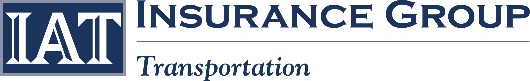 commercial auto insurance – fleet(11 or more power units)commercial auto insurance – fleet(11 or more power units)commercial auto insurance – fleet(11 or more power units)commercial auto insurance – fleet(11 or more power units)commercial auto insurance – fleet(11 or more power units)commercial auto insurance – fleet(11 or more power units)commercial auto insurance – fleet(11 or more power units)commercial auto insurance – fleet(11 or more power units)commercial auto insurance – fleet(11 or more power units)commercial auto insurance – fleet(11 or more power units)commercial auto insurance – fleet(11 or more power units)commercial auto insurance – fleet(11 or more power units)commercial auto insurance – fleet(11 or more power units)commercial auto insurance – fleet(11 or more power units)commercial auto insurance – fleet(11 or more power units)commercial auto insurance – fleet(11 or more power units)commercial auto insurance – fleet(11 or more power units)commercial auto insurance – fleet(11 or more power units)commercial auto insurance – fleet(11 or more power units)commercial auto insurance – fleet(11 or more power units)commercial auto insurance – fleet(11 or more power units)commercial auto insurance – fleet(11 or more power units)commercial auto insurance – fleet(11 or more power units)commercial auto insurance – fleet(11 or more power units)commercial auto insurance – fleet(11 or more power units)commercial auto insurance – fleet(11 or more power units)commercial auto insurance – fleet(11 or more power units)commercial auto insurance – fleet(11 or more power units)commercial auto insurance – fleet(11 or more power units)commercial auto insurance – fleet(11 or more power units)commercial auto insurance – fleet(11 or more power units)commercial auto insurance – fleet(11 or more power units)commercial auto insurance – fleet(11 or more power units)commercial auto insurance – fleet(11 or more power units)commercial auto insurance – fleet(11 or more power units)commercial auto insurance – fleet(11 or more power units)commercial auto insurance – fleet(11 or more power units)commercial auto insurance – fleet(11 or more power units)commercial auto insurance – fleet(11 or more power units)commercial auto insurance – fleet(11 or more power units)commercial auto insurance – fleet(11 or more power units)In order to furnish a quote, the following information is necessary:A complete fleet applicationCurrent (within 90 days) insurance company produced loss runs for current and at least 3 prior yearsComplete driver list, both company and owner/operator showing full name, date of birth, driver’s license number & state of issue, date of hire & number of years commercial driving experience.Current motor vehicle record for all drivers including owner/operators.Complete list of all equipment including complete serial numbers, gross vehicle weight and current values for all owned or leased equipment and owner/operators.Current balance sheet and profit & loss statements.Most recent 4 quarters of mileage prorates (schedule B / IFTA report).Copies of current safety manual and incentives.In order to furnish a quote, the following information is necessary:A complete fleet applicationCurrent (within 90 days) insurance company produced loss runs for current and at least 3 prior yearsComplete driver list, both company and owner/operator showing full name, date of birth, driver’s license number & state of issue, date of hire & number of years commercial driving experience.Current motor vehicle record for all drivers including owner/operators.Complete list of all equipment including complete serial numbers, gross vehicle weight and current values for all owned or leased equipment and owner/operators.Current balance sheet and profit & loss statements.Most recent 4 quarters of mileage prorates (schedule B / IFTA report).Copies of current safety manual and incentives.In order to furnish a quote, the following information is necessary:A complete fleet applicationCurrent (within 90 days) insurance company produced loss runs for current and at least 3 prior yearsComplete driver list, both company and owner/operator showing full name, date of birth, driver’s license number & state of issue, date of hire & number of years commercial driving experience.Current motor vehicle record for all drivers including owner/operators.Complete list of all equipment including complete serial numbers, gross vehicle weight and current values for all owned or leased equipment and owner/operators.Current balance sheet and profit & loss statements.Most recent 4 quarters of mileage prorates (schedule B / IFTA report).Copies of current safety manual and incentives.In order to furnish a quote, the following information is necessary:A complete fleet applicationCurrent (within 90 days) insurance company produced loss runs for current and at least 3 prior yearsComplete driver list, both company and owner/operator showing full name, date of birth, driver’s license number & state of issue, date of hire & number of years commercial driving experience.Current motor vehicle record for all drivers including owner/operators.Complete list of all equipment including complete serial numbers, gross vehicle weight and current values for all owned or leased equipment and owner/operators.Current balance sheet and profit & loss statements.Most recent 4 quarters of mileage prorates (schedule B / IFTA report).Copies of current safety manual and incentives.In order to furnish a quote, the following information is necessary:A complete fleet applicationCurrent (within 90 days) insurance company produced loss runs for current and at least 3 prior yearsComplete driver list, both company and owner/operator showing full name, date of birth, driver’s license number & state of issue, date of hire & number of years commercial driving experience.Current motor vehicle record for all drivers including owner/operators.Complete list of all equipment including complete serial numbers, gross vehicle weight and current values for all owned or leased equipment and owner/operators.Current balance sheet and profit & loss statements.Most recent 4 quarters of mileage prorates (schedule B / IFTA report).Copies of current safety manual and incentives.In order to furnish a quote, the following information is necessary:A complete fleet applicationCurrent (within 90 days) insurance company produced loss runs for current and at least 3 prior yearsComplete driver list, both company and owner/operator showing full name, date of birth, driver’s license number & state of issue, date of hire & number of years commercial driving experience.Current motor vehicle record for all drivers including owner/operators.Complete list of all equipment including complete serial numbers, gross vehicle weight and current values for all owned or leased equipment and owner/operators.Current balance sheet and profit & loss statements.Most recent 4 quarters of mileage prorates (schedule B / IFTA report).Copies of current safety manual and incentives.In order to furnish a quote, the following information is necessary:A complete fleet applicationCurrent (within 90 days) insurance company produced loss runs for current and at least 3 prior yearsComplete driver list, both company and owner/operator showing full name, date of birth, driver’s license number & state of issue, date of hire & number of years commercial driving experience.Current motor vehicle record for all drivers including owner/operators.Complete list of all equipment including complete serial numbers, gross vehicle weight and current values for all owned or leased equipment and owner/operators.Current balance sheet and profit & loss statements.Most recent 4 quarters of mileage prorates (schedule B / IFTA report).Copies of current safety manual and incentives.In order to furnish a quote, the following information is necessary:A complete fleet applicationCurrent (within 90 days) insurance company produced loss runs for current and at least 3 prior yearsComplete driver list, both company and owner/operator showing full name, date of birth, driver’s license number & state of issue, date of hire & number of years commercial driving experience.Current motor vehicle record for all drivers including owner/operators.Complete list of all equipment including complete serial numbers, gross vehicle weight and current values for all owned or leased equipment and owner/operators.Current balance sheet and profit & loss statements.Most recent 4 quarters of mileage prorates (schedule B / IFTA report).Copies of current safety manual and incentives.In order to furnish a quote, the following information is necessary:A complete fleet applicationCurrent (within 90 days) insurance company produced loss runs for current and at least 3 prior yearsComplete driver list, both company and owner/operator showing full name, date of birth, driver’s license number & state of issue, date of hire & number of years commercial driving experience.Current motor vehicle record for all drivers including owner/operators.Complete list of all equipment including complete serial numbers, gross vehicle weight and current values for all owned or leased equipment and owner/operators.Current balance sheet and profit & loss statements.Most recent 4 quarters of mileage prorates (schedule B / IFTA report).Copies of current safety manual and incentives.In order to furnish a quote, the following information is necessary:A complete fleet applicationCurrent (within 90 days) insurance company produced loss runs for current and at least 3 prior yearsComplete driver list, both company and owner/operator showing full name, date of birth, driver’s license number & state of issue, date of hire & number of years commercial driving experience.Current motor vehicle record for all drivers including owner/operators.Complete list of all equipment including complete serial numbers, gross vehicle weight and current values for all owned or leased equipment and owner/operators.Current balance sheet and profit & loss statements.Most recent 4 quarters of mileage prorates (schedule B / IFTA report).Copies of current safety manual and incentives.In order to furnish a quote, the following information is necessary:A complete fleet applicationCurrent (within 90 days) insurance company produced loss runs for current and at least 3 prior yearsComplete driver list, both company and owner/operator showing full name, date of birth, driver’s license number & state of issue, date of hire & number of years commercial driving experience.Current motor vehicle record for all drivers including owner/operators.Complete list of all equipment including complete serial numbers, gross vehicle weight and current values for all owned or leased equipment and owner/operators.Current balance sheet and profit & loss statements.Most recent 4 quarters of mileage prorates (schedule B / IFTA report).Copies of current safety manual and incentives.In order to furnish a quote, the following information is necessary:A complete fleet applicationCurrent (within 90 days) insurance company produced loss runs for current and at least 3 prior yearsComplete driver list, both company and owner/operator showing full name, date of birth, driver’s license number & state of issue, date of hire & number of years commercial driving experience.Current motor vehicle record for all drivers including owner/operators.Complete list of all equipment including complete serial numbers, gross vehicle weight and current values for all owned or leased equipment and owner/operators.Current balance sheet and profit & loss statements.Most recent 4 quarters of mileage prorates (schedule B / IFTA report).Copies of current safety manual and incentives.In order to furnish a quote, the following information is necessary:A complete fleet applicationCurrent (within 90 days) insurance company produced loss runs for current and at least 3 prior yearsComplete driver list, both company and owner/operator showing full name, date of birth, driver’s license number & state of issue, date of hire & number of years commercial driving experience.Current motor vehicle record for all drivers including owner/operators.Complete list of all equipment including complete serial numbers, gross vehicle weight and current values for all owned or leased equipment and owner/operators.Current balance sheet and profit & loss statements.Most recent 4 quarters of mileage prorates (schedule B / IFTA report).Copies of current safety manual and incentives.In order to furnish a quote, the following information is necessary:A complete fleet applicationCurrent (within 90 days) insurance company produced loss runs for current and at least 3 prior yearsComplete driver list, both company and owner/operator showing full name, date of birth, driver’s license number & state of issue, date of hire & number of years commercial driving experience.Current motor vehicle record for all drivers including owner/operators.Complete list of all equipment including complete serial numbers, gross vehicle weight and current values for all owned or leased equipment and owner/operators.Current balance sheet and profit & loss statements.Most recent 4 quarters of mileage prorates (schedule B / IFTA report).Copies of current safety manual and incentives.In order to furnish a quote, the following information is necessary:A complete fleet applicationCurrent (within 90 days) insurance company produced loss runs for current and at least 3 prior yearsComplete driver list, both company and owner/operator showing full name, date of birth, driver’s license number & state of issue, date of hire & number of years commercial driving experience.Current motor vehicle record for all drivers including owner/operators.Complete list of all equipment including complete serial numbers, gross vehicle weight and current values for all owned or leased equipment and owner/operators.Current balance sheet and profit & loss statements.Most recent 4 quarters of mileage prorates (schedule B / IFTA report).Copies of current safety manual and incentives.In order to furnish a quote, the following information is necessary:A complete fleet applicationCurrent (within 90 days) insurance company produced loss runs for current and at least 3 prior yearsComplete driver list, both company and owner/operator showing full name, date of birth, driver’s license number & state of issue, date of hire & number of years commercial driving experience.Current motor vehicle record for all drivers including owner/operators.Complete list of all equipment including complete serial numbers, gross vehicle weight and current values for all owned or leased equipment and owner/operators.Current balance sheet and profit & loss statements.Most recent 4 quarters of mileage prorates (schedule B / IFTA report).Copies of current safety manual and incentives.In order to furnish a quote, the following information is necessary:A complete fleet applicationCurrent (within 90 days) insurance company produced loss runs for current and at least 3 prior yearsComplete driver list, both company and owner/operator showing full name, date of birth, driver’s license number & state of issue, date of hire & number of years commercial driving experience.Current motor vehicle record for all drivers including owner/operators.Complete list of all equipment including complete serial numbers, gross vehicle weight and current values for all owned or leased equipment and owner/operators.Current balance sheet and profit & loss statements.Most recent 4 quarters of mileage prorates (schedule B / IFTA report).Copies of current safety manual and incentives.In order to furnish a quote, the following information is necessary:A complete fleet applicationCurrent (within 90 days) insurance company produced loss runs for current and at least 3 prior yearsComplete driver list, both company and owner/operator showing full name, date of birth, driver’s license number & state of issue, date of hire & number of years commercial driving experience.Current motor vehicle record for all drivers including owner/operators.Complete list of all equipment including complete serial numbers, gross vehicle weight and current values for all owned or leased equipment and owner/operators.Current balance sheet and profit & loss statements.Most recent 4 quarters of mileage prorates (schedule B / IFTA report).Copies of current safety manual and incentives.In order to furnish a quote, the following information is necessary:A complete fleet applicationCurrent (within 90 days) insurance company produced loss runs for current and at least 3 prior yearsComplete driver list, both company and owner/operator showing full name, date of birth, driver’s license number & state of issue, date of hire & number of years commercial driving experience.Current motor vehicle record for all drivers including owner/operators.Complete list of all equipment including complete serial numbers, gross vehicle weight and current values for all owned or leased equipment and owner/operators.Current balance sheet and profit & loss statements.Most recent 4 quarters of mileage prorates (schedule B / IFTA report).Copies of current safety manual and incentives.In order to furnish a quote, the following information is necessary:A complete fleet applicationCurrent (within 90 days) insurance company produced loss runs for current and at least 3 prior yearsComplete driver list, both company and owner/operator showing full name, date of birth, driver’s license number & state of issue, date of hire & number of years commercial driving experience.Current motor vehicle record for all drivers including owner/operators.Complete list of all equipment including complete serial numbers, gross vehicle weight and current values for all owned or leased equipment and owner/operators.Current balance sheet and profit & loss statements.Most recent 4 quarters of mileage prorates (schedule B / IFTA report).Copies of current safety manual and incentives.In order to furnish a quote, the following information is necessary:A complete fleet applicationCurrent (within 90 days) insurance company produced loss runs for current and at least 3 prior yearsComplete driver list, both company and owner/operator showing full name, date of birth, driver’s license number & state of issue, date of hire & number of years commercial driving experience.Current motor vehicle record for all drivers including owner/operators.Complete list of all equipment including complete serial numbers, gross vehicle weight and current values for all owned or leased equipment and owner/operators.Current balance sheet and profit & loss statements.Most recent 4 quarters of mileage prorates (schedule B / IFTA report).Copies of current safety manual and incentives.In order to furnish a quote, the following information is necessary:A complete fleet applicationCurrent (within 90 days) insurance company produced loss runs for current and at least 3 prior yearsComplete driver list, both company and owner/operator showing full name, date of birth, driver’s license number & state of issue, date of hire & number of years commercial driving experience.Current motor vehicle record for all drivers including owner/operators.Complete list of all equipment including complete serial numbers, gross vehicle weight and current values for all owned or leased equipment and owner/operators.Current balance sheet and profit & loss statements.Most recent 4 quarters of mileage prorates (schedule B / IFTA report).Copies of current safety manual and incentives.In order to furnish a quote, the following information is necessary:A complete fleet applicationCurrent (within 90 days) insurance company produced loss runs for current and at least 3 prior yearsComplete driver list, both company and owner/operator showing full name, date of birth, driver’s license number & state of issue, date of hire & number of years commercial driving experience.Current motor vehicle record for all drivers including owner/operators.Complete list of all equipment including complete serial numbers, gross vehicle weight and current values for all owned or leased equipment and owner/operators.Current balance sheet and profit & loss statements.Most recent 4 quarters of mileage prorates (schedule B / IFTA report).Copies of current safety manual and incentives.In order to furnish a quote, the following information is necessary:A complete fleet applicationCurrent (within 90 days) insurance company produced loss runs for current and at least 3 prior yearsComplete driver list, both company and owner/operator showing full name, date of birth, driver’s license number & state of issue, date of hire & number of years commercial driving experience.Current motor vehicle record for all drivers including owner/operators.Complete list of all equipment including complete serial numbers, gross vehicle weight and current values for all owned or leased equipment and owner/operators.Current balance sheet and profit & loss statements.Most recent 4 quarters of mileage prorates (schedule B / IFTA report).Copies of current safety manual and incentives.In order to furnish a quote, the following information is necessary:A complete fleet applicationCurrent (within 90 days) insurance company produced loss runs for current and at least 3 prior yearsComplete driver list, both company and owner/operator showing full name, date of birth, driver’s license number & state of issue, date of hire & number of years commercial driving experience.Current motor vehicle record for all drivers including owner/operators.Complete list of all equipment including complete serial numbers, gross vehicle weight and current values for all owned or leased equipment and owner/operators.Current balance sheet and profit & loss statements.Most recent 4 quarters of mileage prorates (schedule B / IFTA report).Copies of current safety manual and incentives.In order to furnish a quote, the following information is necessary:A complete fleet applicationCurrent (within 90 days) insurance company produced loss runs for current and at least 3 prior yearsComplete driver list, both company and owner/operator showing full name, date of birth, driver’s license number & state of issue, date of hire & number of years commercial driving experience.Current motor vehicle record for all drivers including owner/operators.Complete list of all equipment including complete serial numbers, gross vehicle weight and current values for all owned or leased equipment and owner/operators.Current balance sheet and profit & loss statements.Most recent 4 quarters of mileage prorates (schedule B / IFTA report).Copies of current safety manual and incentives.In order to furnish a quote, the following information is necessary:A complete fleet applicationCurrent (within 90 days) insurance company produced loss runs for current and at least 3 prior yearsComplete driver list, both company and owner/operator showing full name, date of birth, driver’s license number & state of issue, date of hire & number of years commercial driving experience.Current motor vehicle record for all drivers including owner/operators.Complete list of all equipment including complete serial numbers, gross vehicle weight and current values for all owned or leased equipment and owner/operators.Current balance sheet and profit & loss statements.Most recent 4 quarters of mileage prorates (schedule B / IFTA report).Copies of current safety manual and incentives.In order to furnish a quote, the following information is necessary:A complete fleet applicationCurrent (within 90 days) insurance company produced loss runs for current and at least 3 prior yearsComplete driver list, both company and owner/operator showing full name, date of birth, driver’s license number & state of issue, date of hire & number of years commercial driving experience.Current motor vehicle record for all drivers including owner/operators.Complete list of all equipment including complete serial numbers, gross vehicle weight and current values for all owned or leased equipment and owner/operators.Current balance sheet and profit & loss statements.Most recent 4 quarters of mileage prorates (schedule B / IFTA report).Copies of current safety manual and incentives.In order to furnish a quote, the following information is necessary:A complete fleet applicationCurrent (within 90 days) insurance company produced loss runs for current and at least 3 prior yearsComplete driver list, both company and owner/operator showing full name, date of birth, driver’s license number & state of issue, date of hire & number of years commercial driving experience.Current motor vehicle record for all drivers including owner/operators.Complete list of all equipment including complete serial numbers, gross vehicle weight and current values for all owned or leased equipment and owner/operators.Current balance sheet and profit & loss statements.Most recent 4 quarters of mileage prorates (schedule B / IFTA report).Copies of current safety manual and incentives.In order to furnish a quote, the following information is necessary:A complete fleet applicationCurrent (within 90 days) insurance company produced loss runs for current and at least 3 prior yearsComplete driver list, both company and owner/operator showing full name, date of birth, driver’s license number & state of issue, date of hire & number of years commercial driving experience.Current motor vehicle record for all drivers including owner/operators.Complete list of all equipment including complete serial numbers, gross vehicle weight and current values for all owned or leased equipment and owner/operators.Current balance sheet and profit & loss statements.Most recent 4 quarters of mileage prorates (schedule B / IFTA report).Copies of current safety manual and incentives.In order to furnish a quote, the following information is necessary:A complete fleet applicationCurrent (within 90 days) insurance company produced loss runs for current and at least 3 prior yearsComplete driver list, both company and owner/operator showing full name, date of birth, driver’s license number & state of issue, date of hire & number of years commercial driving experience.Current motor vehicle record for all drivers including owner/operators.Complete list of all equipment including complete serial numbers, gross vehicle weight and current values for all owned or leased equipment and owner/operators.Current balance sheet and profit & loss statements.Most recent 4 quarters of mileage prorates (schedule B / IFTA report).Copies of current safety manual and incentives.In order to furnish a quote, the following information is necessary:A complete fleet applicationCurrent (within 90 days) insurance company produced loss runs for current and at least 3 prior yearsComplete driver list, both company and owner/operator showing full name, date of birth, driver’s license number & state of issue, date of hire & number of years commercial driving experience.Current motor vehicle record for all drivers including owner/operators.Complete list of all equipment including complete serial numbers, gross vehicle weight and current values for all owned or leased equipment and owner/operators.Current balance sheet and profit & loss statements.Most recent 4 quarters of mileage prorates (schedule B / IFTA report).Copies of current safety manual and incentives.In order to furnish a quote, the following information is necessary:A complete fleet applicationCurrent (within 90 days) insurance company produced loss runs for current and at least 3 prior yearsComplete driver list, both company and owner/operator showing full name, date of birth, driver’s license number & state of issue, date of hire & number of years commercial driving experience.Current motor vehicle record for all drivers including owner/operators.Complete list of all equipment including complete serial numbers, gross vehicle weight and current values for all owned or leased equipment and owner/operators.Current balance sheet and profit & loss statements.Most recent 4 quarters of mileage prorates (schedule B / IFTA report).Copies of current safety manual and incentives.In order to furnish a quote, the following information is necessary:A complete fleet applicationCurrent (within 90 days) insurance company produced loss runs for current and at least 3 prior yearsComplete driver list, both company and owner/operator showing full name, date of birth, driver’s license number & state of issue, date of hire & number of years commercial driving experience.Current motor vehicle record for all drivers including owner/operators.Complete list of all equipment including complete serial numbers, gross vehicle weight and current values for all owned or leased equipment and owner/operators.Current balance sheet and profit & loss statements.Most recent 4 quarters of mileage prorates (schedule B / IFTA report).Copies of current safety manual and incentives.In order to furnish a quote, the following information is necessary:A complete fleet applicationCurrent (within 90 days) insurance company produced loss runs for current and at least 3 prior yearsComplete driver list, both company and owner/operator showing full name, date of birth, driver’s license number & state of issue, date of hire & number of years commercial driving experience.Current motor vehicle record for all drivers including owner/operators.Complete list of all equipment including complete serial numbers, gross vehicle weight and current values for all owned or leased equipment and owner/operators.Current balance sheet and profit & loss statements.Most recent 4 quarters of mileage prorates (schedule B / IFTA report).Copies of current safety manual and incentives.In order to furnish a quote, the following information is necessary:A complete fleet applicationCurrent (within 90 days) insurance company produced loss runs for current and at least 3 prior yearsComplete driver list, both company and owner/operator showing full name, date of birth, driver’s license number & state of issue, date of hire & number of years commercial driving experience.Current motor vehicle record for all drivers including owner/operators.Complete list of all equipment including complete serial numbers, gross vehicle weight and current values for all owned or leased equipment and owner/operators.Current balance sheet and profit & loss statements.Most recent 4 quarters of mileage prorates (schedule B / IFTA report).Copies of current safety manual and incentives.In order to furnish a quote, the following information is necessary:A complete fleet applicationCurrent (within 90 days) insurance company produced loss runs for current and at least 3 prior yearsComplete driver list, both company and owner/operator showing full name, date of birth, driver’s license number & state of issue, date of hire & number of years commercial driving experience.Current motor vehicle record for all drivers including owner/operators.Complete list of all equipment including complete serial numbers, gross vehicle weight and current values for all owned or leased equipment and owner/operators.Current balance sheet and profit & loss statements.Most recent 4 quarters of mileage prorates (schedule B / IFTA report).Copies of current safety manual and incentives.In order to furnish a quote, the following information is necessary:A complete fleet applicationCurrent (within 90 days) insurance company produced loss runs for current and at least 3 prior yearsComplete driver list, both company and owner/operator showing full name, date of birth, driver’s license number & state of issue, date of hire & number of years commercial driving experience.Current motor vehicle record for all drivers including owner/operators.Complete list of all equipment including complete serial numbers, gross vehicle weight and current values for all owned or leased equipment and owner/operators.Current balance sheet and profit & loss statements.Most recent 4 quarters of mileage prorates (schedule B / IFTA report).Copies of current safety manual and incentives.In order to furnish a quote, the following information is necessary:A complete fleet applicationCurrent (within 90 days) insurance company produced loss runs for current and at least 3 prior yearsComplete driver list, both company and owner/operator showing full name, date of birth, driver’s license number & state of issue, date of hire & number of years commercial driving experience.Current motor vehicle record for all drivers including owner/operators.Complete list of all equipment including complete serial numbers, gross vehicle weight and current values for all owned or leased equipment and owner/operators.Current balance sheet and profit & loss statements.Most recent 4 quarters of mileage prorates (schedule B / IFTA report).Copies of current safety manual and incentives.In order to furnish a quote, the following information is necessary:A complete fleet applicationCurrent (within 90 days) insurance company produced loss runs for current and at least 3 prior yearsComplete driver list, both company and owner/operator showing full name, date of birth, driver’s license number & state of issue, date of hire & number of years commercial driving experience.Current motor vehicle record for all drivers including owner/operators.Complete list of all equipment including complete serial numbers, gross vehicle weight and current values for all owned or leased equipment and owner/operators.Current balance sheet and profit & loss statements.Most recent 4 quarters of mileage prorates (schedule B / IFTA report).Copies of current safety manual and incentives.In order to furnish a quote, the following information is necessary:A complete fleet applicationCurrent (within 90 days) insurance company produced loss runs for current and at least 3 prior yearsComplete driver list, both company and owner/operator showing full name, date of birth, driver’s license number & state of issue, date of hire & number of years commercial driving experience.Current motor vehicle record for all drivers including owner/operators.Complete list of all equipment including complete serial numbers, gross vehicle weight and current values for all owned or leased equipment and owner/operators.Current balance sheet and profit & loss statements.Most recent 4 quarters of mileage prorates (schedule B / IFTA report).Copies of current safety manual and incentives.Effective date:      /     /     Effective date:      /     /     Effective date:      /     /     Effective date:      /     /     Effective date:      /     /     Effective date:      /     /     Effective date:      /     /     Effective date:      /     /     Effective date:      /     /     Effective date:      /     /     Effective date:      /     /     Effective date:      /     /     Effective date:      /     /     Effective date:      /     /     Effective date:      /     /     Effective date:      /     /     Effective date:      /     /     Effective date:      /     /     Effective date:      /     /     Effective date:      /     /     Effective date:      /     /     Effective date:      /     /     Effective date:      /     /     Effective date:      /     /     Effective date:      /     /     Effective date:      /     /     Effective date:      /     /     Effective date:      /     /     Effective date:      /     /     Effective date:      /     /     Effective date:      /     /     Effective date:      /     /     Effective date:      /     /     Effective date:      /     /     Effective date:      /     /     Effective date:      /     /     Effective date:      /     /     Effective date:      /     /     Effective date:      /     /     Effective date:      /     /     Effective date:      /     /     Policy numbers assigned:       Policy numbers assigned:       Policy numbers assigned:       Policy numbers assigned:       Policy numbers assigned:       Policy numbers assigned:       Policy numbers assigned:       Policy numbers assigned:       Policy numbers assigned:       Policy numbers assigned:       Policy numbers assigned:       Policy numbers assigned:       Policy numbers assigned:       Policy numbers assigned:       Policy numbers assigned:       Policy numbers assigned:       Policy numbers assigned:       Policy numbers assigned:       Policy numbers assigned:       Policy numbers assigned:       Policy numbers assigned:       Policy numbers assigned:       Policy numbers assigned:       Policy numbers assigned:       Policy numbers assigned:       Policy numbers assigned:       Policy numbers assigned:       Policy numbers assigned:       Policy numbers assigned:       Policy numbers assigned:       Policy numbers assigned:       Policy numbers assigned:       Policy numbers assigned:       Policy numbers assigned:       Policy numbers assigned:       Policy numbers assigned:       Policy numbers assigned:       Policy numbers assigned:       Policy numbers assigned:       Policy numbers assigned:       Policy numbers assigned:       producer informationproducer informationproducer informationproducer informationproducer informationproducer informationproducer informationproducer informationproducer informationproducer informationproducer informationproducer informationproducer informationproducer informationproducer informationproducer informationproducer informationproducer informationproducer informationproducer informationproducer informationproducer informationproducer informationproducer informationproducer informationproducer informationproducer informationproducer informationproducer informationproducer informationproducer informationproducer informationproducer informationproducer informationproducer informationproducer informationproducer informationproducer informationproducer informationproducer informationproducer informationProducer Name:      Producer Name:      Producer Name:      Producer Name:      Producer Name:      Producer Name:      Producer Name:      Producer Name:      Producer Name:      Producer Name:      Phone:      -     -     Phone:      -     -     Phone:      -     -     Phone:      -     -     Phone:      -     -     Phone:      -     -     Phone:      -     -     Phone:      -     -     Phone:      -     -     Phone:      -     -     Phone:      -     -     Phone:      -     -     Phone:      -     -     Phone:      -     -     Phone:      -     -     Phone:      -     -     Phone:      -     -     Phone:      -     -     Phone:      -     -     Email:      Email:      Email:      Email:      Email:      Email:      Email:      Email:      Email:      Email:      Email:      Email:      Trading as:       Trading as:       Trading as:       Trading as:       Trading as:       Trading as:       Trading as:       Trading as:       Trading as:       Trading as:       Trading as:       Trading as:       Trading as:       Trading as:       Trading as:       Trading as:       Trading as:       Trading as:       Trading as:       Trading as:       Trading as:       Trading as:       Trading as:       Trading as:       Trading as:       Trading as:       Trading as:       Trading as:       Trading as:       Trading as:       Trading as:       Trading as:       Trading as:       Trading as:       Trading as:       Trading as:       Trading as:       Trading as:       Trading as:       Trading as:       Trading as:       Address:      Address:      Address:      Address:      Address:      Address:      Address:      Address:      Address:      Address:      Address:      Address:      Address:      Address:      Address:      Address:      Address:      Address:      Address:      Address:      Address:      Address:      Address:      Address:      Address:      Address:      Address:      Address:      Address:      Address:      Address:      Address:      Address:      Address:      Address:      Address:      Address:      Address:      Address:      Address:      Address:      Is producer the current agent of this applicant?  yes  noIs producer the current agent of this applicant?  yes  noIs producer the current agent of this applicant?  yes  noIs producer the current agent of this applicant?  yes  noIs producer the current agent of this applicant?  yes  noIs producer the current agent of this applicant?  yes  noIs producer the current agent of this applicant?  yes  noIs producer the current agent of this applicant?  yes  noIs producer the current agent of this applicant?  yes  noIs producer the current agent of this applicant?  yes  noIs producer the current agent of this applicant?  yes  noIs producer the current agent of this applicant?  yes  noIs producer the current agent of this applicant?  yes  noIs producer the current agent of this applicant?  yes  noIs producer the current agent of this applicant?  yes  noIs producer the current agent of this applicant?  yes  noIs producer the current agent of this applicant?  yes  noIs producer the current agent of this applicant?  yes  noIs producer the current agent of this applicant?  yes  noIs producer the current agent of this applicant?  yes  noIs producer the current agent of this applicant?  yes  noIs producer the current agent of this applicant?  yes  noIs producer the current agent of this applicant?  yes  noIs producer the current agent of this applicant?  yes  noIs producer the current agent of this applicant?  yes  noIs producer the current agent of this applicant?  yes  noIs producer the current agent of this applicant?  yes  noIs producer the current agent of this applicant?  yes  noIs producer the current agent of this applicant?  yes  noIs producer the current agent of this applicant?  yes  noIs producer the current agent of this applicant?  yes  noIs producer the current agent of this applicant?  yes  noIs producer the current agent of this applicant?  yes  noIs producer the current agent of this applicant?  yes  noIs producer the current agent of this applicant?  yes  noIs producer the current agent of this applicant?  yes  noIs producer the current agent of this applicant?  yes  noIs producer the current agent of this applicant?  yes  noIs producer the current agent of this applicant?  yes  noIs producer the current agent of this applicant?  yes  noIs producer the current agent of this applicant?  yes  nogeneral informationgeneral informationgeneral informationgeneral informationgeneral informationgeneral informationgeneral informationgeneral informationgeneral informationgeneral informationgeneral informationgeneral informationgeneral informationgeneral informationgeneral informationgeneral informationgeneral informationgeneral informationgeneral informationgeneral informationgeneral informationgeneral informationgeneral informationgeneral informationgeneral informationgeneral informationgeneral informationgeneral informationgeneral informationgeneral informationgeneral informationgeneral informationgeneral informationgeneral informationgeneral informationgeneral informationgeneral informationgeneral informationgeneral informationgeneral informationgeneral information Individual     Partnership     LLC     Corporation     S-Corporation     Other (explain)       Individual     Partnership     LLC     Corporation     S-Corporation     Other (explain)       Individual     Partnership     LLC     Corporation     S-Corporation     Other (explain)       Individual     Partnership     LLC     Corporation     S-Corporation     Other (explain)       Individual     Partnership     LLC     Corporation     S-Corporation     Other (explain)       Individual     Partnership     LLC     Corporation     S-Corporation     Other (explain)       Individual     Partnership     LLC     Corporation     S-Corporation     Other (explain)       Individual     Partnership     LLC     Corporation     S-Corporation     Other (explain)       Individual     Partnership     LLC     Corporation     S-Corporation     Other (explain)       Individual     Partnership     LLC     Corporation     S-Corporation     Other (explain)       Individual     Partnership     LLC     Corporation     S-Corporation     Other (explain)       Individual     Partnership     LLC     Corporation     S-Corporation     Other (explain)       Individual     Partnership     LLC     Corporation     S-Corporation     Other (explain)       Individual     Partnership     LLC     Corporation     S-Corporation     Other (explain)       Individual     Partnership     LLC     Corporation     S-Corporation     Other (explain)       Individual     Partnership     LLC     Corporation     S-Corporation     Other (explain)       Individual     Partnership     LLC     Corporation     S-Corporation     Other (explain)       Individual     Partnership     LLC     Corporation     S-Corporation     Other (explain)       Individual     Partnership     LLC     Corporation     S-Corporation     Other (explain)       Individual     Partnership     LLC     Corporation     S-Corporation     Other (explain)       Individual     Partnership     LLC     Corporation     S-Corporation     Other (explain)       Individual     Partnership     LLC     Corporation     S-Corporation     Other (explain)       Individual     Partnership     LLC     Corporation     S-Corporation     Other (explain)       Individual     Partnership     LLC     Corporation     S-Corporation     Other (explain)       Individual     Partnership     LLC     Corporation     S-Corporation     Other (explain)       Individual     Partnership     LLC     Corporation     S-Corporation     Other (explain)       Individual     Partnership     LLC     Corporation     S-Corporation     Other (explain)       Individual     Partnership     LLC     Corporation     S-Corporation     Other (explain)       Individual     Partnership     LLC     Corporation     S-Corporation     Other (explain)       Individual     Partnership     LLC     Corporation     S-Corporation     Other (explain)       Individual     Partnership     LLC     Corporation     S-Corporation     Other (explain)       Individual     Partnership     LLC     Corporation     S-Corporation     Other (explain)       Individual     Partnership     LLC     Corporation     S-Corporation     Other (explain)       Individual     Partnership     LLC     Corporation     S-Corporation     Other (explain)       Individual     Partnership     LLC     Corporation     S-Corporation     Other (explain)       Individual     Partnership     LLC     Corporation     S-Corporation     Other (explain)       Individual     Partnership     LLC     Corporation     S-Corporation     Other (explain)       Individual     Partnership     LLC     Corporation     S-Corporation     Other (explain)       Individual     Partnership     LLC     Corporation     S-Corporation     Other (explain)       Individual     Partnership     LLC     Corporation     S-Corporation     Other (explain)       Individual     Partnership     LLC     Corporation     S-Corporation     Other (explain)      Name of applicant:      Name of applicant:      Name of applicant:      Name of applicant:      Name of applicant:      Name of applicant:      Name of applicant:      Name of applicant:      Name of applicant:      Name of applicant:      Name of applicant:      Name of applicant:      Name of applicant:      Name of applicant:      Name of applicant:      Name of applicant:      Name of applicant:      Name of applicant:      Name of applicant:      Name of applicant:      Name of applicant:      Name of applicant:      Name of applicant:      Name of applicant:      Name of applicant:      Name of applicant:      Name of applicant:      Name of applicant:      Name of applicant:      Name of applicant:      Name of applicant:      Name of applicant:      Name of applicant:      Name of applicant:      Name of applicant:      Name of applicant:      Name of applicant:      Name of applicant:      Name of applicant:      Name of applicant:      Name of applicant:      Contact person & title:      Contact person & title:      Contact person & title:      Contact person & title:      Contact person & title:      Contact person & title:      Contact person & title:      Contact person & title:      Contact person & title:      Contact person & title:      Contact person & title:      Contact person & title:      Contact person & title:      Contact person & title:      Contact person & title:      Contact person & title:      Contact person & title:      Contact person & title:      Contact person & title:      Contact person & title:      Contact person & title:      Contact person & title:      Contact person & title:      Contact person & title:      Contact person & title:      Contact person & title:      Contact person & title:      Contact person & title:      Contact person & title:      Contact person & title:      Contact person & title:      Contact person & title:      Contact person & title:      Contact person & title:      Contact person & title:      Contact person & title:      Contact person & title:      Contact person & title:      Contact person & title:      Contact person & title:      Contact person & title:      Phone #:      Phone #:      Phone #:      Phone #:      Phone #:      Phone #:      Phone #:      Phone #:      Phone #:      Email:      Email:      Email:      Email:      Email:      Email:      Email:      Email:      Email:      Email:      Email:      Email:      Email:      Email:      Email:      Email:      Email:      Email:      Email:      Website:      Website:      Website:      Website:      Website:      Website:      Website:      Website:      Website:      Website:      Website:      Website:      Website:      Mailing address:      Mailing address:      Mailing address:      Mailing address:      Mailing address:      Mailing address:      Mailing address:      Mailing address:      Mailing address:      Mailing address:      Mailing address:      Mailing address:      Mailing address:      Mailing address:      Mailing address:      Mailing address:      Mailing address:      Mailing address:      Mailing address:      Mailing address:      Mailing address:      Mailing address:      Mailing address:      Mailing address:      Mailing address:      Mailing address:      Mailing address:      Mailing address:      Mailing address:      Mailing address:      Mailing address:      Mailing address:      Mailing address:      Mailing address:      Mailing address:      Mailing address:      Mailing address:      Mailing address:      Mailing address:      Mailing address:      Mailing address:      Garaging location(s) if different:      Garaging location(s) if different:      Garaging location(s) if different:      Garaging location(s) if different:      Garaging location(s) if different:      Garaging location(s) if different:      Garaging location(s) if different:      Garaging location(s) if different:      Garaging location(s) if different:      Garaging location(s) if different:      Garaging location(s) if different:      Garaging location(s) if different:      Garaging location(s) if different:      Garaging location(s) if different:      Garaging location(s) if different:      Garaging location(s) if different:      Garaging location(s) if different:      Garaging location(s) if different:      Garaging location(s) if different:      Garaging location(s) if different:      Garaging location(s) if different:      Garaging location(s) if different:      Garaging location(s) if different:      Garaging location(s) if different:      Garaging location(s) if different:      Garaging location(s) if different:      Garaging location(s) if different:      Garaging location(s) if different:      Garaging location(s) if different:      Garaging location(s) if different:      Garaging location(s) if different:      Garaging location(s) if different:      Garaging location(s) if different:      Garaging location(s) if different:      Garaging location(s) if different:      Garaging location(s) if different:      Garaging location(s) if different:      Garaging location(s) if different:      Garaging location(s) if different:      Garaging location(s) if different:      Garaging location(s) if different:      # of years’ experience in trucking business:      # of years’ experience in trucking business:      # of years’ experience in trucking business:      # of years’ experience in trucking business:      # of years’ experience in trucking business:      # of years’ experience in trucking business:      # of years’ experience in trucking business:      # of years’ experience in trucking business:      # of years’ experience in trucking business:      # of years’ experience in trucking business:      # of years’ experience in trucking business:      # of years’ experience in trucking business:      # of years’ experience in trucking business:      # of years’ experience in trucking business:      # of years’ experience in trucking business:      # of years’ experience in trucking business:      # of years’ experience in trucking business:      # of years’ experience in trucking business:      # of years’ experience in trucking business:      # of years’ experience in trucking business:      # of years’ experience in trucking business:      # of years’ experience in trucking business:      # of years’ experience in trucking business:      # of years’ operating under this name:      # of years’ operating under this name:      # of years’ operating under this name:      # of years’ operating under this name:      # of years’ operating under this name:      # of years’ operating under this name:      # of years’ operating under this name:      # of years’ operating under this name:      # of years’ operating under this name:      # of years’ operating under this name:      # of years’ operating under this name:      # of years’ operating under this name:      # of years’ operating under this name:      # of years’ operating under this name:      # of years’ operating under this name:      # of years’ operating under this name:      # of years’ operating under this name:      # of years’ operating under this name:      Date coverage desired – from:       /       /        to:       /       /      Date coverage desired – from:       /       /        to:       /       /      Date coverage desired – from:       /       /        to:       /       /      Date coverage desired – from:       /       /        to:       /       /      Date coverage desired – from:       /       /        to:       /       /      Date coverage desired – from:       /       /        to:       /       /      Date coverage desired – from:       /       /        to:       /       /      Date coverage desired – from:       /       /        to:       /       /      Date coverage desired – from:       /       /        to:       /       /      Date coverage desired – from:       /       /        to:       /       /      Date coverage desired – from:       /       /        to:       /       /      Date coverage desired – from:       /       /        to:       /       /      Date coverage desired – from:       /       /        to:       /       /      Date coverage desired – from:       /       /        to:       /       /      Date coverage desired – from:       /       /        to:       /       /      Date coverage desired – from:       /       /        to:       /       /      Date coverage desired – from:       /       /        to:       /       /      Date coverage desired – from:       /       /        to:       /       /      Date coverage desired – from:       /       /        to:       /       /      Date coverage desired – from:       /       /        to:       /       /      Date coverage desired – from:       /       /        to:       /       /      Date coverage desired – from:       /       /        to:       /       /      Date coverage desired – from:       /       /        to:       /       /      Date coverage desired – from:       /       /        to:       /       /      Date coverage desired – from:       /       /        to:       /       /      Date coverage desired – from:       /       /        to:       /       /      Date coverage desired – from:       /       /        to:       /       /      Date coverage desired – from:       /       /        to:       /       /      Date coverage desired – from:       /       /        to:       /       /      Date coverage desired – from:       /       /        to:       /       /      Date coverage desired – from:       /       /        to:       /       /      Date coverage desired – from:       /       /        to:       /       /      Date coverage desired – from:       /       /        to:       /       /      Date coverage desired – from:       /       /        to:       /       /      Date coverage desired – from:       /       /        to:       /       /      Date coverage desired – from:       /       /        to:       /       /      Date coverage desired – from:       /       /        to:       /       /      Date coverage desired – from:       /       /        to:       /       /      Date coverage desired – from:       /       /        to:       /       /      Date coverage desired – from:       /       /        to:       /       /      Date coverage desired – from:       /       /        to:       /       /      Federal Tax ID #:      Federal Tax ID #:      Federal Tax ID #:      Federal Tax ID #:      Federal Tax ID #:      Federal Tax ID #:      Federal Tax ID #:      Federal Tax ID #:      Federal Tax ID #:      Federal Tax ID #:      Federal Tax ID #:      Federal Tax ID #:      Federal Tax ID #:      Federal Tax ID #:      Federal Tax ID #:      Federal Tax ID #:      Federal Tax ID #:      Federal Tax ID #:      Federal Tax ID #:      Federal Tax ID #:      Federal Tax ID #:      Federal Tax ID #:      Federal Tax ID #:      US DOT #:      US DOT #:      US DOT #:      US DOT #:      US DOT #:      US DOT #:      US DOT #:      US DOT #:      US DOT #:      US DOT #:      US DOT #:      US DOT #:      US DOT #:      US DOT #:      US DOT #:      US DOT #:      US DOT #:      US DOT #:      List any subsidiaries or affiliated companies & explain relationship to applicant:Brokerage:      			DOT #:      			Please attach a copy of the brokerage agreement.Leasing:      			Registrant DOT #:      		Please attach a copy of the lease agreement.Freight Forwarding:      		DOT #:      			Please attach a copy of the freight forwarding agreement.List any subsidiaries or affiliated companies & explain relationship to applicant:Brokerage:      			DOT #:      			Please attach a copy of the brokerage agreement.Leasing:      			Registrant DOT #:      		Please attach a copy of the lease agreement.Freight Forwarding:      		DOT #:      			Please attach a copy of the freight forwarding agreement.List any subsidiaries or affiliated companies & explain relationship to applicant:Brokerage:      			DOT #:      			Please attach a copy of the brokerage agreement.Leasing:      			Registrant DOT #:      		Please attach a copy of the lease agreement.Freight Forwarding:      		DOT #:      			Please attach a copy of the freight forwarding agreement.List any subsidiaries or affiliated companies & explain relationship to applicant:Brokerage:      			DOT #:      			Please attach a copy of the brokerage agreement.Leasing:      			Registrant DOT #:      		Please attach a copy of the lease agreement.Freight Forwarding:      		DOT #:      			Please attach a copy of the freight forwarding agreement.List any subsidiaries or affiliated companies & explain relationship to applicant:Brokerage:      			DOT #:      			Please attach a copy of the brokerage agreement.Leasing:      			Registrant DOT #:      		Please attach a copy of the lease agreement.Freight Forwarding:      		DOT #:      			Please attach a copy of the freight forwarding agreement.List any subsidiaries or affiliated companies & explain relationship to applicant:Brokerage:      			DOT #:      			Please attach a copy of the brokerage agreement.Leasing:      			Registrant DOT #:      		Please attach a copy of the lease agreement.Freight Forwarding:      		DOT #:      			Please attach a copy of the freight forwarding agreement.List any subsidiaries or affiliated companies & explain relationship to applicant:Brokerage:      			DOT #:      			Please attach a copy of the brokerage agreement.Leasing:      			Registrant DOT #:      		Please attach a copy of the lease agreement.Freight Forwarding:      		DOT #:      			Please attach a copy of the freight forwarding agreement.List any subsidiaries or affiliated companies & explain relationship to applicant:Brokerage:      			DOT #:      			Please attach a copy of the brokerage agreement.Leasing:      			Registrant DOT #:      		Please attach a copy of the lease agreement.Freight Forwarding:      		DOT #:      			Please attach a copy of the freight forwarding agreement.List any subsidiaries or affiliated companies & explain relationship to applicant:Brokerage:      			DOT #:      			Please attach a copy of the brokerage agreement.Leasing:      			Registrant DOT #:      		Please attach a copy of the lease agreement.Freight Forwarding:      		DOT #:      			Please attach a copy of the freight forwarding agreement.List any subsidiaries or affiliated companies & explain relationship to applicant:Brokerage:      			DOT #:      			Please attach a copy of the brokerage agreement.Leasing:      			Registrant DOT #:      		Please attach a copy of the lease agreement.Freight Forwarding:      		DOT #:      			Please attach a copy of the freight forwarding agreement.List any subsidiaries or affiliated companies & explain relationship to applicant:Brokerage:      			DOT #:      			Please attach a copy of the brokerage agreement.Leasing:      			Registrant DOT #:      		Please attach a copy of the lease agreement.Freight Forwarding:      		DOT #:      			Please attach a copy of the freight forwarding agreement.List any subsidiaries or affiliated companies & explain relationship to applicant:Brokerage:      			DOT #:      			Please attach a copy of the brokerage agreement.Leasing:      			Registrant DOT #:      		Please attach a copy of the lease agreement.Freight Forwarding:      		DOT #:      			Please attach a copy of the freight forwarding agreement.List any subsidiaries or affiliated companies & explain relationship to applicant:Brokerage:      			DOT #:      			Please attach a copy of the brokerage agreement.Leasing:      			Registrant DOT #:      		Please attach a copy of the lease agreement.Freight Forwarding:      		DOT #:      			Please attach a copy of the freight forwarding agreement.List any subsidiaries or affiliated companies & explain relationship to applicant:Brokerage:      			DOT #:      			Please attach a copy of the brokerage agreement.Leasing:      			Registrant DOT #:      		Please attach a copy of the lease agreement.Freight Forwarding:      		DOT #:      			Please attach a copy of the freight forwarding agreement.List any subsidiaries or affiliated companies & explain relationship to applicant:Brokerage:      			DOT #:      			Please attach a copy of the brokerage agreement.Leasing:      			Registrant DOT #:      		Please attach a copy of the lease agreement.Freight Forwarding:      		DOT #:      			Please attach a copy of the freight forwarding agreement.List any subsidiaries or affiliated companies & explain relationship to applicant:Brokerage:      			DOT #:      			Please attach a copy of the brokerage agreement.Leasing:      			Registrant DOT #:      		Please attach a copy of the lease agreement.Freight Forwarding:      		DOT #:      			Please attach a copy of the freight forwarding agreement.List any subsidiaries or affiliated companies & explain relationship to applicant:Brokerage:      			DOT #:      			Please attach a copy of the brokerage agreement.Leasing:      			Registrant DOT #:      		Please attach a copy of the lease agreement.Freight Forwarding:      		DOT #:      			Please attach a copy of the freight forwarding agreement.List any subsidiaries or affiliated companies & explain relationship to applicant:Brokerage:      			DOT #:      			Please attach a copy of the brokerage agreement.Leasing:      			Registrant DOT #:      		Please attach a copy of the lease agreement.Freight Forwarding:      		DOT #:      			Please attach a copy of the freight forwarding agreement.List any subsidiaries or affiliated companies & explain relationship to applicant:Brokerage:      			DOT #:      			Please attach a copy of the brokerage agreement.Leasing:      			Registrant DOT #:      		Please attach a copy of the lease agreement.Freight Forwarding:      		DOT #:      			Please attach a copy of the freight forwarding agreement.List any subsidiaries or affiliated companies & explain relationship to applicant:Brokerage:      			DOT #:      			Please attach a copy of the brokerage agreement.Leasing:      			Registrant DOT #:      		Please attach a copy of the lease agreement.Freight Forwarding:      		DOT #:      			Please attach a copy of the freight forwarding agreement.List any subsidiaries or affiliated companies & explain relationship to applicant:Brokerage:      			DOT #:      			Please attach a copy of the brokerage agreement.Leasing:      			Registrant DOT #:      		Please attach a copy of the lease agreement.Freight Forwarding:      		DOT #:      			Please attach a copy of the freight forwarding agreement.List any subsidiaries or affiliated companies & explain relationship to applicant:Brokerage:      			DOT #:      			Please attach a copy of the brokerage agreement.Leasing:      			Registrant DOT #:      		Please attach a copy of the lease agreement.Freight Forwarding:      		DOT #:      			Please attach a copy of the freight forwarding agreement.List any subsidiaries or affiliated companies & explain relationship to applicant:Brokerage:      			DOT #:      			Please attach a copy of the brokerage agreement.Leasing:      			Registrant DOT #:      		Please attach a copy of the lease agreement.Freight Forwarding:      		DOT #:      			Please attach a copy of the freight forwarding agreement.List any subsidiaries or affiliated companies & explain relationship to applicant:Brokerage:      			DOT #:      			Please attach a copy of the brokerage agreement.Leasing:      			Registrant DOT #:      		Please attach a copy of the lease agreement.Freight Forwarding:      		DOT #:      			Please attach a copy of the freight forwarding agreement.List any subsidiaries or affiliated companies & explain relationship to applicant:Brokerage:      			DOT #:      			Please attach a copy of the brokerage agreement.Leasing:      			Registrant DOT #:      		Please attach a copy of the lease agreement.Freight Forwarding:      		DOT #:      			Please attach a copy of the freight forwarding agreement.List any subsidiaries or affiliated companies & explain relationship to applicant:Brokerage:      			DOT #:      			Please attach a copy of the brokerage agreement.Leasing:      			Registrant DOT #:      		Please attach a copy of the lease agreement.Freight Forwarding:      		DOT #:      			Please attach a copy of the freight forwarding agreement.List any subsidiaries or affiliated companies & explain relationship to applicant:Brokerage:      			DOT #:      			Please attach a copy of the brokerage agreement.Leasing:      			Registrant DOT #:      		Please attach a copy of the lease agreement.Freight Forwarding:      		DOT #:      			Please attach a copy of the freight forwarding agreement.List any subsidiaries or affiliated companies & explain relationship to applicant:Brokerage:      			DOT #:      			Please attach a copy of the brokerage agreement.Leasing:      			Registrant DOT #:      		Please attach a copy of the lease agreement.Freight Forwarding:      		DOT #:      			Please attach a copy of the freight forwarding agreement.List any subsidiaries or affiliated companies & explain relationship to applicant:Brokerage:      			DOT #:      			Please attach a copy of the brokerage agreement.Leasing:      			Registrant DOT #:      		Please attach a copy of the lease agreement.Freight Forwarding:      		DOT #:      			Please attach a copy of the freight forwarding agreement.List any subsidiaries or affiliated companies & explain relationship to applicant:Brokerage:      			DOT #:      			Please attach a copy of the brokerage agreement.Leasing:      			Registrant DOT #:      		Please attach a copy of the lease agreement.Freight Forwarding:      		DOT #:      			Please attach a copy of the freight forwarding agreement.List any subsidiaries or affiliated companies & explain relationship to applicant:Brokerage:      			DOT #:      			Please attach a copy of the brokerage agreement.Leasing:      			Registrant DOT #:      		Please attach a copy of the lease agreement.Freight Forwarding:      		DOT #:      			Please attach a copy of the freight forwarding agreement.List any subsidiaries or affiliated companies & explain relationship to applicant:Brokerage:      			DOT #:      			Please attach a copy of the brokerage agreement.Leasing:      			Registrant DOT #:      		Please attach a copy of the lease agreement.Freight Forwarding:      		DOT #:      			Please attach a copy of the freight forwarding agreement.List any subsidiaries or affiliated companies & explain relationship to applicant:Brokerage:      			DOT #:      			Please attach a copy of the brokerage agreement.Leasing:      			Registrant DOT #:      		Please attach a copy of the lease agreement.Freight Forwarding:      		DOT #:      			Please attach a copy of the freight forwarding agreement.List any subsidiaries or affiliated companies & explain relationship to applicant:Brokerage:      			DOT #:      			Please attach a copy of the brokerage agreement.Leasing:      			Registrant DOT #:      		Please attach a copy of the lease agreement.Freight Forwarding:      		DOT #:      			Please attach a copy of the freight forwarding agreement.List any subsidiaries or affiliated companies & explain relationship to applicant:Brokerage:      			DOT #:      			Please attach a copy of the brokerage agreement.Leasing:      			Registrant DOT #:      		Please attach a copy of the lease agreement.Freight Forwarding:      		DOT #:      			Please attach a copy of the freight forwarding agreement.List any subsidiaries or affiliated companies & explain relationship to applicant:Brokerage:      			DOT #:      			Please attach a copy of the brokerage agreement.Leasing:      			Registrant DOT #:      		Please attach a copy of the lease agreement.Freight Forwarding:      		DOT #:      			Please attach a copy of the freight forwarding agreement.List any subsidiaries or affiliated companies & explain relationship to applicant:Brokerage:      			DOT #:      			Please attach a copy of the brokerage agreement.Leasing:      			Registrant DOT #:      		Please attach a copy of the lease agreement.Freight Forwarding:      		DOT #:      			Please attach a copy of the freight forwarding agreement.List any subsidiaries or affiliated companies & explain relationship to applicant:Brokerage:      			DOT #:      			Please attach a copy of the brokerage agreement.Leasing:      			Registrant DOT #:      		Please attach a copy of the lease agreement.Freight Forwarding:      		DOT #:      			Please attach a copy of the freight forwarding agreement.List any subsidiaries or affiliated companies & explain relationship to applicant:Brokerage:      			DOT #:      			Please attach a copy of the brokerage agreement.Leasing:      			Registrant DOT #:      		Please attach a copy of the lease agreement.Freight Forwarding:      		DOT #:      			Please attach a copy of the freight forwarding agreement.List any subsidiaries or affiliated companies & explain relationship to applicant:Brokerage:      			DOT #:      			Please attach a copy of the brokerage agreement.Leasing:      			Registrant DOT #:      		Please attach a copy of the lease agreement.Freight Forwarding:      		DOT #:      			Please attach a copy of the freight forwarding agreement.List any subsidiaries or affiliated companies & explain relationship to applicant:Brokerage:      			DOT #:      			Please attach a copy of the brokerage agreement.Leasing:      			Registrant DOT #:      		Please attach a copy of the lease agreement.Freight Forwarding:      		DOT #:      			Please attach a copy of the freight forwarding agreement.Number of power units at each location:      Number of power units at each location:      Number of power units at each location:      Number of power units at each location:      Number of power units at each location:      Number of power units at each location:      Number of power units at each location:      Number of power units at each location:      Number of power units at each location:      Number of power units at each location:      Number of power units at each location:      Number of power units at each location:      Number of power units at each location:      Number of power units at each location:      Number of power units at each location:      Number of power units at each location:      Number of power units at each location:      Number of power units at each location:      Number of power units at each location:      Number of power units at each location:      Number of power units at each location:      Number of power units at each location:      Number of power units at each location:      Number of power units at each location:      Number of power units at each location:      Number of power units at each location:      Number of power units at each location:      Number of power units at each location:      Number of power units at each location:      Number of power units at each location:      Number of power units at each location:      Number of power units at each location:      Number of power units at each location:      Number of power units at each location:      Number of power units at each location:      Number of power units at each location:      Number of power units at each location:      Number of power units at each location:      Number of power units at each location:      Number of power units at each location:      Number of power units at each location:      LocationLocationLocationLocationLocationLocationLocationLocationLocationLocationLocationLocationLocationLocationLocationLocationLocationLocationLocationLocation# of vehicles# of vehicles# of vehicles# of vehicles# of vehicles# of vehicles# of vehicles# of vehicles# of vehicles# of vehicles# of vehicles# of vehicles# of vehicles# of vehicles# of vehicles# of vehicles# of vehicles# of vehicles# of vehicles# of vehicles# of vehicleskey management personnelkey management personnelkey management personnelkey management personnelkey management personnelkey management personnelkey management personnelkey management personnelkey management personnelkey management personnelkey management personnelkey management personnelkey management personnelkey management personnelkey management personnelkey management personnelkey management personnelkey management personnelkey management personnelkey management personnelkey management personnelkey management personnelkey management personnelkey management personnelkey management personnelkey management personnelkey management personnelkey management personnelkey management personnelkey management personnelkey management personnelkey management personnelkey management personnelkey management personnelkey management personnelkey management personnelkey management personnelkey management personnelkey management personnelkey management personnelkey management personnelName:Name:Name:Name:Name:Name:Name:Name:Name:Name:Name:Name:Name:Name:Name:Name:Name:Name:Name:Name:Name:Name:Name:# of years in this position:# of years in this position:# of years in this position:# of years in this position:# of years in this position:# of years in this position:# of years in this position:# of years in this position:# of years in this position:# of years in this position:# of years in this position:# of years in this position:# of years in this position:# of years in this position:# of years in this position:# of years in this position:# of years in this position:# of years in this position:Owner(s):      Owner(s):      Owner(s):      Owner(s):      Owner(s):      Owner(s):      Owner(s):      Owner(s):      Owner(s):      Owner(s):      Owner(s):      Owner(s):      Owner(s):      Owner(s):      Owner(s):      Owner(s):      Owner(s):      Owner(s):      Owner(s):      Owner(s):      Owner(s):      Owner(s):      Owner(s):      President:      President:      President:      President:      President:      President:      President:      President:      President:      President:      President:      President:      President:      President:      President:      President:      President:      President:      President:      President:      President:      President:      President:      Accounting:      Accounting:      Accounting:      Accounting:      Accounting:      Accounting:      Accounting:      Accounting:      Accounting:      Accounting:      Accounting:      Accounting:      Accounting:      Accounting:      Accounting:      Accounting:      Accounting:      Accounting:      Accounting:      Accounting:      Accounting:      Accounting:      Accounting:      Safety Director:      Safety Director:      Safety Director:      Safety Director:      Safety Director:      Safety Director:      Safety Director:      Safety Director:      Safety Director:      Safety Director:      Safety Director:      Safety Director:      Safety Director:      Safety Director:      Safety Director:      Safety Director:      Safety Director:      Safety Director:      Safety Director:      Safety Director:      Safety Director:      Safety Director:      Safety Director:      Dispatcher:      Dispatcher:      Dispatcher:      Dispatcher:      Dispatcher:      Dispatcher:      Dispatcher:      Dispatcher:      Dispatcher:      Dispatcher:      Dispatcher:      Dispatcher:      Dispatcher:      Dispatcher:      Dispatcher:      Dispatcher:      Dispatcher:      Dispatcher:      Dispatcher:      Dispatcher:      Dispatcher:      Dispatcher:      Dispatcher:      Operations Manager:      Operations Manager:      Operations Manager:      Operations Manager:      Operations Manager:      Operations Manager:      Operations Manager:      Operations Manager:      Operations Manager:      Operations Manager:      Operations Manager:      Operations Manager:      Operations Manager:      Operations Manager:      Operations Manager:      Operations Manager:      Operations Manager:      Operations Manager:      Operations Manager:      Operations Manager:      Operations Manager:      Operations Manager:      Operations Manager:      description of operationsdescription of operationsdescription of operationsdescription of operationsdescription of operationsdescription of operationsdescription of operationsdescription of operationsdescription of operationsdescription of operationsdescription of operationsdescription of operationsdescription of operationsdescription of operationsdescription of operationsdescription of operationsdescription of operationsdescription of operationsdescription of operationsdescription of operationsdescription of operationsdescription of operationsdescription of operationsdescription of operationsdescription of operationsdescription of operationsdescription of operationsdescription of operationsdescription of operationsdescription of operationsdescription of operationsdescription of operationsdescription of operationsdescription of operationsdescription of operationsdescription of operationsdescription of operationsdescription of operationsdescription of operationsdescription of operationsdescription of operations For Hire    Private     Non-Trucking    Other (explain)       For Hire    Private     Non-Trucking    Other (explain)       For Hire    Private     Non-Trucking    Other (explain)       For Hire    Private     Non-Trucking    Other (explain)       For Hire    Private     Non-Trucking    Other (explain)       For Hire    Private     Non-Trucking    Other (explain)       For Hire    Private     Non-Trucking    Other (explain)       For Hire    Private     Non-Trucking    Other (explain)       For Hire    Private     Non-Trucking    Other (explain)       For Hire    Private     Non-Trucking    Other (explain)       For Hire    Private     Non-Trucking    Other (explain)       For Hire    Private     Non-Trucking    Other (explain)       For Hire    Private     Non-Trucking    Other (explain)       For Hire    Private     Non-Trucking    Other (explain)       For Hire    Private     Non-Trucking    Other (explain)       For Hire    Private     Non-Trucking    Other (explain)       For Hire    Private     Non-Trucking    Other (explain)       For Hire    Private     Non-Trucking    Other (explain)       For Hire    Private     Non-Trucking    Other (explain)       For Hire    Private     Non-Trucking    Other (explain)       For Hire    Private     Non-Trucking    Other (explain)       For Hire    Private     Non-Trucking    Other (explain)       For Hire    Private     Non-Trucking    Other (explain)       For Hire    Private     Non-Trucking    Other (explain)       For Hire    Private     Non-Trucking    Other (explain)       For Hire    Private     Non-Trucking    Other (explain)       For Hire    Private     Non-Trucking    Other (explain)       For Hire    Private     Non-Trucking    Other (explain)       For Hire    Private     Non-Trucking    Other (explain)       For Hire    Private     Non-Trucking    Other (explain)       For Hire    Private     Non-Trucking    Other (explain)       For Hire    Private     Non-Trucking    Other (explain)       For Hire    Private     Non-Trucking    Other (explain)       For Hire    Private     Non-Trucking    Other (explain)       For Hire    Private     Non-Trucking    Other (explain)       For Hire    Private     Non-Trucking    Other (explain)       For Hire    Private     Non-Trucking    Other (explain)       For Hire    Private     Non-Trucking    Other (explain)       For Hire    Private     Non-Trucking    Other (explain)       For Hire    Private     Non-Trucking    Other (explain)       For Hire    Private     Non-Trucking    Other (explain)      Range of transport:   Interstate   IntrastateRange of transport:   Interstate   IntrastateRange of transport:   Interstate   IntrastateRange of transport:   Interstate   IntrastateRange of transport:   Interstate   IntrastateRange of transport:   Interstate   IntrastateRange of transport:   Interstate   IntrastateRange of transport:   Interstate   IntrastateRange of transport:   Interstate   IntrastateRange of transport:   Interstate   IntrastateRange of transport:   Interstate   IntrastateRange of transport:   Interstate   IntrastateRange of transport:   Interstate   IntrastateRange of transport:   Interstate   IntrastateRange of transport:   Interstate   IntrastateRange of transport:   Interstate   IntrastateRange of transport:   Interstate   IntrastateRange of transport:   Interstate   IntrastateRange of transport:   Interstate   IntrastateRange of transport:   Interstate   IntrastateRange of transport:   Interstate   IntrastateRange of transport:   Interstate   IntrastateRange of transport:   Interstate   IntrastateRegular:      %		Irregular:      %Regular:      %		Irregular:      %Regular:      %		Irregular:      %Regular:      %		Irregular:      %Regular:      %		Irregular:      %Regular:      %		Irregular:      %Regular:      %		Irregular:      %Regular:      %		Irregular:      %Regular:      %		Irregular:      %Regular:      %		Irregular:      %Regular:      %		Irregular:      %Regular:      %		Irregular:      %Regular:      %		Irregular:      %Regular:      %		Irregular:      %Regular:      %		Irregular:      %Regular:      %		Irregular:      %Regular:      %		Irregular:      %Regular:      %		Irregular:      %Radius of operation:  0-300 miles:       %  		301-600 miles:      %		Over 600 miles:      %Radius of operation:  0-300 miles:       %  		301-600 miles:      %		Over 600 miles:      %Radius of operation:  0-300 miles:       %  		301-600 miles:      %		Over 600 miles:      %Radius of operation:  0-300 miles:       %  		301-600 miles:      %		Over 600 miles:      %Radius of operation:  0-300 miles:       %  		301-600 miles:      %		Over 600 miles:      %Radius of operation:  0-300 miles:       %  		301-600 miles:      %		Over 600 miles:      %Radius of operation:  0-300 miles:       %  		301-600 miles:      %		Over 600 miles:      %Radius of operation:  0-300 miles:       %  		301-600 miles:      %		Over 600 miles:      %Radius of operation:  0-300 miles:       %  		301-600 miles:      %		Over 600 miles:      %Radius of operation:  0-300 miles:       %  		301-600 miles:      %		Over 600 miles:      %Radius of operation:  0-300 miles:       %  		301-600 miles:      %		Over 600 miles:      %Radius of operation:  0-300 miles:       %  		301-600 miles:      %		Over 600 miles:      %Radius of operation:  0-300 miles:       %  		301-600 miles:      %		Over 600 miles:      %Radius of operation:  0-300 miles:       %  		301-600 miles:      %		Over 600 miles:      %Radius of operation:  0-300 miles:       %  		301-600 miles:      %		Over 600 miles:      %Radius of operation:  0-300 miles:       %  		301-600 miles:      %		Over 600 miles:      %Radius of operation:  0-300 miles:       %  		301-600 miles:      %		Over 600 miles:      %Radius of operation:  0-300 miles:       %  		301-600 miles:      %		Over 600 miles:      %Radius of operation:  0-300 miles:       %  		301-600 miles:      %		Over 600 miles:      %Radius of operation:  0-300 miles:       %  		301-600 miles:      %		Over 600 miles:      %Radius of operation:  0-300 miles:       %  		301-600 miles:      %		Over 600 miles:      %Radius of operation:  0-300 miles:       %  		301-600 miles:      %		Over 600 miles:      %Radius of operation:  0-300 miles:       %  		301-600 miles:      %		Over 600 miles:      %Radius of operation:  0-300 miles:       %  		301-600 miles:      %		Over 600 miles:      %Radius of operation:  0-300 miles:       %  		301-600 miles:      %		Over 600 miles:      %Radius of operation:  0-300 miles:       %  		301-600 miles:      %		Over 600 miles:      %Radius of operation:  0-300 miles:       %  		301-600 miles:      %		Over 600 miles:      %Radius of operation:  0-300 miles:       %  		301-600 miles:      %		Over 600 miles:      %Radius of operation:  0-300 miles:       %  		301-600 miles:      %		Over 600 miles:      %Radius of operation:  0-300 miles:       %  		301-600 miles:      %		Over 600 miles:      %Radius of operation:  0-300 miles:       %  		301-600 miles:      %		Over 600 miles:      %Radius of operation:  0-300 miles:       %  		301-600 miles:      %		Over 600 miles:      %Radius of operation:  0-300 miles:       %  		301-600 miles:      %		Over 600 miles:      %Radius of operation:  0-300 miles:       %  		301-600 miles:      %		Over 600 miles:      %Radius of operation:  0-300 miles:       %  		301-600 miles:      %		Over 600 miles:      %Radius of operation:  0-300 miles:       %  		301-600 miles:      %		Over 600 miles:      %Radius of operation:  0-300 miles:       %  		301-600 miles:      %		Over 600 miles:      %Radius of operation:  0-300 miles:       %  		301-600 miles:      %		Over 600 miles:      %Radius of operation:  0-300 miles:       %  		301-600 miles:      %		Over 600 miles:      %Radius of operation:  0-300 miles:       %  		301-600 miles:      %		Over 600 miles:      %Radius of operation:  0-300 miles:       %  		301-600 miles:      %		Over 600 miles:      %Commodities (check all that apply):  Property (non-hazardous)   Refuse/Waste/Garbage   Hazardous substances requiring $1,000,000 liability limits or less Hazardous substances requiring liability limits in excess of $1,000,000 (if checked, attach MSDS sheets) No hazardous materials are transportedCommodities (check all that apply):  Property (non-hazardous)   Refuse/Waste/Garbage   Hazardous substances requiring $1,000,000 liability limits or less Hazardous substances requiring liability limits in excess of $1,000,000 (if checked, attach MSDS sheets) No hazardous materials are transportedCommodities (check all that apply):  Property (non-hazardous)   Refuse/Waste/Garbage   Hazardous substances requiring $1,000,000 liability limits or less Hazardous substances requiring liability limits in excess of $1,000,000 (if checked, attach MSDS sheets) No hazardous materials are transportedCommodities (check all that apply):  Property (non-hazardous)   Refuse/Waste/Garbage   Hazardous substances requiring $1,000,000 liability limits or less Hazardous substances requiring liability limits in excess of $1,000,000 (if checked, attach MSDS sheets) No hazardous materials are transportedCommodities (check all that apply):  Property (non-hazardous)   Refuse/Waste/Garbage   Hazardous substances requiring $1,000,000 liability limits or less Hazardous substances requiring liability limits in excess of $1,000,000 (if checked, attach MSDS sheets) No hazardous materials are transportedCommodities (check all that apply):  Property (non-hazardous)   Refuse/Waste/Garbage   Hazardous substances requiring $1,000,000 liability limits or less Hazardous substances requiring liability limits in excess of $1,000,000 (if checked, attach MSDS sheets) No hazardous materials are transportedCommodities (check all that apply):  Property (non-hazardous)   Refuse/Waste/Garbage   Hazardous substances requiring $1,000,000 liability limits or less Hazardous substances requiring liability limits in excess of $1,000,000 (if checked, attach MSDS sheets) No hazardous materials are transportedCommodities (check all that apply):  Property (non-hazardous)   Refuse/Waste/Garbage   Hazardous substances requiring $1,000,000 liability limits or less Hazardous substances requiring liability limits in excess of $1,000,000 (if checked, attach MSDS sheets) No hazardous materials are transportedCommodities (check all that apply):  Property (non-hazardous)   Refuse/Waste/Garbage   Hazardous substances requiring $1,000,000 liability limits or less Hazardous substances requiring liability limits in excess of $1,000,000 (if checked, attach MSDS sheets) No hazardous materials are transportedCommodities (check all that apply):  Property (non-hazardous)   Refuse/Waste/Garbage   Hazardous substances requiring $1,000,000 liability limits or less Hazardous substances requiring liability limits in excess of $1,000,000 (if checked, attach MSDS sheets) No hazardous materials are transportedCommodities (check all that apply):  Property (non-hazardous)   Refuse/Waste/Garbage   Hazardous substances requiring $1,000,000 liability limits or less Hazardous substances requiring liability limits in excess of $1,000,000 (if checked, attach MSDS sheets) No hazardous materials are transportedCommodities (check all that apply):  Property (non-hazardous)   Refuse/Waste/Garbage   Hazardous substances requiring $1,000,000 liability limits or less Hazardous substances requiring liability limits in excess of $1,000,000 (if checked, attach MSDS sheets) No hazardous materials are transportedCommodities (check all that apply):  Property (non-hazardous)   Refuse/Waste/Garbage   Hazardous substances requiring $1,000,000 liability limits or less Hazardous substances requiring liability limits in excess of $1,000,000 (if checked, attach MSDS sheets) No hazardous materials are transportedCommodities (check all that apply):  Property (non-hazardous)   Refuse/Waste/Garbage   Hazardous substances requiring $1,000,000 liability limits or less Hazardous substances requiring liability limits in excess of $1,000,000 (if checked, attach MSDS sheets) No hazardous materials are transportedCommodities (check all that apply):  Property (non-hazardous)   Refuse/Waste/Garbage   Hazardous substances requiring $1,000,000 liability limits or less Hazardous substances requiring liability limits in excess of $1,000,000 (if checked, attach MSDS sheets) No hazardous materials are transportedCommodities (check all that apply):  Property (non-hazardous)   Refuse/Waste/Garbage   Hazardous substances requiring $1,000,000 liability limits or less Hazardous substances requiring liability limits in excess of $1,000,000 (if checked, attach MSDS sheets) No hazardous materials are transportedCommodities (check all that apply):  Property (non-hazardous)   Refuse/Waste/Garbage   Hazardous substances requiring $1,000,000 liability limits or less Hazardous substances requiring liability limits in excess of $1,000,000 (if checked, attach MSDS sheets) No hazardous materials are transportedCommodities (check all that apply):  Property (non-hazardous)   Refuse/Waste/Garbage   Hazardous substances requiring $1,000,000 liability limits or less Hazardous substances requiring liability limits in excess of $1,000,000 (if checked, attach MSDS sheets) No hazardous materials are transportedCommodities (check all that apply):  Property (non-hazardous)   Refuse/Waste/Garbage   Hazardous substances requiring $1,000,000 liability limits or less Hazardous substances requiring liability limits in excess of $1,000,000 (if checked, attach MSDS sheets) No hazardous materials are transportedCommodities (check all that apply):  Property (non-hazardous)   Refuse/Waste/Garbage   Hazardous substances requiring $1,000,000 liability limits or less Hazardous substances requiring liability limits in excess of $1,000,000 (if checked, attach MSDS sheets) No hazardous materials are transportedCommodities (check all that apply):  Property (non-hazardous)   Refuse/Waste/Garbage   Hazardous substances requiring $1,000,000 liability limits or less Hazardous substances requiring liability limits in excess of $1,000,000 (if checked, attach MSDS sheets) No hazardous materials are transportedCommodities (check all that apply):  Property (non-hazardous)   Refuse/Waste/Garbage   Hazardous substances requiring $1,000,000 liability limits or less Hazardous substances requiring liability limits in excess of $1,000,000 (if checked, attach MSDS sheets) No hazardous materials are transportedCommodities (check all that apply):  Property (non-hazardous)   Refuse/Waste/Garbage   Hazardous substances requiring $1,000,000 liability limits or less Hazardous substances requiring liability limits in excess of $1,000,000 (if checked, attach MSDS sheets) No hazardous materials are transportedCommodities (check all that apply):  Property (non-hazardous)   Refuse/Waste/Garbage   Hazardous substances requiring $1,000,000 liability limits or less Hazardous substances requiring liability limits in excess of $1,000,000 (if checked, attach MSDS sheets) No hazardous materials are transportedCommodities (check all that apply):  Property (non-hazardous)   Refuse/Waste/Garbage   Hazardous substances requiring $1,000,000 liability limits or less Hazardous substances requiring liability limits in excess of $1,000,000 (if checked, attach MSDS sheets) No hazardous materials are transportedCommodities (check all that apply):  Property (non-hazardous)   Refuse/Waste/Garbage   Hazardous substances requiring $1,000,000 liability limits or less Hazardous substances requiring liability limits in excess of $1,000,000 (if checked, attach MSDS sheets) No hazardous materials are transportedCommodities (check all that apply):  Property (non-hazardous)   Refuse/Waste/Garbage   Hazardous substances requiring $1,000,000 liability limits or less Hazardous substances requiring liability limits in excess of $1,000,000 (if checked, attach MSDS sheets) No hazardous materials are transportedCommodities (check all that apply):  Property (non-hazardous)   Refuse/Waste/Garbage   Hazardous substances requiring $1,000,000 liability limits or less Hazardous substances requiring liability limits in excess of $1,000,000 (if checked, attach MSDS sheets) No hazardous materials are transportedCommodities (check all that apply):  Property (non-hazardous)   Refuse/Waste/Garbage   Hazardous substances requiring $1,000,000 liability limits or less Hazardous substances requiring liability limits in excess of $1,000,000 (if checked, attach MSDS sheets) No hazardous materials are transportedCommodities (check all that apply):  Property (non-hazardous)   Refuse/Waste/Garbage   Hazardous substances requiring $1,000,000 liability limits or less Hazardous substances requiring liability limits in excess of $1,000,000 (if checked, attach MSDS sheets) No hazardous materials are transportedCommodities (check all that apply):  Property (non-hazardous)   Refuse/Waste/Garbage   Hazardous substances requiring $1,000,000 liability limits or less Hazardous substances requiring liability limits in excess of $1,000,000 (if checked, attach MSDS sheets) No hazardous materials are transportedCommodities (check all that apply):  Property (non-hazardous)   Refuse/Waste/Garbage   Hazardous substances requiring $1,000,000 liability limits or less Hazardous substances requiring liability limits in excess of $1,000,000 (if checked, attach MSDS sheets) No hazardous materials are transportedCommodities (check all that apply):  Property (non-hazardous)   Refuse/Waste/Garbage   Hazardous substances requiring $1,000,000 liability limits or less Hazardous substances requiring liability limits in excess of $1,000,000 (if checked, attach MSDS sheets) No hazardous materials are transportedCommodities (check all that apply):  Property (non-hazardous)   Refuse/Waste/Garbage   Hazardous substances requiring $1,000,000 liability limits or less Hazardous substances requiring liability limits in excess of $1,000,000 (if checked, attach MSDS sheets) No hazardous materials are transportedCommodities (check all that apply):  Property (non-hazardous)   Refuse/Waste/Garbage   Hazardous substances requiring $1,000,000 liability limits or less Hazardous substances requiring liability limits in excess of $1,000,000 (if checked, attach MSDS sheets) No hazardous materials are transportedCommodities (check all that apply):  Property (non-hazardous)   Refuse/Waste/Garbage   Hazardous substances requiring $1,000,000 liability limits or less Hazardous substances requiring liability limits in excess of $1,000,000 (if checked, attach MSDS sheets) No hazardous materials are transportedCommodities (check all that apply):  Property (non-hazardous)   Refuse/Waste/Garbage   Hazardous substances requiring $1,000,000 liability limits or less Hazardous substances requiring liability limits in excess of $1,000,000 (if checked, attach MSDS sheets) No hazardous materials are transportedCommodities (check all that apply):  Property (non-hazardous)   Refuse/Waste/Garbage   Hazardous substances requiring $1,000,000 liability limits or less Hazardous substances requiring liability limits in excess of $1,000,000 (if checked, attach MSDS sheets) No hazardous materials are transportedCommodities (check all that apply):  Property (non-hazardous)   Refuse/Waste/Garbage   Hazardous substances requiring $1,000,000 liability limits or less Hazardous substances requiring liability limits in excess of $1,000,000 (if checked, attach MSDS sheets) No hazardous materials are transportedCommodities (check all that apply):  Property (non-hazardous)   Refuse/Waste/Garbage   Hazardous substances requiring $1,000,000 liability limits or less Hazardous substances requiring liability limits in excess of $1,000,000 (if checked, attach MSDS sheets) No hazardous materials are transportedCommodities (check all that apply):  Property (non-hazardous)   Refuse/Waste/Garbage   Hazardous substances requiring $1,000,000 liability limits or less Hazardous substances requiring liability limits in excess of $1,000,000 (if checked, attach MSDS sheets) No hazardous materials are transportedOperations beyond 300 mile radius - Indicate cities traveled into or through: Atlanta 		 Dallas/Ft.Worth	 Las Vegas		 Nashville		 Pittsburgh Baltimore/Wash	 Denver		 Little Rock		 New Orleans		 Richmond Boston		 Detroit		 Los Angeles		 New York City		 St. Louis Buffalo		 Hartford		 Louisville		 Oakland		 Salt Lake City Charlotte		 Houston		 Memphis		 Oklahoma City	 San Diego Chicago		 Indianapolis		 Miami		 Orlando		 San Francisco Cincinnati		 Jacksonville		 Milwaukee		 Philadelphia		 Seattle Cleveland		 Kansas City		 Minneapolis/St.Paul	 Phoenix		 Tampa	Cities other than above or regular routes:       									List dedicated routes:      	Operations beyond 300 mile radius - Indicate cities traveled into or through: Atlanta 		 Dallas/Ft.Worth	 Las Vegas		 Nashville		 Pittsburgh Baltimore/Wash	 Denver		 Little Rock		 New Orleans		 Richmond Boston		 Detroit		 Los Angeles		 New York City		 St. Louis Buffalo		 Hartford		 Louisville		 Oakland		 Salt Lake City Charlotte		 Houston		 Memphis		 Oklahoma City	 San Diego Chicago		 Indianapolis		 Miami		 Orlando		 San Francisco Cincinnati		 Jacksonville		 Milwaukee		 Philadelphia		 Seattle Cleveland		 Kansas City		 Minneapolis/St.Paul	 Phoenix		 Tampa	Cities other than above or regular routes:       									List dedicated routes:      	Operations beyond 300 mile radius - Indicate cities traveled into or through: Atlanta 		 Dallas/Ft.Worth	 Las Vegas		 Nashville		 Pittsburgh Baltimore/Wash	 Denver		 Little Rock		 New Orleans		 Richmond Boston		 Detroit		 Los Angeles		 New York City		 St. Louis Buffalo		 Hartford		 Louisville		 Oakland		 Salt Lake City Charlotte		 Houston		 Memphis		 Oklahoma City	 San Diego Chicago		 Indianapolis		 Miami		 Orlando		 San Francisco Cincinnati		 Jacksonville		 Milwaukee		 Philadelphia		 Seattle Cleveland		 Kansas City		 Minneapolis/St.Paul	 Phoenix		 Tampa	Cities other than above or regular routes:       									List dedicated routes:      	Operations beyond 300 mile radius - Indicate cities traveled into or through: Atlanta 		 Dallas/Ft.Worth	 Las Vegas		 Nashville		 Pittsburgh Baltimore/Wash	 Denver		 Little Rock		 New Orleans		 Richmond Boston		 Detroit		 Los Angeles		 New York City		 St. Louis Buffalo		 Hartford		 Louisville		 Oakland		 Salt Lake City Charlotte		 Houston		 Memphis		 Oklahoma City	 San Diego Chicago		 Indianapolis		 Miami		 Orlando		 San Francisco Cincinnati		 Jacksonville		 Milwaukee		 Philadelphia		 Seattle Cleveland		 Kansas City		 Minneapolis/St.Paul	 Phoenix		 Tampa	Cities other than above or regular routes:       									List dedicated routes:      	Operations beyond 300 mile radius - Indicate cities traveled into or through: Atlanta 		 Dallas/Ft.Worth	 Las Vegas		 Nashville		 Pittsburgh Baltimore/Wash	 Denver		 Little Rock		 New Orleans		 Richmond Boston		 Detroit		 Los Angeles		 New York City		 St. Louis Buffalo		 Hartford		 Louisville		 Oakland		 Salt Lake City Charlotte		 Houston		 Memphis		 Oklahoma City	 San Diego Chicago		 Indianapolis		 Miami		 Orlando		 San Francisco Cincinnati		 Jacksonville		 Milwaukee		 Philadelphia		 Seattle Cleveland		 Kansas City		 Minneapolis/St.Paul	 Phoenix		 Tampa	Cities other than above or regular routes:       									List dedicated routes:      	Operations beyond 300 mile radius - Indicate cities traveled into or through: Atlanta 		 Dallas/Ft.Worth	 Las Vegas		 Nashville		 Pittsburgh Baltimore/Wash	 Denver		 Little Rock		 New Orleans		 Richmond Boston		 Detroit		 Los Angeles		 New York City		 St. Louis Buffalo		 Hartford		 Louisville		 Oakland		 Salt Lake City Charlotte		 Houston		 Memphis		 Oklahoma City	 San Diego Chicago		 Indianapolis		 Miami		 Orlando		 San Francisco Cincinnati		 Jacksonville		 Milwaukee		 Philadelphia		 Seattle Cleveland		 Kansas City		 Minneapolis/St.Paul	 Phoenix		 Tampa	Cities other than above or regular routes:       									List dedicated routes:      	Operations beyond 300 mile radius - Indicate cities traveled into or through: Atlanta 		 Dallas/Ft.Worth	 Las Vegas		 Nashville		 Pittsburgh Baltimore/Wash	 Denver		 Little Rock		 New Orleans		 Richmond Boston		 Detroit		 Los Angeles		 New York City		 St. Louis Buffalo		 Hartford		 Louisville		 Oakland		 Salt Lake City Charlotte		 Houston		 Memphis		 Oklahoma City	 San Diego Chicago		 Indianapolis		 Miami		 Orlando		 San Francisco Cincinnati		 Jacksonville		 Milwaukee		 Philadelphia		 Seattle Cleveland		 Kansas City		 Minneapolis/St.Paul	 Phoenix		 Tampa	Cities other than above or regular routes:       									List dedicated routes:      	Operations beyond 300 mile radius - Indicate cities traveled into or through: Atlanta 		 Dallas/Ft.Worth	 Las Vegas		 Nashville		 Pittsburgh Baltimore/Wash	 Denver		 Little Rock		 New Orleans		 Richmond Boston		 Detroit		 Los Angeles		 New York City		 St. Louis Buffalo		 Hartford		 Louisville		 Oakland		 Salt Lake City Charlotte		 Houston		 Memphis		 Oklahoma City	 San Diego Chicago		 Indianapolis		 Miami		 Orlando		 San Francisco Cincinnati		 Jacksonville		 Milwaukee		 Philadelphia		 Seattle Cleveland		 Kansas City		 Minneapolis/St.Paul	 Phoenix		 Tampa	Cities other than above or regular routes:       									List dedicated routes:      	Operations beyond 300 mile radius - Indicate cities traveled into or through: Atlanta 		 Dallas/Ft.Worth	 Las Vegas		 Nashville		 Pittsburgh Baltimore/Wash	 Denver		 Little Rock		 New Orleans		 Richmond Boston		 Detroit		 Los Angeles		 New York City		 St. Louis Buffalo		 Hartford		 Louisville		 Oakland		 Salt Lake City Charlotte		 Houston		 Memphis		 Oklahoma City	 San Diego Chicago		 Indianapolis		 Miami		 Orlando		 San Francisco Cincinnati		 Jacksonville		 Milwaukee		 Philadelphia		 Seattle Cleveland		 Kansas City		 Minneapolis/St.Paul	 Phoenix		 Tampa	Cities other than above or regular routes:       									List dedicated routes:      	Operations beyond 300 mile radius - Indicate cities traveled into or through: Atlanta 		 Dallas/Ft.Worth	 Las Vegas		 Nashville		 Pittsburgh Baltimore/Wash	 Denver		 Little Rock		 New Orleans		 Richmond Boston		 Detroit		 Los Angeles		 New York City		 St. Louis Buffalo		 Hartford		 Louisville		 Oakland		 Salt Lake City Charlotte		 Houston		 Memphis		 Oklahoma City	 San Diego Chicago		 Indianapolis		 Miami		 Orlando		 San Francisco Cincinnati		 Jacksonville		 Milwaukee		 Philadelphia		 Seattle Cleveland		 Kansas City		 Minneapolis/St.Paul	 Phoenix		 Tampa	Cities other than above or regular routes:       									List dedicated routes:      	Operations beyond 300 mile radius - Indicate cities traveled into or through: Atlanta 		 Dallas/Ft.Worth	 Las Vegas		 Nashville		 Pittsburgh Baltimore/Wash	 Denver		 Little Rock		 New Orleans		 Richmond Boston		 Detroit		 Los Angeles		 New York City		 St. Louis Buffalo		 Hartford		 Louisville		 Oakland		 Salt Lake City Charlotte		 Houston		 Memphis		 Oklahoma City	 San Diego Chicago		 Indianapolis		 Miami		 Orlando		 San Francisco Cincinnati		 Jacksonville		 Milwaukee		 Philadelphia		 Seattle Cleveland		 Kansas City		 Minneapolis/St.Paul	 Phoenix		 Tampa	Cities other than above or regular routes:       									List dedicated routes:      	Operations beyond 300 mile radius - Indicate cities traveled into or through: Atlanta 		 Dallas/Ft.Worth	 Las Vegas		 Nashville		 Pittsburgh Baltimore/Wash	 Denver		 Little Rock		 New Orleans		 Richmond Boston		 Detroit		 Los Angeles		 New York City		 St. Louis Buffalo		 Hartford		 Louisville		 Oakland		 Salt Lake City Charlotte		 Houston		 Memphis		 Oklahoma City	 San Diego Chicago		 Indianapolis		 Miami		 Orlando		 San Francisco Cincinnati		 Jacksonville		 Milwaukee		 Philadelphia		 Seattle Cleveland		 Kansas City		 Minneapolis/St.Paul	 Phoenix		 Tampa	Cities other than above or regular routes:       									List dedicated routes:      	Operations beyond 300 mile radius - Indicate cities traveled into or through: Atlanta 		 Dallas/Ft.Worth	 Las Vegas		 Nashville		 Pittsburgh Baltimore/Wash	 Denver		 Little Rock		 New Orleans		 Richmond Boston		 Detroit		 Los Angeles		 New York City		 St. Louis Buffalo		 Hartford		 Louisville		 Oakland		 Salt Lake City Charlotte		 Houston		 Memphis		 Oklahoma City	 San Diego Chicago		 Indianapolis		 Miami		 Orlando		 San Francisco Cincinnati		 Jacksonville		 Milwaukee		 Philadelphia		 Seattle Cleveland		 Kansas City		 Minneapolis/St.Paul	 Phoenix		 Tampa	Cities other than above or regular routes:       									List dedicated routes:      	Operations beyond 300 mile radius - Indicate cities traveled into or through: Atlanta 		 Dallas/Ft.Worth	 Las Vegas		 Nashville		 Pittsburgh Baltimore/Wash	 Denver		 Little Rock		 New Orleans		 Richmond Boston		 Detroit		 Los Angeles		 New York City		 St. Louis Buffalo		 Hartford		 Louisville		 Oakland		 Salt Lake City Charlotte		 Houston		 Memphis		 Oklahoma City	 San Diego Chicago		 Indianapolis		 Miami		 Orlando		 San Francisco Cincinnati		 Jacksonville		 Milwaukee		 Philadelphia		 Seattle Cleveland		 Kansas City		 Minneapolis/St.Paul	 Phoenix		 Tampa	Cities other than above or regular routes:       									List dedicated routes:      	Operations beyond 300 mile radius - Indicate cities traveled into or through: Atlanta 		 Dallas/Ft.Worth	 Las Vegas		 Nashville		 Pittsburgh Baltimore/Wash	 Denver		 Little Rock		 New Orleans		 Richmond Boston		 Detroit		 Los Angeles		 New York City		 St. Louis Buffalo		 Hartford		 Louisville		 Oakland		 Salt Lake City Charlotte		 Houston		 Memphis		 Oklahoma City	 San Diego Chicago		 Indianapolis		 Miami		 Orlando		 San Francisco Cincinnati		 Jacksonville		 Milwaukee		 Philadelphia		 Seattle Cleveland		 Kansas City		 Minneapolis/St.Paul	 Phoenix		 Tampa	Cities other than above or regular routes:       									List dedicated routes:      	Operations beyond 300 mile radius - Indicate cities traveled into or through: Atlanta 		 Dallas/Ft.Worth	 Las Vegas		 Nashville		 Pittsburgh Baltimore/Wash	 Denver		 Little Rock		 New Orleans		 Richmond Boston		 Detroit		 Los Angeles		 New York City		 St. Louis Buffalo		 Hartford		 Louisville		 Oakland		 Salt Lake City Charlotte		 Houston		 Memphis		 Oklahoma City	 San Diego Chicago		 Indianapolis		 Miami		 Orlando		 San Francisco Cincinnati		 Jacksonville		 Milwaukee		 Philadelphia		 Seattle Cleveland		 Kansas City		 Minneapolis/St.Paul	 Phoenix		 Tampa	Cities other than above or regular routes:       									List dedicated routes:      	Operations beyond 300 mile radius - Indicate cities traveled into or through: Atlanta 		 Dallas/Ft.Worth	 Las Vegas		 Nashville		 Pittsburgh Baltimore/Wash	 Denver		 Little Rock		 New Orleans		 Richmond Boston		 Detroit		 Los Angeles		 New York City		 St. Louis Buffalo		 Hartford		 Louisville		 Oakland		 Salt Lake City Charlotte		 Houston		 Memphis		 Oklahoma City	 San Diego Chicago		 Indianapolis		 Miami		 Orlando		 San Francisco Cincinnati		 Jacksonville		 Milwaukee		 Philadelphia		 Seattle Cleveland		 Kansas City		 Minneapolis/St.Paul	 Phoenix		 Tampa	Cities other than above or regular routes:       									List dedicated routes:      	Operations beyond 300 mile radius - Indicate cities traveled into or through: Atlanta 		 Dallas/Ft.Worth	 Las Vegas		 Nashville		 Pittsburgh Baltimore/Wash	 Denver		 Little Rock		 New Orleans		 Richmond Boston		 Detroit		 Los Angeles		 New York City		 St. Louis Buffalo		 Hartford		 Louisville		 Oakland		 Salt Lake City Charlotte		 Houston		 Memphis		 Oklahoma City	 San Diego Chicago		 Indianapolis		 Miami		 Orlando		 San Francisco Cincinnati		 Jacksonville		 Milwaukee		 Philadelphia		 Seattle Cleveland		 Kansas City		 Minneapolis/St.Paul	 Phoenix		 Tampa	Cities other than above or regular routes:       									List dedicated routes:      	Operations beyond 300 mile radius - Indicate cities traveled into or through: Atlanta 		 Dallas/Ft.Worth	 Las Vegas		 Nashville		 Pittsburgh Baltimore/Wash	 Denver		 Little Rock		 New Orleans		 Richmond Boston		 Detroit		 Los Angeles		 New York City		 St. Louis Buffalo		 Hartford		 Louisville		 Oakland		 Salt Lake City Charlotte		 Houston		 Memphis		 Oklahoma City	 San Diego Chicago		 Indianapolis		 Miami		 Orlando		 San Francisco Cincinnati		 Jacksonville		 Milwaukee		 Philadelphia		 Seattle Cleveland		 Kansas City		 Minneapolis/St.Paul	 Phoenix		 Tampa	Cities other than above or regular routes:       									List dedicated routes:      	Operations beyond 300 mile radius - Indicate cities traveled into or through: Atlanta 		 Dallas/Ft.Worth	 Las Vegas		 Nashville		 Pittsburgh Baltimore/Wash	 Denver		 Little Rock		 New Orleans		 Richmond Boston		 Detroit		 Los Angeles		 New York City		 St. Louis Buffalo		 Hartford		 Louisville		 Oakland		 Salt Lake City Charlotte		 Houston		 Memphis		 Oklahoma City	 San Diego Chicago		 Indianapolis		 Miami		 Orlando		 San Francisco Cincinnati		 Jacksonville		 Milwaukee		 Philadelphia		 Seattle Cleveland		 Kansas City		 Minneapolis/St.Paul	 Phoenix		 Tampa	Cities other than above or regular routes:       									List dedicated routes:      	Operations beyond 300 mile radius - Indicate cities traveled into or through: Atlanta 		 Dallas/Ft.Worth	 Las Vegas		 Nashville		 Pittsburgh Baltimore/Wash	 Denver		 Little Rock		 New Orleans		 Richmond Boston		 Detroit		 Los Angeles		 New York City		 St. Louis Buffalo		 Hartford		 Louisville		 Oakland		 Salt Lake City Charlotte		 Houston		 Memphis		 Oklahoma City	 San Diego Chicago		 Indianapolis		 Miami		 Orlando		 San Francisco Cincinnati		 Jacksonville		 Milwaukee		 Philadelphia		 Seattle Cleveland		 Kansas City		 Minneapolis/St.Paul	 Phoenix		 Tampa	Cities other than above or regular routes:       									List dedicated routes:      	Operations beyond 300 mile radius - Indicate cities traveled into or through: Atlanta 		 Dallas/Ft.Worth	 Las Vegas		 Nashville		 Pittsburgh Baltimore/Wash	 Denver		 Little Rock		 New Orleans		 Richmond Boston		 Detroit		 Los Angeles		 New York City		 St. Louis Buffalo		 Hartford		 Louisville		 Oakland		 Salt Lake City Charlotte		 Houston		 Memphis		 Oklahoma City	 San Diego Chicago		 Indianapolis		 Miami		 Orlando		 San Francisco Cincinnati		 Jacksonville		 Milwaukee		 Philadelphia		 Seattle Cleveland		 Kansas City		 Minneapolis/St.Paul	 Phoenix		 Tampa	Cities other than above or regular routes:       									List dedicated routes:      	Operations beyond 300 mile radius - Indicate cities traveled into or through: Atlanta 		 Dallas/Ft.Worth	 Las Vegas		 Nashville		 Pittsburgh Baltimore/Wash	 Denver		 Little Rock		 New Orleans		 Richmond Boston		 Detroit		 Los Angeles		 New York City		 St. Louis Buffalo		 Hartford		 Louisville		 Oakland		 Salt Lake City Charlotte		 Houston		 Memphis		 Oklahoma City	 San Diego Chicago		 Indianapolis		 Miami		 Orlando		 San Francisco Cincinnati		 Jacksonville		 Milwaukee		 Philadelphia		 Seattle Cleveland		 Kansas City		 Minneapolis/St.Paul	 Phoenix		 Tampa	Cities other than above or regular routes:       									List dedicated routes:      	Operations beyond 300 mile radius - Indicate cities traveled into or through: Atlanta 		 Dallas/Ft.Worth	 Las Vegas		 Nashville		 Pittsburgh Baltimore/Wash	 Denver		 Little Rock		 New Orleans		 Richmond Boston		 Detroit		 Los Angeles		 New York City		 St. Louis Buffalo		 Hartford		 Louisville		 Oakland		 Salt Lake City Charlotte		 Houston		 Memphis		 Oklahoma City	 San Diego Chicago		 Indianapolis		 Miami		 Orlando		 San Francisco Cincinnati		 Jacksonville		 Milwaukee		 Philadelphia		 Seattle Cleveland		 Kansas City		 Minneapolis/St.Paul	 Phoenix		 Tampa	Cities other than above or regular routes:       									List dedicated routes:      	Operations beyond 300 mile radius - Indicate cities traveled into or through: Atlanta 		 Dallas/Ft.Worth	 Las Vegas		 Nashville		 Pittsburgh Baltimore/Wash	 Denver		 Little Rock		 New Orleans		 Richmond Boston		 Detroit		 Los Angeles		 New York City		 St. Louis Buffalo		 Hartford		 Louisville		 Oakland		 Salt Lake City Charlotte		 Houston		 Memphis		 Oklahoma City	 San Diego Chicago		 Indianapolis		 Miami		 Orlando		 San Francisco Cincinnati		 Jacksonville		 Milwaukee		 Philadelphia		 Seattle Cleveland		 Kansas City		 Minneapolis/St.Paul	 Phoenix		 Tampa	Cities other than above or regular routes:       									List dedicated routes:      	Operations beyond 300 mile radius - Indicate cities traveled into or through: Atlanta 		 Dallas/Ft.Worth	 Las Vegas		 Nashville		 Pittsburgh Baltimore/Wash	 Denver		 Little Rock		 New Orleans		 Richmond Boston		 Detroit		 Los Angeles		 New York City		 St. Louis Buffalo		 Hartford		 Louisville		 Oakland		 Salt Lake City Charlotte		 Houston		 Memphis		 Oklahoma City	 San Diego Chicago		 Indianapolis		 Miami		 Orlando		 San Francisco Cincinnati		 Jacksonville		 Milwaukee		 Philadelphia		 Seattle Cleveland		 Kansas City		 Minneapolis/St.Paul	 Phoenix		 Tampa	Cities other than above or regular routes:       									List dedicated routes:      	Operations beyond 300 mile radius - Indicate cities traveled into or through: Atlanta 		 Dallas/Ft.Worth	 Las Vegas		 Nashville		 Pittsburgh Baltimore/Wash	 Denver		 Little Rock		 New Orleans		 Richmond Boston		 Detroit		 Los Angeles		 New York City		 St. Louis Buffalo		 Hartford		 Louisville		 Oakland		 Salt Lake City Charlotte		 Houston		 Memphis		 Oklahoma City	 San Diego Chicago		 Indianapolis		 Miami		 Orlando		 San Francisco Cincinnati		 Jacksonville		 Milwaukee		 Philadelphia		 Seattle Cleveland		 Kansas City		 Minneapolis/St.Paul	 Phoenix		 Tampa	Cities other than above or regular routes:       									List dedicated routes:      	Operations beyond 300 mile radius - Indicate cities traveled into or through: Atlanta 		 Dallas/Ft.Worth	 Las Vegas		 Nashville		 Pittsburgh Baltimore/Wash	 Denver		 Little Rock		 New Orleans		 Richmond Boston		 Detroit		 Los Angeles		 New York City		 St. Louis Buffalo		 Hartford		 Louisville		 Oakland		 Salt Lake City Charlotte		 Houston		 Memphis		 Oklahoma City	 San Diego Chicago		 Indianapolis		 Miami		 Orlando		 San Francisco Cincinnati		 Jacksonville		 Milwaukee		 Philadelphia		 Seattle Cleveland		 Kansas City		 Minneapolis/St.Paul	 Phoenix		 Tampa	Cities other than above or regular routes:       									List dedicated routes:      	Operations beyond 300 mile radius - Indicate cities traveled into or through: Atlanta 		 Dallas/Ft.Worth	 Las Vegas		 Nashville		 Pittsburgh Baltimore/Wash	 Denver		 Little Rock		 New Orleans		 Richmond Boston		 Detroit		 Los Angeles		 New York City		 St. Louis Buffalo		 Hartford		 Louisville		 Oakland		 Salt Lake City Charlotte		 Houston		 Memphis		 Oklahoma City	 San Diego Chicago		 Indianapolis		 Miami		 Orlando		 San Francisco Cincinnati		 Jacksonville		 Milwaukee		 Philadelphia		 Seattle Cleveland		 Kansas City		 Minneapolis/St.Paul	 Phoenix		 Tampa	Cities other than above or regular routes:       									List dedicated routes:      	Operations beyond 300 mile radius - Indicate cities traveled into or through: Atlanta 		 Dallas/Ft.Worth	 Las Vegas		 Nashville		 Pittsburgh Baltimore/Wash	 Denver		 Little Rock		 New Orleans		 Richmond Boston		 Detroit		 Los Angeles		 New York City		 St. Louis Buffalo		 Hartford		 Louisville		 Oakland		 Salt Lake City Charlotte		 Houston		 Memphis		 Oklahoma City	 San Diego Chicago		 Indianapolis		 Miami		 Orlando		 San Francisco Cincinnati		 Jacksonville		 Milwaukee		 Philadelphia		 Seattle Cleveland		 Kansas City		 Minneapolis/St.Paul	 Phoenix		 Tampa	Cities other than above or regular routes:       									List dedicated routes:      	Operations beyond 300 mile radius - Indicate cities traveled into or through: Atlanta 		 Dallas/Ft.Worth	 Las Vegas		 Nashville		 Pittsburgh Baltimore/Wash	 Denver		 Little Rock		 New Orleans		 Richmond Boston		 Detroit		 Los Angeles		 New York City		 St. Louis Buffalo		 Hartford		 Louisville		 Oakland		 Salt Lake City Charlotte		 Houston		 Memphis		 Oklahoma City	 San Diego Chicago		 Indianapolis		 Miami		 Orlando		 San Francisco Cincinnati		 Jacksonville		 Milwaukee		 Philadelphia		 Seattle Cleveland		 Kansas City		 Minneapolis/St.Paul	 Phoenix		 Tampa	Cities other than above or regular routes:       									List dedicated routes:      	Operations beyond 300 mile radius - Indicate cities traveled into or through: Atlanta 		 Dallas/Ft.Worth	 Las Vegas		 Nashville		 Pittsburgh Baltimore/Wash	 Denver		 Little Rock		 New Orleans		 Richmond Boston		 Detroit		 Los Angeles		 New York City		 St. Louis Buffalo		 Hartford		 Louisville		 Oakland		 Salt Lake City Charlotte		 Houston		 Memphis		 Oklahoma City	 San Diego Chicago		 Indianapolis		 Miami		 Orlando		 San Francisco Cincinnati		 Jacksonville		 Milwaukee		 Philadelphia		 Seattle Cleveland		 Kansas City		 Minneapolis/St.Paul	 Phoenix		 Tampa	Cities other than above or regular routes:       									List dedicated routes:      	Operations beyond 300 mile radius - Indicate cities traveled into or through: Atlanta 		 Dallas/Ft.Worth	 Las Vegas		 Nashville		 Pittsburgh Baltimore/Wash	 Denver		 Little Rock		 New Orleans		 Richmond Boston		 Detroit		 Los Angeles		 New York City		 St. Louis Buffalo		 Hartford		 Louisville		 Oakland		 Salt Lake City Charlotte		 Houston		 Memphis		 Oklahoma City	 San Diego Chicago		 Indianapolis		 Miami		 Orlando		 San Francisco Cincinnati		 Jacksonville		 Milwaukee		 Philadelphia		 Seattle Cleveland		 Kansas City		 Minneapolis/St.Paul	 Phoenix		 Tampa	Cities other than above or regular routes:       									List dedicated routes:      	Operations beyond 300 mile radius - Indicate cities traveled into or through: Atlanta 		 Dallas/Ft.Worth	 Las Vegas		 Nashville		 Pittsburgh Baltimore/Wash	 Denver		 Little Rock		 New Orleans		 Richmond Boston		 Detroit		 Los Angeles		 New York City		 St. Louis Buffalo		 Hartford		 Louisville		 Oakland		 Salt Lake City Charlotte		 Houston		 Memphis		 Oklahoma City	 San Diego Chicago		 Indianapolis		 Miami		 Orlando		 San Francisco Cincinnati		 Jacksonville		 Milwaukee		 Philadelphia		 Seattle Cleveland		 Kansas City		 Minneapolis/St.Paul	 Phoenix		 Tampa	Cities other than above or regular routes:       									List dedicated routes:      	Operations beyond 300 mile radius - Indicate cities traveled into or through: Atlanta 		 Dallas/Ft.Worth	 Las Vegas		 Nashville		 Pittsburgh Baltimore/Wash	 Denver		 Little Rock		 New Orleans		 Richmond Boston		 Detroit		 Los Angeles		 New York City		 St. Louis Buffalo		 Hartford		 Louisville		 Oakland		 Salt Lake City Charlotte		 Houston		 Memphis		 Oklahoma City	 San Diego Chicago		 Indianapolis		 Miami		 Orlando		 San Francisco Cincinnati		 Jacksonville		 Milwaukee		 Philadelphia		 Seattle Cleveland		 Kansas City		 Minneapolis/St.Paul	 Phoenix		 Tampa	Cities other than above or regular routes:       									List dedicated routes:      	Operations beyond 300 mile radius - Indicate cities traveled into or through: Atlanta 		 Dallas/Ft.Worth	 Las Vegas		 Nashville		 Pittsburgh Baltimore/Wash	 Denver		 Little Rock		 New Orleans		 Richmond Boston		 Detroit		 Los Angeles		 New York City		 St. Louis Buffalo		 Hartford		 Louisville		 Oakland		 Salt Lake City Charlotte		 Houston		 Memphis		 Oklahoma City	 San Diego Chicago		 Indianapolis		 Miami		 Orlando		 San Francisco Cincinnati		 Jacksonville		 Milwaukee		 Philadelphia		 Seattle Cleveland		 Kansas City		 Minneapolis/St.Paul	 Phoenix		 Tampa	Cities other than above or regular routes:       									List dedicated routes:      	Operations beyond 300 mile radius - Indicate cities traveled into or through: Atlanta 		 Dallas/Ft.Worth	 Las Vegas		 Nashville		 Pittsburgh Baltimore/Wash	 Denver		 Little Rock		 New Orleans		 Richmond Boston		 Detroit		 Los Angeles		 New York City		 St. Louis Buffalo		 Hartford		 Louisville		 Oakland		 Salt Lake City Charlotte		 Houston		 Memphis		 Oklahoma City	 San Diego Chicago		 Indianapolis		 Miami		 Orlando		 San Francisco Cincinnati		 Jacksonville		 Milwaukee		 Philadelphia		 Seattle Cleveland		 Kansas City		 Minneapolis/St.Paul	 Phoenix		 Tampa	Cities other than above or regular routes:       									List dedicated routes:      	Operations beyond 300 mile radius - Indicate cities traveled into or through: Atlanta 		 Dallas/Ft.Worth	 Las Vegas		 Nashville		 Pittsburgh Baltimore/Wash	 Denver		 Little Rock		 New Orleans		 Richmond Boston		 Detroit		 Los Angeles		 New York City		 St. Louis Buffalo		 Hartford		 Louisville		 Oakland		 Salt Lake City Charlotte		 Houston		 Memphis		 Oklahoma City	 San Diego Chicago		 Indianapolis		 Miami		 Orlando		 San Francisco Cincinnati		 Jacksonville		 Milwaukee		 Philadelphia		 Seattle Cleveland		 Kansas City		 Minneapolis/St.Paul	 Phoenix		 Tampa	Cities other than above or regular routes:       									List dedicated routes:      	Operations beyond 300 mile radius - Indicate cities traveled into or through: Atlanta 		 Dallas/Ft.Worth	 Las Vegas		 Nashville		 Pittsburgh Baltimore/Wash	 Denver		 Little Rock		 New Orleans		 Richmond Boston		 Detroit		 Los Angeles		 New York City		 St. Louis Buffalo		 Hartford		 Louisville		 Oakland		 Salt Lake City Charlotte		 Houston		 Memphis		 Oklahoma City	 San Diego Chicago		 Indianapolis		 Miami		 Orlando		 San Francisco Cincinnati		 Jacksonville		 Milwaukee		 Philadelphia		 Seattle Cleveland		 Kansas City		 Minneapolis/St.Paul	 Phoenix		 Tampa	Cities other than above or regular routes:       									List dedicated routes:      	Operations beyond 300 mile radius - Indicate cities traveled into or through: Atlanta 		 Dallas/Ft.Worth	 Las Vegas		 Nashville		 Pittsburgh Baltimore/Wash	 Denver		 Little Rock		 New Orleans		 Richmond Boston		 Detroit		 Los Angeles		 New York City		 St. Louis Buffalo		 Hartford		 Louisville		 Oakland		 Salt Lake City Charlotte		 Houston		 Memphis		 Oklahoma City	 San Diego Chicago		 Indianapolis		 Miami		 Orlando		 San Francisco Cincinnati		 Jacksonville		 Milwaukee		 Philadelphia		 Seattle Cleveland		 Kansas City		 Minneapolis/St.Paul	 Phoenix		 Tampa	Cities other than above or regular routes:       									List dedicated routes:      	Operations beyond 300 mile radius - Indicate cities traveled into or through: Atlanta 		 Dallas/Ft.Worth	 Las Vegas		 Nashville		 Pittsburgh Baltimore/Wash	 Denver		 Little Rock		 New Orleans		 Richmond Boston		 Detroit		 Los Angeles		 New York City		 St. Louis Buffalo		 Hartford		 Louisville		 Oakland		 Salt Lake City Charlotte		 Houston		 Memphis		 Oklahoma City	 San Diego Chicago		 Indianapolis		 Miami		 Orlando		 San Francisco Cincinnati		 Jacksonville		 Milwaukee		 Philadelphia		 Seattle Cleveland		 Kansas City		 Minneapolis/St.Paul	 Phoenix		 Tampa	Cities other than above or regular routes:       									List dedicated routes:      	Major shippersMajor shippersCargo hauledCargo hauledCargo hauledCargo hauledCargo hauledCargo hauledCargo hauledCargo hauledCargo hauledCargo hauledCargo hauled% of revenue% of revenue% of revenue% of revenue% of revenue% of revenue% of revenue% of revenue% of revenue% of revenue% of revenue% of revenue% of revenue% of revenueOrigination pointOrigination pointOrigination pointOrigination pointOrigination pointOrigination pointOrigination pointOrigination pointOrigination pointOrigination pointOrigination pointDestination pointDestination pointDestination point      % contracted loads			      % brokered loads      % contracted loads			      % brokered loads      % contracted loads			      % brokered loads      % contracted loads			      % brokered loads      % contracted loads			      % brokered loads      % contracted loads			      % brokered loads      % contracted loads			      % brokered loads      % contracted loads			      % brokered loads      % contracted loads			      % brokered loads      % contracted loads			      % brokered loads      % contracted loads			      % brokered loads      % contracted loads			      % brokered loads      % contracted loads			      % brokered loads      % contracted loads			      % brokered loads      % contracted loads			      % brokered loads      % contracted loads			      % brokered loads      % contracted loads			      % brokered loads      % contracted loads			      % brokered loads      % contracted loads			      % brokered loads      % contracted loads			      % brokered loads      % contracted loads			      % brokered loads      % contracted loads			      % brokered loads      % contracted loads			      % brokered loads      % contracted loads			      % brokered loads      % contracted loads			      % brokered loads      % contracted loads			      % brokered loads      % contracted loads			      % brokered loads      % contracted loads			      % brokered loads      % contracted loads			      % brokered loads      % contracted loads			      % brokered loads      % contracted loads			      % brokered loads      % contracted loads			      % brokered loads      % contracted loads			      % brokered loads      % contracted loads			      % brokered loads      % contracted loads			      % brokered loads      % contracted loads			      % brokered loads      % contracted loads			      % brokered loads      % contracted loads			      % brokered loads      % contracted loads			      % brokered loads      % contracted loads			      % brokered loads      % contracted loads			      % brokered loadscommoditiescommoditiescommoditiescommoditiescommoditiescommoditiescommoditiescommoditiescommoditiescommoditiescommoditiescommoditiescommoditiescommoditiescommoditiescommoditiescommoditiescommoditiescommoditiescommoditiescommoditiescommoditiescommoditiescommoditiescommoditiescommoditiescommoditiescommoditiescommoditiescommoditiescommoditiescommoditiescommoditiescommoditiescommoditiescommoditiescommoditiescommoditiescommoditiescommoditiescommoditiesCommodityCommodityCommodityCommodityCommodityCommodityCommodityCommodityCommodityCommodityPercent of loadPercent of loadPercent of loadPercent of loadPercent of loadPercent of loadPercent of loadPercent of loadPercent of loadPercent of loadPercent of loadPercent of loadPercent of loadPercent of loadPercent of loadPercent of loadPercent of loadPercent of loadPercent of loadMaximum valueMaximum valueMaximum valueMaximum valueMaximum valueMaximum valueMaximum valueMaximum valueMaximum valueMaximum valueMaximum valueMaximum value      %      %      %      %      %      %      %      %      %      %      %      %      %      %      %      %      %      %      %$     $     $     $     $     $     $     $     $     $     $     $           %      %      %      %      %      %      %      %      %      %      %      %      %      %      %      %      %      %      %$     $     $     $     $     $     $     $     $     $     $     $           %      %      %      %      %      %      %      %      %      %      %      %      %      %      %      %      %      %      %$     $     $     $     $     $     $     $     $     $     $     $           %      %      %      %      %      %      %      %      %      %      %      %      %      %      %      %      %      %      %$     $     $     $     $     $     $     $     $     $     $     $     Have you ever operated under any other name?   yes   noIf yes, what name?       Have you ever operated under any other name?   yes   noIf yes, what name?       Have you ever operated under any other name?   yes   noIf yes, what name?       Have you ever operated under any other name?   yes   noIf yes, what name?       Have you ever operated under any other name?   yes   noIf yes, what name?       Have you ever operated under any other name?   yes   noIf yes, what name?       Have you ever operated under any other name?   yes   noIf yes, what name?       Have you ever operated under any other name?   yes   noIf yes, what name?       Have you ever operated under any other name?   yes   noIf yes, what name?       Have you ever operated under any other name?   yes   noIf yes, what name?       Have you ever operated under any other name?   yes   noIf yes, what name?       Have you ever operated under any other name?   yes   noIf yes, what name?       Have you ever operated under any other name?   yes   noIf yes, what name?       Have you ever operated under any other name?   yes   noIf yes, what name?       Have you ever operated under any other name?   yes   noIf yes, what name?       Have you ever operated under any other name?   yes   noIf yes, what name?       Have you ever operated under any other name?   yes   noIf yes, what name?       Have you ever operated under any other name?   yes   noIf yes, what name?       Have you ever operated under any other name?   yes   noIf yes, what name?       Have you ever operated under any other name?   yes   noIf yes, what name?       Have you ever operated under any other name?   yes   noIf yes, what name?       Have you ever operated under any other name?   yes   noIf yes, what name?       Have you ever operated under any other name?   yes   noIf yes, what name?       Have you ever operated under any other name?   yes   noIf yes, what name?       Have you ever operated under any other name?   yes   noIf yes, what name?       Have you ever operated under any other name?   yes   noIf yes, what name?       Have you ever operated under any other name?   yes   noIf yes, what name?       Have you ever operated under any other name?   yes   noIf yes, what name?       Have you ever operated under any other name?   yes   noIf yes, what name?       Have you ever operated under any other name?   yes   noIf yes, what name?       Have you ever operated under any other name?   yes   noIf yes, what name?       Have you ever operated under any other name?   yes   noIf yes, what name?       Have you ever operated under any other name?   yes   noIf yes, what name?       Have you ever operated under any other name?   yes   noIf yes, what name?       Have you ever operated under any other name?   yes   noIf yes, what name?       Have you ever operated under any other name?   yes   noIf yes, what name?       Have you ever operated under any other name?   yes   noIf yes, what name?       Have you ever operated under any other name?   yes   noIf yes, what name?       Have you ever operated under any other name?   yes   noIf yes, what name?       Have you ever operated under any other name?   yes   noIf yes, what name?       Have you ever operated under any other name?   yes   noIf yes, what name?       Have you filed for bankruptcy or Chapter 11 reorganization in the last 3 years?   yes   noIf yes, explain:      Have you filed for bankruptcy or Chapter 11 reorganization in the last 3 years?   yes   noIf yes, explain:      Have you filed for bankruptcy or Chapter 11 reorganization in the last 3 years?   yes   noIf yes, explain:      Have you filed for bankruptcy or Chapter 11 reorganization in the last 3 years?   yes   noIf yes, explain:      Have you filed for bankruptcy or Chapter 11 reorganization in the last 3 years?   yes   noIf yes, explain:      Have you filed for bankruptcy or Chapter 11 reorganization in the last 3 years?   yes   noIf yes, explain:      Have you filed for bankruptcy or Chapter 11 reorganization in the last 3 years?   yes   noIf yes, explain:      Have you filed for bankruptcy or Chapter 11 reorganization in the last 3 years?   yes   noIf yes, explain:      Have you filed for bankruptcy or Chapter 11 reorganization in the last 3 years?   yes   noIf yes, explain:      Have you filed for bankruptcy or Chapter 11 reorganization in the last 3 years?   yes   noIf yes, explain:      Have you filed for bankruptcy or Chapter 11 reorganization in the last 3 years?   yes   noIf yes, explain:      Have you filed for bankruptcy or Chapter 11 reorganization in the last 3 years?   yes   noIf yes, explain:      Have you filed for bankruptcy or Chapter 11 reorganization in the last 3 years?   yes   noIf yes, explain:      Have you filed for bankruptcy or Chapter 11 reorganization in the last 3 years?   yes   noIf yes, explain:      Have you filed for bankruptcy or Chapter 11 reorganization in the last 3 years?   yes   noIf yes, explain:      Have you filed for bankruptcy or Chapter 11 reorganization in the last 3 years?   yes   noIf yes, explain:      Have you filed for bankruptcy or Chapter 11 reorganization in the last 3 years?   yes   noIf yes, explain:      Have you filed for bankruptcy or Chapter 11 reorganization in the last 3 years?   yes   noIf yes, explain:      Have you filed for bankruptcy or Chapter 11 reorganization in the last 3 years?   yes   noIf yes, explain:      Have you filed for bankruptcy or Chapter 11 reorganization in the last 3 years?   yes   noIf yes, explain:      Have you filed for bankruptcy or Chapter 11 reorganization in the last 3 years?   yes   noIf yes, explain:      Have you filed for bankruptcy or Chapter 11 reorganization in the last 3 years?   yes   noIf yes, explain:      Have you filed for bankruptcy or Chapter 11 reorganization in the last 3 years?   yes   noIf yes, explain:      Have you filed for bankruptcy or Chapter 11 reorganization in the last 3 years?   yes   noIf yes, explain:      Have you filed for bankruptcy or Chapter 11 reorganization in the last 3 years?   yes   noIf yes, explain:      Have you filed for bankruptcy or Chapter 11 reorganization in the last 3 years?   yes   noIf yes, explain:      Have you filed for bankruptcy or Chapter 11 reorganization in the last 3 years?   yes   noIf yes, explain:      Have you filed for bankruptcy or Chapter 11 reorganization in the last 3 years?   yes   noIf yes, explain:      Have you filed for bankruptcy or Chapter 11 reorganization in the last 3 years?   yes   noIf yes, explain:      Have you filed for bankruptcy or Chapter 11 reorganization in the last 3 years?   yes   noIf yes, explain:      Have you filed for bankruptcy or Chapter 11 reorganization in the last 3 years?   yes   noIf yes, explain:      Have you filed for bankruptcy or Chapter 11 reorganization in the last 3 years?   yes   noIf yes, explain:      Have you filed for bankruptcy or Chapter 11 reorganization in the last 3 years?   yes   noIf yes, explain:      Have you filed for bankruptcy or Chapter 11 reorganization in the last 3 years?   yes   noIf yes, explain:      Have you filed for bankruptcy or Chapter 11 reorganization in the last 3 years?   yes   noIf yes, explain:      Have you filed for bankruptcy or Chapter 11 reorganization in the last 3 years?   yes   noIf yes, explain:      Have you filed for bankruptcy or Chapter 11 reorganization in the last 3 years?   yes   noIf yes, explain:      Have you filed for bankruptcy or Chapter 11 reorganization in the last 3 years?   yes   noIf yes, explain:      Have you filed for bankruptcy or Chapter 11 reorganization in the last 3 years?   yes   noIf yes, explain:      Have you filed for bankruptcy or Chapter 11 reorganization in the last 3 years?   yes   noIf yes, explain:      Have you filed for bankruptcy or Chapter 11 reorganization in the last 3 years?   yes   noIf yes, explain:      Are filings required?   yes   no  If yes, complete the filing information on page 7.  FMCSA Docket #:      Are filings required?   yes   no  If yes, complete the filing information on page 7.  FMCSA Docket #:      Are filings required?   yes   no  If yes, complete the filing information on page 7.  FMCSA Docket #:      Are filings required?   yes   no  If yes, complete the filing information on page 7.  FMCSA Docket #:      Are filings required?   yes   no  If yes, complete the filing information on page 7.  FMCSA Docket #:      Are filings required?   yes   no  If yes, complete the filing information on page 7.  FMCSA Docket #:      Are filings required?   yes   no  If yes, complete the filing information on page 7.  FMCSA Docket #:      Are filings required?   yes   no  If yes, complete the filing information on page 7.  FMCSA Docket #:      Are filings required?   yes   no  If yes, complete the filing information on page 7.  FMCSA Docket #:      Are filings required?   yes   no  If yes, complete the filing information on page 7.  FMCSA Docket #:      Are filings required?   yes   no  If yes, complete the filing information on page 7.  FMCSA Docket #:      Are filings required?   yes   no  If yes, complete the filing information on page 7.  FMCSA Docket #:      Are filings required?   yes   no  If yes, complete the filing information on page 7.  FMCSA Docket #:      Are filings required?   yes   no  If yes, complete the filing information on page 7.  FMCSA Docket #:      Are filings required?   yes   no  If yes, complete the filing information on page 7.  FMCSA Docket #:      Are filings required?   yes   no  If yes, complete the filing information on page 7.  FMCSA Docket #:      Are filings required?   yes   no  If yes, complete the filing information on page 7.  FMCSA Docket #:      Are filings required?   yes   no  If yes, complete the filing information on page 7.  FMCSA Docket #:      Are filings required?   yes   no  If yes, complete the filing information on page 7.  FMCSA Docket #:      Are filings required?   yes   no  If yes, complete the filing information on page 7.  FMCSA Docket #:      Are filings required?   yes   no  If yes, complete the filing information on page 7.  FMCSA Docket #:      Are filings required?   yes   no  If yes, complete the filing information on page 7.  FMCSA Docket #:      Are filings required?   yes   no  If yes, complete the filing information on page 7.  FMCSA Docket #:      Are filings required?   yes   no  If yes, complete the filing information on page 7.  FMCSA Docket #:      Are filings required?   yes   no  If yes, complete the filing information on page 7.  FMCSA Docket #:      Are filings required?   yes   no  If yes, complete the filing information on page 7.  FMCSA Docket #:      Are filings required?   yes   no  If yes, complete the filing information on page 7.  FMCSA Docket #:      Are filings required?   yes   no  If yes, complete the filing information on page 7.  FMCSA Docket #:      Are filings required?   yes   no  If yes, complete the filing information on page 7.  FMCSA Docket #:      Are filings required?   yes   no  If yes, complete the filing information on page 7.  FMCSA Docket #:      Are filings required?   yes   no  If yes, complete the filing information on page 7.  FMCSA Docket #:      Are filings required?   yes   no  If yes, complete the filing information on page 7.  FMCSA Docket #:      Are filings required?   yes   no  If yes, complete the filing information on page 7.  FMCSA Docket #:      Are filings required?   yes   no  If yes, complete the filing information on page 7.  FMCSA Docket #:      Are filings required?   yes   no  If yes, complete the filing information on page 7.  FMCSA Docket #:      Are filings required?   yes   no  If yes, complete the filing information on page 7.  FMCSA Docket #:      Are filings required?   yes   no  If yes, complete the filing information on page 7.  FMCSA Docket #:      Are filings required?   yes   no  If yes, complete the filing information on page 7.  FMCSA Docket #:      Are filings required?   yes   no  If yes, complete the filing information on page 7.  FMCSA Docket #:      Are filings required?   yes   no  If yes, complete the filing information on page 7.  FMCSA Docket #:      Are filings required?   yes   no  If yes, complete the filing information on page 7.  FMCSA Docket #:      Do you act as a freight-broker or freight-forwarder or arrange loads for others?   yes  no   If yes, provide brokerage name:       				DOT #:      Annual brokerage revenue: $     Do you act as a freight-broker or freight-forwarder or arrange loads for others?   yes  no   If yes, provide brokerage name:       				DOT #:      Annual brokerage revenue: $     Do you act as a freight-broker or freight-forwarder or arrange loads for others?   yes  no   If yes, provide brokerage name:       				DOT #:      Annual brokerage revenue: $     Do you act as a freight-broker or freight-forwarder or arrange loads for others?   yes  no   If yes, provide brokerage name:       				DOT #:      Annual brokerage revenue: $     Do you act as a freight-broker or freight-forwarder or arrange loads for others?   yes  no   If yes, provide brokerage name:       				DOT #:      Annual brokerage revenue: $     Do you act as a freight-broker or freight-forwarder or arrange loads for others?   yes  no   If yes, provide brokerage name:       				DOT #:      Annual brokerage revenue: $     Do you act as a freight-broker or freight-forwarder or arrange loads for others?   yes  no   If yes, provide brokerage name:       				DOT #:      Annual brokerage revenue: $     Do you act as a freight-broker or freight-forwarder or arrange loads for others?   yes  no   If yes, provide brokerage name:       				DOT #:      Annual brokerage revenue: $     Do you act as a freight-broker or freight-forwarder or arrange loads for others?   yes  no   If yes, provide brokerage name:       				DOT #:      Annual brokerage revenue: $     Do you act as a freight-broker or freight-forwarder or arrange loads for others?   yes  no   If yes, provide brokerage name:       				DOT #:      Annual brokerage revenue: $     Do you act as a freight-broker or freight-forwarder or arrange loads for others?   yes  no   If yes, provide brokerage name:       				DOT #:      Annual brokerage revenue: $     Do you act as a freight-broker or freight-forwarder or arrange loads for others?   yes  no   If yes, provide brokerage name:       				DOT #:      Annual brokerage revenue: $     Do you act as a freight-broker or freight-forwarder or arrange loads for others?   yes  no   If yes, provide brokerage name:       				DOT #:      Annual brokerage revenue: $     Do you act as a freight-broker or freight-forwarder or arrange loads for others?   yes  no   If yes, provide brokerage name:       				DOT #:      Annual brokerage revenue: $     Do you act as a freight-broker or freight-forwarder or arrange loads for others?   yes  no   If yes, provide brokerage name:       				DOT #:      Annual brokerage revenue: $     Do you act as a freight-broker or freight-forwarder or arrange loads for others?   yes  no   If yes, provide brokerage name:       				DOT #:      Annual brokerage revenue: $     Do you act as a freight-broker or freight-forwarder or arrange loads for others?   yes  no   If yes, provide brokerage name:       				DOT #:      Annual brokerage revenue: $     Do you act as a freight-broker or freight-forwarder or arrange loads for others?   yes  no   If yes, provide brokerage name:       				DOT #:      Annual brokerage revenue: $     Do you act as a freight-broker or freight-forwarder or arrange loads for others?   yes  no   If yes, provide brokerage name:       				DOT #:      Annual brokerage revenue: $     Do you act as a freight-broker or freight-forwarder or arrange loads for others?   yes  no   If yes, provide brokerage name:       				DOT #:      Annual brokerage revenue: $     Do you act as a freight-broker or freight-forwarder or arrange loads for others?   yes  no   If yes, provide brokerage name:       				DOT #:      Annual brokerage revenue: $     Do you act as a freight-broker or freight-forwarder or arrange loads for others?   yes  no   If yes, provide brokerage name:       				DOT #:      Annual brokerage revenue: $     Do you act as a freight-broker or freight-forwarder or arrange loads for others?   yes  no   If yes, provide brokerage name:       				DOT #:      Annual brokerage revenue: $     Do you act as a freight-broker or freight-forwarder or arrange loads for others?   yes  no   If yes, provide brokerage name:       				DOT #:      Annual brokerage revenue: $     Do you act as a freight-broker or freight-forwarder or arrange loads for others?   yes  no   If yes, provide brokerage name:       				DOT #:      Annual brokerage revenue: $     Do you act as a freight-broker or freight-forwarder or arrange loads for others?   yes  no   If yes, provide brokerage name:       				DOT #:      Annual brokerage revenue: $     Do you act as a freight-broker or freight-forwarder or arrange loads for others?   yes  no   If yes, provide brokerage name:       				DOT #:      Annual brokerage revenue: $     Do you act as a freight-broker or freight-forwarder or arrange loads for others?   yes  no   If yes, provide brokerage name:       				DOT #:      Annual brokerage revenue: $     Do you act as a freight-broker or freight-forwarder or arrange loads for others?   yes  no   If yes, provide brokerage name:       				DOT #:      Annual brokerage revenue: $     Do you act as a freight-broker or freight-forwarder or arrange loads for others?   yes  no   If yes, provide brokerage name:       				DOT #:      Annual brokerage revenue: $     Do you act as a freight-broker or freight-forwarder or arrange loads for others?   yes  no   If yes, provide brokerage name:       				DOT #:      Annual brokerage revenue: $     Do you act as a freight-broker or freight-forwarder or arrange loads for others?   yes  no   If yes, provide brokerage name:       				DOT #:      Annual brokerage revenue: $     Do you act as a freight-broker or freight-forwarder or arrange loads for others?   yes  no   If yes, provide brokerage name:       				DOT #:      Annual brokerage revenue: $     Do you act as a freight-broker or freight-forwarder or arrange loads for others?   yes  no   If yes, provide brokerage name:       				DOT #:      Annual brokerage revenue: $     Do you act as a freight-broker or freight-forwarder or arrange loads for others?   yes  no   If yes, provide brokerage name:       				DOT #:      Annual brokerage revenue: $     Do you act as a freight-broker or freight-forwarder or arrange loads for others?   yes  no   If yes, provide brokerage name:       				DOT #:      Annual brokerage revenue: $     Do you act as a freight-broker or freight-forwarder or arrange loads for others?   yes  no   If yes, provide brokerage name:       				DOT #:      Annual brokerage revenue: $     Do you act as a freight-broker or freight-forwarder or arrange loads for others?   yes  no   If yes, provide brokerage name:       				DOT #:      Annual brokerage revenue: $     Do you act as a freight-broker or freight-forwarder or arrange loads for others?   yes  no   If yes, provide brokerage name:       				DOT #:      Annual brokerage revenue: $     Do you act as a freight-broker or freight-forwarder or arrange loads for others?   yes  no   If yes, provide brokerage name:       				DOT #:      Annual brokerage revenue: $     Do you act as a freight-broker or freight-forwarder or arrange loads for others?   yes  no   If yes, provide brokerage name:       				DOT #:      Annual brokerage revenue: $     Do you pay money to sub-haulers?   yes   noIf yes, explain:      	Do you pay money to sub-haulers?   yes   noIf yes, explain:      	Do you pay money to sub-haulers?   yes   noIf yes, explain:      	Do you pay money to sub-haulers?   yes   noIf yes, explain:      	Do you pay money to sub-haulers?   yes   noIf yes, explain:      	Do you pay money to sub-haulers?   yes   noIf yes, explain:      	Do you pay money to sub-haulers?   yes   noIf yes, explain:      	Do you pay money to sub-haulers?   yes   noIf yes, explain:      	Do you pay money to sub-haulers?   yes   noIf yes, explain:      	Do you pay money to sub-haulers?   yes   noIf yes, explain:      	Do you pay money to sub-haulers?   yes   noIf yes, explain:      	Do you pay money to sub-haulers?   yes   noIf yes, explain:      	Do you pay money to sub-haulers?   yes   noIf yes, explain:      	Do you pay money to sub-haulers?   yes   noIf yes, explain:      	Do you pay money to sub-haulers?   yes   noIf yes, explain:      	Do you pay money to sub-haulers?   yes   noIf yes, explain:      	Do you pay money to sub-haulers?   yes   noIf yes, explain:      	Do you pay money to sub-haulers?   yes   noIf yes, explain:      	Do you pay money to sub-haulers?   yes   noIf yes, explain:      	Do you pay money to sub-haulers?   yes   noIf yes, explain:      	Do you pay money to sub-haulers?   yes   noIf yes, explain:      	Do you pay money to sub-haulers?   yes   noIf yes, explain:      	Do you pay money to sub-haulers?   yes   noIf yes, explain:      	Do you pay money to sub-haulers?   yes   noIf yes, explain:      	Do you pay money to sub-haulers?   yes   noIf yes, explain:      	Do you pay money to sub-haulers?   yes   noIf yes, explain:      	Do you pay money to sub-haulers?   yes   noIf yes, explain:      	Do you pay money to sub-haulers?   yes   noIf yes, explain:      	Do you pay money to sub-haulers?   yes   noIf yes, explain:      	Do you pay money to sub-haulers?   yes   noIf yes, explain:      	Do you pay money to sub-haulers?   yes   noIf yes, explain:      	Do you pay money to sub-haulers?   yes   noIf yes, explain:      	Do you pay money to sub-haulers?   yes   noIf yes, explain:      	Do you pay money to sub-haulers?   yes   noIf yes, explain:      	Do you pay money to sub-haulers?   yes   noIf yes, explain:      	Do you pay money to sub-haulers?   yes   noIf yes, explain:      	Do you pay money to sub-haulers?   yes   noIf yes, explain:      	Do you pay money to sub-haulers?   yes   noIf yes, explain:      	Do you pay money to sub-haulers?   yes   noIf yes, explain:      	Do you pay money to sub-haulers?   yes   noIf yes, explain:      	Do you pay money to sub-haulers?   yes   noIf yes, explain:      	Are all owned trailers equipped with reflective tape?  yes   no    If no, attach a list of those trailers that are not.Are all owned trailers equipped with reflective tape?  yes   no    If no, attach a list of those trailers that are not.Are all owned trailers equipped with reflective tape?  yes   no    If no, attach a list of those trailers that are not.Are all owned trailers equipped with reflective tape?  yes   no    If no, attach a list of those trailers that are not.Are all owned trailers equipped with reflective tape?  yes   no    If no, attach a list of those trailers that are not.Are all owned trailers equipped with reflective tape?  yes   no    If no, attach a list of those trailers that are not.Are all owned trailers equipped with reflective tape?  yes   no    If no, attach a list of those trailers that are not.Are all owned trailers equipped with reflective tape?  yes   no    If no, attach a list of those trailers that are not.Are all owned trailers equipped with reflective tape?  yes   no    If no, attach a list of those trailers that are not.Are all owned trailers equipped with reflective tape?  yes   no    If no, attach a list of those trailers that are not.Are all owned trailers equipped with reflective tape?  yes   no    If no, attach a list of those trailers that are not.Are all owned trailers equipped with reflective tape?  yes   no    If no, attach a list of those trailers that are not.Are all owned trailers equipped with reflective tape?  yes   no    If no, attach a list of those trailers that are not.Are all owned trailers equipped with reflective tape?  yes   no    If no, attach a list of those trailers that are not.Are all owned trailers equipped with reflective tape?  yes   no    If no, attach a list of those trailers that are not.Are all owned trailers equipped with reflective tape?  yes   no    If no, attach a list of those trailers that are not.Are all owned trailers equipped with reflective tape?  yes   no    If no, attach a list of those trailers that are not.Are all owned trailers equipped with reflective tape?  yes   no    If no, attach a list of those trailers that are not.Are all owned trailers equipped with reflective tape?  yes   no    If no, attach a list of those trailers that are not.Are all owned trailers equipped with reflective tape?  yes   no    If no, attach a list of those trailers that are not.Are all owned trailers equipped with reflective tape?  yes   no    If no, attach a list of those trailers that are not.Are all owned trailers equipped with reflective tape?  yes   no    If no, attach a list of those trailers that are not.Are all owned trailers equipped with reflective tape?  yes   no    If no, attach a list of those trailers that are not.Are all owned trailers equipped with reflective tape?  yes   no    If no, attach a list of those trailers that are not.Are all owned trailers equipped with reflective tape?  yes   no    If no, attach a list of those trailers that are not.Are all owned trailers equipped with reflective tape?  yes   no    If no, attach a list of those trailers that are not.Are all owned trailers equipped with reflective tape?  yes   no    If no, attach a list of those trailers that are not.Are all owned trailers equipped with reflective tape?  yes   no    If no, attach a list of those trailers that are not.Are all owned trailers equipped with reflective tape?  yes   no    If no, attach a list of those trailers that are not.Are all owned trailers equipped with reflective tape?  yes   no    If no, attach a list of those trailers that are not.Are all owned trailers equipped with reflective tape?  yes   no    If no, attach a list of those trailers that are not.Are all owned trailers equipped with reflective tape?  yes   no    If no, attach a list of those trailers that are not.Are all owned trailers equipped with reflective tape?  yes   no    If no, attach a list of those trailers that are not.Are all owned trailers equipped with reflective tape?  yes   no    If no, attach a list of those trailers that are not.Are all owned trailers equipped with reflective tape?  yes   no    If no, attach a list of those trailers that are not.Are all owned trailers equipped with reflective tape?  yes   no    If no, attach a list of those trailers that are not.Are all owned trailers equipped with reflective tape?  yes   no    If no, attach a list of those trailers that are not.Are all owned trailers equipped with reflective tape?  yes   no    If no, attach a list of those trailers that are not.Are all owned trailers equipped with reflective tape?  yes   no    If no, attach a list of those trailers that are not.Are all owned trailers equipped with reflective tape?  yes   no    If no, attach a list of those trailers that are not.Are all owned trailers equipped with reflective tape?  yes   no    If no, attach a list of those trailers that are not.Is all equipment operated under the applicant’s authority scheduled on the application?  yes   no  If no, attach explanation.Is all equipment operated under the applicant’s authority scheduled on the application?  yes   no  If no, attach explanation.Is all equipment operated under the applicant’s authority scheduled on the application?  yes   no  If no, attach explanation.Is all equipment operated under the applicant’s authority scheduled on the application?  yes   no  If no, attach explanation.Is all equipment operated under the applicant’s authority scheduled on the application?  yes   no  If no, attach explanation.Is all equipment operated under the applicant’s authority scheduled on the application?  yes   no  If no, attach explanation.Is all equipment operated under the applicant’s authority scheduled on the application?  yes   no  If no, attach explanation.Is all equipment operated under the applicant’s authority scheduled on the application?  yes   no  If no, attach explanation.Is all equipment operated under the applicant’s authority scheduled on the application?  yes   no  If no, attach explanation.Is all equipment operated under the applicant’s authority scheduled on the application?  yes   no  If no, attach explanation.Is all equipment operated under the applicant’s authority scheduled on the application?  yes   no  If no, attach explanation.Is all equipment operated under the applicant’s authority scheduled on the application?  yes   no  If no, attach explanation.Is all equipment operated under the applicant’s authority scheduled on the application?  yes   no  If no, attach explanation.Is all equipment operated under the applicant’s authority scheduled on the application?  yes   no  If no, attach explanation.Is all equipment operated under the applicant’s authority scheduled on the application?  yes   no  If no, attach explanation.Is all equipment operated under the applicant’s authority scheduled on the application?  yes   no  If no, attach explanation.Is all equipment operated under the applicant’s authority scheduled on the application?  yes   no  If no, attach explanation.Is all equipment operated under the applicant’s authority scheduled on the application?  yes   no  If no, attach explanation.Is all equipment operated under the applicant’s authority scheduled on the application?  yes   no  If no, attach explanation.Is all equipment operated under the applicant’s authority scheduled on the application?  yes   no  If no, attach explanation.Is all equipment operated under the applicant’s authority scheduled on the application?  yes   no  If no, attach explanation.Is all equipment operated under the applicant’s authority scheduled on the application?  yes   no  If no, attach explanation.Is all equipment operated under the applicant’s authority scheduled on the application?  yes   no  If no, attach explanation.Is all equipment operated under the applicant’s authority scheduled on the application?  yes   no  If no, attach explanation.Is all equipment operated under the applicant’s authority scheduled on the application?  yes   no  If no, attach explanation.Is all equipment operated under the applicant’s authority scheduled on the application?  yes   no  If no, attach explanation.Is all equipment operated under the applicant’s authority scheduled on the application?  yes   no  If no, attach explanation.Is all equipment operated under the applicant’s authority scheduled on the application?  yes   no  If no, attach explanation.Is all equipment operated under the applicant’s authority scheduled on the application?  yes   no  If no, attach explanation.Is all equipment operated under the applicant’s authority scheduled on the application?  yes   no  If no, attach explanation.Is all equipment operated under the applicant’s authority scheduled on the application?  yes   no  If no, attach explanation.Is all equipment operated under the applicant’s authority scheduled on the application?  yes   no  If no, attach explanation.Is all equipment operated under the applicant’s authority scheduled on the application?  yes   no  If no, attach explanation.Is all equipment operated under the applicant’s authority scheduled on the application?  yes   no  If no, attach explanation.Is all equipment operated under the applicant’s authority scheduled on the application?  yes   no  If no, attach explanation.Is all equipment operated under the applicant’s authority scheduled on the application?  yes   no  If no, attach explanation.Is all equipment operated under the applicant’s authority scheduled on the application?  yes   no  If no, attach explanation.Is all equipment operated under the applicant’s authority scheduled on the application?  yes   no  If no, attach explanation.Is all equipment operated under the applicant’s authority scheduled on the application?  yes   no  If no, attach explanation.Is all equipment operated under the applicant’s authority scheduled on the application?  yes   no  If no, attach explanation.Is all equipment operated under the applicant’s authority scheduled on the application?  yes   no  If no, attach explanation.Is all owned equipment scheduled on this application?   yes   no  If no, attach explanation.Is all owned equipment scheduled on this application?   yes   no  If no, attach explanation.Is all owned equipment scheduled on this application?   yes   no  If no, attach explanation.Is all owned equipment scheduled on this application?   yes   no  If no, attach explanation.Is all owned equipment scheduled on this application?   yes   no  If no, attach explanation.Is all owned equipment scheduled on this application?   yes   no  If no, attach explanation.Is all owned equipment scheduled on this application?   yes   no  If no, attach explanation.Is all owned equipment scheduled on this application?   yes   no  If no, attach explanation.Is all owned equipment scheduled on this application?   yes   no  If no, attach explanation.Is all owned equipment scheduled on this application?   yes   no  If no, attach explanation.Is all owned equipment scheduled on this application?   yes   no  If no, attach explanation.Is all owned equipment scheduled on this application?   yes   no  If no, attach explanation.Is all owned equipment scheduled on this application?   yes   no  If no, attach explanation.Is all owned equipment scheduled on this application?   yes   no  If no, attach explanation.Is all owned equipment scheduled on this application?   yes   no  If no, attach explanation.Is all owned equipment scheduled on this application?   yes   no  If no, attach explanation.Is all owned equipment scheduled on this application?   yes   no  If no, attach explanation.Is all owned equipment scheduled on this application?   yes   no  If no, attach explanation.Is all owned equipment scheduled on this application?   yes   no  If no, attach explanation.Is all owned equipment scheduled on this application?   yes   no  If no, attach explanation.Is all owned equipment scheduled on this application?   yes   no  If no, attach explanation.Is all owned equipment scheduled on this application?   yes   no  If no, attach explanation.Is all owned equipment scheduled on this application?   yes   no  If no, attach explanation.Is all owned equipment scheduled on this application?   yes   no  If no, attach explanation.Is all owned equipment scheduled on this application?   yes   no  If no, attach explanation.Is all owned equipment scheduled on this application?   yes   no  If no, attach explanation.Is all owned equipment scheduled on this application?   yes   no  If no, attach explanation.Is all owned equipment scheduled on this application?   yes   no  If no, attach explanation.Is all owned equipment scheduled on this application?   yes   no  If no, attach explanation.Is all owned equipment scheduled on this application?   yes   no  If no, attach explanation.Is all owned equipment scheduled on this application?   yes   no  If no, attach explanation.Is all owned equipment scheduled on this application?   yes   no  If no, attach explanation.Is all owned equipment scheduled on this application?   yes   no  If no, attach explanation.Is all owned equipment scheduled on this application?   yes   no  If no, attach explanation.Is all owned equipment scheduled on this application?   yes   no  If no, attach explanation.Is all owned equipment scheduled on this application?   yes   no  If no, attach explanation.Is all owned equipment scheduled on this application?   yes   no  If no, attach explanation.Is all owned equipment scheduled on this application?   yes   no  If no, attach explanation.Is all owned equipment scheduled on this application?   yes   no  If no, attach explanation.Is all owned equipment scheduled on this application?   yes   no  If no, attach explanation.Is all owned equipment scheduled on this application?   yes   no  If no, attach explanation.Is all of the scheduled equipment owned by you?   yes   no  If no, attach explanation.Is all of the scheduled equipment owned by you?   yes   no  If no, attach explanation.Is all of the scheduled equipment owned by you?   yes   no  If no, attach explanation.Is all of the scheduled equipment owned by you?   yes   no  If no, attach explanation.Is all of the scheduled equipment owned by you?   yes   no  If no, attach explanation.Is all of the scheduled equipment owned by you?   yes   no  If no, attach explanation.Is all of the scheduled equipment owned by you?   yes   no  If no, attach explanation.Is all of the scheduled equipment owned by you?   yes   no  If no, attach explanation.Is all of the scheduled equipment owned by you?   yes   no  If no, attach explanation.Is all of the scheduled equipment owned by you?   yes   no  If no, attach explanation.Is all of the scheduled equipment owned by you?   yes   no  If no, attach explanation.Is all of the scheduled equipment owned by you?   yes   no  If no, attach explanation.Is all of the scheduled equipment owned by you?   yes   no  If no, attach explanation.Is all of the scheduled equipment owned by you?   yes   no  If no, attach explanation.Is all of the scheduled equipment owned by you?   yes   no  If no, attach explanation.Is all of the scheduled equipment owned by you?   yes   no  If no, attach explanation.Is all of the scheduled equipment owned by you?   yes   no  If no, attach explanation.Is all of the scheduled equipment owned by you?   yes   no  If no, attach explanation.Is all of the scheduled equipment owned by you?   yes   no  If no, attach explanation.Is all of the scheduled equipment owned by you?   yes   no  If no, attach explanation.Is all of the scheduled equipment owned by you?   yes   no  If no, attach explanation.Is all of the scheduled equipment owned by you?   yes   no  If no, attach explanation.Is all of the scheduled equipment owned by you?   yes   no  If no, attach explanation.Is all of the scheduled equipment owned by you?   yes   no  If no, attach explanation.Is all of the scheduled equipment owned by you?   yes   no  If no, attach explanation.Is all of the scheduled equipment owned by you?   yes   no  If no, attach explanation.Is all of the scheduled equipment owned by you?   yes   no  If no, attach explanation.Is all of the scheduled equipment owned by you?   yes   no  If no, attach explanation.Is all of the scheduled equipment owned by you?   yes   no  If no, attach explanation.Is all of the scheduled equipment owned by you?   yes   no  If no, attach explanation.Is all of the scheduled equipment owned by you?   yes   no  If no, attach explanation.Is all of the scheduled equipment owned by you?   yes   no  If no, attach explanation.Is all of the scheduled equipment owned by you?   yes   no  If no, attach explanation.Is all of the scheduled equipment owned by you?   yes   no  If no, attach explanation.Is all of the scheduled equipment owned by you?   yes   no  If no, attach explanation.Is all of the scheduled equipment owned by you?   yes   no  If no, attach explanation.Is all of the scheduled equipment owned by you?   yes   no  If no, attach explanation.Is all of the scheduled equipment owned by you?   yes   no  If no, attach explanation.Is all of the scheduled equipment owned by you?   yes   no  If no, attach explanation.Is all of the scheduled equipment owned by you?   yes   no  If no, attach explanation.Is all of the scheduled equipment owned by you?   yes   no  If no, attach explanation.Do you lease or hire equipment from others?   yes   no   If yes, is it  permanently leased   trip leased   bothAre the owner/operators required to carry NTL?  yes   no   If yes, what is the minimum acceptable limit?  $     Do any owner/operators provide their own primary liability insurance?  yes  noIs all permanently leased equipment scheduled on this application?   yes   noAre permanently leased autos hired with drivers?   yes   no  If yes, indicate as such on equipment list.Trip Lease – provide the annual estimated cost of hire: $     Do you lease or hire equipment from others?   yes   no   If yes, is it  permanently leased   trip leased   bothAre the owner/operators required to carry NTL?  yes   no   If yes, what is the minimum acceptable limit?  $     Do any owner/operators provide their own primary liability insurance?  yes  noIs all permanently leased equipment scheduled on this application?   yes   noAre permanently leased autos hired with drivers?   yes   no  If yes, indicate as such on equipment list.Trip Lease – provide the annual estimated cost of hire: $     Do you lease or hire equipment from others?   yes   no   If yes, is it  permanently leased   trip leased   bothAre the owner/operators required to carry NTL?  yes   no   If yes, what is the minimum acceptable limit?  $     Do any owner/operators provide their own primary liability insurance?  yes  noIs all permanently leased equipment scheduled on this application?   yes   noAre permanently leased autos hired with drivers?   yes   no  If yes, indicate as such on equipment list.Trip Lease – provide the annual estimated cost of hire: $     Do you lease or hire equipment from others?   yes   no   If yes, is it  permanently leased   trip leased   bothAre the owner/operators required to carry NTL?  yes   no   If yes, what is the minimum acceptable limit?  $     Do any owner/operators provide their own primary liability insurance?  yes  noIs all permanently leased equipment scheduled on this application?   yes   noAre permanently leased autos hired with drivers?   yes   no  If yes, indicate as such on equipment list.Trip Lease – provide the annual estimated cost of hire: $     Do you lease or hire equipment from others?   yes   no   If yes, is it  permanently leased   trip leased   bothAre the owner/operators required to carry NTL?  yes   no   If yes, what is the minimum acceptable limit?  $     Do any owner/operators provide their own primary liability insurance?  yes  noIs all permanently leased equipment scheduled on this application?   yes   noAre permanently leased autos hired with drivers?   yes   no  If yes, indicate as such on equipment list.Trip Lease – provide the annual estimated cost of hire: $     Do you lease or hire equipment from others?   yes   no   If yes, is it  permanently leased   trip leased   bothAre the owner/operators required to carry NTL?  yes   no   If yes, what is the minimum acceptable limit?  $     Do any owner/operators provide their own primary liability insurance?  yes  noIs all permanently leased equipment scheduled on this application?   yes   noAre permanently leased autos hired with drivers?   yes   no  If yes, indicate as such on equipment list.Trip Lease – provide the annual estimated cost of hire: $     Do you lease or hire equipment from others?   yes   no   If yes, is it  permanently leased   trip leased   bothAre the owner/operators required to carry NTL?  yes   no   If yes, what is the minimum acceptable limit?  $     Do any owner/operators provide their own primary liability insurance?  yes  noIs all permanently leased equipment scheduled on this application?   yes   noAre permanently leased autos hired with drivers?   yes   no  If yes, indicate as such on equipment list.Trip Lease – provide the annual estimated cost of hire: $     Do you lease or hire equipment from others?   yes   no   If yes, is it  permanently leased   trip leased   bothAre the owner/operators required to carry NTL?  yes   no   If yes, what is the minimum acceptable limit?  $     Do any owner/operators provide their own primary liability insurance?  yes  noIs all permanently leased equipment scheduled on this application?   yes   noAre permanently leased autos hired with drivers?   yes   no  If yes, indicate as such on equipment list.Trip Lease – provide the annual estimated cost of hire: $     Do you lease or hire equipment from others?   yes   no   If yes, is it  permanently leased   trip leased   bothAre the owner/operators required to carry NTL?  yes   no   If yes, what is the minimum acceptable limit?  $     Do any owner/operators provide their own primary liability insurance?  yes  noIs all permanently leased equipment scheduled on this application?   yes   noAre permanently leased autos hired with drivers?   yes   no  If yes, indicate as such on equipment list.Trip Lease – provide the annual estimated cost of hire: $     Do you lease or hire equipment from others?   yes   no   If yes, is it  permanently leased   trip leased   bothAre the owner/operators required to carry NTL?  yes   no   If yes, what is the minimum acceptable limit?  $     Do any owner/operators provide their own primary liability insurance?  yes  noIs all permanently leased equipment scheduled on this application?   yes   noAre permanently leased autos hired with drivers?   yes   no  If yes, indicate as such on equipment list.Trip Lease – provide the annual estimated cost of hire: $     Do you lease or hire equipment from others?   yes   no   If yes, is it  permanently leased   trip leased   bothAre the owner/operators required to carry NTL?  yes   no   If yes, what is the minimum acceptable limit?  $     Do any owner/operators provide their own primary liability insurance?  yes  noIs all permanently leased equipment scheduled on this application?   yes   noAre permanently leased autos hired with drivers?   yes   no  If yes, indicate as such on equipment list.Trip Lease – provide the annual estimated cost of hire: $     Do you lease or hire equipment from others?   yes   no   If yes, is it  permanently leased   trip leased   bothAre the owner/operators required to carry NTL?  yes   no   If yes, what is the minimum acceptable limit?  $     Do any owner/operators provide their own primary liability insurance?  yes  noIs all permanently leased equipment scheduled on this application?   yes   noAre permanently leased autos hired with drivers?   yes   no  If yes, indicate as such on equipment list.Trip Lease – provide the annual estimated cost of hire: $     Do you lease or hire equipment from others?   yes   no   If yes, is it  permanently leased   trip leased   bothAre the owner/operators required to carry NTL?  yes   no   If yes, what is the minimum acceptable limit?  $     Do any owner/operators provide their own primary liability insurance?  yes  noIs all permanently leased equipment scheduled on this application?   yes   noAre permanently leased autos hired with drivers?   yes   no  If yes, indicate as such on equipment list.Trip Lease – provide the annual estimated cost of hire: $     Do you lease or hire equipment from others?   yes   no   If yes, is it  permanently leased   trip leased   bothAre the owner/operators required to carry NTL?  yes   no   If yes, what is the minimum acceptable limit?  $     Do any owner/operators provide their own primary liability insurance?  yes  noIs all permanently leased equipment scheduled on this application?   yes   noAre permanently leased autos hired with drivers?   yes   no  If yes, indicate as such on equipment list.Trip Lease – provide the annual estimated cost of hire: $     Do you lease or hire equipment from others?   yes   no   If yes, is it  permanently leased   trip leased   bothAre the owner/operators required to carry NTL?  yes   no   If yes, what is the minimum acceptable limit?  $     Do any owner/operators provide their own primary liability insurance?  yes  noIs all permanently leased equipment scheduled on this application?   yes   noAre permanently leased autos hired with drivers?   yes   no  If yes, indicate as such on equipment list.Trip Lease – provide the annual estimated cost of hire: $     Do you lease or hire equipment from others?   yes   no   If yes, is it  permanently leased   trip leased   bothAre the owner/operators required to carry NTL?  yes   no   If yes, what is the minimum acceptable limit?  $     Do any owner/operators provide their own primary liability insurance?  yes  noIs all permanently leased equipment scheduled on this application?   yes   noAre permanently leased autos hired with drivers?   yes   no  If yes, indicate as such on equipment list.Trip Lease – provide the annual estimated cost of hire: $     Do you lease or hire equipment from others?   yes   no   If yes, is it  permanently leased   trip leased   bothAre the owner/operators required to carry NTL?  yes   no   If yes, what is the minimum acceptable limit?  $     Do any owner/operators provide their own primary liability insurance?  yes  noIs all permanently leased equipment scheduled on this application?   yes   noAre permanently leased autos hired with drivers?   yes   no  If yes, indicate as such on equipment list.Trip Lease – provide the annual estimated cost of hire: $     Do you lease or hire equipment from others?   yes   no   If yes, is it  permanently leased   trip leased   bothAre the owner/operators required to carry NTL?  yes   no   If yes, what is the minimum acceptable limit?  $     Do any owner/operators provide their own primary liability insurance?  yes  noIs all permanently leased equipment scheduled on this application?   yes   noAre permanently leased autos hired with drivers?   yes   no  If yes, indicate as such on equipment list.Trip Lease – provide the annual estimated cost of hire: $     Do you lease or hire equipment from others?   yes   no   If yes, is it  permanently leased   trip leased   bothAre the owner/operators required to carry NTL?  yes   no   If yes, what is the minimum acceptable limit?  $     Do any owner/operators provide their own primary liability insurance?  yes  noIs all permanently leased equipment scheduled on this application?   yes   noAre permanently leased autos hired with drivers?   yes   no  If yes, indicate as such on equipment list.Trip Lease – provide the annual estimated cost of hire: $     Do you lease or hire equipment from others?   yes   no   If yes, is it  permanently leased   trip leased   bothAre the owner/operators required to carry NTL?  yes   no   If yes, what is the minimum acceptable limit?  $     Do any owner/operators provide their own primary liability insurance?  yes  noIs all permanently leased equipment scheduled on this application?   yes   noAre permanently leased autos hired with drivers?   yes   no  If yes, indicate as such on equipment list.Trip Lease – provide the annual estimated cost of hire: $     Do you lease or hire equipment from others?   yes   no   If yes, is it  permanently leased   trip leased   bothAre the owner/operators required to carry NTL?  yes   no   If yes, what is the minimum acceptable limit?  $     Do any owner/operators provide their own primary liability insurance?  yes  noIs all permanently leased equipment scheduled on this application?   yes   noAre permanently leased autos hired with drivers?   yes   no  If yes, indicate as such on equipment list.Trip Lease – provide the annual estimated cost of hire: $     Do you lease or hire equipment from others?   yes   no   If yes, is it  permanently leased   trip leased   bothAre the owner/operators required to carry NTL?  yes   no   If yes, what is the minimum acceptable limit?  $     Do any owner/operators provide their own primary liability insurance?  yes  noIs all permanently leased equipment scheduled on this application?   yes   noAre permanently leased autos hired with drivers?   yes   no  If yes, indicate as such on equipment list.Trip Lease – provide the annual estimated cost of hire: $     Do you lease or hire equipment from others?   yes   no   If yes, is it  permanently leased   trip leased   bothAre the owner/operators required to carry NTL?  yes   no   If yes, what is the minimum acceptable limit?  $     Do any owner/operators provide their own primary liability insurance?  yes  noIs all permanently leased equipment scheduled on this application?   yes   noAre permanently leased autos hired with drivers?   yes   no  If yes, indicate as such on equipment list.Trip Lease – provide the annual estimated cost of hire: $     Do you lease or hire equipment from others?   yes   no   If yes, is it  permanently leased   trip leased   bothAre the owner/operators required to carry NTL?  yes   no   If yes, what is the minimum acceptable limit?  $     Do any owner/operators provide their own primary liability insurance?  yes  noIs all permanently leased equipment scheduled on this application?   yes   noAre permanently leased autos hired with drivers?   yes   no  If yes, indicate as such on equipment list.Trip Lease – provide the annual estimated cost of hire: $     Do you lease or hire equipment from others?   yes   no   If yes, is it  permanently leased   trip leased   bothAre the owner/operators required to carry NTL?  yes   no   If yes, what is the minimum acceptable limit?  $     Do any owner/operators provide their own primary liability insurance?  yes  noIs all permanently leased equipment scheduled on this application?   yes   noAre permanently leased autos hired with drivers?   yes   no  If yes, indicate as such on equipment list.Trip Lease – provide the annual estimated cost of hire: $     Do you lease or hire equipment from others?   yes   no   If yes, is it  permanently leased   trip leased   bothAre the owner/operators required to carry NTL?  yes   no   If yes, what is the minimum acceptable limit?  $     Do any owner/operators provide their own primary liability insurance?  yes  noIs all permanently leased equipment scheduled on this application?   yes   noAre permanently leased autos hired with drivers?   yes   no  If yes, indicate as such on equipment list.Trip Lease – provide the annual estimated cost of hire: $     Do you lease or hire equipment from others?   yes   no   If yes, is it  permanently leased   trip leased   bothAre the owner/operators required to carry NTL?  yes   no   If yes, what is the minimum acceptable limit?  $     Do any owner/operators provide their own primary liability insurance?  yes  noIs all permanently leased equipment scheduled on this application?   yes   noAre permanently leased autos hired with drivers?   yes   no  If yes, indicate as such on equipment list.Trip Lease – provide the annual estimated cost of hire: $     Do you lease or hire equipment from others?   yes   no   If yes, is it  permanently leased   trip leased   bothAre the owner/operators required to carry NTL?  yes   no   If yes, what is the minimum acceptable limit?  $     Do any owner/operators provide their own primary liability insurance?  yes  noIs all permanently leased equipment scheduled on this application?   yes   noAre permanently leased autos hired with drivers?   yes   no  If yes, indicate as such on equipment list.Trip Lease – provide the annual estimated cost of hire: $     Do you lease or hire equipment from others?   yes   no   If yes, is it  permanently leased   trip leased   bothAre the owner/operators required to carry NTL?  yes   no   If yes, what is the minimum acceptable limit?  $     Do any owner/operators provide their own primary liability insurance?  yes  noIs all permanently leased equipment scheduled on this application?   yes   noAre permanently leased autos hired with drivers?   yes   no  If yes, indicate as such on equipment list.Trip Lease – provide the annual estimated cost of hire: $     Do you lease or hire equipment from others?   yes   no   If yes, is it  permanently leased   trip leased   bothAre the owner/operators required to carry NTL?  yes   no   If yes, what is the minimum acceptable limit?  $     Do any owner/operators provide their own primary liability insurance?  yes  noIs all permanently leased equipment scheduled on this application?   yes   noAre permanently leased autos hired with drivers?   yes   no  If yes, indicate as such on equipment list.Trip Lease – provide the annual estimated cost of hire: $     Do you lease or hire equipment from others?   yes   no   If yes, is it  permanently leased   trip leased   bothAre the owner/operators required to carry NTL?  yes   no   If yes, what is the minimum acceptable limit?  $     Do any owner/operators provide their own primary liability insurance?  yes  noIs all permanently leased equipment scheduled on this application?   yes   noAre permanently leased autos hired with drivers?   yes   no  If yes, indicate as such on equipment list.Trip Lease – provide the annual estimated cost of hire: $     Do you lease or hire equipment from others?   yes   no   If yes, is it  permanently leased   trip leased   bothAre the owner/operators required to carry NTL?  yes   no   If yes, what is the minimum acceptable limit?  $     Do any owner/operators provide their own primary liability insurance?  yes  noIs all permanently leased equipment scheduled on this application?   yes   noAre permanently leased autos hired with drivers?   yes   no  If yes, indicate as such on equipment list.Trip Lease – provide the annual estimated cost of hire: $     Do you lease or hire equipment from others?   yes   no   If yes, is it  permanently leased   trip leased   bothAre the owner/operators required to carry NTL?  yes   no   If yes, what is the minimum acceptable limit?  $     Do any owner/operators provide their own primary liability insurance?  yes  noIs all permanently leased equipment scheduled on this application?   yes   noAre permanently leased autos hired with drivers?   yes   no  If yes, indicate as such on equipment list.Trip Lease – provide the annual estimated cost of hire: $     Do you lease or hire equipment from others?   yes   no   If yes, is it  permanently leased   trip leased   bothAre the owner/operators required to carry NTL?  yes   no   If yes, what is the minimum acceptable limit?  $     Do any owner/operators provide their own primary liability insurance?  yes  noIs all permanently leased equipment scheduled on this application?   yes   noAre permanently leased autos hired with drivers?   yes   no  If yes, indicate as such on equipment list.Trip Lease – provide the annual estimated cost of hire: $     Do you lease or hire equipment from others?   yes   no   If yes, is it  permanently leased   trip leased   bothAre the owner/operators required to carry NTL?  yes   no   If yes, what is the minimum acceptable limit?  $     Do any owner/operators provide their own primary liability insurance?  yes  noIs all permanently leased equipment scheduled on this application?   yes   noAre permanently leased autos hired with drivers?   yes   no  If yes, indicate as such on equipment list.Trip Lease – provide the annual estimated cost of hire: $     Do you lease or hire equipment from others?   yes   no   If yes, is it  permanently leased   trip leased   bothAre the owner/operators required to carry NTL?  yes   no   If yes, what is the minimum acceptable limit?  $     Do any owner/operators provide their own primary liability insurance?  yes  noIs all permanently leased equipment scheduled on this application?   yes   noAre permanently leased autos hired with drivers?   yes   no  If yes, indicate as such on equipment list.Trip Lease – provide the annual estimated cost of hire: $     Do you lease or hire equipment from others?   yes   no   If yes, is it  permanently leased   trip leased   bothAre the owner/operators required to carry NTL?  yes   no   If yes, what is the minimum acceptable limit?  $     Do any owner/operators provide their own primary liability insurance?  yes  noIs all permanently leased equipment scheduled on this application?   yes   noAre permanently leased autos hired with drivers?   yes   no  If yes, indicate as such on equipment list.Trip Lease – provide the annual estimated cost of hire: $     Do you lease or hire equipment from others?   yes   no   If yes, is it  permanently leased   trip leased   bothAre the owner/operators required to carry NTL?  yes   no   If yes, what is the minimum acceptable limit?  $     Do any owner/operators provide their own primary liability insurance?  yes  noIs all permanently leased equipment scheduled on this application?   yes   noAre permanently leased autos hired with drivers?   yes   no  If yes, indicate as such on equipment list.Trip Lease – provide the annual estimated cost of hire: $     Do you lease or hire equipment from others?   yes   no   If yes, is it  permanently leased   trip leased   bothAre the owner/operators required to carry NTL?  yes   no   If yes, what is the minimum acceptable limit?  $     Do any owner/operators provide their own primary liability insurance?  yes  noIs all permanently leased equipment scheduled on this application?   yes   noAre permanently leased autos hired with drivers?   yes   no  If yes, indicate as such on equipment list.Trip Lease – provide the annual estimated cost of hire: $     Do you lease or hire equipment from others?   yes   no   If yes, is it  permanently leased   trip leased   bothAre the owner/operators required to carry NTL?  yes   no   If yes, what is the minimum acceptable limit?  $     Do any owner/operators provide their own primary liability insurance?  yes  noIs all permanently leased equipment scheduled on this application?   yes   noAre permanently leased autos hired with drivers?   yes   no  If yes, indicate as such on equipment list.Trip Lease – provide the annual estimated cost of hire: $     Do you lease or hire equipment from others?   yes   no   If yes, is it  permanently leased   trip leased   bothAre the owner/operators required to carry NTL?  yes   no   If yes, what is the minimum acceptable limit?  $     Do any owner/operators provide their own primary liability insurance?  yes  noIs all permanently leased equipment scheduled on this application?   yes   noAre permanently leased autos hired with drivers?   yes   no  If yes, indicate as such on equipment list.Trip Lease – provide the annual estimated cost of hire: $     Do you lease equipment to others?   yes   no    If yes, who must provide primary insurance?   you   otherIf you provide insurance, is coverage desired for:  Named Lessee(s)  or   All Lessees (blanket basis)If named lessee(s), attach a list of name and address for each lessee.Do you lease equipment to others?   yes   no    If yes, who must provide primary insurance?   you   otherIf you provide insurance, is coverage desired for:  Named Lessee(s)  or   All Lessees (blanket basis)If named lessee(s), attach a list of name and address for each lessee.Do you lease equipment to others?   yes   no    If yes, who must provide primary insurance?   you   otherIf you provide insurance, is coverage desired for:  Named Lessee(s)  or   All Lessees (blanket basis)If named lessee(s), attach a list of name and address for each lessee.Do you lease equipment to others?   yes   no    If yes, who must provide primary insurance?   you   otherIf you provide insurance, is coverage desired for:  Named Lessee(s)  or   All Lessees (blanket basis)If named lessee(s), attach a list of name and address for each lessee.Do you lease equipment to others?   yes   no    If yes, who must provide primary insurance?   you   otherIf you provide insurance, is coverage desired for:  Named Lessee(s)  or   All Lessees (blanket basis)If named lessee(s), attach a list of name and address for each lessee.Do you lease equipment to others?   yes   no    If yes, who must provide primary insurance?   you   otherIf you provide insurance, is coverage desired for:  Named Lessee(s)  or   All Lessees (blanket basis)If named lessee(s), attach a list of name and address for each lessee.Do you lease equipment to others?   yes   no    If yes, who must provide primary insurance?   you   otherIf you provide insurance, is coverage desired for:  Named Lessee(s)  or   All Lessees (blanket basis)If named lessee(s), attach a list of name and address for each lessee.Do you lease equipment to others?   yes   no    If yes, who must provide primary insurance?   you   otherIf you provide insurance, is coverage desired for:  Named Lessee(s)  or   All Lessees (blanket basis)If named lessee(s), attach a list of name and address for each lessee.Do you lease equipment to others?   yes   no    If yes, who must provide primary insurance?   you   otherIf you provide insurance, is coverage desired for:  Named Lessee(s)  or   All Lessees (blanket basis)If named lessee(s), attach a list of name and address for each lessee.Do you lease equipment to others?   yes   no    If yes, who must provide primary insurance?   you   otherIf you provide insurance, is coverage desired for:  Named Lessee(s)  or   All Lessees (blanket basis)If named lessee(s), attach a list of name and address for each lessee.Do you lease equipment to others?   yes   no    If yes, who must provide primary insurance?   you   otherIf you provide insurance, is coverage desired for:  Named Lessee(s)  or   All Lessees (blanket basis)If named lessee(s), attach a list of name and address for each lessee.Do you lease equipment to others?   yes   no    If yes, who must provide primary insurance?   you   otherIf you provide insurance, is coverage desired for:  Named Lessee(s)  or   All Lessees (blanket basis)If named lessee(s), attach a list of name and address for each lessee.Do you lease equipment to others?   yes   no    If yes, who must provide primary insurance?   you   otherIf you provide insurance, is coverage desired for:  Named Lessee(s)  or   All Lessees (blanket basis)If named lessee(s), attach a list of name and address for each lessee.Do you lease equipment to others?   yes   no    If yes, who must provide primary insurance?   you   otherIf you provide insurance, is coverage desired for:  Named Lessee(s)  or   All Lessees (blanket basis)If named lessee(s), attach a list of name and address for each lessee.Do you lease equipment to others?   yes   no    If yes, who must provide primary insurance?   you   otherIf you provide insurance, is coverage desired for:  Named Lessee(s)  or   All Lessees (blanket basis)If named lessee(s), attach a list of name and address for each lessee.Do you lease equipment to others?   yes   no    If yes, who must provide primary insurance?   you   otherIf you provide insurance, is coverage desired for:  Named Lessee(s)  or   All Lessees (blanket basis)If named lessee(s), attach a list of name and address for each lessee.Do you lease equipment to others?   yes   no    If yes, who must provide primary insurance?   you   otherIf you provide insurance, is coverage desired for:  Named Lessee(s)  or   All Lessees (blanket basis)If named lessee(s), attach a list of name and address for each lessee.Do you lease equipment to others?   yes   no    If yes, who must provide primary insurance?   you   otherIf you provide insurance, is coverage desired for:  Named Lessee(s)  or   All Lessees (blanket basis)If named lessee(s), attach a list of name and address for each lessee.Do you lease equipment to others?   yes   no    If yes, who must provide primary insurance?   you   otherIf you provide insurance, is coverage desired for:  Named Lessee(s)  or   All Lessees (blanket basis)If named lessee(s), attach a list of name and address for each lessee.Do you lease equipment to others?   yes   no    If yes, who must provide primary insurance?   you   otherIf you provide insurance, is coverage desired for:  Named Lessee(s)  or   All Lessees (blanket basis)If named lessee(s), attach a list of name and address for each lessee.Do you lease equipment to others?   yes   no    If yes, who must provide primary insurance?   you   otherIf you provide insurance, is coverage desired for:  Named Lessee(s)  or   All Lessees (blanket basis)If named lessee(s), attach a list of name and address for each lessee.Do you lease equipment to others?   yes   no    If yes, who must provide primary insurance?   you   otherIf you provide insurance, is coverage desired for:  Named Lessee(s)  or   All Lessees (blanket basis)If named lessee(s), attach a list of name and address for each lessee.Do you lease equipment to others?   yes   no    If yes, who must provide primary insurance?   you   otherIf you provide insurance, is coverage desired for:  Named Lessee(s)  or   All Lessees (blanket basis)If named lessee(s), attach a list of name and address for each lessee.Do you lease equipment to others?   yes   no    If yes, who must provide primary insurance?   you   otherIf you provide insurance, is coverage desired for:  Named Lessee(s)  or   All Lessees (blanket basis)If named lessee(s), attach a list of name and address for each lessee.Do you lease equipment to others?   yes   no    If yes, who must provide primary insurance?   you   otherIf you provide insurance, is coverage desired for:  Named Lessee(s)  or   All Lessees (blanket basis)If named lessee(s), attach a list of name and address for each lessee.Do you lease equipment to others?   yes   no    If yes, who must provide primary insurance?   you   otherIf you provide insurance, is coverage desired for:  Named Lessee(s)  or   All Lessees (blanket basis)If named lessee(s), attach a list of name and address for each lessee.Do you lease equipment to others?   yes   no    If yes, who must provide primary insurance?   you   otherIf you provide insurance, is coverage desired for:  Named Lessee(s)  or   All Lessees (blanket basis)If named lessee(s), attach a list of name and address for each lessee.Do you lease equipment to others?   yes   no    If yes, who must provide primary insurance?   you   otherIf you provide insurance, is coverage desired for:  Named Lessee(s)  or   All Lessees (blanket basis)If named lessee(s), attach a list of name and address for each lessee.Do you lease equipment to others?   yes   no    If yes, who must provide primary insurance?   you   otherIf you provide insurance, is coverage desired for:  Named Lessee(s)  or   All Lessees (blanket basis)If named lessee(s), attach a list of name and address for each lessee.Do you lease equipment to others?   yes   no    If yes, who must provide primary insurance?   you   otherIf you provide insurance, is coverage desired for:  Named Lessee(s)  or   All Lessees (blanket basis)If named lessee(s), attach a list of name and address for each lessee.Do you lease equipment to others?   yes   no    If yes, who must provide primary insurance?   you   otherIf you provide insurance, is coverage desired for:  Named Lessee(s)  or   All Lessees (blanket basis)If named lessee(s), attach a list of name and address for each lessee.Do you lease equipment to others?   yes   no    If yes, who must provide primary insurance?   you   otherIf you provide insurance, is coverage desired for:  Named Lessee(s)  or   All Lessees (blanket basis)If named lessee(s), attach a list of name and address for each lessee.Do you lease equipment to others?   yes   no    If yes, who must provide primary insurance?   you   otherIf you provide insurance, is coverage desired for:  Named Lessee(s)  or   All Lessees (blanket basis)If named lessee(s), attach a list of name and address for each lessee.Do you lease equipment to others?   yes   no    If yes, who must provide primary insurance?   you   otherIf you provide insurance, is coverage desired for:  Named Lessee(s)  or   All Lessees (blanket basis)If named lessee(s), attach a list of name and address for each lessee.Do you lease equipment to others?   yes   no    If yes, who must provide primary insurance?   you   otherIf you provide insurance, is coverage desired for:  Named Lessee(s)  or   All Lessees (blanket basis)If named lessee(s), attach a list of name and address for each lessee.Do you lease equipment to others?   yes   no    If yes, who must provide primary insurance?   you   otherIf you provide insurance, is coverage desired for:  Named Lessee(s)  or   All Lessees (blanket basis)If named lessee(s), attach a list of name and address for each lessee.Do you lease equipment to others?   yes   no    If yes, who must provide primary insurance?   you   otherIf you provide insurance, is coverage desired for:  Named Lessee(s)  or   All Lessees (blanket basis)If named lessee(s), attach a list of name and address for each lessee.Do you lease equipment to others?   yes   no    If yes, who must provide primary insurance?   you   otherIf you provide insurance, is coverage desired for:  Named Lessee(s)  or   All Lessees (blanket basis)If named lessee(s), attach a list of name and address for each lessee.Do you lease equipment to others?   yes   no    If yes, who must provide primary insurance?   you   otherIf you provide insurance, is coverage desired for:  Named Lessee(s)  or   All Lessees (blanket basis)If named lessee(s), attach a list of name and address for each lessee.Do you lease equipment to others?   yes   no    If yes, who must provide primary insurance?   you   otherIf you provide insurance, is coverage desired for:  Named Lessee(s)  or   All Lessees (blanket basis)If named lessee(s), attach a list of name and address for each lessee.Do you lease equipment to others?   yes   no    If yes, who must provide primary insurance?   you   otherIf you provide insurance, is coverage desired for:  Named Lessee(s)  or   All Lessees (blanket basis)If named lessee(s), attach a list of name and address for each lessee.If you lease equipment from equipment leasing companies does the leasing company provide any physical damage coverage?          yes   noIf you lease equipment from equipment leasing companies does the leasing company provide any physical damage coverage?          yes   noIf you lease equipment from equipment leasing companies does the leasing company provide any physical damage coverage?          yes   noIf you lease equipment from equipment leasing companies does the leasing company provide any physical damage coverage?          yes   noIf you lease equipment from equipment leasing companies does the leasing company provide any physical damage coverage?          yes   noIf you lease equipment from equipment leasing companies does the leasing company provide any physical damage coverage?          yes   noIf you lease equipment from equipment leasing companies does the leasing company provide any physical damage coverage?          yes   noIf you lease equipment from equipment leasing companies does the leasing company provide any physical damage coverage?          yes   noIf you lease equipment from equipment leasing companies does the leasing company provide any physical damage coverage?          yes   noIf you lease equipment from equipment leasing companies does the leasing company provide any physical damage coverage?          yes   noIf you lease equipment from equipment leasing companies does the leasing company provide any physical damage coverage?          yes   noIf you lease equipment from equipment leasing companies does the leasing company provide any physical damage coverage?          yes   noIf you lease equipment from equipment leasing companies does the leasing company provide any physical damage coverage?          yes   noIf you lease equipment from equipment leasing companies does the leasing company provide any physical damage coverage?          yes   noIf you lease equipment from equipment leasing companies does the leasing company provide any physical damage coverage?          yes   noIf you lease equipment from equipment leasing companies does the leasing company provide any physical damage coverage?          yes   noIf you lease equipment from equipment leasing companies does the leasing company provide any physical damage coverage?          yes   noIf you lease equipment from equipment leasing companies does the leasing company provide any physical damage coverage?          yes   noIf you lease equipment from equipment leasing companies does the leasing company provide any physical damage coverage?          yes   noIf you lease equipment from equipment leasing companies does the leasing company provide any physical damage coverage?          yes   noIf you lease equipment from equipment leasing companies does the leasing company provide any physical damage coverage?          yes   noIf you lease equipment from equipment leasing companies does the leasing company provide any physical damage coverage?          yes   noIf you lease equipment from equipment leasing companies does the leasing company provide any physical damage coverage?          yes   noIf you lease equipment from equipment leasing companies does the leasing company provide any physical damage coverage?          yes   noIf you lease equipment from equipment leasing companies does the leasing company provide any physical damage coverage?          yes   noIf you lease equipment from equipment leasing companies does the leasing company provide any physical damage coverage?          yes   noIf you lease equipment from equipment leasing companies does the leasing company provide any physical damage coverage?          yes   noIf you lease equipment from equipment leasing companies does the leasing company provide any physical damage coverage?          yes   noIf you lease equipment from equipment leasing companies does the leasing company provide any physical damage coverage?          yes   noIf you lease equipment from equipment leasing companies does the leasing company provide any physical damage coverage?          yes   noIf you lease equipment from equipment leasing companies does the leasing company provide any physical damage coverage?          yes   noIf you lease equipment from equipment leasing companies does the leasing company provide any physical damage coverage?          yes   noIf you lease equipment from equipment leasing companies does the leasing company provide any physical damage coverage?          yes   noIf you lease equipment from equipment leasing companies does the leasing company provide any physical damage coverage?          yes   noIf you lease equipment from equipment leasing companies does the leasing company provide any physical damage coverage?          yes   noIf you lease equipment from equipment leasing companies does the leasing company provide any physical damage coverage?          yes   noIf you lease equipment from equipment leasing companies does the leasing company provide any physical damage coverage?          yes   noIf you lease equipment from equipment leasing companies does the leasing company provide any physical damage coverage?          yes   noIf you lease equipment from equipment leasing companies does the leasing company provide any physical damage coverage?          yes   noIf you lease equipment from equipment leasing companies does the leasing company provide any physical damage coverage?          yes   noIf you lease equipment from equipment leasing companies does the leasing company provide any physical damage coverage?          yes   noDo you offer any owner/operator lease purchases?   yes   no   If yes, attach copy.Do you offer any owner/operator lease purchases?   yes   no   If yes, attach copy.Do you offer any owner/operator lease purchases?   yes   no   If yes, attach copy.Do you offer any owner/operator lease purchases?   yes   no   If yes, attach copy.Do you offer any owner/operator lease purchases?   yes   no   If yes, attach copy.Do you offer any owner/operator lease purchases?   yes   no   If yes, attach copy.Do you offer any owner/operator lease purchases?   yes   no   If yes, attach copy.Do you offer any owner/operator lease purchases?   yes   no   If yes, attach copy.Do you offer any owner/operator lease purchases?   yes   no   If yes, attach copy.Do you offer any owner/operator lease purchases?   yes   no   If yes, attach copy.Do you offer any owner/operator lease purchases?   yes   no   If yes, attach copy.Do you offer any owner/operator lease purchases?   yes   no   If yes, attach copy.Do you offer any owner/operator lease purchases?   yes   no   If yes, attach copy.Do you offer any owner/operator lease purchases?   yes   no   If yes, attach copy.Do you offer any owner/operator lease purchases?   yes   no   If yes, attach copy.Do you offer any owner/operator lease purchases?   yes   no   If yes, attach copy.Do you offer any owner/operator lease purchases?   yes   no   If yes, attach copy.Do you offer any owner/operator lease purchases?   yes   no   If yes, attach copy.Do you offer any owner/operator lease purchases?   yes   no   If yes, attach copy.Do you offer any owner/operator lease purchases?   yes   no   If yes, attach copy.Do you offer any owner/operator lease purchases?   yes   no   If yes, attach copy.Do you offer any owner/operator lease purchases?   yes   no   If yes, attach copy.Do you offer any owner/operator lease purchases?   yes   no   If yes, attach copy.Do you offer any owner/operator lease purchases?   yes   no   If yes, attach copy.Do you offer any owner/operator lease purchases?   yes   no   If yes, attach copy.Do you offer any owner/operator lease purchases?   yes   no   If yes, attach copy.Do you offer any owner/operator lease purchases?   yes   no   If yes, attach copy.Do you offer any owner/operator lease purchases?   yes   no   If yes, attach copy.Do you offer any owner/operator lease purchases?   yes   no   If yes, attach copy.Do you offer any owner/operator lease purchases?   yes   no   If yes, attach copy.Do you offer any owner/operator lease purchases?   yes   no   If yes, attach copy.Do you offer any owner/operator lease purchases?   yes   no   If yes, attach copy.Do you offer any owner/operator lease purchases?   yes   no   If yes, attach copy.Do you offer any owner/operator lease purchases?   yes   no   If yes, attach copy.Do you offer any owner/operator lease purchases?   yes   no   If yes, attach copy.Do you offer any owner/operator lease purchases?   yes   no   If yes, attach copy.Do you offer any owner/operator lease purchases?   yes   no   If yes, attach copy.Do you offer any owner/operator lease purchases?   yes   no   If yes, attach copy.Do you offer any owner/operator lease purchases?   yes   no   If yes, attach copy.Do you offer any owner/operator lease purchases?   yes   no   If yes, attach copy.Do you offer any owner/operator lease purchases?   yes   no   If yes, attach copy.Do you haul containerized freight?   yes   no   If yes, percentage:       %Do you haul containerized freight?   yes   no   If yes, percentage:       %Do you haul containerized freight?   yes   no   If yes, percentage:       %Do you haul containerized freight?   yes   no   If yes, percentage:       %Do you haul containerized freight?   yes   no   If yes, percentage:       %Do you haul containerized freight?   yes   no   If yes, percentage:       %Do you haul containerized freight?   yes   no   If yes, percentage:       %Do you haul containerized freight?   yes   no   If yes, percentage:       %Do you haul containerized freight?   yes   no   If yes, percentage:       %Do you haul containerized freight?   yes   no   If yes, percentage:       %Do you haul containerized freight?   yes   no   If yes, percentage:       %Do you haul containerized freight?   yes   no   If yes, percentage:       %Do you haul containerized freight?   yes   no   If yes, percentage:       %Do you haul containerized freight?   yes   no   If yes, percentage:       %Do you haul containerized freight?   yes   no   If yes, percentage:       %Do you haul containerized freight?   yes   no   If yes, percentage:       %Do you haul containerized freight?   yes   no   If yes, percentage:       %Do you haul containerized freight?   yes   no   If yes, percentage:       %Do you haul containerized freight?   yes   no   If yes, percentage:       %Do you haul containerized freight?   yes   no   If yes, percentage:       %Do you haul containerized freight?   yes   no   If yes, percentage:       %Do you haul containerized freight?   yes   no   If yes, percentage:       %Do you haul containerized freight?   yes   no   If yes, percentage:       %Do you haul containerized freight?   yes   no   If yes, percentage:       %Do you haul containerized freight?   yes   no   If yes, percentage:       %Do you haul containerized freight?   yes   no   If yes, percentage:       %Do you haul containerized freight?   yes   no   If yes, percentage:       %Do you haul containerized freight?   yes   no   If yes, percentage:       %Do you haul containerized freight?   yes   no   If yes, percentage:       %Do you haul containerized freight?   yes   no   If yes, percentage:       %Do you haul containerized freight?   yes   no   If yes, percentage:       %Do you haul containerized freight?   yes   no   If yes, percentage:       %Do you haul containerized freight?   yes   no   If yes, percentage:       %Do you haul containerized freight?   yes   no   If yes, percentage:       %Do you haul containerized freight?   yes   no   If yes, percentage:       %Do you haul containerized freight?   yes   no   If yes, percentage:       %Do you haul containerized freight?   yes   no   If yes, percentage:       %Do you haul containerized freight?   yes   no   If yes, percentage:       %Do you haul containerized freight?   yes   no   If yes, percentage:       %Do you haul containerized freight?   yes   no   If yes, percentage:       %Do you haul containerized freight?   yes   no   If yes, percentage:       %Do you pull doubles?   yes  no   If yes, percentage:       %Do you pull doubles?   yes  no   If yes, percentage:       %Do you pull doubles?   yes  no   If yes, percentage:       %Do you pull doubles?   yes  no   If yes, percentage:       %Do you pull doubles?   yes  no   If yes, percentage:       %Do you pull doubles?   yes  no   If yes, percentage:       %Do you pull doubles?   yes  no   If yes, percentage:       %Do you pull doubles?   yes  no   If yes, percentage:       %Do you pull doubles?   yes  no   If yes, percentage:       %Do you pull doubles?   yes  no   If yes, percentage:       %Do you pull doubles?   yes  no   If yes, percentage:       %Do you pull doubles?   yes  no   If yes, percentage:       %Do you pull doubles?   yes  no   If yes, percentage:       %Do you pull doubles?   yes  no   If yes, percentage:       %Do you pull doubles?   yes  no   If yes, percentage:       %Do you pull doubles?   yes  no   If yes, percentage:       %Do you pull doubles?   yes  no   If yes, percentage:       %Do you pull doubles?   yes  no   If yes, percentage:       %Do you pull doubles?   yes  no   If yes, percentage:       %Do you pull doubles?   yes  no   If yes, percentage:       %Do you pull doubles?   yes  no   If yes, percentage:       %Do you pull doubles?   yes  no   If yes, percentage:       %Do you pull doubles?   yes  no   If yes, percentage:       %Do you pull doubles?   yes  no   If yes, percentage:       %Do you pull doubles?   yes  no   If yes, percentage:       %Do you pull doubles?   yes  no   If yes, percentage:       %Do you pull doubles?   yes  no   If yes, percentage:       %Do you pull doubles?   yes  no   If yes, percentage:       %Do you pull doubles?   yes  no   If yes, percentage:       %Do you pull doubles?   yes  no   If yes, percentage:       %Do you pull doubles?   yes  no   If yes, percentage:       %Do you pull doubles?   yes  no   If yes, percentage:       %Do you pull doubles?   yes  no   If yes, percentage:       %Do you pull doubles?   yes  no   If yes, percentage:       %Do you pull doubles?   yes  no   If yes, percentage:       %Do you pull doubles?   yes  no   If yes, percentage:       %Do you pull doubles?   yes  no   If yes, percentage:       %Do you pull doubles?   yes  no   If yes, percentage:       %Do you pull doubles?   yes  no   If yes, percentage:       %Do you pull doubles?   yes  no   If yes, percentage:       %Do you pull doubles?   yes  no   If yes, percentage:       %Do you pull triples?   yes   no     If yes, percentage:       %Do you pull triples?   yes   no     If yes, percentage:       %Do you pull triples?   yes   no     If yes, percentage:       %Do you pull triples?   yes   no     If yes, percentage:       %Do you pull triples?   yes   no     If yes, percentage:       %Do you pull triples?   yes   no     If yes, percentage:       %Do you pull triples?   yes   no     If yes, percentage:       %Do you pull triples?   yes   no     If yes, percentage:       %Do you pull triples?   yes   no     If yes, percentage:       %Do you pull triples?   yes   no     If yes, percentage:       %Do you pull triples?   yes   no     If yes, percentage:       %Do you pull triples?   yes   no     If yes, percentage:       %Do you pull triples?   yes   no     If yes, percentage:       %Do you pull triples?   yes   no     If yes, percentage:       %Do you pull triples?   yes   no     If yes, percentage:       %Do you pull triples?   yes   no     If yes, percentage:       %Do you pull triples?   yes   no     If yes, percentage:       %Do you pull triples?   yes   no     If yes, percentage:       %Do you pull triples?   yes   no     If yes, percentage:       %Do you pull triples?   yes   no     If yes, percentage:       %Do you pull triples?   yes   no     If yes, percentage:       %Do you pull triples?   yes   no     If yes, percentage:       %Do you pull triples?   yes   no     If yes, percentage:       %Do you pull triples?   yes   no     If yes, percentage:       %Do you pull triples?   yes   no     If yes, percentage:       %Do you pull triples?   yes   no     If yes, percentage:       %Do you pull triples?   yes   no     If yes, percentage:       %Do you pull triples?   yes   no     If yes, percentage:       %Do you pull triples?   yes   no     If yes, percentage:       %Do you pull triples?   yes   no     If yes, percentage:       %Do you pull triples?   yes   no     If yes, percentage:       %Do you pull triples?   yes   no     If yes, percentage:       %Do you pull triples?   yes   no     If yes, percentage:       %Do you pull triples?   yes   no     If yes, percentage:       %Do you pull triples?   yes   no     If yes, percentage:       %Do you pull triples?   yes   no     If yes, percentage:       %Do you pull triples?   yes   no     If yes, percentage:       %Do you pull triples?   yes   no     If yes, percentage:       %Do you pull triples?   yes   no     If yes, percentage:       %Do you pull triples?   yes   no     If yes, percentage:       %Do you pull triples?   yes   no     If yes, percentage:       %Any oversize/overweight?   yes  no   If yes, % of commodities:        %Any oversize/overweight?   yes  no   If yes, % of commodities:        %Any oversize/overweight?   yes  no   If yes, % of commodities:        %Any oversize/overweight?   yes  no   If yes, % of commodities:        %Any oversize/overweight?   yes  no   If yes, % of commodities:        %Any oversize/overweight?   yes  no   If yes, % of commodities:        %Any oversize/overweight?   yes  no   If yes, % of commodities:        %Any oversize/overweight?   yes  no   If yes, % of commodities:        %Any oversize/overweight?   yes  no   If yes, % of commodities:        %Any oversize/overweight?   yes  no   If yes, % of commodities:        %Any oversize/overweight?   yes  no   If yes, % of commodities:        %Any oversize/overweight?   yes  no   If yes, % of commodities:        %Any oversize/overweight?   yes  no   If yes, % of commodities:        %Any oversize/overweight?   yes  no   If yes, % of commodities:        %Any oversize/overweight?   yes  no   If yes, % of commodities:        %Any oversize/overweight?   yes  no   If yes, % of commodities:        %Any oversize/overweight?   yes  no   If yes, % of commodities:        %Any oversize/overweight?   yes  no   If yes, % of commodities:        %Any oversize/overweight?   yes  no   If yes, % of commodities:        %Any oversize/overweight?   yes  no   If yes, % of commodities:        %Any oversize/overweight?   yes  no   If yes, % of commodities:        %Any oversize/overweight?   yes  no   If yes, % of commodities:        %Any oversize/overweight?   yes  no   If yes, % of commodities:        %Any oversize/overweight?   yes  no   If yes, % of commodities:        %Any oversize/overweight?   yes  no   If yes, % of commodities:        %Any oversize/overweight?   yes  no   If yes, % of commodities:        %Any oversize/overweight?   yes  no   If yes, % of commodities:        %Any oversize/overweight?   yes  no   If yes, % of commodities:        %Any oversize/overweight?   yes  no   If yes, % of commodities:        %Any oversize/overweight?   yes  no   If yes, % of commodities:        %Any oversize/overweight?   yes  no   If yes, % of commodities:        %Any oversize/overweight?   yes  no   If yes, % of commodities:        %Any oversize/overweight?   yes  no   If yes, % of commodities:        %Any oversize/overweight?   yes  no   If yes, % of commodities:        %Any oversize/overweight?   yes  no   If yes, % of commodities:        %Any oversize/overweight?   yes  no   If yes, % of commodities:        %Any oversize/overweight?   yes  no   If yes, % of commodities:        %Any oversize/overweight?   yes  no   If yes, % of commodities:        %Any oversize/overweight?   yes  no   If yes, % of commodities:        %Any oversize/overweight?   yes  no   If yes, % of commodities:        %Any oversize/overweight?   yes  no   If yes, % of commodities:        %Are you subject to UIIA?  yes  no   If yes, provide UIIA agreement. Are you subject to UIIA?  yes  no   If yes, provide UIIA agreement. Are you subject to UIIA?  yes  no   If yes, provide UIIA agreement. Are you subject to UIIA?  yes  no   If yes, provide UIIA agreement. Are you subject to UIIA?  yes  no   If yes, provide UIIA agreement. Are you subject to UIIA?  yes  no   If yes, provide UIIA agreement. Are you subject to UIIA?  yes  no   If yes, provide UIIA agreement. Are you subject to UIIA?  yes  no   If yes, provide UIIA agreement. Are you subject to UIIA?  yes  no   If yes, provide UIIA agreement. Are you subject to UIIA?  yes  no   If yes, provide UIIA agreement. Are you subject to UIIA?  yes  no   If yes, provide UIIA agreement. Are you subject to UIIA?  yes  no   If yes, provide UIIA agreement. Are you subject to UIIA?  yes  no   If yes, provide UIIA agreement. Are you subject to UIIA?  yes  no   If yes, provide UIIA agreement. Are you subject to UIIA?  yes  no   If yes, provide UIIA agreement. Are you subject to UIIA?  yes  no   If yes, provide UIIA agreement. Are you subject to UIIA?  yes  no   If yes, provide UIIA agreement. Are you subject to UIIA?  yes  no   If yes, provide UIIA agreement. Are you subject to UIIA?  yes  no   If yes, provide UIIA agreement. Are you subject to UIIA?  yes  no   If yes, provide UIIA agreement. Are you subject to UIIA?  yes  no   If yes, provide UIIA agreement. Are you subject to UIIA?  yes  no   If yes, provide UIIA agreement. Are you subject to UIIA?  yes  no   If yes, provide UIIA agreement. Are you subject to UIIA?  yes  no   If yes, provide UIIA agreement. Are you subject to UIIA?  yes  no   If yes, provide UIIA agreement. Are you subject to UIIA?  yes  no   If yes, provide UIIA agreement. Are you subject to UIIA?  yes  no   If yes, provide UIIA agreement. Are you subject to UIIA?  yes  no   If yes, provide UIIA agreement. Are you subject to UIIA?  yes  no   If yes, provide UIIA agreement. Are you subject to UIIA?  yes  no   If yes, provide UIIA agreement. Are you subject to UIIA?  yes  no   If yes, provide UIIA agreement. Are you subject to UIIA?  yes  no   If yes, provide UIIA agreement. Are you subject to UIIA?  yes  no   If yes, provide UIIA agreement. Are you subject to UIIA?  yes  no   If yes, provide UIIA agreement. Are you subject to UIIA?  yes  no   If yes, provide UIIA agreement. Are you subject to UIIA?  yes  no   If yes, provide UIIA agreement. Are you subject to UIIA?  yes  no   If yes, provide UIIA agreement. Are you subject to UIIA?  yes  no   If yes, provide UIIA agreement. Are you subject to UIIA?  yes  no   If yes, provide UIIA agreement. Are you subject to UIIA?  yes  no   If yes, provide UIIA agreement. Are you subject to UIIA?  yes  no   If yes, provide UIIA agreement. Does you use team/slip seat driving?  yes  no  If yes, how many?      Does you use team/slip seat driving?  yes  no  If yes, how many?      Does you use team/slip seat driving?  yes  no  If yes, how many?      Does you use team/slip seat driving?  yes  no  If yes, how many?      Does you use team/slip seat driving?  yes  no  If yes, how many?      Does you use team/slip seat driving?  yes  no  If yes, how many?      Does you use team/slip seat driving?  yes  no  If yes, how many?      Does you use team/slip seat driving?  yes  no  If yes, how many?      Does you use team/slip seat driving?  yes  no  If yes, how many?      Does you use team/slip seat driving?  yes  no  If yes, how many?      Does you use team/slip seat driving?  yes  no  If yes, how many?      Does you use team/slip seat driving?  yes  no  If yes, how many?      Does you use team/slip seat driving?  yes  no  If yes, how many?      Does you use team/slip seat driving?  yes  no  If yes, how many?      Does you use team/slip seat driving?  yes  no  If yes, how many?      Does you use team/slip seat driving?  yes  no  If yes, how many?      Does you use team/slip seat driving?  yes  no  If yes, how many?      Does you use team/slip seat driving?  yes  no  If yes, how many?      Does you use team/slip seat driving?  yes  no  If yes, how many?      Does you use team/slip seat driving?  yes  no  If yes, how many?      Does you use team/slip seat driving?  yes  no  If yes, how many?      Does you use team/slip seat driving?  yes  no  If yes, how many?      Does you use team/slip seat driving?  yes  no  If yes, how many?      Does you use team/slip seat driving?  yes  no  If yes, how many?      Does you use team/slip seat driving?  yes  no  If yes, how many?      Does you use team/slip seat driving?  yes  no  If yes, how many?      Does you use team/slip seat driving?  yes  no  If yes, how many?      Does you use team/slip seat driving?  yes  no  If yes, how many?      Does you use team/slip seat driving?  yes  no  If yes, how many?      Does you use team/slip seat driving?  yes  no  If yes, how many?      Does you use team/slip seat driving?  yes  no  If yes, how many?      Does you use team/slip seat driving?  yes  no  If yes, how many?      Does you use team/slip seat driving?  yes  no  If yes, how many?      Does you use team/slip seat driving?  yes  no  If yes, how many?      Does you use team/slip seat driving?  yes  no  If yes, how many?      Does you use team/slip seat driving?  yes  no  If yes, how many?      Does you use team/slip seat driving?  yes  no  If yes, how many?      Does you use team/slip seat driving?  yes  no  If yes, how many?      Does you use team/slip seat driving?  yes  no  If yes, how many?      Does you use team/slip seat driving?  yes  no  If yes, how many?      Does you use team/slip seat driving?  yes  no  If yes, how many?      Do you have seasonal operations?   yes  no  If yes,  explain:      Do you have seasonal operations?   yes  no  If yes,  explain:      Do you have seasonal operations?   yes  no  If yes,  explain:      Do you have seasonal operations?   yes  no  If yes,  explain:      Do you have seasonal operations?   yes  no  If yes,  explain:      Do you have seasonal operations?   yes  no  If yes,  explain:      Do you have seasonal operations?   yes  no  If yes,  explain:      Do you have seasonal operations?   yes  no  If yes,  explain:      Do you have seasonal operations?   yes  no  If yes,  explain:      Do you have seasonal operations?   yes  no  If yes,  explain:      Do you have seasonal operations?   yes  no  If yes,  explain:      Do you have seasonal operations?   yes  no  If yes,  explain:      Do you have seasonal operations?   yes  no  If yes,  explain:      Do you have seasonal operations?   yes  no  If yes,  explain:      Do you have seasonal operations?   yes  no  If yes,  explain:      Do you have seasonal operations?   yes  no  If yes,  explain:      Do you have seasonal operations?   yes  no  If yes,  explain:      Do you have seasonal operations?   yes  no  If yes,  explain:      Do you have seasonal operations?   yes  no  If yes,  explain:      Do you have seasonal operations?   yes  no  If yes,  explain:      Do you have seasonal operations?   yes  no  If yes,  explain:      Do you have seasonal operations?   yes  no  If yes,  explain:      Do you have seasonal operations?   yes  no  If yes,  explain:      Do you have seasonal operations?   yes  no  If yes,  explain:      Do you have seasonal operations?   yes  no  If yes,  explain:      Do you have seasonal operations?   yes  no  If yes,  explain:      Do you have seasonal operations?   yes  no  If yes,  explain:      Do you have seasonal operations?   yes  no  If yes,  explain:      Do you have seasonal operations?   yes  no  If yes,  explain:      Do you have seasonal operations?   yes  no  If yes,  explain:      Do you have seasonal operations?   yes  no  If yes,  explain:      Do you have seasonal operations?   yes  no  If yes,  explain:      Do you have seasonal operations?   yes  no  If yes,  explain:      Do you have seasonal operations?   yes  no  If yes,  explain:      Do you have seasonal operations?   yes  no  If yes,  explain:      Do you have seasonal operations?   yes  no  If yes,  explain:      Do you have seasonal operations?   yes  no  If yes,  explain:      Do you have seasonal operations?   yes  no  If yes,  explain:      Do you have seasonal operations?   yes  no  If yes,  explain:      Do you have seasonal operations?   yes  no  If yes,  explain:      Do you have seasonal operations?   yes  no  If yes,  explain:      lienholder informationAttach all Lienholder information for each power unitlienholder informationAttach all Lienholder information for each power unitlienholder informationAttach all Lienholder information for each power unitlienholder informationAttach all Lienholder information for each power unitlienholder informationAttach all Lienholder information for each power unitlienholder informationAttach all Lienholder information for each power unitlienholder informationAttach all Lienholder information for each power unitlienholder informationAttach all Lienholder information for each power unitlienholder informationAttach all Lienholder information for each power unitlienholder informationAttach all Lienholder information for each power unitlienholder informationAttach all Lienholder information for each power unitlienholder informationAttach all Lienholder information for each power unitlienholder informationAttach all Lienholder information for each power unitlienholder informationAttach all Lienholder information for each power unitlienholder informationAttach all Lienholder information for each power unitlienholder informationAttach all Lienholder information for each power unitlienholder informationAttach all Lienholder information for each power unitlienholder informationAttach all Lienholder information for each power unitlienholder informationAttach all Lienholder information for each power unitlienholder informationAttach all Lienholder information for each power unitlienholder informationAttach all Lienholder information for each power unitlienholder informationAttach all Lienholder information for each power unitlienholder informationAttach all Lienholder information for each power unitlienholder informationAttach all Lienholder information for each power unitlienholder informationAttach all Lienholder information for each power unitlienholder informationAttach all Lienholder information for each power unitlienholder informationAttach all Lienholder information for each power unitlienholder informationAttach all Lienholder information for each power unitlienholder informationAttach all Lienholder information for each power unitlienholder informationAttach all Lienholder information for each power unitlienholder informationAttach all Lienholder information for each power unitlienholder informationAttach all Lienholder information for each power unitlienholder informationAttach all Lienholder information for each power unitlienholder informationAttach all Lienholder information for each power unitlienholder informationAttach all Lienholder information for each power unitlienholder informationAttach all Lienholder information for each power unitlienholder informationAttach all Lienholder information for each power unitlienholder informationAttach all Lienholder information for each power unitlienholder informationAttach all Lienholder information for each power unitlienholder informationAttach all Lienholder information for each power unitlienholder informationAttach all Lienholder information for each power unitleased or hiredAttach samples of agreementsleased or hiredAttach samples of agreementsleased or hiredAttach samples of agreementsleased or hiredAttach samples of agreementsleased or hiredAttach samples of agreementsleased or hiredAttach samples of agreementsleased or hiredAttach samples of agreementsleased or hiredAttach samples of agreementsleased or hiredAttach samples of agreementsleased or hiredAttach samples of agreementsleased or hiredAttach samples of agreementsleased or hiredAttach samples of agreementsleased or hiredAttach samples of agreementsleased or hiredAttach samples of agreementsleased or hiredAttach samples of agreementsleased or hiredAttach samples of agreementsleased or hiredAttach samples of agreementsleased or hiredAttach samples of agreementsleased or hiredAttach samples of agreementsleased or hiredAttach samples of agreementsleased or hiredAttach samples of agreementsleased or hiredAttach samples of agreementsleased or hiredAttach samples of agreementsleased or hiredAttach samples of agreementsleased or hiredAttach samples of agreementsleased or hiredAttach samples of agreementsleased or hiredAttach samples of agreementsleased or hiredAttach samples of agreementsleased or hiredAttach samples of agreementsleased or hiredAttach samples of agreementsleased or hiredAttach samples of agreementsleased or hiredAttach samples of agreementsleased or hiredAttach samples of agreementsleased or hiredAttach samples of agreementsleased or hiredAttach samples of agreementsleased or hiredAttach samples of agreementsleased or hiredAttach samples of agreementsleased or hiredAttach samples of agreementsleased or hiredAttach samples of agreementsleased or hiredAttach samples of agreementsleased or hiredAttach samples of agreementsDoes applicant/insured do trip leasing to the extent that it comprises more that 5% of their gross receipts?  yes   noIf yes, explain operation in detail:      Does applicant/insured do trip leasing to the extent that it comprises more that 5% of their gross receipts?  yes   noIf yes, explain operation in detail:      Does applicant/insured do trip leasing to the extent that it comprises more that 5% of their gross receipts?  yes   noIf yes, explain operation in detail:      Does applicant/insured do trip leasing to the extent that it comprises more that 5% of their gross receipts?  yes   noIf yes, explain operation in detail:      Does applicant/insured do trip leasing to the extent that it comprises more that 5% of their gross receipts?  yes   noIf yes, explain operation in detail:      Does applicant/insured do trip leasing to the extent that it comprises more that 5% of their gross receipts?  yes   noIf yes, explain operation in detail:      Does applicant/insured do trip leasing to the extent that it comprises more that 5% of their gross receipts?  yes   noIf yes, explain operation in detail:      Does applicant/insured do trip leasing to the extent that it comprises more that 5% of their gross receipts?  yes   noIf yes, explain operation in detail:      Does applicant/insured do trip leasing to the extent that it comprises more that 5% of their gross receipts?  yes   noIf yes, explain operation in detail:      Does applicant/insured do trip leasing to the extent that it comprises more that 5% of their gross receipts?  yes   noIf yes, explain operation in detail:      Does applicant/insured do trip leasing to the extent that it comprises more that 5% of their gross receipts?  yes   noIf yes, explain operation in detail:      Does applicant/insured do trip leasing to the extent that it comprises more that 5% of their gross receipts?  yes   noIf yes, explain operation in detail:      Does applicant/insured do trip leasing to the extent that it comprises more that 5% of their gross receipts?  yes   noIf yes, explain operation in detail:      Does applicant/insured do trip leasing to the extent that it comprises more that 5% of their gross receipts?  yes   noIf yes, explain operation in detail:      Does applicant/insured do trip leasing to the extent that it comprises more that 5% of their gross receipts?  yes   noIf yes, explain operation in detail:      Does applicant/insured do trip leasing to the extent that it comprises more that 5% of their gross receipts?  yes   noIf yes, explain operation in detail:      Does applicant/insured do trip leasing to the extent that it comprises more that 5% of their gross receipts?  yes   noIf yes, explain operation in detail:      Does applicant/insured do trip leasing to the extent that it comprises more that 5% of their gross receipts?  yes   noIf yes, explain operation in detail:      Does applicant/insured do trip leasing to the extent that it comprises more that 5% of their gross receipts?  yes   noIf yes, explain operation in detail:      Does applicant/insured do trip leasing to the extent that it comprises more that 5% of their gross receipts?  yes   noIf yes, explain operation in detail:      Does applicant/insured do trip leasing to the extent that it comprises more that 5% of their gross receipts?  yes   noIf yes, explain operation in detail:      Does applicant/insured do trip leasing to the extent that it comprises more that 5% of their gross receipts?  yes   noIf yes, explain operation in detail:      Does applicant/insured do trip leasing to the extent that it comprises more that 5% of their gross receipts?  yes   noIf yes, explain operation in detail:      Does applicant/insured do trip leasing to the extent that it comprises more that 5% of their gross receipts?  yes   noIf yes, explain operation in detail:      Does applicant/insured do trip leasing to the extent that it comprises more that 5% of their gross receipts?  yes   noIf yes, explain operation in detail:      Does applicant/insured do trip leasing to the extent that it comprises more that 5% of their gross receipts?  yes   noIf yes, explain operation in detail:      Does applicant/insured do trip leasing to the extent that it comprises more that 5% of their gross receipts?  yes   noIf yes, explain operation in detail:      Does applicant/insured do trip leasing to the extent that it comprises more that 5% of their gross receipts?  yes   noIf yes, explain operation in detail:      Does applicant/insured do trip leasing to the extent that it comprises more that 5% of their gross receipts?  yes   noIf yes, explain operation in detail:      Does applicant/insured do trip leasing to the extent that it comprises more that 5% of their gross receipts?  yes   noIf yes, explain operation in detail:      Does applicant/insured do trip leasing to the extent that it comprises more that 5% of their gross receipts?  yes   noIf yes, explain operation in detail:      Does applicant/insured do trip leasing to the extent that it comprises more that 5% of their gross receipts?  yes   noIf yes, explain operation in detail:      Does applicant/insured do trip leasing to the extent that it comprises more that 5% of their gross receipts?  yes   noIf yes, explain operation in detail:      Does applicant/insured do trip leasing to the extent that it comprises more that 5% of their gross receipts?  yes   noIf yes, explain operation in detail:      Does applicant/insured do trip leasing to the extent that it comprises more that 5% of their gross receipts?  yes   noIf yes, explain operation in detail:      Does applicant/insured do trip leasing to the extent that it comprises more that 5% of their gross receipts?  yes   noIf yes, explain operation in detail:      Does applicant/insured do trip leasing to the extent that it comprises more that 5% of their gross receipts?  yes   noIf yes, explain operation in detail:      Does applicant/insured do trip leasing to the extent that it comprises more that 5% of their gross receipts?  yes   noIf yes, explain operation in detail:      Does applicant/insured do trip leasing to the extent that it comprises more that 5% of their gross receipts?  yes   noIf yes, explain operation in detail:      Does applicant/insured do trip leasing to the extent that it comprises more that 5% of their gross receipts?  yes   noIf yes, explain operation in detail:      Does applicant/insured do trip leasing to the extent that it comprises more that 5% of their gross receipts?  yes   noIf yes, explain operation in detail:      Is equipment leased or hired?   yes   noIs equipment leased or hired?   yes   noIs equipment leased or hired?   yes   noIs equipment leased or hired?   yes   noIs equipment leased or hired?   yes   noIs equipment leased or hired?   yes   noIs equipment leased or hired?   yes   noIs equipment leased or hired?   yes   noIs equipment leased or hired?   yes   noIs equipment leased or hired?   yes   noIs equipment leased or hired?   yes   noIs equipment leased or hired?   yes   noIs equipment leased or hired?   yes   noIs equipment leased or hired?   yes   noIs equipment leased or hired?   yes   noIs equipment leased or hired?   yes   noIs equipment leased or hired?   yes   noIs equipment leased or hired?   yes   noIs equipment leased or hired?   yes   noIs equipment leased or hired?   yes   noIs equipment leased or hired?   yes   noIs equipment leased or hired?   yes   noIs equipment leased or hired?   yes   noIs equipment leased or hired?   yes   noIs equipment leased or hired?   yes   noIs equipment leased or hired?   yes   noIs equipment leased or hired?   yes   noIs equipment leased or hired?   yes   noIs equipment leased or hired?   yes   noIs equipment leased or hired?   yes   noIs equipment leased or hired?   yes   noIs equipment leased or hired?   yes   noIs equipment leased or hired?   yes   noIs equipment leased or hired?   yes   noIs equipment leased or hired?   yes   noIs equipment leased or hired?   yes   noIs equipment leased or hired?   yes   noIs equipment leased or hired?   yes   noIs equipment leased or hired?   yes   noIs equipment leased or hired?   yes   noIs equipment leased or hired?   yes   noHired AutoHired AutoHired AutoHired Auto# of power units            leased or hired:# of power units            leased or hired:# of power units            leased or hired:# of power units            leased or hired:# of power units            leased or hired:# of power units            leased or hired:# of power units            leased or hired:# of power units            leased or hired:# of power units            leased or hired:# of power units            leased or hired:# of power units            leased or hired:# of power units            leased or hired:# of power units            leased or hired:Average duration of a trip lease:Average duration of a trip lease:Average duration of a trip lease:Average duration of a trip lease:Average duration of a trip lease:Average duration of a trip lease:Average # of trip leases per year:Average # of trip leases per year:Average # of trip leases per year:Average # of trip leases per year:Estimated trip lease cost of hire per year:Estimated trip lease cost of hire per year:Estimated trip lease cost of hire per year:Estimated trip lease cost of hire per year:Estimated trip lease cost of hire per year:Estimated trip lease cost of hire per year:Estimated trip lease cost of hire per year:Estimated trip lease cost of hire per year:Estimated trip lease cost of hire per year:Liability insurance provided by:Liability insurance provided by:Liability insurance provided by:Liability insurance provided by:With hold-harmless naming other party as add’l insured?Hired AutoHired AutoHired AutoHired AutoWith drivers:With drivers:With drivers:Without drivers:Without drivers:Without drivers:Without drivers:Without drivers:Without drivers:Without drivers:Without drivers:Without drivers:Without drivers:Average duration of a trip lease:Average duration of a trip lease:Average duration of a trip lease:Average duration of a trip lease:Average duration of a trip lease:Average duration of a trip lease:Average # of trip leases per year:Average # of trip leases per year:Average # of trip leases per year:Average # of trip leases per year:Estimated trip lease cost of hire per year:Estimated trip lease cost of hire per year:Estimated trip lease cost of hire per year:Estimated trip lease cost of hire per year:Estimated trip lease cost of hire per year:Estimated trip lease cost of hire per year:Estimated trip lease cost of hire per year:Estimated trip lease cost of hire per year:Estimated trip lease cost of hire per year:Liability insurance provided by:Liability insurance provided by:Liability insurance provided by:Liability insurance provided by:With hold-harmless naming other party as add’l insured?Lessor:Lessor:Lessee:Lessee:From others:From others:From others:From others:     *     *     *     *     *     *     *     *     *     * yes  noTo others:To others:To others:To others: yes  no*Is physical damage coverage included in the equipment lease?  yes  no*Is physical damage coverage included in the equipment lease?  yes  no*Is physical damage coverage included in the equipment lease?  yes  no*Is physical damage coverage included in the equipment lease?  yes  no*Is physical damage coverage included in the equipment lease?  yes  no*Is physical damage coverage included in the equipment lease?  yes  no*Is physical damage coverage included in the equipment lease?  yes  no*Is physical damage coverage included in the equipment lease?  yes  no*Is physical damage coverage included in the equipment lease?  yes  no*Is physical damage coverage included in the equipment lease?  yes  no*Is physical damage coverage included in the equipment lease?  yes  no*Is physical damage coverage included in the equipment lease?  yes  no*Is physical damage coverage included in the equipment lease?  yes  no*Is physical damage coverage included in the equipment lease?  yes  no*Is physical damage coverage included in the equipment lease?  yes  no*Is physical damage coverage included in the equipment lease?  yes  no*Is physical damage coverage included in the equipment lease?  yes  no*Is physical damage coverage included in the equipment lease?  yes  no*Is physical damage coverage included in the equipment lease?  yes  no*Is physical damage coverage included in the equipment lease?  yes  no*Is physical damage coverage included in the equipment lease?  yes  no*Is physical damage coverage included in the equipment lease?  yes  no*Is physical damage coverage included in the equipment lease?  yes  no*Is physical damage coverage included in the equipment lease?  yes  no*Is physical damage coverage included in the equipment lease?  yes  no*Is physical damage coverage included in the equipment lease?  yes  no*Is physical damage coverage included in the equipment lease?  yes  no*Is physical damage coverage included in the equipment lease?  yes  no*Is physical damage coverage included in the equipment lease?  yes  no*Is physical damage coverage included in the equipment lease?  yes  no*Is physical damage coverage included in the equipment lease?  yes  no*Is physical damage coverage included in the equipment lease?  yes  no*Is physical damage coverage included in the equipment lease?  yes  no*Is physical damage coverage included in the equipment lease?  yes  no*Is physical damage coverage included in the equipment lease?  yes  no*Is physical damage coverage included in the equipment lease?  yes  no*Is physical damage coverage included in the equipment lease?  yes  no*Is physical damage coverage included in the equipment lease?  yes  no*Is physical damage coverage included in the equipment lease?  yes  no*Is physical damage coverage included in the equipment lease?  yes  no*Is physical damage coverage included in the equipment lease?  yes  noUnder whose Bill of Lading is shipment moved when leased to others?      Under whose Bill of Lading is shipment moved when leased from others?      What % of deadheading?       %	  Total miles deadheading?      Do you backhaul?   yes   noWhat are restrictions on backhauling?      				Under whose Bill of Lading is shipment moved when leased to others?      Under whose Bill of Lading is shipment moved when leased from others?      What % of deadheading?       %	  Total miles deadheading?      Do you backhaul?   yes   noWhat are restrictions on backhauling?      				Under whose Bill of Lading is shipment moved when leased to others?      Under whose Bill of Lading is shipment moved when leased from others?      What % of deadheading?       %	  Total miles deadheading?      Do you backhaul?   yes   noWhat are restrictions on backhauling?      				Under whose Bill of Lading is shipment moved when leased to others?      Under whose Bill of Lading is shipment moved when leased from others?      What % of deadheading?       %	  Total miles deadheading?      Do you backhaul?   yes   noWhat are restrictions on backhauling?      				Under whose Bill of Lading is shipment moved when leased to others?      Under whose Bill of Lading is shipment moved when leased from others?      What % of deadheading?       %	  Total miles deadheading?      Do you backhaul?   yes   noWhat are restrictions on backhauling?      				Under whose Bill of Lading is shipment moved when leased to others?      Under whose Bill of Lading is shipment moved when leased from others?      What % of deadheading?       %	  Total miles deadheading?      Do you backhaul?   yes   noWhat are restrictions on backhauling?      				Under whose Bill of Lading is shipment moved when leased to others?      Under whose Bill of Lading is shipment moved when leased from others?      What % of deadheading?       %	  Total miles deadheading?      Do you backhaul?   yes   noWhat are restrictions on backhauling?      				Under whose Bill of Lading is shipment moved when leased to others?      Under whose Bill of Lading is shipment moved when leased from others?      What % of deadheading?       %	  Total miles deadheading?      Do you backhaul?   yes   noWhat are restrictions on backhauling?      				Under whose Bill of Lading is shipment moved when leased to others?      Under whose Bill of Lading is shipment moved when leased from others?      What % of deadheading?       %	  Total miles deadheading?      Do you backhaul?   yes   noWhat are restrictions on backhauling?      				Under whose Bill of Lading is shipment moved when leased to others?      Under whose Bill of Lading is shipment moved when leased from others?      What % of deadheading?       %	  Total miles deadheading?      Do you backhaul?   yes   noWhat are restrictions on backhauling?      				Under whose Bill of Lading is shipment moved when leased to others?      Under whose Bill of Lading is shipment moved when leased from others?      What % of deadheading?       %	  Total miles deadheading?      Do you backhaul?   yes   noWhat are restrictions on backhauling?      				Under whose Bill of Lading is shipment moved when leased to others?      Under whose Bill of Lading is shipment moved when leased from others?      What % of deadheading?       %	  Total miles deadheading?      Do you backhaul?   yes   noWhat are restrictions on backhauling?      				Under whose Bill of Lading is shipment moved when leased to others?      Under whose Bill of Lading is shipment moved when leased from others?      What % of deadheading?       %	  Total miles deadheading?      Do you backhaul?   yes   noWhat are restrictions on backhauling?      				Under whose Bill of Lading is shipment moved when leased to others?      Under whose Bill of Lading is shipment moved when leased from others?      What % of deadheading?       %	  Total miles deadheading?      Do you backhaul?   yes   noWhat are restrictions on backhauling?      				Under whose Bill of Lading is shipment moved when leased to others?      Under whose Bill of Lading is shipment moved when leased from others?      What % of deadheading?       %	  Total miles deadheading?      Do you backhaul?   yes   noWhat are restrictions on backhauling?      				Under whose Bill of Lading is shipment moved when leased to others?      Under whose Bill of Lading is shipment moved when leased from others?      What % of deadheading?       %	  Total miles deadheading?      Do you backhaul?   yes   noWhat are restrictions on backhauling?      				Under whose Bill of Lading is shipment moved when leased to others?      Under whose Bill of Lading is shipment moved when leased from others?      What % of deadheading?       %	  Total miles deadheading?      Do you backhaul?   yes   noWhat are restrictions on backhauling?      				Under whose Bill of Lading is shipment moved when leased to others?      Under whose Bill of Lading is shipment moved when leased from others?      What % of deadheading?       %	  Total miles deadheading?      Do you backhaul?   yes   noWhat are restrictions on backhauling?      				Under whose Bill of Lading is shipment moved when leased to others?      Under whose Bill of Lading is shipment moved when leased from others?      What % of deadheading?       %	  Total miles deadheading?      Do you backhaul?   yes   noWhat are restrictions on backhauling?      				Under whose Bill of Lading is shipment moved when leased to others?      Under whose Bill of Lading is shipment moved when leased from others?      What % of deadheading?       %	  Total miles deadheading?      Do you backhaul?   yes   noWhat are restrictions on backhauling?      				Under whose Bill of Lading is shipment moved when leased to others?      Under whose Bill of Lading is shipment moved when leased from others?      What % of deadheading?       %	  Total miles deadheading?      Do you backhaul?   yes   noWhat are restrictions on backhauling?      				Under whose Bill of Lading is shipment moved when leased to others?      Under whose Bill of Lading is shipment moved when leased from others?      What % of deadheading?       %	  Total miles deadheading?      Do you backhaul?   yes   noWhat are restrictions on backhauling?      				Under whose Bill of Lading is shipment moved when leased to others?      Under whose Bill of Lading is shipment moved when leased from others?      What % of deadheading?       %	  Total miles deadheading?      Do you backhaul?   yes   noWhat are restrictions on backhauling?      				Under whose Bill of Lading is shipment moved when leased to others?      Under whose Bill of Lading is shipment moved when leased from others?      What % of deadheading?       %	  Total miles deadheading?      Do you backhaul?   yes   noWhat are restrictions on backhauling?      				Under whose Bill of Lading is shipment moved when leased to others?      Under whose Bill of Lading is shipment moved when leased from others?      What % of deadheading?       %	  Total miles deadheading?      Do you backhaul?   yes   noWhat are restrictions on backhauling?      				Under whose Bill of Lading is shipment moved when leased to others?      Under whose Bill of Lading is shipment moved when leased from others?      What % of deadheading?       %	  Total miles deadheading?      Do you backhaul?   yes   noWhat are restrictions on backhauling?      				Under whose Bill of Lading is shipment moved when leased to others?      Under whose Bill of Lading is shipment moved when leased from others?      What % of deadheading?       %	  Total miles deadheading?      Do you backhaul?   yes   noWhat are restrictions on backhauling?      				Under whose Bill of Lading is shipment moved when leased to others?      Under whose Bill of Lading is shipment moved when leased from others?      What % of deadheading?       %	  Total miles deadheading?      Do you backhaul?   yes   noWhat are restrictions on backhauling?      				Under whose Bill of Lading is shipment moved when leased to others?      Under whose Bill of Lading is shipment moved when leased from others?      What % of deadheading?       %	  Total miles deadheading?      Do you backhaul?   yes   noWhat are restrictions on backhauling?      				Under whose Bill of Lading is shipment moved when leased to others?      Under whose Bill of Lading is shipment moved when leased from others?      What % of deadheading?       %	  Total miles deadheading?      Do you backhaul?   yes   noWhat are restrictions on backhauling?      				Under whose Bill of Lading is shipment moved when leased to others?      Under whose Bill of Lading is shipment moved when leased from others?      What % of deadheading?       %	  Total miles deadheading?      Do you backhaul?   yes   noWhat are restrictions on backhauling?      				Under whose Bill of Lading is shipment moved when leased to others?      Under whose Bill of Lading is shipment moved when leased from others?      What % of deadheading?       %	  Total miles deadheading?      Do you backhaul?   yes   noWhat are restrictions on backhauling?      				Under whose Bill of Lading is shipment moved when leased to others?      Under whose Bill of Lading is shipment moved when leased from others?      What % of deadheading?       %	  Total miles deadheading?      Do you backhaul?   yes   noWhat are restrictions on backhauling?      				Under whose Bill of Lading is shipment moved when leased to others?      Under whose Bill of Lading is shipment moved when leased from others?      What % of deadheading?       %	  Total miles deadheading?      Do you backhaul?   yes   noWhat are restrictions on backhauling?      				Under whose Bill of Lading is shipment moved when leased to others?      Under whose Bill of Lading is shipment moved when leased from others?      What % of deadheading?       %	  Total miles deadheading?      Do you backhaul?   yes   noWhat are restrictions on backhauling?      				Under whose Bill of Lading is shipment moved when leased to others?      Under whose Bill of Lading is shipment moved when leased from others?      What % of deadheading?       %	  Total miles deadheading?      Do you backhaul?   yes   noWhat are restrictions on backhauling?      				Under whose Bill of Lading is shipment moved when leased to others?      Under whose Bill of Lading is shipment moved when leased from others?      What % of deadheading?       %	  Total miles deadheading?      Do you backhaul?   yes   noWhat are restrictions on backhauling?      				Under whose Bill of Lading is shipment moved when leased to others?      Under whose Bill of Lading is shipment moved when leased from others?      What % of deadheading?       %	  Total miles deadheading?      Do you backhaul?   yes   noWhat are restrictions on backhauling?      				Under whose Bill of Lading is shipment moved when leased to others?      Under whose Bill of Lading is shipment moved when leased from others?      What % of deadheading?       %	  Total miles deadheading?      Do you backhaul?   yes   noWhat are restrictions on backhauling?      				Under whose Bill of Lading is shipment moved when leased to others?      Under whose Bill of Lading is shipment moved when leased from others?      What % of deadheading?       %	  Total miles deadheading?      Do you backhaul?   yes   noWhat are restrictions on backhauling?      				Under whose Bill of Lading is shipment moved when leased to others?      Under whose Bill of Lading is shipment moved when leased from others?      What % of deadheading?       %	  Total miles deadheading?      Do you backhaul?   yes   noWhat are restrictions on backhauling?      				equipment equipment equipment equipment equipment equipment equipment equipment equipment equipment equipment equipment equipment equipment equipment equipment equipment equipment equipment equipment equipment equipment equipment equipment equipment equipment equipment equipment equipment equipment equipment equipment equipment equipment equipment equipment equipment equipment equipment equipment equipment Number of each:Number of each:Number of each:Number of each:Number of each:Number of each:Number of each:Number of each:Number of each:Number of each:Number of each:Number of each:Number of each:Number of each:Number of each:Number of each:Number of each:Number of each:Number of each:Number of each:Number of each:Number of each:Number of each:Number of each:Number of each:Number of each:Number of each:Number of each:Number of each:Number of each:Number of each:Number of each:Number of each:Number of each:Number of each:Number of each:Number of each:Number of each:Number of each:Number of each:Number of each:TypeTypeTypeTypeOwnedOwnedLeased w/o DriversLeased w/o DriversLeased w/o DriversLeased w/o DriversLeased w/o DriversLeased w/o DriversLeased w/o DriversLeased w/o DriversLeased w/o DriversLeased w/o DriversLeased w/o DriversOwner/OperatorsOwner/OperatorsOwner/OperatorsOwner/OperatorsOwner/OperatorsOwner/OperatorsLocal(0-300)Local(0-300)Local(0-300)Local(0-300)Intermediate(300-600)Intermediate(300-600)Intermediate(300-600)Intermediate(300-600)Intermediate(300-600)Intermediate(300-600)Intermediate(300-600)Intermediate(300-600)Intermediate(300-600)Long Haul(600+)Long Haul(600+)Long Haul(600+)Long Haul(600+)Total UnitsPrivate passenger vehiclesPrivate passenger vehiclesPrivate passenger vehiclesPrivate passenger vehiclesService trucksService trucksService trucksService trucksLight trucks               < 10,000 GVWLight trucks               < 10,000 GVWLight trucks               < 10,000 GVWLight trucks               < 10,000 GVWMedium trucks 10,000 to 20,000 GVWMedium trucks 10,000 to 20,000 GVWMedium trucks 10,000 to 20,000 GVWMedium trucks 10,000 to 20,000 GVWHeavy trucks20,000+ GVWHeavy trucks20,000+ GVWHeavy trucks20,000+ GVWHeavy trucks20,000+ GVWTractorsTractorsTractorsTractorsFlatbed trailersFlatbed trailersFlatbed trailersFlatbed trailersTank trailersTank trailersTank trailersTank trailersReefer trailersReefer trailersReefer trailersReefer trailersDry van trailersDry van trailersDry van trailersDry van trailersDo you operate any dump equipment?  yes  no  		If yes, please explain:      Do you operate any tow trucks?  yes  no  			If yes, please explain:      Do you maintain any reefer contracts?  yes  no  		If yes, please explain:      Is any equipment equipped with APU’s?   yes  no  		If yes, have you included this in the TIV?  Do you operate any dump equipment?  yes  no  		If yes, please explain:      Do you operate any tow trucks?  yes  no  			If yes, please explain:      Do you maintain any reefer contracts?  yes  no  		If yes, please explain:      Is any equipment equipped with APU’s?   yes  no  		If yes, have you included this in the TIV?  Do you operate any dump equipment?  yes  no  		If yes, please explain:      Do you operate any tow trucks?  yes  no  			If yes, please explain:      Do you maintain any reefer contracts?  yes  no  		If yes, please explain:      Is any equipment equipped with APU’s?   yes  no  		If yes, have you included this in the TIV?  Do you operate any dump equipment?  yes  no  		If yes, please explain:      Do you operate any tow trucks?  yes  no  			If yes, please explain:      Do you maintain any reefer contracts?  yes  no  		If yes, please explain:      Is any equipment equipped with APU’s?   yes  no  		If yes, have you included this in the TIV?  Do you operate any dump equipment?  yes  no  		If yes, please explain:      Do you operate any tow trucks?  yes  no  			If yes, please explain:      Do you maintain any reefer contracts?  yes  no  		If yes, please explain:      Is any equipment equipped with APU’s?   yes  no  		If yes, have you included this in the TIV?  Do you operate any dump equipment?  yes  no  		If yes, please explain:      Do you operate any tow trucks?  yes  no  			If yes, please explain:      Do you maintain any reefer contracts?  yes  no  		If yes, please explain:      Is any equipment equipped with APU’s?   yes  no  		If yes, have you included this in the TIV?  Do you operate any dump equipment?  yes  no  		If yes, please explain:      Do you operate any tow trucks?  yes  no  			If yes, please explain:      Do you maintain any reefer contracts?  yes  no  		If yes, please explain:      Is any equipment equipped with APU’s?   yes  no  		If yes, have you included this in the TIV?  Do you operate any dump equipment?  yes  no  		If yes, please explain:      Do you operate any tow trucks?  yes  no  			If yes, please explain:      Do you maintain any reefer contracts?  yes  no  		If yes, please explain:      Is any equipment equipped with APU’s?   yes  no  		If yes, have you included this in the TIV?  Do you operate any dump equipment?  yes  no  		If yes, please explain:      Do you operate any tow trucks?  yes  no  			If yes, please explain:      Do you maintain any reefer contracts?  yes  no  		If yes, please explain:      Is any equipment equipped with APU’s?   yes  no  		If yes, have you included this in the TIV?  Do you operate any dump equipment?  yes  no  		If yes, please explain:      Do you operate any tow trucks?  yes  no  			If yes, please explain:      Do you maintain any reefer contracts?  yes  no  		If yes, please explain:      Is any equipment equipped with APU’s?   yes  no  		If yes, have you included this in the TIV?  Do you operate any dump equipment?  yes  no  		If yes, please explain:      Do you operate any tow trucks?  yes  no  			If yes, please explain:      Do you maintain any reefer contracts?  yes  no  		If yes, please explain:      Is any equipment equipped with APU’s?   yes  no  		If yes, have you included this in the TIV?  Do you operate any dump equipment?  yes  no  		If yes, please explain:      Do you operate any tow trucks?  yes  no  			If yes, please explain:      Do you maintain any reefer contracts?  yes  no  		If yes, please explain:      Is any equipment equipped with APU’s?   yes  no  		If yes, have you included this in the TIV?  Do you operate any dump equipment?  yes  no  		If yes, please explain:      Do you operate any tow trucks?  yes  no  			If yes, please explain:      Do you maintain any reefer contracts?  yes  no  		If yes, please explain:      Is any equipment equipped with APU’s?   yes  no  		If yes, have you included this in the TIV?  Do you operate any dump equipment?  yes  no  		If yes, please explain:      Do you operate any tow trucks?  yes  no  			If yes, please explain:      Do you maintain any reefer contracts?  yes  no  		If yes, please explain:      Is any equipment equipped with APU’s?   yes  no  		If yes, have you included this in the TIV?  Do you operate any dump equipment?  yes  no  		If yes, please explain:      Do you operate any tow trucks?  yes  no  			If yes, please explain:      Do you maintain any reefer contracts?  yes  no  		If yes, please explain:      Is any equipment equipped with APU’s?   yes  no  		If yes, have you included this in the TIV?  Do you operate any dump equipment?  yes  no  		If yes, please explain:      Do you operate any tow trucks?  yes  no  			If yes, please explain:      Do you maintain any reefer contracts?  yes  no  		If yes, please explain:      Is any equipment equipped with APU’s?   yes  no  		If yes, have you included this in the TIV?  Do you operate any dump equipment?  yes  no  		If yes, please explain:      Do you operate any tow trucks?  yes  no  			If yes, please explain:      Do you maintain any reefer contracts?  yes  no  		If yes, please explain:      Is any equipment equipped with APU’s?   yes  no  		If yes, have you included this in the TIV?  Do you operate any dump equipment?  yes  no  		If yes, please explain:      Do you operate any tow trucks?  yes  no  			If yes, please explain:      Do you maintain any reefer contracts?  yes  no  		If yes, please explain:      Is any equipment equipped with APU’s?   yes  no  		If yes, have you included this in the TIV?  Do you operate any dump equipment?  yes  no  		If yes, please explain:      Do you operate any tow trucks?  yes  no  			If yes, please explain:      Do you maintain any reefer contracts?  yes  no  		If yes, please explain:      Is any equipment equipped with APU’s?   yes  no  		If yes, have you included this in the TIV?  Do you operate any dump equipment?  yes  no  		If yes, please explain:      Do you operate any tow trucks?  yes  no  			If yes, please explain:      Do you maintain any reefer contracts?  yes  no  		If yes, please explain:      Is any equipment equipped with APU’s?   yes  no  		If yes, have you included this in the TIV?  Do you operate any dump equipment?  yes  no  		If yes, please explain:      Do you operate any tow trucks?  yes  no  			If yes, please explain:      Do you maintain any reefer contracts?  yes  no  		If yes, please explain:      Is any equipment equipped with APU’s?   yes  no  		If yes, have you included this in the TIV?  Do you operate any dump equipment?  yes  no  		If yes, please explain:      Do you operate any tow trucks?  yes  no  			If yes, please explain:      Do you maintain any reefer contracts?  yes  no  		If yes, please explain:      Is any equipment equipped with APU’s?   yes  no  		If yes, have you included this in the TIV?  Do you operate any dump equipment?  yes  no  		If yes, please explain:      Do you operate any tow trucks?  yes  no  			If yes, please explain:      Do you maintain any reefer contracts?  yes  no  		If yes, please explain:      Is any equipment equipped with APU’s?   yes  no  		If yes, have you included this in the TIV?  Do you operate any dump equipment?  yes  no  		If yes, please explain:      Do you operate any tow trucks?  yes  no  			If yes, please explain:      Do you maintain any reefer contracts?  yes  no  		If yes, please explain:      Is any equipment equipped with APU’s?   yes  no  		If yes, have you included this in the TIV?  Do you operate any dump equipment?  yes  no  		If yes, please explain:      Do you operate any tow trucks?  yes  no  			If yes, please explain:      Do you maintain any reefer contracts?  yes  no  		If yes, please explain:      Is any equipment equipped with APU’s?   yes  no  		If yes, have you included this in the TIV?  Do you operate any dump equipment?  yes  no  		If yes, please explain:      Do you operate any tow trucks?  yes  no  			If yes, please explain:      Do you maintain any reefer contracts?  yes  no  		If yes, please explain:      Is any equipment equipped with APU’s?   yes  no  		If yes, have you included this in the TIV?  Do you operate any dump equipment?  yes  no  		If yes, please explain:      Do you operate any tow trucks?  yes  no  			If yes, please explain:      Do you maintain any reefer contracts?  yes  no  		If yes, please explain:      Is any equipment equipped with APU’s?   yes  no  		If yes, have you included this in the TIV?  Do you operate any dump equipment?  yes  no  		If yes, please explain:      Do you operate any tow trucks?  yes  no  			If yes, please explain:      Do you maintain any reefer contracts?  yes  no  		If yes, please explain:      Is any equipment equipped with APU’s?   yes  no  		If yes, have you included this in the TIV?  Do you operate any dump equipment?  yes  no  		If yes, please explain:      Do you operate any tow trucks?  yes  no  			If yes, please explain:      Do you maintain any reefer contracts?  yes  no  		If yes, please explain:      Is any equipment equipped with APU’s?   yes  no  		If yes, have you included this in the TIV?  Do you operate any dump equipment?  yes  no  		If yes, please explain:      Do you operate any tow trucks?  yes  no  			If yes, please explain:      Do you maintain any reefer contracts?  yes  no  		If yes, please explain:      Is any equipment equipped with APU’s?   yes  no  		If yes, have you included this in the TIV?  Do you operate any dump equipment?  yes  no  		If yes, please explain:      Do you operate any tow trucks?  yes  no  			If yes, please explain:      Do you maintain any reefer contracts?  yes  no  		If yes, please explain:      Is any equipment equipped with APU’s?   yes  no  		If yes, have you included this in the TIV?  Do you operate any dump equipment?  yes  no  		If yes, please explain:      Do you operate any tow trucks?  yes  no  			If yes, please explain:      Do you maintain any reefer contracts?  yes  no  		If yes, please explain:      Is any equipment equipped with APU’s?   yes  no  		If yes, have you included this in the TIV?  Do you operate any dump equipment?  yes  no  		If yes, please explain:      Do you operate any tow trucks?  yes  no  			If yes, please explain:      Do you maintain any reefer contracts?  yes  no  		If yes, please explain:      Is any equipment equipped with APU’s?   yes  no  		If yes, have you included this in the TIV?  Do you operate any dump equipment?  yes  no  		If yes, please explain:      Do you operate any tow trucks?  yes  no  			If yes, please explain:      Do you maintain any reefer contracts?  yes  no  		If yes, please explain:      Is any equipment equipped with APU’s?   yes  no  		If yes, have you included this in the TIV?  Do you operate any dump equipment?  yes  no  		If yes, please explain:      Do you operate any tow trucks?  yes  no  			If yes, please explain:      Do you maintain any reefer contracts?  yes  no  		If yes, please explain:      Is any equipment equipped with APU’s?   yes  no  		If yes, have you included this in the TIV?  Do you operate any dump equipment?  yes  no  		If yes, please explain:      Do you operate any tow trucks?  yes  no  			If yes, please explain:      Do you maintain any reefer contracts?  yes  no  		If yes, please explain:      Is any equipment equipped with APU’s?   yes  no  		If yes, have you included this in the TIV?  Do you operate any dump equipment?  yes  no  		If yes, please explain:      Do you operate any tow trucks?  yes  no  			If yes, please explain:      Do you maintain any reefer contracts?  yes  no  		If yes, please explain:      Is any equipment equipped with APU’s?   yes  no  		If yes, have you included this in the TIV?  Do you operate any dump equipment?  yes  no  		If yes, please explain:      Do you operate any tow trucks?  yes  no  			If yes, please explain:      Do you maintain any reefer contracts?  yes  no  		If yes, please explain:      Is any equipment equipped with APU’s?   yes  no  		If yes, have you included this in the TIV?  Do you operate any dump equipment?  yes  no  		If yes, please explain:      Do you operate any tow trucks?  yes  no  			If yes, please explain:      Do you maintain any reefer contracts?  yes  no  		If yes, please explain:      Is any equipment equipped with APU’s?   yes  no  		If yes, have you included this in the TIV?  Do you operate any dump equipment?  yes  no  		If yes, please explain:      Do you operate any tow trucks?  yes  no  			If yes, please explain:      Do you maintain any reefer contracts?  yes  no  		If yes, please explain:      Is any equipment equipped with APU’s?   yes  no  		If yes, have you included this in the TIV?  Do you operate any dump equipment?  yes  no  		If yes, please explain:      Do you operate any tow trucks?  yes  no  			If yes, please explain:      Do you maintain any reefer contracts?  yes  no  		If yes, please explain:      Is any equipment equipped with APU’s?   yes  no  		If yes, have you included this in the TIV?  units / mileageunits / mileageunits / mileageunits / mileageunits / mileageunits / mileageunits / mileageunits / mileageunits / mileageunits / mileageunits / mileageunits / mileageunits / mileageunits / mileageunits / mileageunits / mileageunits / mileageunits / mileageunits / mileageunits / mileageunits / mileageunits / mileageunits / mileageunits / mileageunits / mileageunits / mileageunits / mileageunits / mileageunits / mileageunits / mileageunits / mileageunits / mileageunits / mileageunits / mileageunits / mileageunits / mileageunits / mileageunits / mileageunits / mileageunits / mileageunits / mileagePolicy periodPolicy periodPolicy periodPolicy periodPolicy periodPolicy periodPolicy periodPolicy periodPolicy periodPolicy periodPolicy period# Company power units# Company power units# Company power units# Company power units# Company power units# Company power units# Company power units# Company power units# Company power units# Company power units# Company power units# O/O power units# O/O power units# O/O power units# O/O power units# O/O power units# O/O power units# O/O power units# O/O power units# O/O power units# O/O power unitsTotal IFTA milesTotal IFTA milesTotal IFTA milesTotal IFTA milesTotal IFTA milesTotal IFTA milesTotal IFTA milesProjectedProjected     /     /          /     /          /     /          /     /          /     /          /     /          /     /          /     /          /     /          /     /          /     /     CurrentCurrent     /     /          /     /          /     /          /     /          /     /          /     /          /     /          /     /          /     /          /     /          /     /     1st prior1st prior     /     /          /     /          /     /          /     /          /     /          /     /          /     /          /     /          /     /          /     /          /     /     2nd prior2nd prior     /     /          /     /          /     /          /     /          /     /          /     /          /     /          /     /          /     /          /     /          /     /     3rd prior3rd prior     /     /          /     /          /     /          /     /          /     /          /     /          /     /          /     /          /     /          /     /          /     /     revenuerevenuerevenuerevenuerevenuerevenuerevenuerevenuerevenuerevenuerevenuerevenuerevenuerevenuerevenuerevenuerevenuerevenuerevenuerevenuerevenuerevenuerevenuerevenuerevenuerevenuerevenuerevenuerevenuerevenuerevenuerevenuerevenuerevenuerevenuerevenuerevenuerevenuerevenuerevenuerevenueTotal revenueTotal revenueTotal revenueTotal revenueTotal revenueTotal revenueTotal revenueTotal revenueTotal revenueTotal revenueTotal revenueTotal revenueTrucking revenueTrucking revenueTrucking revenueTrucking revenueTrucking revenueTrucking revenueTrucking revenueTrucking revenueTrucking revenueTrucking revenueTrucking revenueBrokerage revenueBrokerage revenueBrokerage revenueBrokerage revenueBrokerage revenueBrokerage revenueBrokerage revenueBrokerage revenueBrokerage revenueBrokerage revenueBrokerage revenueBrokerage revenueOther revenue (explain)Other revenue (explain)Other revenue (explain)Other revenue (explain)ProjectedProjected$     $     $     $     $     $     $     $     $     $     $     $     $     $     $     $     $     $     $     $     $     $     $     $     $     $     $     $     $     $     $     $     $     $     $     $     $     $     $     CurrentCurrent$     $     $     $     $     $     $     $     $     $     $     $     $     $     $     $     $     $     $     $     $     $     $     $     $     $     $     $     $     $     $     $     $     $     $     $     $     $     $     1st prior1st prior$     $     $     $     $     $     $     $     $     $     $     $     $     $     $     $     $     $     $     $     $     $     $     $     $     $     $     $     $     $     $     $     $     $     $     $     $     $     $     2nd prior2nd prior$     $     $     $     $     $     $     $     $     $     $     $     $     $     $     $     $     $     $     $     $     $     $     $     $     $     $     $     $     $     $     $     $     $     $     $     $     $     $     3rd prior3rd prior$     $     $     $     $     $     $     $     $     $     $     $     $     $     $     $     $     $     $     $     $     $     $     $     $     $     $     $     $     $     $     $     $     $     $     $     $     $     $     Is revenue for all owned and permanently leased units?  yes  no  		If no, please explain:      What is the average revenue per power unit? $     Does the insured operate teams?  yes   no	If yes, how many teams?      Is revenue for all owned and permanently leased units?  yes  no  		If no, please explain:      What is the average revenue per power unit? $     Does the insured operate teams?  yes   no	If yes, how many teams?      Is revenue for all owned and permanently leased units?  yes  no  		If no, please explain:      What is the average revenue per power unit? $     Does the insured operate teams?  yes   no	If yes, how many teams?      Is revenue for all owned and permanently leased units?  yes  no  		If no, please explain:      What is the average revenue per power unit? $     Does the insured operate teams?  yes   no	If yes, how many teams?      Is revenue for all owned and permanently leased units?  yes  no  		If no, please explain:      What is the average revenue per power unit? $     Does the insured operate teams?  yes   no	If yes, how many teams?      Is revenue for all owned and permanently leased units?  yes  no  		If no, please explain:      What is the average revenue per power unit? $     Does the insured operate teams?  yes   no	If yes, how many teams?      Is revenue for all owned and permanently leased units?  yes  no  		If no, please explain:      What is the average revenue per power unit? $     Does the insured operate teams?  yes   no	If yes, how many teams?      Is revenue for all owned and permanently leased units?  yes  no  		If no, please explain:      What is the average revenue per power unit? $     Does the insured operate teams?  yes   no	If yes, how many teams?      Is revenue for all owned and permanently leased units?  yes  no  		If no, please explain:      What is the average revenue per power unit? $     Does the insured operate teams?  yes   no	If yes, how many teams?      Is revenue for all owned and permanently leased units?  yes  no  		If no, please explain:      What is the average revenue per power unit? $     Does the insured operate teams?  yes   no	If yes, how many teams?      Is revenue for all owned and permanently leased units?  yes  no  		If no, please explain:      What is the average revenue per power unit? $     Does the insured operate teams?  yes   no	If yes, how many teams?      Is revenue for all owned and permanently leased units?  yes  no  		If no, please explain:      What is the average revenue per power unit? $     Does the insured operate teams?  yes   no	If yes, how many teams?      Is revenue for all owned and permanently leased units?  yes  no  		If no, please explain:      What is the average revenue per power unit? $     Does the insured operate teams?  yes   no	If yes, how many teams?      Is revenue for all owned and permanently leased units?  yes  no  		If no, please explain:      What is the average revenue per power unit? $     Does the insured operate teams?  yes   no	If yes, how many teams?      Is revenue for all owned and permanently leased units?  yes  no  		If no, please explain:      What is the average revenue per power unit? $     Does the insured operate teams?  yes   no	If yes, how many teams?      Is revenue for all owned and permanently leased units?  yes  no  		If no, please explain:      What is the average revenue per power unit? $     Does the insured operate teams?  yes   no	If yes, how many teams?      Is revenue for all owned and permanently leased units?  yes  no  		If no, please explain:      What is the average revenue per power unit? $     Does the insured operate teams?  yes   no	If yes, how many teams?      Is revenue for all owned and permanently leased units?  yes  no  		If no, please explain:      What is the average revenue per power unit? $     Does the insured operate teams?  yes   no	If yes, how many teams?      Is revenue for all owned and permanently leased units?  yes  no  		If no, please explain:      What is the average revenue per power unit? $     Does the insured operate teams?  yes   no	If yes, how many teams?      Is revenue for all owned and permanently leased units?  yes  no  		If no, please explain:      What is the average revenue per power unit? $     Does the insured operate teams?  yes   no	If yes, how many teams?      Is revenue for all owned and permanently leased units?  yes  no  		If no, please explain:      What is the average revenue per power unit? $     Does the insured operate teams?  yes   no	If yes, how many teams?      Is revenue for all owned and permanently leased units?  yes  no  		If no, please explain:      What is the average revenue per power unit? $     Does the insured operate teams?  yes   no	If yes, how many teams?      Is revenue for all owned and permanently leased units?  yes  no  		If no, please explain:      What is the average revenue per power unit? $     Does the insured operate teams?  yes   no	If yes, how many teams?      Is revenue for all owned and permanently leased units?  yes  no  		If no, please explain:      What is the average revenue per power unit? $     Does the insured operate teams?  yes   no	If yes, how many teams?      Is revenue for all owned and permanently leased units?  yes  no  		If no, please explain:      What is the average revenue per power unit? $     Does the insured operate teams?  yes   no	If yes, how many teams?      Is revenue for all owned and permanently leased units?  yes  no  		If no, please explain:      What is the average revenue per power unit? $     Does the insured operate teams?  yes   no	If yes, how many teams?      Is revenue for all owned and permanently leased units?  yes  no  		If no, please explain:      What is the average revenue per power unit? $     Does the insured operate teams?  yes   no	If yes, how many teams?      Is revenue for all owned and permanently leased units?  yes  no  		If no, please explain:      What is the average revenue per power unit? $     Does the insured operate teams?  yes   no	If yes, how many teams?      Is revenue for all owned and permanently leased units?  yes  no  		If no, please explain:      What is the average revenue per power unit? $     Does the insured operate teams?  yes   no	If yes, how many teams?      Is revenue for all owned and permanently leased units?  yes  no  		If no, please explain:      What is the average revenue per power unit? $     Does the insured operate teams?  yes   no	If yes, how many teams?      Is revenue for all owned and permanently leased units?  yes  no  		If no, please explain:      What is the average revenue per power unit? $     Does the insured operate teams?  yes   no	If yes, how many teams?      Is revenue for all owned and permanently leased units?  yes  no  		If no, please explain:      What is the average revenue per power unit? $     Does the insured operate teams?  yes   no	If yes, how many teams?      Is revenue for all owned and permanently leased units?  yes  no  		If no, please explain:      What is the average revenue per power unit? $     Does the insured operate teams?  yes   no	If yes, how many teams?      Is revenue for all owned and permanently leased units?  yes  no  		If no, please explain:      What is the average revenue per power unit? $     Does the insured operate teams?  yes   no	If yes, how many teams?      Is revenue for all owned and permanently leased units?  yes  no  		If no, please explain:      What is the average revenue per power unit? $     Does the insured operate teams?  yes   no	If yes, how many teams?      Is revenue for all owned and permanently leased units?  yes  no  		If no, please explain:      What is the average revenue per power unit? $     Does the insured operate teams?  yes   no	If yes, how many teams?      Is revenue for all owned and permanently leased units?  yes  no  		If no, please explain:      What is the average revenue per power unit? $     Does the insured operate teams?  yes   no	If yes, how many teams?      Is revenue for all owned and permanently leased units?  yes  no  		If no, please explain:      What is the average revenue per power unit? $     Does the insured operate teams?  yes   no	If yes, how many teams?      Is revenue for all owned and permanently leased units?  yes  no  		If no, please explain:      What is the average revenue per power unit? $     Does the insured operate teams?  yes   no	If yes, how many teams?      Is revenue for all owned and permanently leased units?  yes  no  		If no, please explain:      What is the average revenue per power unit? $     Does the insured operate teams?  yes   no	If yes, how many teams?      Is revenue for all owned and permanently leased units?  yes  no  		If no, please explain:      What is the average revenue per power unit? $     Does the insured operate teams?  yes   no	If yes, how many teams?      summary of equipment valuessummary of equipment valuessummary of equipment valuessummary of equipment valuessummary of equipment valuessummary of equipment valuessummary of equipment valuessummary of equipment valuessummary of equipment valuessummary of equipment valuessummary of equipment valuessummary of equipment valuessummary of equipment valuessummary of equipment valuessummary of equipment valuessummary of equipment valuessummary of equipment valuessummary of equipment valuessummary of equipment valuessummary of equipment valuessummary of equipment valuessummary of equipment valuessummary of equipment valuessummary of equipment valuessummary of equipment valuessummary of equipment valuessummary of equipment valuessummary of equipment valuessummary of equipment valuessummary of equipment valuessummary of equipment valuessummary of equipment valuessummary of equipment valuessummary of equipment valuessummary of equipment valuessummary of equipment valuessummary of equipment valuessummary of equipment valuessummary of equipment valuessummary of equipment valuessummary of equipment valuesDo you plan on depreciating equipment values during this term?  yes   noDo you plan on depreciating equipment values during this term?  yes   noDo you plan on depreciating equipment values during this term?  yes   noDo you plan on depreciating equipment values during this term?  yes   noDo you plan on depreciating equipment values during this term?  yes   noDo you plan on depreciating equipment values during this term?  yes   noDo you plan on depreciating equipment values during this term?  yes   noDo you plan on depreciating equipment values during this term?  yes   noDo you plan on depreciating equipment values during this term?  yes   noDo you plan on depreciating equipment values during this term?  yes   noDo you plan on depreciating equipment values during this term?  yes   noDo you plan on depreciating equipment values during this term?  yes   noDo you plan on depreciating equipment values during this term?  yes   noDo you plan on depreciating equipment values during this term?  yes   noDo you plan on depreciating equipment values during this term?  yes   noDo you plan on depreciating equipment values during this term?  yes   noDo you plan on depreciating equipment values during this term?  yes   noDo you plan on depreciating equipment values during this term?  yes   noDo you plan on depreciating equipment values during this term?  yes   noDo you plan on depreciating equipment values during this term?  yes   noDo you plan on depreciating equipment values during this term?  yes   noDo you plan on depreciating equipment values during this term?  yes   noDo you plan on depreciating equipment values during this term?  yes   noDo you plan on depreciating equipment values during this term?  yes   noDo you plan on depreciating equipment values during this term?  yes   noDo you plan on depreciating equipment values during this term?  yes   noDo you plan on depreciating equipment values during this term?  yes   noDo you plan on depreciating equipment values during this term?  yes   noDo you plan on depreciating equipment values during this term?  yes   noDo you plan on depreciating equipment values during this term?  yes   noDo you plan on depreciating equipment values during this term?  yes   noDo you plan on depreciating equipment values during this term?  yes   noDo you plan on depreciating equipment values during this term?  yes   noDo you plan on depreciating equipment values during this term?  yes   noDo you plan on depreciating equipment values during this term?  yes   noDo you plan on depreciating equipment values during this term?  yes   noDo you plan on depreciating equipment values during this term?  yes   noDo you plan on depreciating equipment values during this term?  yes   noDo you plan on depreciating equipment values during this term?  yes   noDo you plan on depreciating equipment values during this term?  yes   noDo you plan on depreciating equipment values during this term?  yes   noTotal fleet value: $     Total fleet value: $     Total fleet value: $     Total fleet value: $     Total fleet value: $     Total fleet value: $     Total fleet value: $     Total fleet value: $     Total fleet value: $     Total fleet value: $     Total fleet value: $     Total fleet value: $     Total fleet value: $     Total fleet value: $     Total fleet value: $     Total fleet value: $     Total fleet value: $     Total fleet value: $     Total fleet value: $     Total fleet value: $     Total fleet value: $     Total fleet value: $     Total fleet value: $     Total fleet value: $     Total fleet value: $     Total fleet value: $     Total fleet value: $     Total fleet value: $     Total fleet value: $     Total fleet value: $     Total fleet value: $     Total fleet value: $     Total fleet value: $     Total fleet value: $     Total fleet value: $     Total fleet value: $     Total fleet value: $     Total fleet value: $     Total fleet value: $     Total fleet value: $     Total fleet value: $     Total tractor value: $     Total tractor value: $     Total tractor value: $     Total tractor value: $     Total tractor value: $     Total tractor value: $     Total tractor value: $     Total tractor value: $     Total tractor value: $     Total tractor value: $     Total tractor value: $     Total tractor value: $     Total tractor value: $     Total tractor value: $     Total tractor value: $     Total tractor value: $     Total tractor value: $     Total tractor value: $     Total tractor value: $     Total tractor value: $     Total tractor value: $     Total trailer value: $     Total trailer value: $     Total trailer value: $     Total trailer value: $     Total trailer value: $     Total trailer value: $     Total trailer value: $     Total trailer value: $     Total trailer value: $     Total trailer value: $     Total trailer value: $     Total trailer value: $     Total trailer value: $     Total trailer value: $     Total trailer value: $     Total trailer value: $     Total trailer value: $     Total trailer value: $     Total trailer value: $     Total trailer value: $     Highest tractor value: $     Highest tractor value: $     Highest tractor value: $     Highest tractor value: $     Highest tractor value: $     Highest tractor value: $     Highest tractor value: $     Highest tractor value: $     Highest tractor value: $     Highest tractor value: $     Highest tractor value: $     Highest tractor value: $     Highest tractor value: $     Highest tractor value: $     Highest tractor value: $     Highest tractor value: $     Highest tractor value: $     Highest tractor value: $     Highest tractor value: $     Highest tractor value: $     Highest tractor value: $     Lowest tractor value: $     Lowest tractor value: $     Lowest tractor value: $     Lowest tractor value: $     Lowest tractor value: $     Lowest tractor value: $     Lowest tractor value: $     Lowest tractor value: $     Lowest tractor value: $     Lowest tractor value: $     Lowest tractor value: $     Lowest tractor value: $     Lowest tractor value: $     Lowest tractor value: $     Lowest tractor value: $     Lowest tractor value: $     Lowest tractor value: $     Lowest tractor value: $     Lowest tractor value: $     Lowest tractor value: $     Highest trailer value: $     Highest trailer value: $     Highest trailer value: $     Highest trailer value: $     Highest trailer value: $     Highest trailer value: $     Highest trailer value: $     Highest trailer value: $     Highest trailer value: $     Highest trailer value: $     Highest trailer value: $     Highest trailer value: $     Highest trailer value: $     Highest trailer value: $     Highest trailer value: $     Highest trailer value: $     Highest trailer value: $     Highest trailer value: $     Highest trailer value: $     Highest trailer value: $     Highest trailer value: $     Lowest trailer value: $     Lowest trailer value: $     Lowest trailer value: $     Lowest trailer value: $     Lowest trailer value: $     Lowest trailer value: $     Lowest trailer value: $     Lowest trailer value: $     Lowest trailer value: $     Lowest trailer value: $     Lowest trailer value: $     Lowest trailer value: $     Lowest trailer value: $     Lowest trailer value: $     Lowest trailer value: $     Lowest trailer value: $     Lowest trailer value: $     Lowest trailer value: $     Lowest trailer value: $     Lowest trailer value: $     Insurance history & loss experienceInsurance history & loss experienceInsurance history & loss experienceInsurance history & loss experienceInsurance history & loss experienceInsurance history & loss experienceInsurance history & loss experienceInsurance history & loss experienceInsurance history & loss experienceInsurance history & loss experienceInsurance history & loss experienceInsurance history & loss experienceInsurance history & loss experienceInsurance history & loss experienceInsurance history & loss experienceInsurance history & loss experienceInsurance history & loss experienceInsurance history & loss experienceInsurance history & loss experienceInsurance history & loss experienceInsurance history & loss experienceInsurance history & loss experienceInsurance history & loss experienceInsurance history & loss experienceInsurance history & loss experienceInsurance history & loss experienceInsurance history & loss experienceInsurance history & loss experienceInsurance history & loss experienceInsurance history & loss experienceInsurance history & loss experienceInsurance history & loss experienceInsurance history & loss experienceInsurance history & loss experienceInsurance history & loss experienceInsurance history & loss experienceInsurance history & loss experienceInsurance history & loss experienceInsurance history & loss experienceInsurance history & loss experienceInsurance history & loss experienceHas your insurance coverage ever been cancelled, refused or non-renewed?  yes  no  NOT APPLICABLE IN MISSOURIIf yes, give company name, date and reason:      Has your insurance coverage ever been cancelled, refused or non-renewed?  yes  no  NOT APPLICABLE IN MISSOURIIf yes, give company name, date and reason:      Has your insurance coverage ever been cancelled, refused or non-renewed?  yes  no  NOT APPLICABLE IN MISSOURIIf yes, give company name, date and reason:      Has your insurance coverage ever been cancelled, refused or non-renewed?  yes  no  NOT APPLICABLE IN MISSOURIIf yes, give company name, date and reason:      Has your insurance coverage ever been cancelled, refused or non-renewed?  yes  no  NOT APPLICABLE IN MISSOURIIf yes, give company name, date and reason:      Has your insurance coverage ever been cancelled, refused or non-renewed?  yes  no  NOT APPLICABLE IN MISSOURIIf yes, give company name, date and reason:      Has your insurance coverage ever been cancelled, refused or non-renewed?  yes  no  NOT APPLICABLE IN MISSOURIIf yes, give company name, date and reason:      Has your insurance coverage ever been cancelled, refused or non-renewed?  yes  no  NOT APPLICABLE IN MISSOURIIf yes, give company name, date and reason:      Has your insurance coverage ever been cancelled, refused or non-renewed?  yes  no  NOT APPLICABLE IN MISSOURIIf yes, give company name, date and reason:      Has your insurance coverage ever been cancelled, refused or non-renewed?  yes  no  NOT APPLICABLE IN MISSOURIIf yes, give company name, date and reason:      Has your insurance coverage ever been cancelled, refused or non-renewed?  yes  no  NOT APPLICABLE IN MISSOURIIf yes, give company name, date and reason:      Has your insurance coverage ever been cancelled, refused or non-renewed?  yes  no  NOT APPLICABLE IN MISSOURIIf yes, give company name, date and reason:      Has your insurance coverage ever been cancelled, refused or non-renewed?  yes  no  NOT APPLICABLE IN MISSOURIIf yes, give company name, date and reason:      Has your insurance coverage ever been cancelled, refused or non-renewed?  yes  no  NOT APPLICABLE IN MISSOURIIf yes, give company name, date and reason:      Has your insurance coverage ever been cancelled, refused or non-renewed?  yes  no  NOT APPLICABLE IN MISSOURIIf yes, give company name, date and reason:      Has your insurance coverage ever been cancelled, refused or non-renewed?  yes  no  NOT APPLICABLE IN MISSOURIIf yes, give company name, date and reason:      Has your insurance coverage ever been cancelled, refused or non-renewed?  yes  no  NOT APPLICABLE IN MISSOURIIf yes, give company name, date and reason:      Has your insurance coverage ever been cancelled, refused or non-renewed?  yes  no  NOT APPLICABLE IN MISSOURIIf yes, give company name, date and reason:      Has your insurance coverage ever been cancelled, refused or non-renewed?  yes  no  NOT APPLICABLE IN MISSOURIIf yes, give company name, date and reason:      Has your insurance coverage ever been cancelled, refused or non-renewed?  yes  no  NOT APPLICABLE IN MISSOURIIf yes, give company name, date and reason:      Has your insurance coverage ever been cancelled, refused or non-renewed?  yes  no  NOT APPLICABLE IN MISSOURIIf yes, give company name, date and reason:      Has your insurance coverage ever been cancelled, refused or non-renewed?  yes  no  NOT APPLICABLE IN MISSOURIIf yes, give company name, date and reason:      Has your insurance coverage ever been cancelled, refused or non-renewed?  yes  no  NOT APPLICABLE IN MISSOURIIf yes, give company name, date and reason:      Has your insurance coverage ever been cancelled, refused or non-renewed?  yes  no  NOT APPLICABLE IN MISSOURIIf yes, give company name, date and reason:      Has your insurance coverage ever been cancelled, refused or non-renewed?  yes  no  NOT APPLICABLE IN MISSOURIIf yes, give company name, date and reason:      Has your insurance coverage ever been cancelled, refused or non-renewed?  yes  no  NOT APPLICABLE IN MISSOURIIf yes, give company name, date and reason:      Has your insurance coverage ever been cancelled, refused or non-renewed?  yes  no  NOT APPLICABLE IN MISSOURIIf yes, give company name, date and reason:      Has your insurance coverage ever been cancelled, refused or non-renewed?  yes  no  NOT APPLICABLE IN MISSOURIIf yes, give company name, date and reason:      Has your insurance coverage ever been cancelled, refused or non-renewed?  yes  no  NOT APPLICABLE IN MISSOURIIf yes, give company name, date and reason:      Has your insurance coverage ever been cancelled, refused or non-renewed?  yes  no  NOT APPLICABLE IN MISSOURIIf yes, give company name, date and reason:      Has your insurance coverage ever been cancelled, refused or non-renewed?  yes  no  NOT APPLICABLE IN MISSOURIIf yes, give company name, date and reason:      Has your insurance coverage ever been cancelled, refused or non-renewed?  yes  no  NOT APPLICABLE IN MISSOURIIf yes, give company name, date and reason:      Has your insurance coverage ever been cancelled, refused or non-renewed?  yes  no  NOT APPLICABLE IN MISSOURIIf yes, give company name, date and reason:      Has your insurance coverage ever been cancelled, refused or non-renewed?  yes  no  NOT APPLICABLE IN MISSOURIIf yes, give company name, date and reason:      Has your insurance coverage ever been cancelled, refused or non-renewed?  yes  no  NOT APPLICABLE IN MISSOURIIf yes, give company name, date and reason:      Has your insurance coverage ever been cancelled, refused or non-renewed?  yes  no  NOT APPLICABLE IN MISSOURIIf yes, give company name, date and reason:      Has your insurance coverage ever been cancelled, refused or non-renewed?  yes  no  NOT APPLICABLE IN MISSOURIIf yes, give company name, date and reason:      Has your insurance coverage ever been cancelled, refused or non-renewed?  yes  no  NOT APPLICABLE IN MISSOURIIf yes, give company name, date and reason:      Has your insurance coverage ever been cancelled, refused or non-renewed?  yes  no  NOT APPLICABLE IN MISSOURIIf yes, give company name, date and reason:      Has your insurance coverage ever been cancelled, refused or non-renewed?  yes  no  NOT APPLICABLE IN MISSOURIIf yes, give company name, date and reason:      Has your insurance coverage ever been cancelled, refused or non-renewed?  yes  no  NOT APPLICABLE IN MISSOURIIf yes, give company name, date and reason:      loss historyloss historyloss historyloss historyloss historyloss historyloss historyloss historyloss historyloss historyloss historyloss historyloss historyloss historyloss historyloss historyloss historyloss historyloss historyloss historyloss historyloss historyloss historyloss historyloss historyloss historyloss historyloss historyloss historyloss historyloss historyloss historyloss historyloss historyloss historyloss historyloss historyloss historyloss historyloss historyloss historyPolicy TermPolicy TermPolicy TermPolicy TermPolicy TermLiabilityLiabilityLiabilityLiabilityLiabilityLiabilityLiabilityLiabilityLiabilityLiabilityLiabilityLiabilityLiabilityLiabilityLiabilityLiabilityLiabilityPhysical DamagePhysical DamagePhysical DamagePhysical DamagePhysical DamagePhysical DamagePhysical DamagePhysical DamagePhysical DamagePhysical DamagePhysical DamagePhysical DamagePhysical DamageCargoCargoCargoCargoCargoCargoFrom From From ToToTotal # of claimsTotal # of claimsTotal # of claimsTotal # of claimsTotal # of claimsTotal # of claimsTotal # of claimsTotal # of claimsTotal # of claimsTotal # of claimsTotal # of claimsInc. LossesInc. LossesInc. LossesInc. LossesInc. LossesInc. LossesTotal # of claimsTotal # of claimsTotal # of claimsTotal # of claimsInc. LossesInc. LossesInc. LossesInc. LossesInc. LossesInc. LossesInc. LossesInc. LossesInc. LossesTotal # of claimsTotal # of claimsTotal # of claimsTotal # of claimsInc. LossesInc. Losses     /          /          /          /          /          /          /          /          /          /          /          /          /          /          /          /          /          /          /          /          /          /          /          /          /     driver informationdriver informationdriver informationdriver informationdriver informationdriver informationdriver informationdriver informationdriver informationdriver informationdriver informationdriver informationdriver informationdriver informationdriver informationdriver informationdriver informationdriver informationdriver informationdriver informationdriver informationdriver informationdriver informationdriver informationdriver informationdriver informationdriver informationdriver informationdriver informationdriver informationdriver informationdriver informationdriver informationdriver informationdriver informationdriver informationdriver informationdriver informationdriver informationdriver informationdriver informationAttach a complete driver list, both company and owner/operator showing full name, date of birth, driver’s license number & state of issue, date of hire and number of years commercial driving experience.  Specify which drivers are owner/operators. Attach a complete driver list, both company and owner/operator showing full name, date of birth, driver’s license number & state of issue, date of hire and number of years commercial driving experience.  Specify which drivers are owner/operators. Attach a complete driver list, both company and owner/operator showing full name, date of birth, driver’s license number & state of issue, date of hire and number of years commercial driving experience.  Specify which drivers are owner/operators. Attach a complete driver list, both company and owner/operator showing full name, date of birth, driver’s license number & state of issue, date of hire and number of years commercial driving experience.  Specify which drivers are owner/operators. Attach a complete driver list, both company and owner/operator showing full name, date of birth, driver’s license number & state of issue, date of hire and number of years commercial driving experience.  Specify which drivers are owner/operators. Attach a complete driver list, both company and owner/operator showing full name, date of birth, driver’s license number & state of issue, date of hire and number of years commercial driving experience.  Specify which drivers are owner/operators. Attach a complete driver list, both company and owner/operator showing full name, date of birth, driver’s license number & state of issue, date of hire and number of years commercial driving experience.  Specify which drivers are owner/operators. Attach a complete driver list, both company and owner/operator showing full name, date of birth, driver’s license number & state of issue, date of hire and number of years commercial driving experience.  Specify which drivers are owner/operators. Attach a complete driver list, both company and owner/operator showing full name, date of birth, driver’s license number & state of issue, date of hire and number of years commercial driving experience.  Specify which drivers are owner/operators. Attach a complete driver list, both company and owner/operator showing full name, date of birth, driver’s license number & state of issue, date of hire and number of years commercial driving experience.  Specify which drivers are owner/operators. Attach a complete driver list, both company and owner/operator showing full name, date of birth, driver’s license number & state of issue, date of hire and number of years commercial driving experience.  Specify which drivers are owner/operators. Attach a complete driver list, both company and owner/operator showing full name, date of birth, driver’s license number & state of issue, date of hire and number of years commercial driving experience.  Specify which drivers are owner/operators. Attach a complete driver list, both company and owner/operator showing full name, date of birth, driver’s license number & state of issue, date of hire and number of years commercial driving experience.  Specify which drivers are owner/operators. Attach a complete driver list, both company and owner/operator showing full name, date of birth, driver’s license number & state of issue, date of hire and number of years commercial driving experience.  Specify which drivers are owner/operators. Attach a complete driver list, both company and owner/operator showing full name, date of birth, driver’s license number & state of issue, date of hire and number of years commercial driving experience.  Specify which drivers are owner/operators. Attach a complete driver list, both company and owner/operator showing full name, date of birth, driver’s license number & state of issue, date of hire and number of years commercial driving experience.  Specify which drivers are owner/operators. Attach a complete driver list, both company and owner/operator showing full name, date of birth, driver’s license number & state of issue, date of hire and number of years commercial driving experience.  Specify which drivers are owner/operators. Attach a complete driver list, both company and owner/operator showing full name, date of birth, driver’s license number & state of issue, date of hire and number of years commercial driving experience.  Specify which drivers are owner/operators. Attach a complete driver list, both company and owner/operator showing full name, date of birth, driver’s license number & state of issue, date of hire and number of years commercial driving experience.  Specify which drivers are owner/operators. Attach a complete driver list, both company and owner/operator showing full name, date of birth, driver’s license number & state of issue, date of hire and number of years commercial driving experience.  Specify which drivers are owner/operators. Attach a complete driver list, both company and owner/operator showing full name, date of birth, driver’s license number & state of issue, date of hire and number of years commercial driving experience.  Specify which drivers are owner/operators. Attach a complete driver list, both company and owner/operator showing full name, date of birth, driver’s license number & state of issue, date of hire and number of years commercial driving experience.  Specify which drivers are owner/operators. Attach a complete driver list, both company and owner/operator showing full name, date of birth, driver’s license number & state of issue, date of hire and number of years commercial driving experience.  Specify which drivers are owner/operators. Attach a complete driver list, both company and owner/operator showing full name, date of birth, driver’s license number & state of issue, date of hire and number of years commercial driving experience.  Specify which drivers are owner/operators. Attach a complete driver list, both company and owner/operator showing full name, date of birth, driver’s license number & state of issue, date of hire and number of years commercial driving experience.  Specify which drivers are owner/operators. Attach a complete driver list, both company and owner/operator showing full name, date of birth, driver’s license number & state of issue, date of hire and number of years commercial driving experience.  Specify which drivers are owner/operators. Attach a complete driver list, both company and owner/operator showing full name, date of birth, driver’s license number & state of issue, date of hire and number of years commercial driving experience.  Specify which drivers are owner/operators. Attach a complete driver list, both company and owner/operator showing full name, date of birth, driver’s license number & state of issue, date of hire and number of years commercial driving experience.  Specify which drivers are owner/operators. Attach a complete driver list, both company and owner/operator showing full name, date of birth, driver’s license number & state of issue, date of hire and number of years commercial driving experience.  Specify which drivers are owner/operators. Attach a complete driver list, both company and owner/operator showing full name, date of birth, driver’s license number & state of issue, date of hire and number of years commercial driving experience.  Specify which drivers are owner/operators. Attach a complete driver list, both company and owner/operator showing full name, date of birth, driver’s license number & state of issue, date of hire and number of years commercial driving experience.  Specify which drivers are owner/operators. Attach a complete driver list, both company and owner/operator showing full name, date of birth, driver’s license number & state of issue, date of hire and number of years commercial driving experience.  Specify which drivers are owner/operators. Attach a complete driver list, both company and owner/operator showing full name, date of birth, driver’s license number & state of issue, date of hire and number of years commercial driving experience.  Specify which drivers are owner/operators. Attach a complete driver list, both company and owner/operator showing full name, date of birth, driver’s license number & state of issue, date of hire and number of years commercial driving experience.  Specify which drivers are owner/operators. Attach a complete driver list, both company and owner/operator showing full name, date of birth, driver’s license number & state of issue, date of hire and number of years commercial driving experience.  Specify which drivers are owner/operators. Attach a complete driver list, both company and owner/operator showing full name, date of birth, driver’s license number & state of issue, date of hire and number of years commercial driving experience.  Specify which drivers are owner/operators. Attach a complete driver list, both company and owner/operator showing full name, date of birth, driver’s license number & state of issue, date of hire and number of years commercial driving experience.  Specify which drivers are owner/operators. Attach a complete driver list, both company and owner/operator showing full name, date of birth, driver’s license number & state of issue, date of hire and number of years commercial driving experience.  Specify which drivers are owner/operators. Attach a complete driver list, both company and owner/operator showing full name, date of birth, driver’s license number & state of issue, date of hire and number of years commercial driving experience.  Specify which drivers are owner/operators. Attach a complete driver list, both company and owner/operator showing full name, date of birth, driver’s license number & state of issue, date of hire and number of years commercial driving experience.  Specify which drivers are owner/operators. Attach a complete driver list, both company and owner/operator showing full name, date of birth, driver’s license number & state of issue, date of hire and number of years commercial driving experience.  Specify which drivers are owner/operators. Total number of drivers:Regularly employed:         Part-time:         Owner/Operators:          Leased:          Casual:          TOTAL:      Total number of drivers:Regularly employed:         Part-time:         Owner/Operators:          Leased:          Casual:          TOTAL:      Total number of drivers:Regularly employed:         Part-time:         Owner/Operators:          Leased:          Casual:          TOTAL:      Total number of drivers:Regularly employed:         Part-time:         Owner/Operators:          Leased:          Casual:          TOTAL:      Total number of drivers:Regularly employed:         Part-time:         Owner/Operators:          Leased:          Casual:          TOTAL:      Total number of drivers:Regularly employed:         Part-time:         Owner/Operators:          Leased:          Casual:          TOTAL:      Total number of drivers:Regularly employed:         Part-time:         Owner/Operators:          Leased:          Casual:          TOTAL:      Total number of drivers:Regularly employed:         Part-time:         Owner/Operators:          Leased:          Casual:          TOTAL:      Total number of drivers:Regularly employed:         Part-time:         Owner/Operators:          Leased:          Casual:          TOTAL:      Total number of drivers:Regularly employed:         Part-time:         Owner/Operators:          Leased:          Casual:          TOTAL:      Total number of drivers:Regularly employed:         Part-time:         Owner/Operators:          Leased:          Casual:          TOTAL:      Total number of drivers:Regularly employed:         Part-time:         Owner/Operators:          Leased:          Casual:          TOTAL:      Total number of drivers:Regularly employed:         Part-time:         Owner/Operators:          Leased:          Casual:          TOTAL:      Total number of drivers:Regularly employed:         Part-time:         Owner/Operators:          Leased:          Casual:          TOTAL:      Total number of drivers:Regularly employed:         Part-time:         Owner/Operators:          Leased:          Casual:          TOTAL:      Total number of drivers:Regularly employed:         Part-time:         Owner/Operators:          Leased:          Casual:          TOTAL:      Total number of drivers:Regularly employed:         Part-time:         Owner/Operators:          Leased:          Casual:          TOTAL:      Total number of drivers:Regularly employed:         Part-time:         Owner/Operators:          Leased:          Casual:          TOTAL:      Total number of drivers:Regularly employed:         Part-time:         Owner/Operators:          Leased:          Casual:          TOTAL:      Total number of drivers:Regularly employed:         Part-time:         Owner/Operators:          Leased:          Casual:          TOTAL:      Total number of drivers:Regularly employed:         Part-time:         Owner/Operators:          Leased:          Casual:          TOTAL:      Total number of drivers:Regularly employed:         Part-time:         Owner/Operators:          Leased:          Casual:          TOTAL:      Total number of drivers:Regularly employed:         Part-time:         Owner/Operators:          Leased:          Casual:          TOTAL:      Total number of drivers:Regularly employed:         Part-time:         Owner/Operators:          Leased:          Casual:          TOTAL:      Total number of drivers:Regularly employed:         Part-time:         Owner/Operators:          Leased:          Casual:          TOTAL:      Total number of drivers:Regularly employed:         Part-time:         Owner/Operators:          Leased:          Casual:          TOTAL:      Total number of drivers:Regularly employed:         Part-time:         Owner/Operators:          Leased:          Casual:          TOTAL:      Total number of drivers:Regularly employed:         Part-time:         Owner/Operators:          Leased:          Casual:          TOTAL:      Total number of drivers:Regularly employed:         Part-time:         Owner/Operators:          Leased:          Casual:          TOTAL:      Total number of drivers:Regularly employed:         Part-time:         Owner/Operators:          Leased:          Casual:          TOTAL:      Total number of drivers:Regularly employed:         Part-time:         Owner/Operators:          Leased:          Casual:          TOTAL:      Total number of drivers:Regularly employed:         Part-time:         Owner/Operators:          Leased:          Casual:          TOTAL:      Total number of drivers:Regularly employed:         Part-time:         Owner/Operators:          Leased:          Casual:          TOTAL:      Total number of drivers:Regularly employed:         Part-time:         Owner/Operators:          Leased:          Casual:          TOTAL:      Total number of drivers:Regularly employed:         Part-time:         Owner/Operators:          Leased:          Casual:          TOTAL:      Total number of drivers:Regularly employed:         Part-time:         Owner/Operators:          Leased:          Casual:          TOTAL:      Total number of drivers:Regularly employed:         Part-time:         Owner/Operators:          Leased:          Casual:          TOTAL:      Total number of drivers:Regularly employed:         Part-time:         Owner/Operators:          Leased:          Casual:          TOTAL:      Total number of drivers:Regularly employed:         Part-time:         Owner/Operators:          Leased:          Casual:          TOTAL:      Total number of drivers:Regularly employed:         Part-time:         Owner/Operators:          Leased:          Casual:          TOTAL:      Total number of drivers:Regularly employed:         Part-time:         Owner/Operators:          Leased:          Casual:          TOTAL:      Drivers hired or leased last year Drivers hired or leased last year Drivers hired or leased last year Drivers hired or leased last year Drivers hired or leased last year Drivers hired or leased last year Drivers hired or leased last year Drivers hired or leased last year Drivers hired or leased last year Drivers hired or leased last year Drivers hired or leased last year Drivers hired or leased last year Drivers hired or leased last year Drivers hired or leased last year Drivers hired or leased last year Drivers hired or leased last year Drivers hired or leased last year Drivers hired or leased last year Drivers hired or leased last year Company driversCompany driversCompany driversCompany driversCompany driversCompany driversCompany driversCompany driversCompany driversCompany driversCompany driversLeased owner/operatorsLeased owner/operatorsLeased owner/operatorsLeased owner/operatorsLeased owner/operatorsLeased owner/operatorsLeased owner/operatorsLeased owner/operatorsLeased owner/operatorsLeased owner/operatorsLeased owner/operatorsNumber of drivers replacedNumber of drivers replacedNumber of drivers replacedNumber of drivers replacedNumber of drivers replacedNumber of drivers replacedNumber of drivers replacedNumber of drivers replacedNumber of drivers replacedNumber of drivers replacedNumber of drivers replacedNumber of drivers replacedNumber of drivers replacedNumber of drivers replacedNumber of drivers replacedNumber of drivers replacedNumber of drivers replacedNumber of drivers replacedNumber of drivers replacedNumber of drivers increasedNumber of drivers increasedNumber of drivers increasedNumber of drivers increasedNumber of drivers increasedNumber of drivers increasedNumber of drivers increasedNumber of drivers increasedNumber of drivers increasedNumber of drivers increasedNumber of drivers increasedNumber of drivers increasedNumber of drivers increasedNumber of drivers increasedNumber of drivers increasedNumber of drivers increasedNumber of drivers increasedNumber of drivers increasedNumber of drivers increasedAge of drivers – Minimum age:        Maximum age:        Number of drivers under 25:         Number of drivers over 65:      Age of drivers – Minimum age:        Maximum age:        Number of drivers under 25:         Number of drivers over 65:      Age of drivers – Minimum age:        Maximum age:        Number of drivers under 25:         Number of drivers over 65:      Age of drivers – Minimum age:        Maximum age:        Number of drivers under 25:         Number of drivers over 65:      Age of drivers – Minimum age:        Maximum age:        Number of drivers under 25:         Number of drivers over 65:      Age of drivers – Minimum age:        Maximum age:        Number of drivers under 25:         Number of drivers over 65:      Age of drivers – Minimum age:        Maximum age:        Number of drivers under 25:         Number of drivers over 65:      Age of drivers – Minimum age:        Maximum age:        Number of drivers under 25:         Number of drivers over 65:      Age of drivers – Minimum age:        Maximum age:        Number of drivers under 25:         Number of drivers over 65:      Age of drivers – Minimum age:        Maximum age:        Number of drivers under 25:         Number of drivers over 65:      Age of drivers – Minimum age:        Maximum age:        Number of drivers under 25:         Number of drivers over 65:      Age of drivers – Minimum age:        Maximum age:        Number of drivers under 25:         Number of drivers over 65:      Age of drivers – Minimum age:        Maximum age:        Number of drivers under 25:         Number of drivers over 65:      Age of drivers – Minimum age:        Maximum age:        Number of drivers under 25:         Number of drivers over 65:      Age of drivers – Minimum age:        Maximum age:        Number of drivers under 25:         Number of drivers over 65:      Age of drivers – Minimum age:        Maximum age:        Number of drivers under 25:         Number of drivers over 65:      Age of drivers – Minimum age:        Maximum age:        Number of drivers under 25:         Number of drivers over 65:      Age of drivers – Minimum age:        Maximum age:        Number of drivers under 25:         Number of drivers over 65:      Age of drivers – Minimum age:        Maximum age:        Number of drivers under 25:         Number of drivers over 65:      Age of drivers – Minimum age:        Maximum age:        Number of drivers under 25:         Number of drivers over 65:      Age of drivers – Minimum age:        Maximum age:        Number of drivers under 25:         Number of drivers over 65:      Age of drivers – Minimum age:        Maximum age:        Number of drivers under 25:         Number of drivers over 65:      Age of drivers – Minimum age:        Maximum age:        Number of drivers under 25:         Number of drivers over 65:      Age of drivers – Minimum age:        Maximum age:        Number of drivers under 25:         Number of drivers over 65:      Age of drivers – Minimum age:        Maximum age:        Number of drivers under 25:         Number of drivers over 65:      Age of drivers – Minimum age:        Maximum age:        Number of drivers under 25:         Number of drivers over 65:      Age of drivers – Minimum age:        Maximum age:        Number of drivers under 25:         Number of drivers over 65:      Age of drivers – Minimum age:        Maximum age:        Number of drivers under 25:         Number of drivers over 65:      Age of drivers – Minimum age:        Maximum age:        Number of drivers under 25:         Number of drivers over 65:      Age of drivers – Minimum age:        Maximum age:        Number of drivers under 25:         Number of drivers over 65:      Age of drivers – Minimum age:        Maximum age:        Number of drivers under 25:         Number of drivers over 65:      Age of drivers – Minimum age:        Maximum age:        Number of drivers under 25:         Number of drivers over 65:      Age of drivers – Minimum age:        Maximum age:        Number of drivers under 25:         Number of drivers over 65:      Age of drivers – Minimum age:        Maximum age:        Number of drivers under 25:         Number of drivers over 65:      Age of drivers – Minimum age:        Maximum age:        Number of drivers under 25:         Number of drivers over 65:      Age of drivers – Minimum age:        Maximum age:        Number of drivers under 25:         Number of drivers over 65:      Age of drivers – Minimum age:        Maximum age:        Number of drivers under 25:         Number of drivers over 65:      Age of drivers – Minimum age:        Maximum age:        Number of drivers under 25:         Number of drivers over 65:      Age of drivers – Minimum age:        Maximum age:        Number of drivers under 25:         Number of drivers over 65:      Age of drivers – Minimum age:        Maximum age:        Number of drivers under 25:         Number of drivers over 65:      Age of drivers – Minimum age:        Maximum age:        Number of drivers under 25:         Number of drivers over 65:      Is it the policy of the company to allow passengers to ride in the truck-tractor with the drivers?   yes  noIf yes, do they purchase passenger accident insurance?  yes  no Passenger accident limit per person?         Aggregate:      Age of passengers allowed?      Is it the policy of the company to allow passengers to ride in the truck-tractor with the drivers?   yes  noIf yes, do they purchase passenger accident insurance?  yes  no Passenger accident limit per person?         Aggregate:      Age of passengers allowed?      Is it the policy of the company to allow passengers to ride in the truck-tractor with the drivers?   yes  noIf yes, do they purchase passenger accident insurance?  yes  no Passenger accident limit per person?         Aggregate:      Age of passengers allowed?      Is it the policy of the company to allow passengers to ride in the truck-tractor with the drivers?   yes  noIf yes, do they purchase passenger accident insurance?  yes  no Passenger accident limit per person?         Aggregate:      Age of passengers allowed?      Is it the policy of the company to allow passengers to ride in the truck-tractor with the drivers?   yes  noIf yes, do they purchase passenger accident insurance?  yes  no Passenger accident limit per person?         Aggregate:      Age of passengers allowed?      Is it the policy of the company to allow passengers to ride in the truck-tractor with the drivers?   yes  noIf yes, do they purchase passenger accident insurance?  yes  no Passenger accident limit per person?         Aggregate:      Age of passengers allowed?      Is it the policy of the company to allow passengers to ride in the truck-tractor with the drivers?   yes  noIf yes, do they purchase passenger accident insurance?  yes  no Passenger accident limit per person?         Aggregate:      Age of passengers allowed?      Is it the policy of the company to allow passengers to ride in the truck-tractor with the drivers?   yes  noIf yes, do they purchase passenger accident insurance?  yes  no Passenger accident limit per person?         Aggregate:      Age of passengers allowed?      Is it the policy of the company to allow passengers to ride in the truck-tractor with the drivers?   yes  noIf yes, do they purchase passenger accident insurance?  yes  no Passenger accident limit per person?         Aggregate:      Age of passengers allowed?      Is it the policy of the company to allow passengers to ride in the truck-tractor with the drivers?   yes  noIf yes, do they purchase passenger accident insurance?  yes  no Passenger accident limit per person?         Aggregate:      Age of passengers allowed?      Is it the policy of the company to allow passengers to ride in the truck-tractor with the drivers?   yes  noIf yes, do they purchase passenger accident insurance?  yes  no Passenger accident limit per person?         Aggregate:      Age of passengers allowed?      Is it the policy of the company to allow passengers to ride in the truck-tractor with the drivers?   yes  noIf yes, do they purchase passenger accident insurance?  yes  no Passenger accident limit per person?         Aggregate:      Age of passengers allowed?      Is it the policy of the company to allow passengers to ride in the truck-tractor with the drivers?   yes  noIf yes, do they purchase passenger accident insurance?  yes  no Passenger accident limit per person?         Aggregate:      Age of passengers allowed?      Is it the policy of the company to allow passengers to ride in the truck-tractor with the drivers?   yes  noIf yes, do they purchase passenger accident insurance?  yes  no Passenger accident limit per person?         Aggregate:      Age of passengers allowed?      Is it the policy of the company to allow passengers to ride in the truck-tractor with the drivers?   yes  noIf yes, do they purchase passenger accident insurance?  yes  no Passenger accident limit per person?         Aggregate:      Age of passengers allowed?      Is it the policy of the company to allow passengers to ride in the truck-tractor with the drivers?   yes  noIf yes, do they purchase passenger accident insurance?  yes  no Passenger accident limit per person?         Aggregate:      Age of passengers allowed?      Is it the policy of the company to allow passengers to ride in the truck-tractor with the drivers?   yes  noIf yes, do they purchase passenger accident insurance?  yes  no Passenger accident limit per person?         Aggregate:      Age of passengers allowed?      Is it the policy of the company to allow passengers to ride in the truck-tractor with the drivers?   yes  noIf yes, do they purchase passenger accident insurance?  yes  no Passenger accident limit per person?         Aggregate:      Age of passengers allowed?      Is it the policy of the company to allow passengers to ride in the truck-tractor with the drivers?   yes  noIf yes, do they purchase passenger accident insurance?  yes  no Passenger accident limit per person?         Aggregate:      Age of passengers allowed?      Is it the policy of the company to allow passengers to ride in the truck-tractor with the drivers?   yes  noIf yes, do they purchase passenger accident insurance?  yes  no Passenger accident limit per person?         Aggregate:      Age of passengers allowed?      Is it the policy of the company to allow passengers to ride in the truck-tractor with the drivers?   yes  noIf yes, do they purchase passenger accident insurance?  yes  no Passenger accident limit per person?         Aggregate:      Age of passengers allowed?      Is it the policy of the company to allow passengers to ride in the truck-tractor with the drivers?   yes  noIf yes, do they purchase passenger accident insurance?  yes  no Passenger accident limit per person?         Aggregate:      Age of passengers allowed?      Is it the policy of the company to allow passengers to ride in the truck-tractor with the drivers?   yes  noIf yes, do they purchase passenger accident insurance?  yes  no Passenger accident limit per person?         Aggregate:      Age of passengers allowed?      Is it the policy of the company to allow passengers to ride in the truck-tractor with the drivers?   yes  noIf yes, do they purchase passenger accident insurance?  yes  no Passenger accident limit per person?         Aggregate:      Age of passengers allowed?      Is it the policy of the company to allow passengers to ride in the truck-tractor with the drivers?   yes  noIf yes, do they purchase passenger accident insurance?  yes  no Passenger accident limit per person?         Aggregate:      Age of passengers allowed?      Is it the policy of the company to allow passengers to ride in the truck-tractor with the drivers?   yes  noIf yes, do they purchase passenger accident insurance?  yes  no Passenger accident limit per person?         Aggregate:      Age of passengers allowed?      Is it the policy of the company to allow passengers to ride in the truck-tractor with the drivers?   yes  noIf yes, do they purchase passenger accident insurance?  yes  no Passenger accident limit per person?         Aggregate:      Age of passengers allowed?      Is it the policy of the company to allow passengers to ride in the truck-tractor with the drivers?   yes  noIf yes, do they purchase passenger accident insurance?  yes  no Passenger accident limit per person?         Aggregate:      Age of passengers allowed?      Is it the policy of the company to allow passengers to ride in the truck-tractor with the drivers?   yes  noIf yes, do they purchase passenger accident insurance?  yes  no Passenger accident limit per person?         Aggregate:      Age of passengers allowed?      Is it the policy of the company to allow passengers to ride in the truck-tractor with the drivers?   yes  noIf yes, do they purchase passenger accident insurance?  yes  no Passenger accident limit per person?         Aggregate:      Age of passengers allowed?      Is it the policy of the company to allow passengers to ride in the truck-tractor with the drivers?   yes  noIf yes, do they purchase passenger accident insurance?  yes  no Passenger accident limit per person?         Aggregate:      Age of passengers allowed?      Is it the policy of the company to allow passengers to ride in the truck-tractor with the drivers?   yes  noIf yes, do they purchase passenger accident insurance?  yes  no Passenger accident limit per person?         Aggregate:      Age of passengers allowed?      Is it the policy of the company to allow passengers to ride in the truck-tractor with the drivers?   yes  noIf yes, do they purchase passenger accident insurance?  yes  no Passenger accident limit per person?         Aggregate:      Age of passengers allowed?      Is it the policy of the company to allow passengers to ride in the truck-tractor with the drivers?   yes  noIf yes, do they purchase passenger accident insurance?  yes  no Passenger accident limit per person?         Aggregate:      Age of passengers allowed?      Is it the policy of the company to allow passengers to ride in the truck-tractor with the drivers?   yes  noIf yes, do they purchase passenger accident insurance?  yes  no Passenger accident limit per person?         Aggregate:      Age of passengers allowed?      Is it the policy of the company to allow passengers to ride in the truck-tractor with the drivers?   yes  noIf yes, do they purchase passenger accident insurance?  yes  no Passenger accident limit per person?         Aggregate:      Age of passengers allowed?      Is it the policy of the company to allow passengers to ride in the truck-tractor with the drivers?   yes  noIf yes, do they purchase passenger accident insurance?  yes  no Passenger accident limit per person?         Aggregate:      Age of passengers allowed?      Is it the policy of the company to allow passengers to ride in the truck-tractor with the drivers?   yes  noIf yes, do they purchase passenger accident insurance?  yes  no Passenger accident limit per person?         Aggregate:      Age of passengers allowed?      Is it the policy of the company to allow passengers to ride in the truck-tractor with the drivers?   yes  noIf yes, do they purchase passenger accident insurance?  yes  no Passenger accident limit per person?         Aggregate:      Age of passengers allowed?      Is it the policy of the company to allow passengers to ride in the truck-tractor with the drivers?   yes  noIf yes, do they purchase passenger accident insurance?  yes  no Passenger accident limit per person?         Aggregate:      Age of passengers allowed?      Is it the policy of the company to allow passengers to ride in the truck-tractor with the drivers?   yes  noIf yes, do they purchase passenger accident insurance?  yes  no Passenger accident limit per person?         Aggregate:      Age of passengers allowed?      What is the longest trip?  Time:       hours , distance:        miles    Is this:  one-way  round tripWhat is the longest trip?  Time:       hours , distance:        miles    Is this:  one-way  round tripWhat is the longest trip?  Time:       hours , distance:        miles    Is this:  one-way  round tripWhat is the longest trip?  Time:       hours , distance:        miles    Is this:  one-way  round tripWhat is the longest trip?  Time:       hours , distance:        miles    Is this:  one-way  round tripWhat is the longest trip?  Time:       hours , distance:        miles    Is this:  one-way  round tripWhat is the longest trip?  Time:       hours , distance:        miles    Is this:  one-way  round tripWhat is the longest trip?  Time:       hours , distance:        miles    Is this:  one-way  round tripWhat is the longest trip?  Time:       hours , distance:        miles    Is this:  one-way  round tripWhat is the longest trip?  Time:       hours , distance:        miles    Is this:  one-way  round tripWhat is the longest trip?  Time:       hours , distance:        miles    Is this:  one-way  round tripWhat is the longest trip?  Time:       hours , distance:        miles    Is this:  one-way  round tripWhat is the longest trip?  Time:       hours , distance:        miles    Is this:  one-way  round tripWhat is the longest trip?  Time:       hours , distance:        miles    Is this:  one-way  round tripWhat is the longest trip?  Time:       hours , distance:        miles    Is this:  one-way  round tripWhat is the longest trip?  Time:       hours , distance:        miles    Is this:  one-way  round tripWhat is the longest trip?  Time:       hours , distance:        miles    Is this:  one-way  round tripWhat is the longest trip?  Time:       hours , distance:        miles    Is this:  one-way  round tripWhat is the longest trip?  Time:       hours , distance:        miles    Is this:  one-way  round tripWhat is the longest trip?  Time:       hours , distance:        miles    Is this:  one-way  round tripWhat is the longest trip?  Time:       hours , distance:        miles    Is this:  one-way  round tripWhat is the longest trip?  Time:       hours , distance:        miles    Is this:  one-way  round tripWhat is the longest trip?  Time:       hours , distance:        miles    Is this:  one-way  round tripWhat is the longest trip?  Time:       hours , distance:        miles    Is this:  one-way  round tripWhat is the longest trip?  Time:       hours , distance:        miles    Is this:  one-way  round tripWhat is the longest trip?  Time:       hours , distance:        miles    Is this:  one-way  round tripWhat is the longest trip?  Time:       hours , distance:        miles    Is this:  one-way  round tripWhat is the longest trip?  Time:       hours , distance:        miles    Is this:  one-way  round tripWhat is the longest trip?  Time:       hours , distance:        miles    Is this:  one-way  round tripWhat is the longest trip?  Time:       hours , distance:        miles    Is this:  one-way  round tripWhat is the longest trip?  Time:       hours , distance:        miles    Is this:  one-way  round tripWhat is the longest trip?  Time:       hours , distance:        miles    Is this:  one-way  round tripWhat is the longest trip?  Time:       hours , distance:        miles    Is this:  one-way  round tripWhat is the longest trip?  Time:       hours , distance:        miles    Is this:  one-way  round tripWhat is the longest trip?  Time:       hours , distance:        miles    Is this:  one-way  round tripWhat is the longest trip?  Time:       hours , distance:        miles    Is this:  one-way  round tripWhat is the longest trip?  Time:       hours , distance:        miles    Is this:  one-way  round tripWhat is the longest trip?  Time:       hours , distance:        miles    Is this:  one-way  round tripWhat is the longest trip?  Time:       hours , distance:        miles    Is this:  one-way  round tripWhat is the longest trip?  Time:       hours , distance:        miles    Is this:  one-way  round tripWhat is the longest trip?  Time:       hours , distance:        miles    Is this:  one-way  round tripAre there any current drivers with convictions for DWI, DUI or reckless driving within the last 3 years?   yes   noAre there any current drivers with convictions for DWI, DUI or reckless driving within the last 3 years?   yes   noAre there any current drivers with convictions for DWI, DUI or reckless driving within the last 3 years?   yes   noAre there any current drivers with convictions for DWI, DUI or reckless driving within the last 3 years?   yes   noAre there any current drivers with convictions for DWI, DUI or reckless driving within the last 3 years?   yes   noAre there any current drivers with convictions for DWI, DUI or reckless driving within the last 3 years?   yes   noAre there any current drivers with convictions for DWI, DUI or reckless driving within the last 3 years?   yes   noAre there any current drivers with convictions for DWI, DUI or reckless driving within the last 3 years?   yes   noAre there any current drivers with convictions for DWI, DUI or reckless driving within the last 3 years?   yes   noAre there any current drivers with convictions for DWI, DUI or reckless driving within the last 3 years?   yes   noAre there any current drivers with convictions for DWI, DUI or reckless driving within the last 3 years?   yes   noAre there any current drivers with convictions for DWI, DUI or reckless driving within the last 3 years?   yes   noAre there any current drivers with convictions for DWI, DUI or reckless driving within the last 3 years?   yes   noAre there any current drivers with convictions for DWI, DUI or reckless driving within the last 3 years?   yes   noAre there any current drivers with convictions for DWI, DUI or reckless driving within the last 3 years?   yes   noAre there any current drivers with convictions for DWI, DUI or reckless driving within the last 3 years?   yes   noAre there any current drivers with convictions for DWI, DUI or reckless driving within the last 3 years?   yes   noAre there any current drivers with convictions for DWI, DUI or reckless driving within the last 3 years?   yes   noAre there any current drivers with convictions for DWI, DUI or reckless driving within the last 3 years?   yes   noAre there any current drivers with convictions for DWI, DUI or reckless driving within the last 3 years?   yes   noAre there any current drivers with convictions for DWI, DUI or reckless driving within the last 3 years?   yes   noAre there any current drivers with convictions for DWI, DUI or reckless driving within the last 3 years?   yes   noAre there any current drivers with convictions for DWI, DUI or reckless driving within the last 3 years?   yes   noAre there any current drivers with convictions for DWI, DUI or reckless driving within the last 3 years?   yes   noAre there any current drivers with convictions for DWI, DUI or reckless driving within the last 3 years?   yes   noAre there any current drivers with convictions for DWI, DUI or reckless driving within the last 3 years?   yes   noAre there any current drivers with convictions for DWI, DUI or reckless driving within the last 3 years?   yes   noAre there any current drivers with convictions for DWI, DUI or reckless driving within the last 3 years?   yes   noAre there any current drivers with convictions for DWI, DUI or reckless driving within the last 3 years?   yes   noAre there any current drivers with convictions for DWI, DUI or reckless driving within the last 3 years?   yes   noAre there any current drivers with convictions for DWI, DUI or reckless driving within the last 3 years?   yes   noAre there any current drivers with convictions for DWI, DUI or reckless driving within the last 3 years?   yes   noAre there any current drivers with convictions for DWI, DUI or reckless driving within the last 3 years?   yes   noAre there any current drivers with convictions for DWI, DUI or reckless driving within the last 3 years?   yes   noAre there any current drivers with convictions for DWI, DUI or reckless driving within the last 3 years?   yes   noAre there any current drivers with convictions for DWI, DUI or reckless driving within the last 3 years?   yes   noAre there any current drivers with convictions for DWI, DUI or reckless driving within the last 3 years?   yes   noAre there any current drivers with convictions for DWI, DUI or reckless driving within the last 3 years?   yes   noAre there any current drivers with convictions for DWI, DUI or reckless driving within the last 3 years?   yes   noAre there any current drivers with convictions for DWI, DUI or reckless driving within the last 3 years?   yes   noAre there any current drivers with convictions for DWI, DUI or reckless driving within the last 3 years?   yes   noAre all drivers covered by Workers Comp Insurance?   yes   no  If yes, name of company:      Are all drivers covered by Workers Comp Insurance?   yes   no  If yes, name of company:      Are all drivers covered by Workers Comp Insurance?   yes   no  If yes, name of company:      Are all drivers covered by Workers Comp Insurance?   yes   no  If yes, name of company:      Are all drivers covered by Workers Comp Insurance?   yes   no  If yes, name of company:      Are all drivers covered by Workers Comp Insurance?   yes   no  If yes, name of company:      Are all drivers covered by Workers Comp Insurance?   yes   no  If yes, name of company:      Are all drivers covered by Workers Comp Insurance?   yes   no  If yes, name of company:      Are all drivers covered by Workers Comp Insurance?   yes   no  If yes, name of company:      Are all drivers covered by Workers Comp Insurance?   yes   no  If yes, name of company:      Are all drivers covered by Workers Comp Insurance?   yes   no  If yes, name of company:      Are all drivers covered by Workers Comp Insurance?   yes   no  If yes, name of company:      Are all drivers covered by Workers Comp Insurance?   yes   no  If yes, name of company:      Are all drivers covered by Workers Comp Insurance?   yes   no  If yes, name of company:      Are all drivers covered by Workers Comp Insurance?   yes   no  If yes, name of company:      Are all drivers covered by Workers Comp Insurance?   yes   no  If yes, name of company:      Are all drivers covered by Workers Comp Insurance?   yes   no  If yes, name of company:      Are all drivers covered by Workers Comp Insurance?   yes   no  If yes, name of company:      Are all drivers covered by Workers Comp Insurance?   yes   no  If yes, name of company:      Are all drivers covered by Workers Comp Insurance?   yes   no  If yes, name of company:      Are all drivers covered by Workers Comp Insurance?   yes   no  If yes, name of company:      Are all drivers covered by Workers Comp Insurance?   yes   no  If yes, name of company:      Are all drivers covered by Workers Comp Insurance?   yes   no  If yes, name of company:      Are all drivers covered by Workers Comp Insurance?   yes   no  If yes, name of company:      Are all drivers covered by Workers Comp Insurance?   yes   no  If yes, name of company:      Are all drivers covered by Workers Comp Insurance?   yes   no  If yes, name of company:      Are all drivers covered by Workers Comp Insurance?   yes   no  If yes, name of company:      Are all drivers covered by Workers Comp Insurance?   yes   no  If yes, name of company:      Are all drivers covered by Workers Comp Insurance?   yes   no  If yes, name of company:      Are all drivers covered by Workers Comp Insurance?   yes   no  If yes, name of company:      Are all drivers covered by Workers Comp Insurance?   yes   no  If yes, name of company:      Are all drivers covered by Workers Comp Insurance?   yes   no  If yes, name of company:      Are all drivers covered by Workers Comp Insurance?   yes   no  If yes, name of company:      Are all drivers covered by Workers Comp Insurance?   yes   no  If yes, name of company:      Are all drivers covered by Workers Comp Insurance?   yes   no  If yes, name of company:      Are all drivers covered by Workers Comp Insurance?   yes   no  If yes, name of company:      Are all drivers covered by Workers Comp Insurance?   yes   no  If yes, name of company:      Are all drivers covered by Workers Comp Insurance?   yes   no  If yes, name of company:      Are all drivers covered by Workers Comp Insurance?   yes   no  If yes, name of company:      Are all drivers covered by Workers Comp Insurance?   yes   no  If yes, name of company:      Are all drivers covered by Workers Comp Insurance?   yes   no  If yes, name of company:      Required amount of over-the-road experience:       yearsRequired amount of over-the-road experience:       yearsRequired amount of over-the-road experience:       yearsRequired amount of over-the-road experience:       yearsRequired amount of over-the-road experience:       yearsRequired amount of over-the-road experience:       yearsRequired amount of over-the-road experience:       yearsRequired amount of over-the-road experience:       yearsRequired amount of over-the-road experience:       yearsRequired amount of over-the-road experience:       yearsRequired amount of over-the-road experience:       yearsRequired amount of over-the-road experience:       yearsRequired amount of over-the-road experience:       yearsRequired amount of over-the-road experience:       yearsRequired amount of over-the-road experience:       yearsRequired amount of over-the-road experience:       yearsRequired amount of over-the-road experience:       yearsRequired amount of over-the-road experience:       yearsRequired amount of over-the-road experience:       yearsRequired amount of over-the-road experience:       yearsRequired amount of over-the-road experience:       yearsRequired amount of over-the-road experience:       yearsRequired amount of over-the-road experience:       yearsRequired amount of over-the-road experience:       yearsRequired amount of over-the-road experience:       yearsRequired amount of over-the-road experience:       yearsRequired amount of over-the-road experience:       yearsRequired amount of over-the-road experience:       yearsRequired amount of over-the-road experience:       yearsRequired amount of over-the-road experience:       yearsRequired amount of over-the-road experience:       yearsRequired amount of over-the-road experience:       yearsRequired amount of over-the-road experience:       yearsRequired amount of over-the-road experience:       yearsRequired amount of over-the-road experience:       yearsRequired amount of over-the-road experience:       yearsRequired amount of over-the-road experience:       yearsRequired amount of over-the-road experience:       yearsRequired amount of over-the-road experience:       yearsRequired amount of over-the-road experience:       yearsRequired amount of over-the-road experience:       yearsAny interline, intermodal or interchange agreements?   yes  no  If yes, attach a copy of agreement and explain:      Any interline, intermodal or interchange agreements?   yes  no  If yes, attach a copy of agreement and explain:      Any interline, intermodal or interchange agreements?   yes  no  If yes, attach a copy of agreement and explain:      Any interline, intermodal or interchange agreements?   yes  no  If yes, attach a copy of agreement and explain:      Any interline, intermodal or interchange agreements?   yes  no  If yes, attach a copy of agreement and explain:      Any interline, intermodal or interchange agreements?   yes  no  If yes, attach a copy of agreement and explain:      Any interline, intermodal or interchange agreements?   yes  no  If yes, attach a copy of agreement and explain:      Any interline, intermodal or interchange agreements?   yes  no  If yes, attach a copy of agreement and explain:      Any interline, intermodal or interchange agreements?   yes  no  If yes, attach a copy of agreement and explain:      Any interline, intermodal or interchange agreements?   yes  no  If yes, attach a copy of agreement and explain:      Any interline, intermodal or interchange agreements?   yes  no  If yes, attach a copy of agreement and explain:      Any interline, intermodal or interchange agreements?   yes  no  If yes, attach a copy of agreement and explain:      Any interline, intermodal or interchange agreements?   yes  no  If yes, attach a copy of agreement and explain:      Any interline, intermodal or interchange agreements?   yes  no  If yes, attach a copy of agreement and explain:      Any interline, intermodal or interchange agreements?   yes  no  If yes, attach a copy of agreement and explain:      Any interline, intermodal or interchange agreements?   yes  no  If yes, attach a copy of agreement and explain:      Any interline, intermodal or interchange agreements?   yes  no  If yes, attach a copy of agreement and explain:      Any interline, intermodal or interchange agreements?   yes  no  If yes, attach a copy of agreement and explain:      Any interline, intermodal or interchange agreements?   yes  no  If yes, attach a copy of agreement and explain:      Any interline, intermodal or interchange agreements?   yes  no  If yes, attach a copy of agreement and explain:      Any interline, intermodal or interchange agreements?   yes  no  If yes, attach a copy of agreement and explain:      Any interline, intermodal or interchange agreements?   yes  no  If yes, attach a copy of agreement and explain:      Any interline, intermodal or interchange agreements?   yes  no  If yes, attach a copy of agreement and explain:      Any interline, intermodal or interchange agreements?   yes  no  If yes, attach a copy of agreement and explain:      Any interline, intermodal or interchange agreements?   yes  no  If yes, attach a copy of agreement and explain:      Any interline, intermodal or interchange agreements?   yes  no  If yes, attach a copy of agreement and explain:      Any interline, intermodal or interchange agreements?   yes  no  If yes, attach a copy of agreement and explain:      Any interline, intermodal or interchange agreements?   yes  no  If yes, attach a copy of agreement and explain:      Any interline, intermodal or interchange agreements?   yes  no  If yes, attach a copy of agreement and explain:      Any interline, intermodal or interchange agreements?   yes  no  If yes, attach a copy of agreement and explain:      Any interline, intermodal or interchange agreements?   yes  no  If yes, attach a copy of agreement and explain:      Any interline, intermodal or interchange agreements?   yes  no  If yes, attach a copy of agreement and explain:      Any interline, intermodal or interchange agreements?   yes  no  If yes, attach a copy of agreement and explain:      Any interline, intermodal or interchange agreements?   yes  no  If yes, attach a copy of agreement and explain:      Any interline, intermodal or interchange agreements?   yes  no  If yes, attach a copy of agreement and explain:      Any interline, intermodal or interchange agreements?   yes  no  If yes, attach a copy of agreement and explain:      Any interline, intermodal or interchange agreements?   yes  no  If yes, attach a copy of agreement and explain:      Any interline, intermodal or interchange agreements?   yes  no  If yes, attach a copy of agreement and explain:      Any interline, intermodal or interchange agreements?   yes  no  If yes, attach a copy of agreement and explain:      Any interline, intermodal or interchange agreements?   yes  no  If yes, attach a copy of agreement and explain:      Any interline, intermodal or interchange agreements?   yes  no  If yes, attach a copy of agreement and explain:      Have your operations changed in the last 3 years?    yes   noIf yes, explain:      Have your operations changed in the last 3 years?    yes   noIf yes, explain:      Have your operations changed in the last 3 years?    yes   noIf yes, explain:      Have your operations changed in the last 3 years?    yes   noIf yes, explain:      Have your operations changed in the last 3 years?    yes   noIf yes, explain:      Have your operations changed in the last 3 years?    yes   noIf yes, explain:      Have your operations changed in the last 3 years?    yes   noIf yes, explain:      Have your operations changed in the last 3 years?    yes   noIf yes, explain:      Have your operations changed in the last 3 years?    yes   noIf yes, explain:      Have your operations changed in the last 3 years?    yes   noIf yes, explain:      Have your operations changed in the last 3 years?    yes   noIf yes, explain:      Have your operations changed in the last 3 years?    yes   noIf yes, explain:      Have your operations changed in the last 3 years?    yes   noIf yes, explain:      Have your operations changed in the last 3 years?    yes   noIf yes, explain:      Have your operations changed in the last 3 years?    yes   noIf yes, explain:      Have your operations changed in the last 3 years?    yes   noIf yes, explain:      Have your operations changed in the last 3 years?    yes   noIf yes, explain:      Have your operations changed in the last 3 years?    yes   noIf yes, explain:      Have your operations changed in the last 3 years?    yes   noIf yes, explain:      Have your operations changed in the last 3 years?    yes   noIf yes, explain:      Have your operations changed in the last 3 years?    yes   noIf yes, explain:      Have your operations changed in the last 3 years?    yes   noIf yes, explain:      Have your operations changed in the last 3 years?    yes   noIf yes, explain:      Have your operations changed in the last 3 years?    yes   noIf yes, explain:      Have your operations changed in the last 3 years?    yes   noIf yes, explain:      Have your operations changed in the last 3 years?    yes   noIf yes, explain:      Have your operations changed in the last 3 years?    yes   noIf yes, explain:      Have your operations changed in the last 3 years?    yes   noIf yes, explain:      Have your operations changed in the last 3 years?    yes   noIf yes, explain:      Have your operations changed in the last 3 years?    yes   noIf yes, explain:      Have your operations changed in the last 3 years?    yes   noIf yes, explain:      Have your operations changed in the last 3 years?    yes   noIf yes, explain:      Have your operations changed in the last 3 years?    yes   noIf yes, explain:      Have your operations changed in the last 3 years?    yes   noIf yes, explain:      Have your operations changed in the last 3 years?    yes   noIf yes, explain:      Have your operations changed in the last 3 years?    yes   noIf yes, explain:      Have your operations changed in the last 3 years?    yes   noIf yes, explain:      Have your operations changed in the last 3 years?    yes   noIf yes, explain:      Have your operations changed in the last 3 years?    yes   noIf yes, explain:      Have your operations changed in the last 3 years?    yes   noIf yes, explain:      Have your operations changed in the last 3 years?    yes   noIf yes, explain:      Percentage of night driving:       %Percentage of night driving:       %Percentage of night driving:       %Percentage of night driving:       %Percentage of night driving:       %Percentage of night driving:       %Percentage of night driving:       %Percentage of night driving:       %Percentage of night driving:       %Percentage of night driving:       %Percentage of night driving:       %Percentage of night driving:       %Percentage of night driving:       %Percentage of night driving:       %Percentage of night driving:       %Percentage of night driving:       %Percentage of night driving:       %Percentage of night driving:       %Percentage of night driving:       %Percentage of night driving:       %Percentage of night driving:       %Percentage of night driving:       %Percentage of night driving:       %Percentage of night driving:       %Percentage of night driving:       %Percentage of night driving:       %Percentage of night driving:       %Percentage of night driving:       %Percentage of night driving:       %Percentage of night driving:       %Percentage of night driving:       %Percentage of night driving:       %Percentage of night driving:       %Percentage of night driving:       %Percentage of night driving:       %Percentage of night driving:       %Percentage of night driving:       %Percentage of night driving:       %Percentage of night driving:       %Percentage of night driving:       %Percentage of night driving:       %Do you road test driver candidates?  yes  noDo you road test driver candidates?  yes  noDo you road test driver candidates?  yes  noDo you road test driver candidates?  yes  noDo you road test driver candidates?  yes  noDo you road test driver candidates?  yes  noDo you road test driver candidates?  yes  noDo you road test driver candidates?  yes  noDo you road test driver candidates?  yes  noDo you road test driver candidates?  yes  noDo you road test driver candidates?  yes  noDo you road test driver candidates?  yes  noDo you road test driver candidates?  yes  noDo you road test driver candidates?  yes  noDo you road test driver candidates?  yes  noDo you road test driver candidates?  yes  noDo you road test driver candidates?  yes  noDo you road test driver candidates?  yes  noDo you road test driver candidates?  yes  noDo you road test driver candidates?  yes  noDo you road test driver candidates?  yes  noDo you use PSP?  yes  noDo you use PSP?  yes  noDo you use PSP?  yes  noDo you use PSP?  yes  noDo you use PSP?  yes  noDo you use PSP?  yes  noDo you use PSP?  yes  noDo you use PSP?  yes  noDo you use PSP?  yes  noDo you use PSP?  yes  noDo you use PSP?  yes  noDo you use PSP?  yes  noDo you use PSP?  yes  noDo you use PSP?  yes  noDo you use PSP?  yes  noDo you use PSP?  yes  noDo you use PSP?  yes  noDo you use PSP?  yes  noDo you use PSP?  yes  noDo you use PSP?  yes  noDo you check driving records of all drivers prior to hiring?    yes   noDo you check driving records of all drivers prior to hiring?    yes   noDo you check driving records of all drivers prior to hiring?    yes   noDo you check driving records of all drivers prior to hiring?    yes   noDo you check driving records of all drivers prior to hiring?    yes   noDo you check driving records of all drivers prior to hiring?    yes   noDo you check driving records of all drivers prior to hiring?    yes   noDo you check driving records of all drivers prior to hiring?    yes   noDo you check driving records of all drivers prior to hiring?    yes   noDo you check driving records of all drivers prior to hiring?    yes   noDo you check driving records of all drivers prior to hiring?    yes   noDo you check driving records of all drivers prior to hiring?    yes   noDo you check driving records of all drivers prior to hiring?    yes   noDo you check driving records of all drivers prior to hiring?    yes   noDo you check driving records of all drivers prior to hiring?    yes   noDo you check driving records of all drivers prior to hiring?    yes   noDo you check driving records of all drivers prior to hiring?    yes   noDo you check driving records of all drivers prior to hiring?    yes   noDo you check driving records of all drivers prior to hiring?    yes   noDo you check driving records of all drivers prior to hiring?    yes   noDo you check driving records of all drivers prior to hiring?    yes   noDo you check driving records of all drivers prior to hiring?    yes   noDo you check driving records of all drivers prior to hiring?    yes   noDo you check driving records of all drivers prior to hiring?    yes   noDo you check driving records of all drivers prior to hiring?    yes   noDo you check driving records of all drivers prior to hiring?    yes   noDo you check driving records of all drivers prior to hiring?    yes   noDo you check driving records of all drivers prior to hiring?    yes   noDo you check driving records of all drivers prior to hiring?    yes   noDo you check driving records of all drivers prior to hiring?    yes   noDo you check driving records of all drivers prior to hiring?    yes   noDo you check driving records of all drivers prior to hiring?    yes   noDo you check driving records of all drivers prior to hiring?    yes   noDo you check driving records of all drivers prior to hiring?    yes   noDo you check driving records of all drivers prior to hiring?    yes   noDo you check driving records of all drivers prior to hiring?    yes   noDo you check driving records of all drivers prior to hiring?    yes   noDo you check driving records of all drivers prior to hiring?    yes   noDo you check driving records of all drivers prior to hiring?    yes   noDo you check driving records of all drivers prior to hiring?    yes   noDo you check driving records of all drivers prior to hiring?    yes   noDo you agree to promptly report all driver changes to your agent?    yes   noDo you agree to promptly report all driver changes to your agent?    yes   noDo you agree to promptly report all driver changes to your agent?    yes   noDo you agree to promptly report all driver changes to your agent?    yes   noDo you agree to promptly report all driver changes to your agent?    yes   noDo you agree to promptly report all driver changes to your agent?    yes   noDo you agree to promptly report all driver changes to your agent?    yes   noDo you agree to promptly report all driver changes to your agent?    yes   noDo you agree to promptly report all driver changes to your agent?    yes   noDo you agree to promptly report all driver changes to your agent?    yes   noDo you agree to promptly report all driver changes to your agent?    yes   noDo you agree to promptly report all driver changes to your agent?    yes   noDo you agree to promptly report all driver changes to your agent?    yes   noDo you agree to promptly report all driver changes to your agent?    yes   noDo you agree to promptly report all driver changes to your agent?    yes   noDo you agree to promptly report all driver changes to your agent?    yes   noDo you agree to promptly report all driver changes to your agent?    yes   noDo you agree to promptly report all driver changes to your agent?    yes   noDo you agree to promptly report all driver changes to your agent?    yes   noDo you agree to promptly report all driver changes to your agent?    yes   noDo you agree to promptly report all driver changes to your agent?    yes   noDo you agree to promptly report all driver changes to your agent?    yes   noDo you agree to promptly report all driver changes to your agent?    yes   noDo you agree to promptly report all driver changes to your agent?    yes   noDo you agree to promptly report all driver changes to your agent?    yes   noDo you agree to promptly report all driver changes to your agent?    yes   noDo you agree to promptly report all driver changes to your agent?    yes   noDo you agree to promptly report all driver changes to your agent?    yes   noDo you agree to promptly report all driver changes to your agent?    yes   noDo you agree to promptly report all driver changes to your agent?    yes   noDo you agree to promptly report all driver changes to your agent?    yes   noDo you agree to promptly report all driver changes to your agent?    yes   noDo you agree to promptly report all driver changes to your agent?    yes   noDo you agree to promptly report all driver changes to your agent?    yes   noDo you agree to promptly report all driver changes to your agent?    yes   noDo you agree to promptly report all driver changes to your agent?    yes   noDo you agree to promptly report all driver changes to your agent?    yes   noDo you agree to promptly report all driver changes to your agent?    yes   noDo you agree to promptly report all driver changes to your agent?    yes   noDo you agree to promptly report all driver changes to your agent?    yes   noDo you agree to promptly report all driver changes to your agent?    yes   noDo you agree to promptly report all claims to the Company Claims Department?   yes   noDo you agree to promptly report all claims to the Company Claims Department?   yes   noDo you agree to promptly report all claims to the Company Claims Department?   yes   noDo you agree to promptly report all claims to the Company Claims Department?   yes   noDo you agree to promptly report all claims to the Company Claims Department?   yes   noDo you agree to promptly report all claims to the Company Claims Department?   yes   noDo you agree to promptly report all claims to the Company Claims Department?   yes   noDo you agree to promptly report all claims to the Company Claims Department?   yes   noDo you agree to promptly report all claims to the Company Claims Department?   yes   noDo you agree to promptly report all claims to the Company Claims Department?   yes   noDo you agree to promptly report all claims to the Company Claims Department?   yes   noDo you agree to promptly report all claims to the Company Claims Department?   yes   noDo you agree to promptly report all claims to the Company Claims Department?   yes   noDo you agree to promptly report all claims to the Company Claims Department?   yes   noDo you agree to promptly report all claims to the Company Claims Department?   yes   noDo you agree to promptly report all claims to the Company Claims Department?   yes   noDo you agree to promptly report all claims to the Company Claims Department?   yes   noDo you agree to promptly report all claims to the Company Claims Department?   yes   noDo you agree to promptly report all claims to the Company Claims Department?   yes   noDo you agree to promptly report all claims to the Company Claims Department?   yes   noDo you agree to promptly report all claims to the Company Claims Department?   yes   noDo you agree to promptly report all claims to the Company Claims Department?   yes   noDo you agree to promptly report all claims to the Company Claims Department?   yes   noDo you agree to promptly report all claims to the Company Claims Department?   yes   noDo you agree to promptly report all claims to the Company Claims Department?   yes   noDo you agree to promptly report all claims to the Company Claims Department?   yes   noDo you agree to promptly report all claims to the Company Claims Department?   yes   noDo you agree to promptly report all claims to the Company Claims Department?   yes   noDo you agree to promptly report all claims to the Company Claims Department?   yes   noDo you agree to promptly report all claims to the Company Claims Department?   yes   noDo you agree to promptly report all claims to the Company Claims Department?   yes   noDo you agree to promptly report all claims to the Company Claims Department?   yes   noDo you agree to promptly report all claims to the Company Claims Department?   yes   noDo you agree to promptly report all claims to the Company Claims Department?   yes   noDo you agree to promptly report all claims to the Company Claims Department?   yes   noDo you agree to promptly report all claims to the Company Claims Department?   yes   noDo you agree to promptly report all claims to the Company Claims Department?   yes   noDo you agree to promptly report all claims to the Company Claims Department?   yes   noDo you agree to promptly report all claims to the Company Claims Department?   yes   noDo you agree to promptly report all claims to the Company Claims Department?   yes   noDo you agree to promptly report all claims to the Company Claims Department?   yes   noDo all of your drivers meet all DOT requirements?    yes   noDo all of your drivers meet all DOT requirements?    yes   noDo all of your drivers meet all DOT requirements?    yes   noDo all of your drivers meet all DOT requirements?    yes   noDo all of your drivers meet all DOT requirements?    yes   noDo all of your drivers meet all DOT requirements?    yes   noDo all of your drivers meet all DOT requirements?    yes   noDo all of your drivers meet all DOT requirements?    yes   noDo all of your drivers meet all DOT requirements?    yes   noDo all of your drivers meet all DOT requirements?    yes   noDo all of your drivers meet all DOT requirements?    yes   noDo all of your drivers meet all DOT requirements?    yes   noDo all of your drivers meet all DOT requirements?    yes   noDo all of your drivers meet all DOT requirements?    yes   noDo all of your drivers meet all DOT requirements?    yes   noDo all of your drivers meet all DOT requirements?    yes   noDo all of your drivers meet all DOT requirements?    yes   noDo all of your drivers meet all DOT requirements?    yes   noDo all of your drivers meet all DOT requirements?    yes   noDo all of your drivers meet all DOT requirements?    yes   noDo all of your drivers meet all DOT requirements?    yes   noDo all of your drivers meet all DOT requirements?    yes   noDo all of your drivers meet all DOT requirements?    yes   noDo all of your drivers meet all DOT requirements?    yes   noDo all of your drivers meet all DOT requirements?    yes   noDo all of your drivers meet all DOT requirements?    yes   noDo all of your drivers meet all DOT requirements?    yes   noDo all of your drivers meet all DOT requirements?    yes   noDo all of your drivers meet all DOT requirements?    yes   noDo all of your drivers meet all DOT requirements?    yes   noDo all of your drivers meet all DOT requirements?    yes   noDo all of your drivers meet all DOT requirements?    yes   noDo all of your drivers meet all DOT requirements?    yes   noDo all of your drivers meet all DOT requirements?    yes   noDo all of your drivers meet all DOT requirements?    yes   noDo all of your drivers meet all DOT requirements?    yes   noDo all of your drivers meet all DOT requirements?    yes   noDo all of your drivers meet all DOT requirements?    yes   noDo all of your drivers meet all DOT requirements?    yes   noDo all of your drivers meet all DOT requirements?    yes   noDo all of your drivers meet all DOT requirements?    yes   noDo you maintain driver files as required by the DOT?   yes   noDo you maintain driver files as required by the DOT?   yes   noDo you maintain driver files as required by the DOT?   yes   noDo you maintain driver files as required by the DOT?   yes   noDo you maintain driver files as required by the DOT?   yes   noDo you maintain driver files as required by the DOT?   yes   noDo you maintain driver files as required by the DOT?   yes   noDo you maintain driver files as required by the DOT?   yes   noDo you maintain driver files as required by the DOT?   yes   noDo you maintain driver files as required by the DOT?   yes   noDo you maintain driver files as required by the DOT?   yes   noDo you maintain driver files as required by the DOT?   yes   noDo you maintain driver files as required by the DOT?   yes   noDo you maintain driver files as required by the DOT?   yes   noDo you maintain driver files as required by the DOT?   yes   noDo you maintain driver files as required by the DOT?   yes   noDo you maintain driver files as required by the DOT?   yes   noDo you maintain driver files as required by the DOT?   yes   noDo you maintain driver files as required by the DOT?   yes   noDo you maintain driver files as required by the DOT?   yes   noDo you maintain driver files as required by the DOT?   yes   noDo you maintain driver files as required by the DOT?   yes   noDo you maintain driver files as required by the DOT?   yes   noDo you maintain driver files as required by the DOT?   yes   noDo you maintain driver files as required by the DOT?   yes   noDo you maintain driver files as required by the DOT?   yes   noDo you maintain driver files as required by the DOT?   yes   noDo you maintain driver files as required by the DOT?   yes   noDo you maintain driver files as required by the DOT?   yes   noDo you maintain driver files as required by the DOT?   yes   noDo you maintain driver files as required by the DOT?   yes   noDo you maintain driver files as required by the DOT?   yes   noDo you maintain driver files as required by the DOT?   yes   noDo you maintain driver files as required by the DOT?   yes   noDo you maintain driver files as required by the DOT?   yes   noDo you maintain driver files as required by the DOT?   yes   noDo you maintain driver files as required by the DOT?   yes   noDo you maintain driver files as required by the DOT?   yes   noDo you maintain driver files as required by the DOT?   yes   noDo you maintain driver files as required by the DOT?   yes   noDo you maintain driver files as required by the DOT?   yes   nosafety practicessafety practicessafety practicessafety practicessafety practicessafety practicessafety practicessafety practicessafety practicessafety practicessafety practicessafety practicessafety practicessafety practicessafety practicessafety practicessafety practicessafety practicessafety practicessafety practicessafety practicessafety practicessafety practicessafety practicessafety practicessafety practicessafety practicessafety practicessafety practicessafety practicessafety practicessafety practicessafety practicessafety practicessafety practicessafety practicessafety practicessafety practicessafety practicessafety practicessafety practicesAre your trucks equipped with speed governors?  yes  no  If yes, set at what speed?      Are your trucks equipped with speed governors?  yes  no  If yes, set at what speed?      Are your trucks equipped with speed governors?  yes  no  If yes, set at what speed?      Are your trucks equipped with speed governors?  yes  no  If yes, set at what speed?      Are your trucks equipped with speed governors?  yes  no  If yes, set at what speed?      Are your trucks equipped with speed governors?  yes  no  If yes, set at what speed?      Are your trucks equipped with speed governors?  yes  no  If yes, set at what speed?      Are your trucks equipped with speed governors?  yes  no  If yes, set at what speed?      Are your trucks equipped with speed governors?  yes  no  If yes, set at what speed?      Are your trucks equipped with speed governors?  yes  no  If yes, set at what speed?      Are your trucks equipped with speed governors?  yes  no  If yes, set at what speed?      Are your trucks equipped with speed governors?  yes  no  If yes, set at what speed?      Are your trucks equipped with speed governors?  yes  no  If yes, set at what speed?      Are your trucks equipped with speed governors?  yes  no  If yes, set at what speed?      Are your trucks equipped with speed governors?  yes  no  If yes, set at what speed?      Are your trucks equipped with speed governors?  yes  no  If yes, set at what speed?      Are your trucks equipped with speed governors?  yes  no  If yes, set at what speed?      Are your trucks equipped with speed governors?  yes  no  If yes, set at what speed?      Are your trucks equipped with speed governors?  yes  no  If yes, set at what speed?      Are your trucks equipped with speed governors?  yes  no  If yes, set at what speed?      Are your trucks equipped with speed governors?  yes  no  If yes, set at what speed?      Are your trucks equipped with speed governors?  yes  no  If yes, set at what speed?      Are your trucks equipped with speed governors?  yes  no  If yes, set at what speed?      Are your trucks equipped with speed governors?  yes  no  If yes, set at what speed?      Are your trucks equipped with speed governors?  yes  no  If yes, set at what speed?      Are your trucks equipped with speed governors?  yes  no  If yes, set at what speed?      Are your trucks equipped with speed governors?  yes  no  If yes, set at what speed?      Are your trucks equipped with speed governors?  yes  no  If yes, set at what speed?      Are your trucks equipped with speed governors?  yes  no  If yes, set at what speed?      Are your trucks equipped with speed governors?  yes  no  If yes, set at what speed?      Are your trucks equipped with speed governors?  yes  no  If yes, set at what speed?      Are your trucks equipped with speed governors?  yes  no  If yes, set at what speed?      Are your trucks equipped with speed governors?  yes  no  If yes, set at what speed?      Are your trucks equipped with speed governors?  yes  no  If yes, set at what speed?      Are your trucks equipped with speed governors?  yes  no  If yes, set at what speed?      Are your trucks equipped with speed governors?  yes  no  If yes, set at what speed?      Are your trucks equipped with speed governors?  yes  no  If yes, set at what speed?      Are your trucks equipped with speed governors?  yes  no  If yes, set at what speed?      Are your trucks equipped with speed governors?  yes  no  If yes, set at what speed?      Are your trucks equipped with speed governors?  yes  no  If yes, set at what speed?      Are your trucks equipped with speed governors?  yes  no  If yes, set at what speed?      Are electronic log programs used to audit driver log books?   yes  no  If yes, what program:      Are electronic log programs used to audit driver log books?   yes  no  If yes, what program:      Are electronic log programs used to audit driver log books?   yes  no  If yes, what program:      Are electronic log programs used to audit driver log books?   yes  no  If yes, what program:      Are electronic log programs used to audit driver log books?   yes  no  If yes, what program:      Are electronic log programs used to audit driver log books?   yes  no  If yes, what program:      Are electronic log programs used to audit driver log books?   yes  no  If yes, what program:      Are electronic log programs used to audit driver log books?   yes  no  If yes, what program:      Are electronic log programs used to audit driver log books?   yes  no  If yes, what program:      Are electronic log programs used to audit driver log books?   yes  no  If yes, what program:      Are electronic log programs used to audit driver log books?   yes  no  If yes, what program:      Are electronic log programs used to audit driver log books?   yes  no  If yes, what program:      Are electronic log programs used to audit driver log books?   yes  no  If yes, what program:      Are electronic log programs used to audit driver log books?   yes  no  If yes, what program:      Are electronic log programs used to audit driver log books?   yes  no  If yes, what program:      Are electronic log programs used to audit driver log books?   yes  no  If yes, what program:      Are electronic log programs used to audit driver log books?   yes  no  If yes, what program:      Are electronic log programs used to audit driver log books?   yes  no  If yes, what program:      Are electronic log programs used to audit driver log books?   yes  no  If yes, what program:      Are electronic log programs used to audit driver log books?   yes  no  If yes, what program:      Are electronic log programs used to audit driver log books?   yes  no  If yes, what program:      Are electronic log programs used to audit driver log books?   yes  no  If yes, what program:      Are electronic log programs used to audit driver log books?   yes  no  If yes, what program:      Are electronic log programs used to audit driver log books?   yes  no  If yes, what program:      Are electronic log programs used to audit driver log books?   yes  no  If yes, what program:      Are electronic log programs used to audit driver log books?   yes  no  If yes, what program:      Are electronic log programs used to audit driver log books?   yes  no  If yes, what program:      Are electronic log programs used to audit driver log books?   yes  no  If yes, what program:      Are electronic log programs used to audit driver log books?   yes  no  If yes, what program:      Are electronic log programs used to audit driver log books?   yes  no  If yes, what program:      Are electronic log programs used to audit driver log books?   yes  no  If yes, what program:      Are electronic log programs used to audit driver log books?   yes  no  If yes, what program:      Are electronic log programs used to audit driver log books?   yes  no  If yes, what program:      Are electronic log programs used to audit driver log books?   yes  no  If yes, what program:      Are electronic log programs used to audit driver log books?   yes  no  If yes, what program:      Are electronic log programs used to audit driver log books?   yes  no  If yes, what program:      Are electronic log programs used to audit driver log books?   yes  no  If yes, what program:      Are electronic log programs used to audit driver log books?   yes  no  If yes, what program:      Are electronic log programs used to audit driver log books?   yes  no  If yes, what program:      Are electronic log programs used to audit driver log books?   yes  no  If yes, what program:      Are electronic log programs used to audit driver log books?   yes  no  If yes, what program:      Are your power units equipped with fender mirrors?  yes   noAre your power units equipped with fender mirrors?  yes   noAre your power units equipped with fender mirrors?  yes   noAre your power units equipped with fender mirrors?  yes   noAre your power units equipped with fender mirrors?  yes   noAre your power units equipped with fender mirrors?  yes   noAre your power units equipped with fender mirrors?  yes   noAre your power units equipped with fender mirrors?  yes   noAre your power units equipped with fender mirrors?  yes   noAre your power units equipped with fender mirrors?  yes   noAre your power units equipped with fender mirrors?  yes   noAre your power units equipped with fender mirrors?  yes   noAre your power units equipped with fender mirrors?  yes   noAre your power units equipped with fender mirrors?  yes   noAre your power units equipped with fender mirrors?  yes   noAre your power units equipped with fender mirrors?  yes   noAre your power units equipped with fender mirrors?  yes   noAre your power units equipped with fender mirrors?  yes   noAre your power units equipped with fender mirrors?  yes   noAre your power units equipped with fender mirrors?  yes   noAre your power units equipped with fender mirrors?  yes   noAre your power units equipped with fender mirrors?  yes   noAre your power units equipped with fender mirrors?  yes   noAre your power units equipped with fender mirrors?  yes   noAre your power units equipped with fender mirrors?  yes   noAre your power units equipped with fender mirrors?  yes   noAre your power units equipped with fender mirrors?  yes   noAre your power units equipped with fender mirrors?  yes   noAre your power units equipped with fender mirrors?  yes   noAre your power units equipped with fender mirrors?  yes   noAre your power units equipped with fender mirrors?  yes   noAre your power units equipped with fender mirrors?  yes   noAre your power units equipped with fender mirrors?  yes   noAre your power units equipped with fender mirrors?  yes   noAre your power units equipped with fender mirrors?  yes   noAre your power units equipped with fender mirrors?  yes   noAre your power units equipped with fender mirrors?  yes   noAre your power units equipped with fender mirrors?  yes   noAre your power units equipped with fender mirrors?  yes   noAre your power units equipped with fender mirrors?  yes   noAre your power units equipped with fender mirrors?  yes   noDoes your safety program include safe driving incentive awards?  yes  no  If yes, describe:      Does your safety program include safe driving incentive awards?  yes  no  If yes, describe:      Does your safety program include safe driving incentive awards?  yes  no  If yes, describe:      Does your safety program include safe driving incentive awards?  yes  no  If yes, describe:      Does your safety program include safe driving incentive awards?  yes  no  If yes, describe:      Does your safety program include safe driving incentive awards?  yes  no  If yes, describe:      Does your safety program include safe driving incentive awards?  yes  no  If yes, describe:      Does your safety program include safe driving incentive awards?  yes  no  If yes, describe:      Does your safety program include safe driving incentive awards?  yes  no  If yes, describe:      Does your safety program include safe driving incentive awards?  yes  no  If yes, describe:      Does your safety program include safe driving incentive awards?  yes  no  If yes, describe:      Does your safety program include safe driving incentive awards?  yes  no  If yes, describe:      Does your safety program include safe driving incentive awards?  yes  no  If yes, describe:      Does your safety program include safe driving incentive awards?  yes  no  If yes, describe:      Does your safety program include safe driving incentive awards?  yes  no  If yes, describe:      Does your safety program include safe driving incentive awards?  yes  no  If yes, describe:      Does your safety program include safe driving incentive awards?  yes  no  If yes, describe:      Does your safety program include safe driving incentive awards?  yes  no  If yes, describe:      Does your safety program include safe driving incentive awards?  yes  no  If yes, describe:      Does your safety program include safe driving incentive awards?  yes  no  If yes, describe:      Does your safety program include safe driving incentive awards?  yes  no  If yes, describe:      Does your safety program include safe driving incentive awards?  yes  no  If yes, describe:      Does your safety program include safe driving incentive awards?  yes  no  If yes, describe:      Does your safety program include safe driving incentive awards?  yes  no  If yes, describe:      Does your safety program include safe driving incentive awards?  yes  no  If yes, describe:      Does your safety program include safe driving incentive awards?  yes  no  If yes, describe:      Does your safety program include safe driving incentive awards?  yes  no  If yes, describe:      Does your safety program include safe driving incentive awards?  yes  no  If yes, describe:      Does your safety program include safe driving incentive awards?  yes  no  If yes, describe:      Does your safety program include safe driving incentive awards?  yes  no  If yes, describe:      Does your safety program include safe driving incentive awards?  yes  no  If yes, describe:      Does your safety program include safe driving incentive awards?  yes  no  If yes, describe:      Does your safety program include safe driving incentive awards?  yes  no  If yes, describe:      Does your safety program include safe driving incentive awards?  yes  no  If yes, describe:      Does your safety program include safe driving incentive awards?  yes  no  If yes, describe:      Does your safety program include safe driving incentive awards?  yes  no  If yes, describe:      Does your safety program include safe driving incentive awards?  yes  no  If yes, describe:      Does your safety program include safe driving incentive awards?  yes  no  If yes, describe:      Does your safety program include safe driving incentive awards?  yes  no  If yes, describe:      Does your safety program include safe driving incentive awards?  yes  no  If yes, describe:      Does your safety program include safe driving incentive awards?  yes  no  If yes, describe:      Are power units equipped with EOBR’s?  yes   no  If yes, what features are activated?      Are power units equipped with EOBR’s?  yes   no  If yes, what features are activated?      Are power units equipped with EOBR’s?  yes   no  If yes, what features are activated?      Are power units equipped with EOBR’s?  yes   no  If yes, what features are activated?      Are power units equipped with EOBR’s?  yes   no  If yes, what features are activated?      Are power units equipped with EOBR’s?  yes   no  If yes, what features are activated?      Are power units equipped with EOBR’s?  yes   no  If yes, what features are activated?      Are power units equipped with EOBR’s?  yes   no  If yes, what features are activated?      Are power units equipped with EOBR’s?  yes   no  If yes, what features are activated?      Are power units equipped with EOBR’s?  yes   no  If yes, what features are activated?      Are power units equipped with EOBR’s?  yes   no  If yes, what features are activated?      Are power units equipped with EOBR’s?  yes   no  If yes, what features are activated?      Are power units equipped with EOBR’s?  yes   no  If yes, what features are activated?      Are power units equipped with EOBR’s?  yes   no  If yes, what features are activated?      Are power units equipped with EOBR’s?  yes   no  If yes, what features are activated?      Are power units equipped with EOBR’s?  yes   no  If yes, what features are activated?      Are power units equipped with EOBR’s?  yes   no  If yes, what features are activated?      Are power units equipped with EOBR’s?  yes   no  If yes, what features are activated?      Are power units equipped with EOBR’s?  yes   no  If yes, what features are activated?      Are power units equipped with EOBR’s?  yes   no  If yes, what features are activated?      Are power units equipped with EOBR’s?  yes   no  If yes, what features are activated?      Are power units equipped with EOBR’s?  yes   no  If yes, what features are activated?      Are power units equipped with EOBR’s?  yes   no  If yes, what features are activated?      Are power units equipped with EOBR’s?  yes   no  If yes, what features are activated?      Are power units equipped with EOBR’s?  yes   no  If yes, what features are activated?      Are power units equipped with EOBR’s?  yes   no  If yes, what features are activated?      Are power units equipped with EOBR’s?  yes   no  If yes, what features are activated?      Are power units equipped with EOBR’s?  yes   no  If yes, what features are activated?      Are power units equipped with EOBR’s?  yes   no  If yes, what features are activated?      Are power units equipped with EOBR’s?  yes   no  If yes, what features are activated?      Are power units equipped with EOBR’s?  yes   no  If yes, what features are activated?      Are power units equipped with EOBR’s?  yes   no  If yes, what features are activated?      Are power units equipped with EOBR’s?  yes   no  If yes, what features are activated?      Are power units equipped with EOBR’s?  yes   no  If yes, what features are activated?      Are power units equipped with EOBR’s?  yes   no  If yes, what features are activated?      Are power units equipped with EOBR’s?  yes   no  If yes, what features are activated?      Are power units equipped with EOBR’s?  yes   no  If yes, what features are activated?      Are power units equipped with EOBR’s?  yes   no  If yes, what features are activated?      Are power units equipped with EOBR’s?  yes   no  If yes, what features are activated?      Are power units equipped with EOBR’s?  yes   no  If yes, what features are activated?      Are power units equipped with EOBR’s?  yes   no  If yes, what features are activated?      current insurercurrent insurercurrent insurercurrent insurercurrent insurercurrent insurercurrent insurercurrent insurercurrent insurercurrent insurercurrent insurercurrent insurercurrent insurercurrent insurercurrent insurercurrent insurercurrent insurercurrent insurercurrent insurercurrent insurercurrent insurercurrent insurercurrent insurercurrent insurercurrent insurercurrent insurercurrent insurercurrent insurercurrent insurercurrent insurercurrent insurercurrent insurercurrent insurercurrent insurercurrent insurercurrent insurercurrent insurercurrent insurercurrent insurercurrent insurercurrent insurerCurrent Insurer name:      Policy Number:      Policy Limits: $     Policy Dates :	from:      /     /       to:      /     /     Current Insurer name:      Policy Number:      Policy Limits: $     Policy Dates :	from:      /     /       to:      /     /     Current Insurer name:      Policy Number:      Policy Limits: $     Policy Dates :	from:      /     /       to:      /     /     Current Insurer name:      Policy Number:      Policy Limits: $     Policy Dates :	from:      /     /       to:      /     /     Current Insurer name:      Policy Number:      Policy Limits: $     Policy Dates :	from:      /     /       to:      /     /     Current Insurer name:      Policy Number:      Policy Limits: $     Policy Dates :	from:      /     /       to:      /     /     Current Insurer name:      Policy Number:      Policy Limits: $     Policy Dates :	from:      /     /       to:      /     /     Current Insurer name:      Policy Number:      Policy Limits: $     Policy Dates :	from:      /     /       to:      /     /     Current Insurer name:      Policy Number:      Policy Limits: $     Policy Dates :	from:      /     /       to:      /     /     Current Insurer name:      Policy Number:      Policy Limits: $     Policy Dates :	from:      /     /       to:      /     /     Current Insurer name:      Policy Number:      Policy Limits: $     Policy Dates :	from:      /     /       to:      /     /     Current Insurer name:      Policy Number:      Policy Limits: $     Policy Dates :	from:      /     /       to:      /     /     Current Insurer name:      Policy Number:      Policy Limits: $     Policy Dates :	from:      /     /       to:      /     /     Current Insurer name:      Policy Number:      Policy Limits: $     Policy Dates :	from:      /     /       to:      /     /     Current Insurer name:      Policy Number:      Policy Limits: $     Policy Dates :	from:      /     /       to:      /     /     Current Insurer name:      Policy Number:      Policy Limits: $     Policy Dates :	from:      /     /       to:      /     /     Current Insurer name:      Policy Number:      Policy Limits: $     Policy Dates :	from:      /     /       to:      /     /     Current Insurer name:      Policy Number:      Policy Limits: $     Policy Dates :	from:      /     /       to:      /     /     Policy deductibles:Bodily injury: $     Property damage: $     Physical damage: $     Policy deductibles:Bodily injury: $     Property damage: $     Physical damage: $     Policy deductibles:Bodily injury: $     Property damage: $     Physical damage: $     Policy deductibles:Bodily injury: $     Property damage: $     Physical damage: $     Policy deductibles:Bodily injury: $     Property damage: $     Physical damage: $     Policy deductibles:Bodily injury: $     Property damage: $     Physical damage: $     Policy deductibles:Bodily injury: $     Property damage: $     Physical damage: $     Policy deductibles:Bodily injury: $     Property damage: $     Physical damage: $     Policy deductibles:Bodily injury: $     Property damage: $     Physical damage: $     Policy deductibles:Bodily injury: $     Property damage: $     Physical damage: $     Policy deductibles:Bodily injury: $     Property damage: $     Physical damage: $     Policy deductibles:Bodily injury: $     Property damage: $     Physical damage: $     Policy deductibles:Bodily injury: $     Property damage: $     Physical damage: $     Policy deductibles:Bodily injury: $     Property damage: $     Physical damage: $     Policy deductibles:Bodily injury: $     Property damage: $     Physical damage: $     Current monthly reporting rates: Mileage   Revenue   Power unitLiability monthly rate: $      Limits: $     Current monthly reporting rates: Mileage   Revenue   Power unitLiability monthly rate: $      Limits: $     Current monthly reporting rates: Mileage   Revenue   Power unitLiability monthly rate: $      Limits: $     Current monthly reporting rates: Mileage   Revenue   Power unitLiability monthly rate: $      Limits: $     Current monthly reporting rates: Mileage   Revenue   Power unitLiability monthly rate: $      Limits: $     Current monthly reporting rates: Mileage   Revenue   Power unitLiability monthly rate: $      Limits: $     Current monthly reporting rates: Mileage   Revenue   Power unitLiability monthly rate: $      Limits: $     Current monthly reporting rates: Mileage   Revenue   Power unitLiability monthly rate: $      Limits: $     coveragesCoverages available may vary by state and companycoveragesCoverages available may vary by state and companycoveragesCoverages available may vary by state and companycoveragesCoverages available may vary by state and companycoveragesCoverages available may vary by state and companycoveragesCoverages available may vary by state and companycoveragesCoverages available may vary by state and companycoveragesCoverages available may vary by state and companycoveragesCoverages available may vary by state and companycoveragesCoverages available may vary by state and companycoveragesCoverages available may vary by state and companycoveragesCoverages available may vary by state and companycoveragesCoverages available may vary by state and companycoveragesCoverages available may vary by state and companycoveragesCoverages available may vary by state and companycoveragesCoverages available may vary by state and companycoveragesCoverages available may vary by state and companycoveragesCoverages available may vary by state and companycoveragesCoverages available may vary by state and companycoveragesCoverages available may vary by state and companycoveragesCoverages available may vary by state and companycoveragesCoverages available may vary by state and companycoveragesCoverages available may vary by state and companycoveragesCoverages available may vary by state and companycoveragesCoverages available may vary by state and companycoveragesCoverages available may vary by state and companycoveragesCoverages available may vary by state and companycoveragesCoverages available may vary by state and companycoveragesCoverages available may vary by state and companycoveragesCoverages available may vary by state and companycoveragesCoverages available may vary by state and companycoveragesCoverages available may vary by state and companycoveragesCoverages available may vary by state and companycoveragesCoverages available may vary by state and companycoveragesCoverages available may vary by state and companycoveragesCoverages available may vary by state and companycoveragesCoverages available may vary by state and companycoveragesCoverages available may vary by state and companycoveragesCoverages available may vary by state and companycoveragesCoverages available may vary by state and companycoveragesCoverages available may vary by state and company Auto liability			 Liability for non-trucking useLimits - Combined single limit (BI/PD): $        Hired auto liability $     annual cost of hire Non-ownership liabilityTotal number of employees:      Are you required to carry coverage in excess of $1 million?  yes  no   Trailer Interchange – Maximum trailer value: $       Annual # trailer days:      Any additional insureds?  yes  no   If yes, list the additional insureds and the interests of each:       Auto liability			 Liability for non-trucking useLimits - Combined single limit (BI/PD): $        Hired auto liability $     annual cost of hire Non-ownership liabilityTotal number of employees:      Are you required to carry coverage in excess of $1 million?  yes  no   Trailer Interchange – Maximum trailer value: $       Annual # trailer days:      Any additional insureds?  yes  no   If yes, list the additional insureds and the interests of each:       Auto liability			 Liability for non-trucking useLimits - Combined single limit (BI/PD): $        Hired auto liability $     annual cost of hire Non-ownership liabilityTotal number of employees:      Are you required to carry coverage in excess of $1 million?  yes  no   Trailer Interchange – Maximum trailer value: $       Annual # trailer days:      Any additional insureds?  yes  no   If yes, list the additional insureds and the interests of each:       Auto liability			 Liability for non-trucking useLimits - Combined single limit (BI/PD): $        Hired auto liability $     annual cost of hire Non-ownership liabilityTotal number of employees:      Are you required to carry coverage in excess of $1 million?  yes  no   Trailer Interchange – Maximum trailer value: $       Annual # trailer days:      Any additional insureds?  yes  no   If yes, list the additional insureds and the interests of each:       Auto liability			 Liability for non-trucking useLimits - Combined single limit (BI/PD): $        Hired auto liability $     annual cost of hire Non-ownership liabilityTotal number of employees:      Are you required to carry coverage in excess of $1 million?  yes  no   Trailer Interchange – Maximum trailer value: $       Annual # trailer days:      Any additional insureds?  yes  no   If yes, list the additional insureds and the interests of each:       Auto liability			 Liability for non-trucking useLimits - Combined single limit (BI/PD): $        Hired auto liability $     annual cost of hire Non-ownership liabilityTotal number of employees:      Are you required to carry coverage in excess of $1 million?  yes  no   Trailer Interchange – Maximum trailer value: $       Annual # trailer days:      Any additional insureds?  yes  no   If yes, list the additional insureds and the interests of each:       Auto liability			 Liability for non-trucking useLimits - Combined single limit (BI/PD): $        Hired auto liability $     annual cost of hire Non-ownership liabilityTotal number of employees:      Are you required to carry coverage in excess of $1 million?  yes  no   Trailer Interchange – Maximum trailer value: $       Annual # trailer days:      Any additional insureds?  yes  no   If yes, list the additional insureds and the interests of each:       Auto liability			 Liability for non-trucking useLimits - Combined single limit (BI/PD): $        Hired auto liability $     annual cost of hire Non-ownership liabilityTotal number of employees:      Are you required to carry coverage in excess of $1 million?  yes  no   Trailer Interchange – Maximum trailer value: $       Annual # trailer days:      Any additional insureds?  yes  no   If yes, list the additional insureds and the interests of each:       Auto liability			 Liability for non-trucking useLimits - Combined single limit (BI/PD): $        Hired auto liability $     annual cost of hire Non-ownership liabilityTotal number of employees:      Are you required to carry coverage in excess of $1 million?  yes  no   Trailer Interchange – Maximum trailer value: $       Annual # trailer days:      Any additional insureds?  yes  no   If yes, list the additional insureds and the interests of each:       Auto liability			 Liability for non-trucking useLimits - Combined single limit (BI/PD): $        Hired auto liability $     annual cost of hire Non-ownership liabilityTotal number of employees:      Are you required to carry coverage in excess of $1 million?  yes  no   Trailer Interchange – Maximum trailer value: $       Annual # trailer days:      Any additional insureds?  yes  no   If yes, list the additional insureds and the interests of each:       Auto liability			 Liability for non-trucking useLimits - Combined single limit (BI/PD): $        Hired auto liability $     annual cost of hire Non-ownership liabilityTotal number of employees:      Are you required to carry coverage in excess of $1 million?  yes  no   Trailer Interchange – Maximum trailer value: $       Annual # trailer days:      Any additional insureds?  yes  no   If yes, list the additional insureds and the interests of each:       Auto liability			 Liability for non-trucking useLimits - Combined single limit (BI/PD): $        Hired auto liability $     annual cost of hire Non-ownership liabilityTotal number of employees:      Are you required to carry coverage in excess of $1 million?  yes  no   Trailer Interchange – Maximum trailer value: $       Annual # trailer days:      Any additional insureds?  yes  no   If yes, list the additional insureds and the interests of each:       Auto liability			 Liability for non-trucking useLimits - Combined single limit (BI/PD): $        Hired auto liability $     annual cost of hire Non-ownership liabilityTotal number of employees:      Are you required to carry coverage in excess of $1 million?  yes  no   Trailer Interchange – Maximum trailer value: $       Annual # trailer days:      Any additional insureds?  yes  no   If yes, list the additional insureds and the interests of each:       Auto liability			 Liability for non-trucking useLimits - Combined single limit (BI/PD): $        Hired auto liability $     annual cost of hire Non-ownership liabilityTotal number of employees:      Are you required to carry coverage in excess of $1 million?  yes  no   Trailer Interchange – Maximum trailer value: $       Annual # trailer days:      Any additional insureds?  yes  no   If yes, list the additional insureds and the interests of each:       Auto liability			 Liability for non-trucking useLimits - Combined single limit (BI/PD): $        Hired auto liability $     annual cost of hire Non-ownership liabilityTotal number of employees:      Are you required to carry coverage in excess of $1 million?  yes  no   Trailer Interchange – Maximum trailer value: $       Annual # trailer days:      Any additional insureds?  yes  no   If yes, list the additional insureds and the interests of each:       Auto liability			 Liability for non-trucking useLimits - Combined single limit (BI/PD): $        Hired auto liability $     annual cost of hire Non-ownership liabilityTotal number of employees:      Are you required to carry coverage in excess of $1 million?  yes  no   Trailer Interchange – Maximum trailer value: $       Annual # trailer days:      Any additional insureds?  yes  no   If yes, list the additional insureds and the interests of each:       Auto liability			 Liability for non-trucking useLimits - Combined single limit (BI/PD): $        Hired auto liability $     annual cost of hire Non-ownership liabilityTotal number of employees:      Are you required to carry coverage in excess of $1 million?  yes  no   Trailer Interchange – Maximum trailer value: $       Annual # trailer days:      Any additional insureds?  yes  no   If yes, list the additional insureds and the interests of each:       Auto liability			 Liability for non-trucking useLimits - Combined single limit (BI/PD): $        Hired auto liability $     annual cost of hire Non-ownership liabilityTotal number of employees:      Are you required to carry coverage in excess of $1 million?  yes  no   Trailer Interchange – Maximum trailer value: $       Annual # trailer days:      Any additional insureds?  yes  no   If yes, list the additional insureds and the interests of each:       Auto liability			 Liability for non-trucking useLimits - Combined single limit (BI/PD): $        Hired auto liability $     annual cost of hire Non-ownership liabilityTotal number of employees:      Are you required to carry coverage in excess of $1 million?  yes  no   Trailer Interchange – Maximum trailer value: $       Annual # trailer days:      Any additional insureds?  yes  no   If yes, list the additional insureds and the interests of each:       Auto liability			 Liability for non-trucking useLimits - Combined single limit (BI/PD): $        Hired auto liability $     annual cost of hire Non-ownership liabilityTotal number of employees:      Are you required to carry coverage in excess of $1 million?  yes  no   Trailer Interchange – Maximum trailer value: $       Annual # trailer days:      Any additional insureds?  yes  no   If yes, list the additional insureds and the interests of each:       Auto liability			 Liability for non-trucking useLimits - Combined single limit (BI/PD): $        Hired auto liability $     annual cost of hire Non-ownership liabilityTotal number of employees:      Are you required to carry coverage in excess of $1 million?  yes  no   Trailer Interchange – Maximum trailer value: $       Annual # trailer days:      Any additional insureds?  yes  no   If yes, list the additional insureds and the interests of each:       Auto liability			 Liability for non-trucking useLimits - Combined single limit (BI/PD): $        Hired auto liability $     annual cost of hire Non-ownership liabilityTotal number of employees:      Are you required to carry coverage in excess of $1 million?  yes  no   Trailer Interchange – Maximum trailer value: $       Annual # trailer days:      Any additional insureds?  yes  no   If yes, list the additional insureds and the interests of each:       Auto liability			 Liability for non-trucking useLimits - Combined single limit (BI/PD): $        Hired auto liability $     annual cost of hire Non-ownership liabilityTotal number of employees:      Are you required to carry coverage in excess of $1 million?  yes  no   Trailer Interchange – Maximum trailer value: $       Annual # trailer days:      Any additional insureds?  yes  no   If yes, list the additional insureds and the interests of each:       Auto liability			 Liability for non-trucking useLimits - Combined single limit (BI/PD): $        Hired auto liability $     annual cost of hire Non-ownership liabilityTotal number of employees:      Are you required to carry coverage in excess of $1 million?  yes  no   Trailer Interchange – Maximum trailer value: $       Annual # trailer days:      Any additional insureds?  yes  no   If yes, list the additional insureds and the interests of each:       Auto liability			 Liability for non-trucking useLimits - Combined single limit (BI/PD): $        Hired auto liability $     annual cost of hire Non-ownership liabilityTotal number of employees:      Are you required to carry coverage in excess of $1 million?  yes  no   Trailer Interchange – Maximum trailer value: $       Annual # trailer days:      Any additional insureds?  yes  no   If yes, list the additional insureds and the interests of each:       Auto liability			 Liability for non-trucking useLimits - Combined single limit (BI/PD): $        Hired auto liability $     annual cost of hire Non-ownership liabilityTotal number of employees:      Are you required to carry coverage in excess of $1 million?  yes  no   Trailer Interchange – Maximum trailer value: $       Annual # trailer days:      Any additional insureds?  yes  no   If yes, list the additional insureds and the interests of each:       Auto liability			 Liability for non-trucking useLimits - Combined single limit (BI/PD): $        Hired auto liability $     annual cost of hire Non-ownership liabilityTotal number of employees:      Are you required to carry coverage in excess of $1 million?  yes  no   Trailer Interchange – Maximum trailer value: $       Annual # trailer days:      Any additional insureds?  yes  no   If yes, list the additional insureds and the interests of each:       Auto liability			 Liability for non-trucking useLimits - Combined single limit (BI/PD): $        Hired auto liability $     annual cost of hire Non-ownership liabilityTotal number of employees:      Are you required to carry coverage in excess of $1 million?  yes  no   Trailer Interchange – Maximum trailer value: $       Annual # trailer days:      Any additional insureds?  yes  no   If yes, list the additional insureds and the interests of each:       Auto liability			 Liability for non-trucking useLimits - Combined single limit (BI/PD): $        Hired auto liability $     annual cost of hire Non-ownership liabilityTotal number of employees:      Are you required to carry coverage in excess of $1 million?  yes  no   Trailer Interchange – Maximum trailer value: $       Annual # trailer days:      Any additional insureds?  yes  no   If yes, list the additional insureds and the interests of each:       Auto liability			 Liability for non-trucking useLimits - Combined single limit (BI/PD): $        Hired auto liability $     annual cost of hire Non-ownership liabilityTotal number of employees:      Are you required to carry coverage in excess of $1 million?  yes  no   Trailer Interchange – Maximum trailer value: $       Annual # trailer days:      Any additional insureds?  yes  no   If yes, list the additional insureds and the interests of each:       Auto liability			 Liability for non-trucking useLimits - Combined single limit (BI/PD): $        Hired auto liability $     annual cost of hire Non-ownership liabilityTotal number of employees:      Are you required to carry coverage in excess of $1 million?  yes  no   Trailer Interchange – Maximum trailer value: $       Annual # trailer days:      Any additional insureds?  yes  no   If yes, list the additional insureds and the interests of each:       Auto liability			 Liability for non-trucking useLimits - Combined single limit (BI/PD): $        Hired auto liability $     annual cost of hire Non-ownership liabilityTotal number of employees:      Are you required to carry coverage in excess of $1 million?  yes  no   Trailer Interchange – Maximum trailer value: $       Annual # trailer days:      Any additional insureds?  yes  no   If yes, list the additional insureds and the interests of each:       Auto liability			 Liability for non-trucking useLimits - Combined single limit (BI/PD): $        Hired auto liability $     annual cost of hire Non-ownership liabilityTotal number of employees:      Are you required to carry coverage in excess of $1 million?  yes  no   Trailer Interchange – Maximum trailer value: $       Annual # trailer days:      Any additional insureds?  yes  no   If yes, list the additional insureds and the interests of each:       Auto liability			 Liability for non-trucking useLimits - Combined single limit (BI/PD): $        Hired auto liability $     annual cost of hire Non-ownership liabilityTotal number of employees:      Are you required to carry coverage in excess of $1 million?  yes  no   Trailer Interchange – Maximum trailer value: $       Annual # trailer days:      Any additional insureds?  yes  no   If yes, list the additional insureds and the interests of each:       Auto liability			 Liability for non-trucking useLimits - Combined single limit (BI/PD): $        Hired auto liability $     annual cost of hire Non-ownership liabilityTotal number of employees:      Are you required to carry coverage in excess of $1 million?  yes  no   Trailer Interchange – Maximum trailer value: $       Annual # trailer days:      Any additional insureds?  yes  no   If yes, list the additional insureds and the interests of each:       Auto liability			 Liability for non-trucking useLimits - Combined single limit (BI/PD): $        Hired auto liability $     annual cost of hire Non-ownership liabilityTotal number of employees:      Are you required to carry coverage in excess of $1 million?  yes  no   Trailer Interchange – Maximum trailer value: $       Annual # trailer days:      Any additional insureds?  yes  no   If yes, list the additional insureds and the interests of each:       Auto liability			 Liability for non-trucking useLimits - Combined single limit (BI/PD): $        Hired auto liability $     annual cost of hire Non-ownership liabilityTotal number of employees:      Are you required to carry coverage in excess of $1 million?  yes  no   Trailer Interchange – Maximum trailer value: $       Annual # trailer days:      Any additional insureds?  yes  no   If yes, list the additional insureds and the interests of each:       Auto liability			 Liability for non-trucking useLimits - Combined single limit (BI/PD): $        Hired auto liability $     annual cost of hire Non-ownership liabilityTotal number of employees:      Are you required to carry coverage in excess of $1 million?  yes  no   Trailer Interchange – Maximum trailer value: $       Annual # trailer days:      Any additional insureds?  yes  no   If yes, list the additional insureds and the interests of each:       Auto liability			 Liability for non-trucking useLimits - Combined single limit (BI/PD): $        Hired auto liability $     annual cost of hire Non-ownership liabilityTotal number of employees:      Are you required to carry coverage in excess of $1 million?  yes  no   Trailer Interchange – Maximum trailer value: $       Annual # trailer days:      Any additional insureds?  yes  no   If yes, list the additional insureds and the interests of each:       Auto liability			 Liability for non-trucking useLimits - Combined single limit (BI/PD): $        Hired auto liability $     annual cost of hire Non-ownership liabilityTotal number of employees:      Are you required to carry coverage in excess of $1 million?  yes  no   Trailer Interchange – Maximum trailer value: $       Annual # trailer days:      Any additional insureds?  yes  no   If yes, list the additional insureds and the interests of each:       Auto liability			 Liability for non-trucking useLimits - Combined single limit (BI/PD): $        Hired auto liability $     annual cost of hire Non-ownership liabilityTotal number of employees:      Are you required to carry coverage in excess of $1 million?  yes  no   Trailer Interchange – Maximum trailer value: $       Annual # trailer days:      Any additional insureds?  yes  no   If yes, list the additional insureds and the interests of each:      Physical DamagePhysical DamagePhysical DamagePhysical DamagePhysical DamagePhysical DamagePhysical DamagePhysical DamagePhysical DamagePhysical DamagePhysical DamagePhysical DamageCargoCargoCargoCargoCargoCargoCargoCargoCargoCargoCargoCargoCargoCargoCargoCargoCargoCargoCargoCargoCombined DeductibleCombined DeductibleCombined DeductibleCombined DeductibleCombined DeductibleCombined DeductibleCombined DeductibleCombined DeductibleCombined Deductible			Deductible Comprehensive or 	$      Specified Perils       	$      Collision                    	$     			Deductible Comprehensive or 	$      Specified Perils       	$      Collision                    	$     			Deductible Comprehensive or 	$      Specified Perils       	$      Collision                    	$     			Deductible Comprehensive or 	$      Specified Perils       	$      Collision                    	$     			Deductible Comprehensive or 	$      Specified Perils       	$      Collision                    	$     			Deductible Comprehensive or 	$      Specified Perils       	$      Collision                    	$     			Deductible Comprehensive or 	$      Specified Perils       	$      Collision                    	$     			Deductible Comprehensive or 	$      Specified Perils       	$      Collision                    	$     			Deductible Comprehensive or 	$      Specified Perils       	$      Collision                    	$     			Deductible Comprehensive or 	$      Specified Perils       	$      Collision                    	$     			Deductible Comprehensive or 	$      Specified Perils       	$      Collision                    	$     			Deductible Comprehensive or 	$      Specified Perils       	$      Collision                    	$     Limit 		$     Deductible 	$      Declined Hired Auto CargoLimit 		$     Deductible 	$      Declined Hired Auto CargoLimit 		$     Deductible 	$      Declined Hired Auto CargoLimit 		$     Deductible 	$      Declined Hired Auto CargoLimit 		$     Deductible 	$      Declined Hired Auto CargoLimit 		$     Deductible 	$      Declined Hired Auto CargoLimit 		$     Deductible 	$      Declined Hired Auto CargoLimit 		$     Deductible 	$      Declined Hired Auto CargoLimit 		$     Deductible 	$      Declined Hired Auto CargoLimit 		$     Deductible 	$      Declined Hired Auto CargoLimit 		$     Deductible 	$      Declined Hired Auto CargoLimit 		$     Deductible 	$      Declined Hired Auto CargoLimit 		$     Deductible 	$      Declined Hired Auto CargoLimit 		$     Deductible 	$      Declined Hired Auto CargoLimit 		$     Deductible 	$      Declined Hired Auto CargoLimit 		$     Deductible 	$      Declined Hired Auto CargoLimit 		$     Deductible 	$      Declined Hired Auto CargoLimit 		$     Deductible 	$      Declined Hired Auto CargoLimit 		$     Deductible 	$      Declined Hired Auto CargoLimit 		$     Deductible 	$      Declined Hired Auto CargoCoverage included unless declined DeclinedCoverage included unless declined DeclinedCoverage included unless declined DeclinedCoverage included unless declined DeclinedCoverage included unless declined DeclinedCoverage included unless declined DeclinedCoverage included unless declined DeclinedCoverage included unless declined DeclinedCoverage included unless declined Declined Uninsured Motorist Limits   $          Underinsured Motorist Limits  $             Property Damage Liability Buyback (MI) Medical Payments Limits      $         Personal Injury Protection		             Property Protection Coverage (MI PIP) Uninsured Motorist Limits   $          Underinsured Motorist Limits  $             Property Damage Liability Buyback (MI) Medical Payments Limits      $         Personal Injury Protection		             Property Protection Coverage (MI PIP) Uninsured Motorist Limits   $          Underinsured Motorist Limits  $             Property Damage Liability Buyback (MI) Medical Payments Limits      $         Personal Injury Protection		             Property Protection Coverage (MI PIP) Uninsured Motorist Limits   $          Underinsured Motorist Limits  $             Property Damage Liability Buyback (MI) Medical Payments Limits      $         Personal Injury Protection		             Property Protection Coverage (MI PIP) Uninsured Motorist Limits   $          Underinsured Motorist Limits  $             Property Damage Liability Buyback (MI) Medical Payments Limits      $         Personal Injury Protection		             Property Protection Coverage (MI PIP) Uninsured Motorist Limits   $          Underinsured Motorist Limits  $             Property Damage Liability Buyback (MI) Medical Payments Limits      $         Personal Injury Protection		             Property Protection Coverage (MI PIP) Uninsured Motorist Limits   $          Underinsured Motorist Limits  $             Property Damage Liability Buyback (MI) Medical Payments Limits      $         Personal Injury Protection		             Property Protection Coverage (MI PIP) Uninsured Motorist Limits   $          Underinsured Motorist Limits  $             Property Damage Liability Buyback (MI) Medical Payments Limits      $         Personal Injury Protection		             Property Protection Coverage (MI PIP) Uninsured Motorist Limits   $          Underinsured Motorist Limits  $             Property Damage Liability Buyback (MI) Medical Payments Limits      $         Personal Injury Protection		             Property Protection Coverage (MI PIP) Uninsured Motorist Limits   $          Underinsured Motorist Limits  $             Property Damage Liability Buyback (MI) Medical Payments Limits      $         Personal Injury Protection		             Property Protection Coverage (MI PIP) Uninsured Motorist Limits   $          Underinsured Motorist Limits  $             Property Damage Liability Buyback (MI) Medical Payments Limits      $         Personal Injury Protection		             Property Protection Coverage (MI PIP) Uninsured Motorist Limits   $          Underinsured Motorist Limits  $             Property Damage Liability Buyback (MI) Medical Payments Limits      $         Personal Injury Protection		             Property Protection Coverage (MI PIP) Uninsured Motorist Limits   $          Underinsured Motorist Limits  $             Property Damage Liability Buyback (MI) Medical Payments Limits      $         Personal Injury Protection		             Property Protection Coverage (MI PIP) Uninsured Motorist Limits   $          Underinsured Motorist Limits  $             Property Damage Liability Buyback (MI) Medical Payments Limits      $         Personal Injury Protection		             Property Protection Coverage (MI PIP) Uninsured Motorist Limits   $          Underinsured Motorist Limits  $             Property Damage Liability Buyback (MI) Medical Payments Limits      $         Personal Injury Protection		             Property Protection Coverage (MI PIP) Uninsured Motorist Limits   $          Underinsured Motorist Limits  $             Property Damage Liability Buyback (MI) Medical Payments Limits      $         Personal Injury Protection		             Property Protection Coverage (MI PIP) Uninsured Motorist Limits   $          Underinsured Motorist Limits  $             Property Damage Liability Buyback (MI) Medical Payments Limits      $         Personal Injury Protection		             Property Protection Coverage (MI PIP) Uninsured Motorist Limits   $          Underinsured Motorist Limits  $             Property Damage Liability Buyback (MI) Medical Payments Limits      $         Personal Injury Protection		             Property Protection Coverage (MI PIP) Uninsured Motorist Limits   $          Underinsured Motorist Limits  $             Property Damage Liability Buyback (MI) Medical Payments Limits      $         Personal Injury Protection		             Property Protection Coverage (MI PIP) Uninsured Motorist Limits   $          Underinsured Motorist Limits  $             Property Damage Liability Buyback (MI) Medical Payments Limits      $         Personal Injury Protection		             Property Protection Coverage (MI PIP) Uninsured Motorist Limits   $          Underinsured Motorist Limits  $             Property Damage Liability Buyback (MI) Medical Payments Limits      $         Personal Injury Protection		             Property Protection Coverage (MI PIP) Uninsured Motorist Limits   $          Underinsured Motorist Limits  $             Property Damage Liability Buyback (MI) Medical Payments Limits      $         Personal Injury Protection		             Property Protection Coverage (MI PIP) Uninsured Motorist Limits   $          Underinsured Motorist Limits  $             Property Damage Liability Buyback (MI) Medical Payments Limits      $         Personal Injury Protection		             Property Protection Coverage (MI PIP) Uninsured Motorist Limits   $          Underinsured Motorist Limits  $             Property Damage Liability Buyback (MI) Medical Payments Limits      $         Personal Injury Protection		             Property Protection Coverage (MI PIP) Uninsured Motorist Limits   $          Underinsured Motorist Limits  $             Property Damage Liability Buyback (MI) Medical Payments Limits      $         Personal Injury Protection		             Property Protection Coverage (MI PIP) Uninsured Motorist Limits   $          Underinsured Motorist Limits  $             Property Damage Liability Buyback (MI) Medical Payments Limits      $         Personal Injury Protection		             Property Protection Coverage (MI PIP) Uninsured Motorist Limits   $          Underinsured Motorist Limits  $             Property Damage Liability Buyback (MI) Medical Payments Limits      $         Personal Injury Protection		             Property Protection Coverage (MI PIP) Uninsured Motorist Limits   $          Underinsured Motorist Limits  $             Property Damage Liability Buyback (MI) Medical Payments Limits      $         Personal Injury Protection		             Property Protection Coverage (MI PIP) Uninsured Motorist Limits   $          Underinsured Motorist Limits  $             Property Damage Liability Buyback (MI) Medical Payments Limits      $         Personal Injury Protection		             Property Protection Coverage (MI PIP) Uninsured Motorist Limits   $          Underinsured Motorist Limits  $             Property Damage Liability Buyback (MI) Medical Payments Limits      $         Personal Injury Protection		             Property Protection Coverage (MI PIP) Uninsured Motorist Limits   $          Underinsured Motorist Limits  $             Property Damage Liability Buyback (MI) Medical Payments Limits      $         Personal Injury Protection		             Property Protection Coverage (MI PIP) Uninsured Motorist Limits   $          Underinsured Motorist Limits  $             Property Damage Liability Buyback (MI) Medical Payments Limits      $         Personal Injury Protection		             Property Protection Coverage (MI PIP) Uninsured Motorist Limits   $          Underinsured Motorist Limits  $             Property Damage Liability Buyback (MI) Medical Payments Limits      $         Personal Injury Protection		             Property Protection Coverage (MI PIP) Uninsured Motorist Limits   $          Underinsured Motorist Limits  $             Property Damage Liability Buyback (MI) Medical Payments Limits      $         Personal Injury Protection		             Property Protection Coverage (MI PIP) Uninsured Motorist Limits   $          Underinsured Motorist Limits  $             Property Damage Liability Buyback (MI) Medical Payments Limits      $         Personal Injury Protection		             Property Protection Coverage (MI PIP) Uninsured Motorist Limits   $          Underinsured Motorist Limits  $             Property Damage Liability Buyback (MI) Medical Payments Limits      $         Personal Injury Protection		             Property Protection Coverage (MI PIP) Uninsured Motorist Limits   $          Underinsured Motorist Limits  $             Property Damage Liability Buyback (MI) Medical Payments Limits      $         Personal Injury Protection		             Property Protection Coverage (MI PIP) Uninsured Motorist Limits   $          Underinsured Motorist Limits  $             Property Damage Liability Buyback (MI) Medical Payments Limits      $         Personal Injury Protection		             Property Protection Coverage (MI PIP) Uninsured Motorist Limits   $          Underinsured Motorist Limits  $             Property Damage Liability Buyback (MI) Medical Payments Limits      $         Personal Injury Protection		             Property Protection Coverage (MI PIP) Uninsured Motorist Limits   $          Underinsured Motorist Limits  $             Property Damage Liability Buyback (MI) Medical Payments Limits      $         Personal Injury Protection		             Property Protection Coverage (MI PIP) Uninsured Motorist Limits   $          Underinsured Motorist Limits  $             Property Damage Liability Buyback (MI) Medical Payments Limits      $         Personal Injury Protection		             Property Protection Coverage (MI PIP)Coverage selection/rejection form(s) for Uninsured Motorists, Underinsured Motorists, No-Fault, and Medical Payments insurance (as required by state law) must be completed and submitted together with this application for insurance coverage. Coverage selection/rejection form(s) for Uninsured Motorists, Underinsured Motorists, No-Fault, and Medical Payments insurance (as required by state law) must be completed and submitted together with this application for insurance coverage. Coverage selection/rejection form(s) for Uninsured Motorists, Underinsured Motorists, No-Fault, and Medical Payments insurance (as required by state law) must be completed and submitted together with this application for insurance coverage. Coverage selection/rejection form(s) for Uninsured Motorists, Underinsured Motorists, No-Fault, and Medical Payments insurance (as required by state law) must be completed and submitted together with this application for insurance coverage. Coverage selection/rejection form(s) for Uninsured Motorists, Underinsured Motorists, No-Fault, and Medical Payments insurance (as required by state law) must be completed and submitted together with this application for insurance coverage. Coverage selection/rejection form(s) for Uninsured Motorists, Underinsured Motorists, No-Fault, and Medical Payments insurance (as required by state law) must be completed and submitted together with this application for insurance coverage. Coverage selection/rejection form(s) for Uninsured Motorists, Underinsured Motorists, No-Fault, and Medical Payments insurance (as required by state law) must be completed and submitted together with this application for insurance coverage. Coverage selection/rejection form(s) for Uninsured Motorists, Underinsured Motorists, No-Fault, and Medical Payments insurance (as required by state law) must be completed and submitted together with this application for insurance coverage. Coverage selection/rejection form(s) for Uninsured Motorists, Underinsured Motorists, No-Fault, and Medical Payments insurance (as required by state law) must be completed and submitted together with this application for insurance coverage. Coverage selection/rejection form(s) for Uninsured Motorists, Underinsured Motorists, No-Fault, and Medical Payments insurance (as required by state law) must be completed and submitted together with this application for insurance coverage. Coverage selection/rejection form(s) for Uninsured Motorists, Underinsured Motorists, No-Fault, and Medical Payments insurance (as required by state law) must be completed and submitted together with this application for insurance coverage. Coverage selection/rejection form(s) for Uninsured Motorists, Underinsured Motorists, No-Fault, and Medical Payments insurance (as required by state law) must be completed and submitted together with this application for insurance coverage. Coverage selection/rejection form(s) for Uninsured Motorists, Underinsured Motorists, No-Fault, and Medical Payments insurance (as required by state law) must be completed and submitted together with this application for insurance coverage. Coverage selection/rejection form(s) for Uninsured Motorists, Underinsured Motorists, No-Fault, and Medical Payments insurance (as required by state law) must be completed and submitted together with this application for insurance coverage. Coverage selection/rejection form(s) for Uninsured Motorists, Underinsured Motorists, No-Fault, and Medical Payments insurance (as required by state law) must be completed and submitted together with this application for insurance coverage. Coverage selection/rejection form(s) for Uninsured Motorists, Underinsured Motorists, No-Fault, and Medical Payments insurance (as required by state law) must be completed and submitted together with this application for insurance coverage. Coverage selection/rejection form(s) for Uninsured Motorists, Underinsured Motorists, No-Fault, and Medical Payments insurance (as required by state law) must be completed and submitted together with this application for insurance coverage. Coverage selection/rejection form(s) for Uninsured Motorists, Underinsured Motorists, No-Fault, and Medical Payments insurance (as required by state law) must be completed and submitted together with this application for insurance coverage. Coverage selection/rejection form(s) for Uninsured Motorists, Underinsured Motorists, No-Fault, and Medical Payments insurance (as required by state law) must be completed and submitted together with this application for insurance coverage. Coverage selection/rejection form(s) for Uninsured Motorists, Underinsured Motorists, No-Fault, and Medical Payments insurance (as required by state law) must be completed and submitted together with this application for insurance coverage. Coverage selection/rejection form(s) for Uninsured Motorists, Underinsured Motorists, No-Fault, and Medical Payments insurance (as required by state law) must be completed and submitted together with this application for insurance coverage. Coverage selection/rejection form(s) for Uninsured Motorists, Underinsured Motorists, No-Fault, and Medical Payments insurance (as required by state law) must be completed and submitted together with this application for insurance coverage. Coverage selection/rejection form(s) for Uninsured Motorists, Underinsured Motorists, No-Fault, and Medical Payments insurance (as required by state law) must be completed and submitted together with this application for insurance coverage. Coverage selection/rejection form(s) for Uninsured Motorists, Underinsured Motorists, No-Fault, and Medical Payments insurance (as required by state law) must be completed and submitted together with this application for insurance coverage. Coverage selection/rejection form(s) for Uninsured Motorists, Underinsured Motorists, No-Fault, and Medical Payments insurance (as required by state law) must be completed and submitted together with this application for insurance coverage. Coverage selection/rejection form(s) for Uninsured Motorists, Underinsured Motorists, No-Fault, and Medical Payments insurance (as required by state law) must be completed and submitted together with this application for insurance coverage. Coverage selection/rejection form(s) for Uninsured Motorists, Underinsured Motorists, No-Fault, and Medical Payments insurance (as required by state law) must be completed and submitted together with this application for insurance coverage. Coverage selection/rejection form(s) for Uninsured Motorists, Underinsured Motorists, No-Fault, and Medical Payments insurance (as required by state law) must be completed and submitted together with this application for insurance coverage. Coverage selection/rejection form(s) for Uninsured Motorists, Underinsured Motorists, No-Fault, and Medical Payments insurance (as required by state law) must be completed and submitted together with this application for insurance coverage. Coverage selection/rejection form(s) for Uninsured Motorists, Underinsured Motorists, No-Fault, and Medical Payments insurance (as required by state law) must be completed and submitted together with this application for insurance coverage. Coverage selection/rejection form(s) for Uninsured Motorists, Underinsured Motorists, No-Fault, and Medical Payments insurance (as required by state law) must be completed and submitted together with this application for insurance coverage. Coverage selection/rejection form(s) for Uninsured Motorists, Underinsured Motorists, No-Fault, and Medical Payments insurance (as required by state law) must be completed and submitted together with this application for insurance coverage. Coverage selection/rejection form(s) for Uninsured Motorists, Underinsured Motorists, No-Fault, and Medical Payments insurance (as required by state law) must be completed and submitted together with this application for insurance coverage. Coverage selection/rejection form(s) for Uninsured Motorists, Underinsured Motorists, No-Fault, and Medical Payments insurance (as required by state law) must be completed and submitted together with this application for insurance coverage. Coverage selection/rejection form(s) for Uninsured Motorists, Underinsured Motorists, No-Fault, and Medical Payments insurance (as required by state law) must be completed and submitted together with this application for insurance coverage. Coverage selection/rejection form(s) for Uninsured Motorists, Underinsured Motorists, No-Fault, and Medical Payments insurance (as required by state law) must be completed and submitted together with this application for insurance coverage. Coverage selection/rejection form(s) for Uninsured Motorists, Underinsured Motorists, No-Fault, and Medical Payments insurance (as required by state law) must be completed and submitted together with this application for insurance coverage. Coverage selection/rejection form(s) for Uninsured Motorists, Underinsured Motorists, No-Fault, and Medical Payments insurance (as required by state law) must be completed and submitted together with this application for insurance coverage. Coverage selection/rejection form(s) for Uninsured Motorists, Underinsured Motorists, No-Fault, and Medical Payments insurance (as required by state law) must be completed and submitted together with this application for insurance coverage. Coverage selection/rejection form(s) for Uninsured Motorists, Underinsured Motorists, No-Fault, and Medical Payments insurance (as required by state law) must be completed and submitted together with this application for insurance coverage. Coverage selection/rejection form(s) for Uninsured Motorists, Underinsured Motorists, No-Fault, and Medical Payments insurance (as required by state law) must be completed and submitted together with this application for insurance coverage. filings informationfilings informationfilings informationfilings informationfilings informationfilings informationfilings informationfilings informationfilings informationfilings informationfilings informationfilings informationfilings informationfilings informationfilings informationfilings informationfilings informationfilings informationfilings informationfilings informationfilings informationfilings informationfilings informationfilings informationfilings informationfilings informationfilings informationfilings informationfilings informationfilings informationfilings informationfilings informationfilings informationfilings informationfilings informationfilings informationfilings informationfilings informationfilings informationfilings informationfilings informationPlease provide state permit/authority numbers.  Base state:       Please provide state permit/authority numbers.  Base state:       Please provide state permit/authority numbers.  Base state:       Please provide state permit/authority numbers.  Base state:       Please provide state permit/authority numbers.  Base state:       Please provide state permit/authority numbers.  Base state:       Please provide state permit/authority numbers.  Base state:       Please provide state permit/authority numbers.  Base state:       Please provide state permit/authority numbers.  Base state:       Please provide state permit/authority numbers.  Base state:       Please provide state permit/authority numbers.  Base state:       Please provide state permit/authority numbers.  Base state:       Please provide state permit/authority numbers.  Base state:       Please provide state permit/authority numbers.  Base state:       Please provide state permit/authority numbers.  Base state:       Please provide state permit/authority numbers.  Base state:       Please provide state permit/authority numbers.  Base state:       Please provide state permit/authority numbers.  Base state:       Please provide state permit/authority numbers.  Base state:       Please provide state permit/authority numbers.  Base state:       Please provide state permit/authority numbers.  Base state:       Please provide state permit/authority numbers.  Base state:       Please provide state permit/authority numbers.  Base state:       Please provide state permit/authority numbers.  Base state:       Please provide state permit/authority numbers.  Base state:       Please provide state permit/authority numbers.  Base state:       Please provide state permit/authority numbers.  Base state:       Please provide state permit/authority numbers.  Base state:       Please provide state permit/authority numbers.  Base state:       Please provide state permit/authority numbers.  Base state:       Please provide state permit/authority numbers.  Base state:       Please provide state permit/authority numbers.  Base state:       Please provide state permit/authority numbers.  Base state:       Please provide state permit/authority numbers.  Base state:       Please provide state permit/authority numbers.  Base state:       Please provide state permit/authority numbers.  Base state:       Please provide state permit/authority numbers.  Base state:       Please provide state permit/authority numbers.  Base state:       Please provide state permit/authority numbers.  Base state:       Please provide state permit/authority numbers.  Base state:       Please provide state permit/authority numbers.  Base state:       LiabilityCargoCargoStateStateStateStateStateLiabilityLiabilityLiabilityLiabilityLiabilityLiabilityLiabilityCargoCargoCargoCargoStateStateStateStateStateStateStateLiabilityLiabilityLiabilityLiabilityLiabilityLiabilityLiabilityLiabilityLiabilityLiabilityCargoCargoStateStateStateALALALALALKYKYKYKYKYKYKYOK – OCC #      OK – OCC #      OK – OCC #      AZ – not participatingAZ – not participatingAZ – not participatingAZ – not participatingAZ – not participatingLALALALALALALAOR - not participatingOR - not participatingOR - not participatingAR – Acord Cert  OnlyAR – Acord Cert  OnlyAR – Acord Cert  OnlyAR – Acord Cert  OnlyAR – Acord Cert  OnlyMEMEMEMEMEMEMEPA - not participatingPA - not participatingPA - not participatingCA – EX # Intra StateCA – EX # Intra StateCA – EX # Intra StateCA – EX # Intra StateCA – EX # Intra StateMIMIMIMIMIMIMISCSCSCCA - # RequiredCA - # RequiredCA - # RequiredCA - # RequiredCA - # RequiredMNMNMNMNMNMNMNSDSDSDCOCOCOCOCOMSMSMSMSMSMSMSTNTNTNCTCTCTCTCTMOMOMOMOMOMOMOTX - $100 fee, DOT # Required      TX - $100 fee, DOT # Required      TX - $100 fee, DOT # Required      GA – MCA #      GA – MCA #      GA – MCA #      GA – MCA #      GA – MCA #      MTMTMTMTMTMTMTVAVAVAIDIDIDIDIDNENENENENENENEWAWAWAIL – MC #      IL – MC #      IL – MC #      IL – MC #      IL – MC #      NV - not participatingNV - not participatingNV - not participatingNV - not participatingNV - not participatingNV - not participatingNV - not participatingWVWVWVINININININNM - $15 feeNM - $15 feeNM - $15 feeNM - $15 feeNM - $15 feeNM - $15 feeNM - $15 feeWIWIWIIAIAIAIAIANYNYNYNYNYNYNYWYWYWYKS – KCC # RequiredKS – KCC # RequiredKS – KCC # RequiredKS – KCC # RequiredKS – KCC # RequiredNCNCNCNCNCNCNCFMCSA – MC      FMCSA – MC      FMCSA – MC      OHOHOHOHOHOHOHA Form E is required for Single State registered carriers hauling exempt commodities in: KS, MI, MO & WI. Carriers with no FMCSA authority must have Form E filings if they hold exempt authority in: AL, CA, CO, CT, GA, IL, IA, KS, KY, LA, ME, MI, MN, MO, NE, NC, OH, OK, OR, SC, SD, TN, TX, WA & WI.A Form E is required for Single State registered carriers hauling exempt commodities in: KS, MI, MO & WI. Carriers with no FMCSA authority must have Form E filings if they hold exempt authority in: AL, CA, CO, CT, GA, IL, IA, KS, KY, LA, ME, MI, MN, MO, NE, NC, OH, OK, OR, SC, SD, TN, TX, WA & WI.A Form E is required for Single State registered carriers hauling exempt commodities in: KS, MI, MO & WI. Carriers with no FMCSA authority must have Form E filings if they hold exempt authority in: AL, CA, CO, CT, GA, IL, IA, KS, KY, LA, ME, MI, MN, MO, NE, NC, OH, OK, OR, SC, SD, TN, TX, WA & WI.A Form E is required for Single State registered carriers hauling exempt commodities in: KS, MI, MO & WI. Carriers with no FMCSA authority must have Form E filings if they hold exempt authority in: AL, CA, CO, CT, GA, IL, IA, KS, KY, LA, ME, MI, MN, MO, NE, NC, OH, OK, OR, SC, SD, TN, TX, WA & WI.A Form E is required for Single State registered carriers hauling exempt commodities in: KS, MI, MO & WI. Carriers with no FMCSA authority must have Form E filings if they hold exempt authority in: AL, CA, CO, CT, GA, IL, IA, KS, KY, LA, ME, MI, MN, MO, NE, NC, OH, OK, OR, SC, SD, TN, TX, WA & WI.A Form E is required for Single State registered carriers hauling exempt commodities in: KS, MI, MO & WI. Carriers with no FMCSA authority must have Form E filings if they hold exempt authority in: AL, CA, CO, CT, GA, IL, IA, KS, KY, LA, ME, MI, MN, MO, NE, NC, OH, OK, OR, SC, SD, TN, TX, WA & WI.A Form E is required for Single State registered carriers hauling exempt commodities in: KS, MI, MO & WI. Carriers with no FMCSA authority must have Form E filings if they hold exempt authority in: AL, CA, CO, CT, GA, IL, IA, KS, KY, LA, ME, MI, MN, MO, NE, NC, OH, OK, OR, SC, SD, TN, TX, WA & WI.A Form E is required for Single State registered carriers hauling exempt commodities in: KS, MI, MO & WI. Carriers with no FMCSA authority must have Form E filings if they hold exempt authority in: AL, CA, CO, CT, GA, IL, IA, KS, KY, LA, ME, MI, MN, MO, NE, NC, OH, OK, OR, SC, SD, TN, TX, WA & WI.A Form E is required for Single State registered carriers hauling exempt commodities in: KS, MI, MO & WI. Carriers with no FMCSA authority must have Form E filings if they hold exempt authority in: AL, CA, CO, CT, GA, IL, IA, KS, KY, LA, ME, MI, MN, MO, NE, NC, OH, OK, OR, SC, SD, TN, TX, WA & WI.A Form E is required for Single State registered carriers hauling exempt commodities in: KS, MI, MO & WI. Carriers with no FMCSA authority must have Form E filings if they hold exempt authority in: AL, CA, CO, CT, GA, IL, IA, KS, KY, LA, ME, MI, MN, MO, NE, NC, OH, OK, OR, SC, SD, TN, TX, WA & WI.A Form E is required for Single State registered carriers hauling exempt commodities in: KS, MI, MO & WI. Carriers with no FMCSA authority must have Form E filings if they hold exempt authority in: AL, CA, CO, CT, GA, IL, IA, KS, KY, LA, ME, MI, MN, MO, NE, NC, OH, OK, OR, SC, SD, TN, TX, WA & WI.A Form E is required for Single State registered carriers hauling exempt commodities in: KS, MI, MO & WI. Carriers with no FMCSA authority must have Form E filings if they hold exempt authority in: AL, CA, CO, CT, GA, IL, IA, KS, KY, LA, ME, MI, MN, MO, NE, NC, OH, OK, OR, SC, SD, TN, TX, WA & WI.A Form E is required for Single State registered carriers hauling exempt commodities in: KS, MI, MO & WI. Carriers with no FMCSA authority must have Form E filings if they hold exempt authority in: AL, CA, CO, CT, GA, IL, IA, KS, KY, LA, ME, MI, MN, MO, NE, NC, OH, OK, OR, SC, SD, TN, TX, WA & WI.A Form E is required for Single State registered carriers hauling exempt commodities in: KS, MI, MO & WI. Carriers with no FMCSA authority must have Form E filings if they hold exempt authority in: AL, CA, CO, CT, GA, IL, IA, KS, KY, LA, ME, MI, MN, MO, NE, NC, OH, OK, OR, SC, SD, TN, TX, WA & WI.A Form E is required for Single State registered carriers hauling exempt commodities in: KS, MI, MO & WI. Carriers with no FMCSA authority must have Form E filings if they hold exempt authority in: AL, CA, CO, CT, GA, IL, IA, KS, KY, LA, ME, MI, MN, MO, NE, NC, OH, OK, OR, SC, SD, TN, TX, WA & WI.A Form E is required for Single State registered carriers hauling exempt commodities in: KS, MI, MO & WI. Carriers with no FMCSA authority must have Form E filings if they hold exempt authority in: AL, CA, CO, CT, GA, IL, IA, KS, KY, LA, ME, MI, MN, MO, NE, NC, OH, OK, OR, SC, SD, TN, TX, WA & WI.A Form E is required for Single State registered carriers hauling exempt commodities in: KS, MI, MO & WI. Carriers with no FMCSA authority must have Form E filings if they hold exempt authority in: AL, CA, CO, CT, GA, IL, IA, KS, KY, LA, ME, MI, MN, MO, NE, NC, OH, OK, OR, SC, SD, TN, TX, WA & WI.A Form E is required for Single State registered carriers hauling exempt commodities in: KS, MI, MO & WI. Carriers with no FMCSA authority must have Form E filings if they hold exempt authority in: AL, CA, CO, CT, GA, IL, IA, KS, KY, LA, ME, MI, MN, MO, NE, NC, OH, OK, OR, SC, SD, TN, TX, WA & WI.A Form E is required for Single State registered carriers hauling exempt commodities in: KS, MI, MO & WI. Carriers with no FMCSA authority must have Form E filings if they hold exempt authority in: AL, CA, CO, CT, GA, IL, IA, KS, KY, LA, ME, MI, MN, MO, NE, NC, OH, OK, OR, SC, SD, TN, TX, WA & WI.A Form E is required for Single State registered carriers hauling exempt commodities in: KS, MI, MO & WI. Carriers with no FMCSA authority must have Form E filings if they hold exempt authority in: AL, CA, CO, CT, GA, IL, IA, KS, KY, LA, ME, MI, MN, MO, NE, NC, OH, OK, OR, SC, SD, TN, TX, WA & WI.A Form E is required for Single State registered carriers hauling exempt commodities in: KS, MI, MO & WI. Carriers with no FMCSA authority must have Form E filings if they hold exempt authority in: AL, CA, CO, CT, GA, IL, IA, KS, KY, LA, ME, MI, MN, MO, NE, NC, OH, OK, OR, SC, SD, TN, TX, WA & WI.A Form E is required for Single State registered carriers hauling exempt commodities in: KS, MI, MO & WI. Carriers with no FMCSA authority must have Form E filings if they hold exempt authority in: AL, CA, CO, CT, GA, IL, IA, KS, KY, LA, ME, MI, MN, MO, NE, NC, OH, OK, OR, SC, SD, TN, TX, WA & WI.A Form E is required for Single State registered carriers hauling exempt commodities in: KS, MI, MO & WI. Carriers with no FMCSA authority must have Form E filings if they hold exempt authority in: AL, CA, CO, CT, GA, IL, IA, KS, KY, LA, ME, MI, MN, MO, NE, NC, OH, OK, OR, SC, SD, TN, TX, WA & WI.A Form E is required for Single State registered carriers hauling exempt commodities in: KS, MI, MO & WI. Carriers with no FMCSA authority must have Form E filings if they hold exempt authority in: AL, CA, CO, CT, GA, IL, IA, KS, KY, LA, ME, MI, MN, MO, NE, NC, OH, OK, OR, SC, SD, TN, TX, WA & WI.A Form E is required for Single State registered carriers hauling exempt commodities in: KS, MI, MO & WI. Carriers with no FMCSA authority must have Form E filings if they hold exempt authority in: AL, CA, CO, CT, GA, IL, IA, KS, KY, LA, ME, MI, MN, MO, NE, NC, OH, OK, OR, SC, SD, TN, TX, WA & WI.A Form E is required for Single State registered carriers hauling exempt commodities in: KS, MI, MO & WI. Carriers with no FMCSA authority must have Form E filings if they hold exempt authority in: AL, CA, CO, CT, GA, IL, IA, KS, KY, LA, ME, MI, MN, MO, NE, NC, OH, OK, OR, SC, SD, TN, TX, WA & WI.A Form E is required for Single State registered carriers hauling exempt commodities in: KS, MI, MO & WI. Carriers with no FMCSA authority must have Form E filings if they hold exempt authority in: AL, CA, CO, CT, GA, IL, IA, KS, KY, LA, ME, MI, MN, MO, NE, NC, OH, OK, OR, SC, SD, TN, TX, WA & WI.A Form E is required for Single State registered carriers hauling exempt commodities in: KS, MI, MO & WI. Carriers with no FMCSA authority must have Form E filings if they hold exempt authority in: AL, CA, CO, CT, GA, IL, IA, KS, KY, LA, ME, MI, MN, MO, NE, NC, OH, OK, OR, SC, SD, TN, TX, WA & WI.A Form E is required for Single State registered carriers hauling exempt commodities in: KS, MI, MO & WI. Carriers with no FMCSA authority must have Form E filings if they hold exempt authority in: AL, CA, CO, CT, GA, IL, IA, KS, KY, LA, ME, MI, MN, MO, NE, NC, OH, OK, OR, SC, SD, TN, TX, WA & WI.A Form E is required for Single State registered carriers hauling exempt commodities in: KS, MI, MO & WI. Carriers with no FMCSA authority must have Form E filings if they hold exempt authority in: AL, CA, CO, CT, GA, IL, IA, KS, KY, LA, ME, MI, MN, MO, NE, NC, OH, OK, OR, SC, SD, TN, TX, WA & WI.A Form E is required for Single State registered carriers hauling exempt commodities in: KS, MI, MO & WI. Carriers with no FMCSA authority must have Form E filings if they hold exempt authority in: AL, CA, CO, CT, GA, IL, IA, KS, KY, LA, ME, MI, MN, MO, NE, NC, OH, OK, OR, SC, SD, TN, TX, WA & WI.A Form E is required for Single State registered carriers hauling exempt commodities in: KS, MI, MO & WI. Carriers with no FMCSA authority must have Form E filings if they hold exempt authority in: AL, CA, CO, CT, GA, IL, IA, KS, KY, LA, ME, MI, MN, MO, NE, NC, OH, OK, OR, SC, SD, TN, TX, WA & WI.A Form E is required for Single State registered carriers hauling exempt commodities in: KS, MI, MO & WI. Carriers with no FMCSA authority must have Form E filings if they hold exempt authority in: AL, CA, CO, CT, GA, IL, IA, KS, KY, LA, ME, MI, MN, MO, NE, NC, OH, OK, OR, SC, SD, TN, TX, WA & WI.A Form E is required for Single State registered carriers hauling exempt commodities in: KS, MI, MO & WI. Carriers with no FMCSA authority must have Form E filings if they hold exempt authority in: AL, CA, CO, CT, GA, IL, IA, KS, KY, LA, ME, MI, MN, MO, NE, NC, OH, OK, OR, SC, SD, TN, TX, WA & WI.A Form E is required for Single State registered carriers hauling exempt commodities in: KS, MI, MO & WI. Carriers with no FMCSA authority must have Form E filings if they hold exempt authority in: AL, CA, CO, CT, GA, IL, IA, KS, KY, LA, ME, MI, MN, MO, NE, NC, OH, OK, OR, SC, SD, TN, TX, WA & WI.A Form E is required for Single State registered carriers hauling exempt commodities in: KS, MI, MO & WI. Carriers with no FMCSA authority must have Form E filings if they hold exempt authority in: AL, CA, CO, CT, GA, IL, IA, KS, KY, LA, ME, MI, MN, MO, NE, NC, OH, OK, OR, SC, SD, TN, TX, WA & WI.A Form E is required for Single State registered carriers hauling exempt commodities in: KS, MI, MO & WI. Carriers with no FMCSA authority must have Form E filings if they hold exempt authority in: AL, CA, CO, CT, GA, IL, IA, KS, KY, LA, ME, MI, MN, MO, NE, NC, OH, OK, OR, SC, SD, TN, TX, WA & WI.A Form E is required for Single State registered carriers hauling exempt commodities in: KS, MI, MO & WI. Carriers with no FMCSA authority must have Form E filings if they hold exempt authority in: AL, CA, CO, CT, GA, IL, IA, KS, KY, LA, ME, MI, MN, MO, NE, NC, OH, OK, OR, SC, SD, TN, TX, WA & WI.A Form E is required for Single State registered carriers hauling exempt commodities in: KS, MI, MO & WI. Carriers with no FMCSA authority must have Form E filings if they hold exempt authority in: AL, CA, CO, CT, GA, IL, IA, KS, KY, LA, ME, MI, MN, MO, NE, NC, OH, OK, OR, SC, SD, TN, TX, WA & WI.A Form E is required for Single State registered carriers hauling exempt commodities in: KS, MI, MO & WI. Carriers with no FMCSA authority must have Form E filings if they hold exempt authority in: AL, CA, CO, CT, GA, IL, IA, KS, KY, LA, ME, MI, MN, MO, NE, NC, OH, OK, OR, SC, SD, TN, TX, WA & WI.A Form E is required for Single State registered carriers hauling exempt commodities in: KS, MI, MO & WI. Carriers with no FMCSA authority must have Form E filings if they hold exempt authority in: AL, CA, CO, CT, GA, IL, IA, KS, KY, LA, ME, MI, MN, MO, NE, NC, OH, OK, OR, SC, SD, TN, TX, WA & WI.Oversize/Overweight Liability provide FEIN #:        		Phone #:     Oversize/Overweight Liability provide FEIN #:        		Phone #:     Oversize/Overweight Liability provide FEIN #:        		Phone #:     Oversize/Overweight Liability provide FEIN #:        		Phone #:     Oversize/Overweight Liability provide FEIN #:        		Phone #:     Oversize/Overweight Liability provide FEIN #:        		Phone #:     Oversize/Overweight Liability provide FEIN #:        		Phone #:     Oversize/Overweight Liability provide FEIN #:        		Phone #:     Oversize/Overweight Liability provide FEIN #:        		Phone #:     Oversize/Overweight Liability provide FEIN #:        		Phone #:     Oversize/Overweight Liability provide FEIN #:        		Phone #:     Oversize/Overweight Liability provide FEIN #:        		Phone #:     Oversize/Overweight Liability provide FEIN #:        		Phone #:     Oversize/Overweight Liability provide FEIN #:        		Phone #:     Oversize/Overweight Liability provide FEIN #:        		Phone #:     Oversize/Overweight Liability provide FEIN #:        		Phone #:     Oversize/Overweight Liability provide FEIN #:        		Phone #:     Oversize/Overweight Liability provide FEIN #:        		Phone #:     Oversize/Overweight Liability provide FEIN #:        		Phone #:     Oversize/Overweight Liability provide FEIN #:        		Phone #:     Oversize/Overweight Liability provide FEIN #:        		Phone #:     Oversize/Overweight Liability provide FEIN #:        		Phone #:     Oversize/Overweight Liability provide FEIN #:        		Phone #:     Oversize/Overweight Liability provide FEIN #:        		Phone #:     Oversize/Overweight Liability provide FEIN #:        		Phone #:     Oversize/Overweight Liability provide FEIN #:        		Phone #:     Oversize/Overweight Liability provide FEIN #:        		Phone #:     Oversize/Overweight Liability provide FEIN #:        		Phone #:     Oversize/Overweight Liability provide FEIN #:        		Phone #:     Oversize/Overweight Liability provide FEIN #:        		Phone #:     Oversize/Overweight Liability provide FEIN #:        		Phone #:     Oversize/Overweight Liability provide FEIN #:        		Phone #:     Oversize/Overweight Liability provide FEIN #:        		Phone #:     Oversize/Overweight Liability provide FEIN #:        		Phone #:     Oversize/Overweight Liability provide FEIN #:        		Phone #:     Oversize/Overweight Liability provide FEIN #:        		Phone #:     Oversize/Overweight Liability provide FEIN #:        		Phone #:     Oversize/Overweight Liability provide FEIN #:        		Phone #:     Oversize/Overweight Liability provide FEIN #:        		Phone #:     Oversize/Overweight Liability provide FEIN #:        		Phone #:     Oversize/Overweight Liability provide FEIN #:        		Phone #:     Canadian Province(s):      Canadian Province(s):      Canadian Province(s):      Canadian Province(s):      Canadian Province(s):      Canadian Province(s):      Canadian Province(s):      Canadian Province(s):      Canadian Province(s):      Canadian Province(s):      Canadian Province(s):      Canadian Province(s):      Canadian Province(s):      Canadian Province(s):      Canadian Province(s):      Canadian Province(s):      Canadian Province(s):      Canadian Province(s):      Canadian Province(s):      Canadian Province(s):      Canadian Province(s):      Canadian Province(s):      Canadian Province(s):      Canadian Province(s):      Canadian Province(s):      Canadian Province(s):      Canadian Province(s):      Canadian Province(s):      Canadian Province(s):      Canadian Province(s):      Canadian Province(s):      Canadian Province(s):      Canadian Province(s):      Canadian Province(s):      Canadian Province(s):      Canadian Province(s):      Canadian Province(s):      Canadian Province(s):      Canadian Province(s):      Canadian Province(s):      Canadian Province(s):      signaturessignaturessignaturessignaturessignaturessignaturessignaturessignaturessignaturessignaturessignaturessignaturessignaturessignaturessignaturessignaturessignaturessignaturessignaturessignaturessignaturessignaturessignaturessignaturessignaturessignaturessignaturessignaturessignaturessignaturessignaturessignaturessignaturessignaturessignaturessignaturessignaturessignaturessignaturessignaturessignaturesThis is a:  New  Renewal in our AgencyI also understand that a routine inquiry may be made providing information concerning my character, general reputation, personal characteristics and mode of living. Upon written request, information as to the nature and scope of report will be provided to me.I submit this application with the understanding that Financed Value Coverage is not available with all insurance carriers represented.I hereby certify that the foregoing statements and answers are a just, full and true exposition of all the facts and circumstances with regard to the risk to be insured, insofar same as known to me, and the same are hereby made as the basis and condition of the insurance.WARNING: Any person who knowingly and with intent to injure, defraud or deceive any insurer, makes any claim for the proceeds of an insurance policy containing any false, incomplete or misleading information is guilty of a felony. By signing below, I affirm full knowledge of an adherence to current D.O.T. Safety Regulations and hereby apply for insurance with respect to the coverages stated herein.APPLICANT’S NAME:      APPLICANT'S SIGNATURE & TITLE:              				DATE:                                                                                                                                                                                                                                      RETAIL AGENT NAME AND ADDRESS:                 				PHONE:                                                                                                                                                                   RETAIL AGENT SIGNATURE:      						DATE:      		                                                                                                                                                                                                                                                                  This is a:  New  Renewal in our AgencyI also understand that a routine inquiry may be made providing information concerning my character, general reputation, personal characteristics and mode of living. Upon written request, information as to the nature and scope of report will be provided to me.I submit this application with the understanding that Financed Value Coverage is not available with all insurance carriers represented.I hereby certify that the foregoing statements and answers are a just, full and true exposition of all the facts and circumstances with regard to the risk to be insured, insofar same as known to me, and the same are hereby made as the basis and condition of the insurance.WARNING: Any person who knowingly and with intent to injure, defraud or deceive any insurer, makes any claim for the proceeds of an insurance policy containing any false, incomplete or misleading information is guilty of a felony. By signing below, I affirm full knowledge of an adherence to current D.O.T. Safety Regulations and hereby apply for insurance with respect to the coverages stated herein.APPLICANT’S NAME:      APPLICANT'S SIGNATURE & TITLE:              				DATE:                                                                                                                                                                                                                                      RETAIL AGENT NAME AND ADDRESS:                 				PHONE:                                                                                                                                                                   RETAIL AGENT SIGNATURE:      						DATE:      		                                                                                                                                                                                                                                                                  This is a:  New  Renewal in our AgencyI also understand that a routine inquiry may be made providing information concerning my character, general reputation, personal characteristics and mode of living. Upon written request, information as to the nature and scope of report will be provided to me.I submit this application with the understanding that Financed Value Coverage is not available with all insurance carriers represented.I hereby certify that the foregoing statements and answers are a just, full and true exposition of all the facts and circumstances with regard to the risk to be insured, insofar same as known to me, and the same are hereby made as the basis and condition of the insurance.WARNING: Any person who knowingly and with intent to injure, defraud or deceive any insurer, makes any claim for the proceeds of an insurance policy containing any false, incomplete or misleading information is guilty of a felony. By signing below, I affirm full knowledge of an adherence to current D.O.T. Safety Regulations and hereby apply for insurance with respect to the coverages stated herein.APPLICANT’S NAME:      APPLICANT'S SIGNATURE & TITLE:              				DATE:                                                                                                                                                                                                                                      RETAIL AGENT NAME AND ADDRESS:                 				PHONE:                                                                                                                                                                   RETAIL AGENT SIGNATURE:      						DATE:      		                                                                                                                                                                                                                                                                  This is a:  New  Renewal in our AgencyI also understand that a routine inquiry may be made providing information concerning my character, general reputation, personal characteristics and mode of living. Upon written request, information as to the nature and scope of report will be provided to me.I submit this application with the understanding that Financed Value Coverage is not available with all insurance carriers represented.I hereby certify that the foregoing statements and answers are a just, full and true exposition of all the facts and circumstances with regard to the risk to be insured, insofar same as known to me, and the same are hereby made as the basis and condition of the insurance.WARNING: Any person who knowingly and with intent to injure, defraud or deceive any insurer, makes any claim for the proceeds of an insurance policy containing any false, incomplete or misleading information is guilty of a felony. By signing below, I affirm full knowledge of an adherence to current D.O.T. Safety Regulations and hereby apply for insurance with respect to the coverages stated herein.APPLICANT’S NAME:      APPLICANT'S SIGNATURE & TITLE:              				DATE:                                                                                                                                                                                                                                      RETAIL AGENT NAME AND ADDRESS:                 				PHONE:                                                                                                                                                                   RETAIL AGENT SIGNATURE:      						DATE:      		                                                                                                                                                                                                                                                                  This is a:  New  Renewal in our AgencyI also understand that a routine inquiry may be made providing information concerning my character, general reputation, personal characteristics and mode of living. Upon written request, information as to the nature and scope of report will be provided to me.I submit this application with the understanding that Financed Value Coverage is not available with all insurance carriers represented.I hereby certify that the foregoing statements and answers are a just, full and true exposition of all the facts and circumstances with regard to the risk to be insured, insofar same as known to me, and the same are hereby made as the basis and condition of the insurance.WARNING: Any person who knowingly and with intent to injure, defraud or deceive any insurer, makes any claim for the proceeds of an insurance policy containing any false, incomplete or misleading information is guilty of a felony. By signing below, I affirm full knowledge of an adherence to current D.O.T. Safety Regulations and hereby apply for insurance with respect to the coverages stated herein.APPLICANT’S NAME:      APPLICANT'S SIGNATURE & TITLE:              				DATE:                                                                                                                                                                                                                                      RETAIL AGENT NAME AND ADDRESS:                 				PHONE:                                                                                                                                                                   RETAIL AGENT SIGNATURE:      						DATE:      		                                                                                                                                                                                                                                                                  This is a:  New  Renewal in our AgencyI also understand that a routine inquiry may be made providing information concerning my character, general reputation, personal characteristics and mode of living. Upon written request, information as to the nature and scope of report will be provided to me.I submit this application with the understanding that Financed Value Coverage is not available with all insurance carriers represented.I hereby certify that the foregoing statements and answers are a just, full and true exposition of all the facts and circumstances with regard to the risk to be insured, insofar same as known to me, and the same are hereby made as the basis and condition of the insurance.WARNING: Any person who knowingly and with intent to injure, defraud or deceive any insurer, makes any claim for the proceeds of an insurance policy containing any false, incomplete or misleading information is guilty of a felony. By signing below, I affirm full knowledge of an adherence to current D.O.T. Safety Regulations and hereby apply for insurance with respect to the coverages stated herein.APPLICANT’S NAME:      APPLICANT'S SIGNATURE & TITLE:              				DATE:                                                                                                                                                                                                                                      RETAIL AGENT NAME AND ADDRESS:                 				PHONE:                                                                                                                                                                   RETAIL AGENT SIGNATURE:      						DATE:      		                                                                                                                                                                                                                                                                  This is a:  New  Renewal in our AgencyI also understand that a routine inquiry may be made providing information concerning my character, general reputation, personal characteristics and mode of living. Upon written request, information as to the nature and scope of report will be provided to me.I submit this application with the understanding that Financed Value Coverage is not available with all insurance carriers represented.I hereby certify that the foregoing statements and answers are a just, full and true exposition of all the facts and circumstances with regard to the risk to be insured, insofar same as known to me, and the same are hereby made as the basis and condition of the insurance.WARNING: Any person who knowingly and with intent to injure, defraud or deceive any insurer, makes any claim for the proceeds of an insurance policy containing any false, incomplete or misleading information is guilty of a felony. By signing below, I affirm full knowledge of an adherence to current D.O.T. Safety Regulations and hereby apply for insurance with respect to the coverages stated herein.APPLICANT’S NAME:      APPLICANT'S SIGNATURE & TITLE:              				DATE:                                                                                                                                                                                                                                      RETAIL AGENT NAME AND ADDRESS:                 				PHONE:                                                                                                                                                                   RETAIL AGENT SIGNATURE:      						DATE:      		                                                                                                                                                                                                                                                                  This is a:  New  Renewal in our AgencyI also understand that a routine inquiry may be made providing information concerning my character, general reputation, personal characteristics and mode of living. Upon written request, information as to the nature and scope of report will be provided to me.I submit this application with the understanding that Financed Value Coverage is not available with all insurance carriers represented.I hereby certify that the foregoing statements and answers are a just, full and true exposition of all the facts and circumstances with regard to the risk to be insured, insofar same as known to me, and the same are hereby made as the basis and condition of the insurance.WARNING: Any person who knowingly and with intent to injure, defraud or deceive any insurer, makes any claim for the proceeds of an insurance policy containing any false, incomplete or misleading information is guilty of a felony. By signing below, I affirm full knowledge of an adherence to current D.O.T. Safety Regulations and hereby apply for insurance with respect to the coverages stated herein.APPLICANT’S NAME:      APPLICANT'S SIGNATURE & TITLE:              				DATE:                                                                                                                                                                                                                                      RETAIL AGENT NAME AND ADDRESS:                 				PHONE:                                                                                                                                                                   RETAIL AGENT SIGNATURE:      						DATE:      		                                                                                                                                                                                                                                                                  This is a:  New  Renewal in our AgencyI also understand that a routine inquiry may be made providing information concerning my character, general reputation, personal characteristics and mode of living. Upon written request, information as to the nature and scope of report will be provided to me.I submit this application with the understanding that Financed Value Coverage is not available with all insurance carriers represented.I hereby certify that the foregoing statements and answers are a just, full and true exposition of all the facts and circumstances with regard to the risk to be insured, insofar same as known to me, and the same are hereby made as the basis and condition of the insurance.WARNING: Any person who knowingly and with intent to injure, defraud or deceive any insurer, makes any claim for the proceeds of an insurance policy containing any false, incomplete or misleading information is guilty of a felony. By signing below, I affirm full knowledge of an adherence to current D.O.T. Safety Regulations and hereby apply for insurance with respect to the coverages stated herein.APPLICANT’S NAME:      APPLICANT'S SIGNATURE & TITLE:              				DATE:                                                                                                                                                                                                                                      RETAIL AGENT NAME AND ADDRESS:                 				PHONE:                                                                                                                                                                   RETAIL AGENT SIGNATURE:      						DATE:      		                                                                                                                                                                                                                                                                  This is a:  New  Renewal in our AgencyI also understand that a routine inquiry may be made providing information concerning my character, general reputation, personal characteristics and mode of living. Upon written request, information as to the nature and scope of report will be provided to me.I submit this application with the understanding that Financed Value Coverage is not available with all insurance carriers represented.I hereby certify that the foregoing statements and answers are a just, full and true exposition of all the facts and circumstances with regard to the risk to be insured, insofar same as known to me, and the same are hereby made as the basis and condition of the insurance.WARNING: Any person who knowingly and with intent to injure, defraud or deceive any insurer, makes any claim for the proceeds of an insurance policy containing any false, incomplete or misleading information is guilty of a felony. By signing below, I affirm full knowledge of an adherence to current D.O.T. Safety Regulations and hereby apply for insurance with respect to the coverages stated herein.APPLICANT’S NAME:      APPLICANT'S SIGNATURE & TITLE:              				DATE:                                                                                                                                                                                                                                      RETAIL AGENT NAME AND ADDRESS:                 				PHONE:                                                                                                                                                                   RETAIL AGENT SIGNATURE:      						DATE:      		                                                                                                                                                                                                                                                                  This is a:  New  Renewal in our AgencyI also understand that a routine inquiry may be made providing information concerning my character, general reputation, personal characteristics and mode of living. Upon written request, information as to the nature and scope of report will be provided to me.I submit this application with the understanding that Financed Value Coverage is not available with all insurance carriers represented.I hereby certify that the foregoing statements and answers are a just, full and true exposition of all the facts and circumstances with regard to the risk to be insured, insofar same as known to me, and the same are hereby made as the basis and condition of the insurance.WARNING: Any person who knowingly and with intent to injure, defraud or deceive any insurer, makes any claim for the proceeds of an insurance policy containing any false, incomplete or misleading information is guilty of a felony. By signing below, I affirm full knowledge of an adherence to current D.O.T. Safety Regulations and hereby apply for insurance with respect to the coverages stated herein.APPLICANT’S NAME:      APPLICANT'S SIGNATURE & TITLE:              				DATE:                                                                                                                                                                                                                                      RETAIL AGENT NAME AND ADDRESS:                 				PHONE:                                                                                                                                                                   RETAIL AGENT SIGNATURE:      						DATE:      		                                                                                                                                                                                                                                                                  This is a:  New  Renewal in our AgencyI also understand that a routine inquiry may be made providing information concerning my character, general reputation, personal characteristics and mode of living. Upon written request, information as to the nature and scope of report will be provided to me.I submit this application with the understanding that Financed Value Coverage is not available with all insurance carriers represented.I hereby certify that the foregoing statements and answers are a just, full and true exposition of all the facts and circumstances with regard to the risk to be insured, insofar same as known to me, and the same are hereby made as the basis and condition of the insurance.WARNING: Any person who knowingly and with intent to injure, defraud or deceive any insurer, makes any claim for the proceeds of an insurance policy containing any false, incomplete or misleading information is guilty of a felony. By signing below, I affirm full knowledge of an adherence to current D.O.T. Safety Regulations and hereby apply for insurance with respect to the coverages stated herein.APPLICANT’S NAME:      APPLICANT'S SIGNATURE & TITLE:              				DATE:                                                                                                                                                                                                                                      RETAIL AGENT NAME AND ADDRESS:                 				PHONE:                                                                                                                                                                   RETAIL AGENT SIGNATURE:      						DATE:      		                                                                                                                                                                                                                                                                  This is a:  New  Renewal in our AgencyI also understand that a routine inquiry may be made providing information concerning my character, general reputation, personal characteristics and mode of living. Upon written request, information as to the nature and scope of report will be provided to me.I submit this application with the understanding that Financed Value Coverage is not available with all insurance carriers represented.I hereby certify that the foregoing statements and answers are a just, full and true exposition of all the facts and circumstances with regard to the risk to be insured, insofar same as known to me, and the same are hereby made as the basis and condition of the insurance.WARNING: Any person who knowingly and with intent to injure, defraud or deceive any insurer, makes any claim for the proceeds of an insurance policy containing any false, incomplete or misleading information is guilty of a felony. By signing below, I affirm full knowledge of an adherence to current D.O.T. Safety Regulations and hereby apply for insurance with respect to the coverages stated herein.APPLICANT’S NAME:      APPLICANT'S SIGNATURE & TITLE:              				DATE:                                                                                                                                                                                                                                      RETAIL AGENT NAME AND ADDRESS:                 				PHONE:                                                                                                                                                                   RETAIL AGENT SIGNATURE:      						DATE:      		                                                                                                                                                                                                                                                                  This is a:  New  Renewal in our AgencyI also understand that a routine inquiry may be made providing information concerning my character, general reputation, personal characteristics and mode of living. Upon written request, information as to the nature and scope of report will be provided to me.I submit this application with the understanding that Financed Value Coverage is not available with all insurance carriers represented.I hereby certify that the foregoing statements and answers are a just, full and true exposition of all the facts and circumstances with regard to the risk to be insured, insofar same as known to me, and the same are hereby made as the basis and condition of the insurance.WARNING: Any person who knowingly and with intent to injure, defraud or deceive any insurer, makes any claim for the proceeds of an insurance policy containing any false, incomplete or misleading information is guilty of a felony. By signing below, I affirm full knowledge of an adherence to current D.O.T. Safety Regulations and hereby apply for insurance with respect to the coverages stated herein.APPLICANT’S NAME:      APPLICANT'S SIGNATURE & TITLE:              				DATE:                                                                                                                                                                                                                                      RETAIL AGENT NAME AND ADDRESS:                 				PHONE:                                                                                                                                                                   RETAIL AGENT SIGNATURE:      						DATE:      		                                                                                                                                                                                                                                                                  This is a:  New  Renewal in our AgencyI also understand that a routine inquiry may be made providing information concerning my character, general reputation, personal characteristics and mode of living. Upon written request, information as to the nature and scope of report will be provided to me.I submit this application with the understanding that Financed Value Coverage is not available with all insurance carriers represented.I hereby certify that the foregoing statements and answers are a just, full and true exposition of all the facts and circumstances with regard to the risk to be insured, insofar same as known to me, and the same are hereby made as the basis and condition of the insurance.WARNING: Any person who knowingly and with intent to injure, defraud or deceive any insurer, makes any claim for the proceeds of an insurance policy containing any false, incomplete or misleading information is guilty of a felony. By signing below, I affirm full knowledge of an adherence to current D.O.T. Safety Regulations and hereby apply for insurance with respect to the coverages stated herein.APPLICANT’S NAME:      APPLICANT'S SIGNATURE & TITLE:              				DATE:                                                                                                                                                                                                                                      RETAIL AGENT NAME AND ADDRESS:                 				PHONE:                                                                                                                                                                   RETAIL AGENT SIGNATURE:      						DATE:      		                                                                                                                                                                                                                                                                  This is a:  New  Renewal in our AgencyI also understand that a routine inquiry may be made providing information concerning my character, general reputation, personal characteristics and mode of living. Upon written request, information as to the nature and scope of report will be provided to me.I submit this application with the understanding that Financed Value Coverage is not available with all insurance carriers represented.I hereby certify that the foregoing statements and answers are a just, full and true exposition of all the facts and circumstances with regard to the risk to be insured, insofar same as known to me, and the same are hereby made as the basis and condition of the insurance.WARNING: Any person who knowingly and with intent to injure, defraud or deceive any insurer, makes any claim for the proceeds of an insurance policy containing any false, incomplete or misleading information is guilty of a felony. By signing below, I affirm full knowledge of an adherence to current D.O.T. Safety Regulations and hereby apply for insurance with respect to the coverages stated herein.APPLICANT’S NAME:      APPLICANT'S SIGNATURE & TITLE:              				DATE:                                                                                                                                                                                                                                      RETAIL AGENT NAME AND ADDRESS:                 				PHONE:                                                                                                                                                                   RETAIL AGENT SIGNATURE:      						DATE:      		                                                                                                                                                                                                                                                                  This is a:  New  Renewal in our AgencyI also understand that a routine inquiry may be made providing information concerning my character, general reputation, personal characteristics and mode of living. Upon written request, information as to the nature and scope of report will be provided to me.I submit this application with the understanding that Financed Value Coverage is not available with all insurance carriers represented.I hereby certify that the foregoing statements and answers are a just, full and true exposition of all the facts and circumstances with regard to the risk to be insured, insofar same as known to me, and the same are hereby made as the basis and condition of the insurance.WARNING: Any person who knowingly and with intent to injure, defraud or deceive any insurer, makes any claim for the proceeds of an insurance policy containing any false, incomplete or misleading information is guilty of a felony. By signing below, I affirm full knowledge of an adherence to current D.O.T. Safety Regulations and hereby apply for insurance with respect to the coverages stated herein.APPLICANT’S NAME:      APPLICANT'S SIGNATURE & TITLE:              				DATE:                                                                                                                                                                                                                                      RETAIL AGENT NAME AND ADDRESS:                 				PHONE:                                                                                                                                                                   RETAIL AGENT SIGNATURE:      						DATE:      		                                                                                                                                                                                                                                                                  This is a:  New  Renewal in our AgencyI also understand that a routine inquiry may be made providing information concerning my character, general reputation, personal characteristics and mode of living. Upon written request, information as to the nature and scope of report will be provided to me.I submit this application with the understanding that Financed Value Coverage is not available with all insurance carriers represented.I hereby certify that the foregoing statements and answers are a just, full and true exposition of all the facts and circumstances with regard to the risk to be insured, insofar same as known to me, and the same are hereby made as the basis and condition of the insurance.WARNING: Any person who knowingly and with intent to injure, defraud or deceive any insurer, makes any claim for the proceeds of an insurance policy containing any false, incomplete or misleading information is guilty of a felony. By signing below, I affirm full knowledge of an adherence to current D.O.T. Safety Regulations and hereby apply for insurance with respect to the coverages stated herein.APPLICANT’S NAME:      APPLICANT'S SIGNATURE & TITLE:              				DATE:                                                                                                                                                                                                                                      RETAIL AGENT NAME AND ADDRESS:                 				PHONE:                                                                                                                                                                   RETAIL AGENT SIGNATURE:      						DATE:      		                                                                                                                                                                                                                                                                  This is a:  New  Renewal in our AgencyI also understand that a routine inquiry may be made providing information concerning my character, general reputation, personal characteristics and mode of living. Upon written request, information as to the nature and scope of report will be provided to me.I submit this application with the understanding that Financed Value Coverage is not available with all insurance carriers represented.I hereby certify that the foregoing statements and answers are a just, full and true exposition of all the facts and circumstances with regard to the risk to be insured, insofar same as known to me, and the same are hereby made as the basis and condition of the insurance.WARNING: Any person who knowingly and with intent to injure, defraud or deceive any insurer, makes any claim for the proceeds of an insurance policy containing any false, incomplete or misleading information is guilty of a felony. By signing below, I affirm full knowledge of an adherence to current D.O.T. Safety Regulations and hereby apply for insurance with respect to the coverages stated herein.APPLICANT’S NAME:      APPLICANT'S SIGNATURE & TITLE:              				DATE:                                                                                                                                                                                                                                      RETAIL AGENT NAME AND ADDRESS:                 				PHONE:                                                                                                                                                                   RETAIL AGENT SIGNATURE:      						DATE:      		                                                                                                                                                                                                                                                                  This is a:  New  Renewal in our AgencyI also understand that a routine inquiry may be made providing information concerning my character, general reputation, personal characteristics and mode of living. Upon written request, information as to the nature and scope of report will be provided to me.I submit this application with the understanding that Financed Value Coverage is not available with all insurance carriers represented.I hereby certify that the foregoing statements and answers are a just, full and true exposition of all the facts and circumstances with regard to the risk to be insured, insofar same as known to me, and the same are hereby made as the basis and condition of the insurance.WARNING: Any person who knowingly and with intent to injure, defraud or deceive any insurer, makes any claim for the proceeds of an insurance policy containing any false, incomplete or misleading information is guilty of a felony. By signing below, I affirm full knowledge of an adherence to current D.O.T. Safety Regulations and hereby apply for insurance with respect to the coverages stated herein.APPLICANT’S NAME:      APPLICANT'S SIGNATURE & TITLE:              				DATE:                                                                                                                                                                                                                                      RETAIL AGENT NAME AND ADDRESS:                 				PHONE:                                                                                                                                                                   RETAIL AGENT SIGNATURE:      						DATE:      		                                                                                                                                                                                                                                                                  This is a:  New  Renewal in our AgencyI also understand that a routine inquiry may be made providing information concerning my character, general reputation, personal characteristics and mode of living. Upon written request, information as to the nature and scope of report will be provided to me.I submit this application with the understanding that Financed Value Coverage is not available with all insurance carriers represented.I hereby certify that the foregoing statements and answers are a just, full and true exposition of all the facts and circumstances with regard to the risk to be insured, insofar same as known to me, and the same are hereby made as the basis and condition of the insurance.WARNING: Any person who knowingly and with intent to injure, defraud or deceive any insurer, makes any claim for the proceeds of an insurance policy containing any false, incomplete or misleading information is guilty of a felony. By signing below, I affirm full knowledge of an adherence to current D.O.T. Safety Regulations and hereby apply for insurance with respect to the coverages stated herein.APPLICANT’S NAME:      APPLICANT'S SIGNATURE & TITLE:              				DATE:                                                                                                                                                                                                                                      RETAIL AGENT NAME AND ADDRESS:                 				PHONE:                                                                                                                                                                   RETAIL AGENT SIGNATURE:      						DATE:      		                                                                                                                                                                                                                                                                  This is a:  New  Renewal in our AgencyI also understand that a routine inquiry may be made providing information concerning my character, general reputation, personal characteristics and mode of living. Upon written request, information as to the nature and scope of report will be provided to me.I submit this application with the understanding that Financed Value Coverage is not available with all insurance carriers represented.I hereby certify that the foregoing statements and answers are a just, full and true exposition of all the facts and circumstances with regard to the risk to be insured, insofar same as known to me, and the same are hereby made as the basis and condition of the insurance.WARNING: Any person who knowingly and with intent to injure, defraud or deceive any insurer, makes any claim for the proceeds of an insurance policy containing any false, incomplete or misleading information is guilty of a felony. By signing below, I affirm full knowledge of an adherence to current D.O.T. Safety Regulations and hereby apply for insurance with respect to the coverages stated herein.APPLICANT’S NAME:      APPLICANT'S SIGNATURE & TITLE:              				DATE:                                                                                                                                                                                                                                      RETAIL AGENT NAME AND ADDRESS:                 				PHONE:                                                                                                                                                                   RETAIL AGENT SIGNATURE:      						DATE:      		                                                                                                                                                                                                                                                                  This is a:  New  Renewal in our AgencyI also understand that a routine inquiry may be made providing information concerning my character, general reputation, personal characteristics and mode of living. Upon written request, information as to the nature and scope of report will be provided to me.I submit this application with the understanding that Financed Value Coverage is not available with all insurance carriers represented.I hereby certify that the foregoing statements and answers are a just, full and true exposition of all the facts and circumstances with regard to the risk to be insured, insofar same as known to me, and the same are hereby made as the basis and condition of the insurance.WARNING: Any person who knowingly and with intent to injure, defraud or deceive any insurer, makes any claim for the proceeds of an insurance policy containing any false, incomplete or misleading information is guilty of a felony. By signing below, I affirm full knowledge of an adherence to current D.O.T. Safety Regulations and hereby apply for insurance with respect to the coverages stated herein.APPLICANT’S NAME:      APPLICANT'S SIGNATURE & TITLE:              				DATE:                                                                                                                                                                                                                                      RETAIL AGENT NAME AND ADDRESS:                 				PHONE:                                                                                                                                                                   RETAIL AGENT SIGNATURE:      						DATE:      		                                                                                                                                                                                                                                                                  This is a:  New  Renewal in our AgencyI also understand that a routine inquiry may be made providing information concerning my character, general reputation, personal characteristics and mode of living. Upon written request, information as to the nature and scope of report will be provided to me.I submit this application with the understanding that Financed Value Coverage is not available with all insurance carriers represented.I hereby certify that the foregoing statements and answers are a just, full and true exposition of all the facts and circumstances with regard to the risk to be insured, insofar same as known to me, and the same are hereby made as the basis and condition of the insurance.WARNING: Any person who knowingly and with intent to injure, defraud or deceive any insurer, makes any claim for the proceeds of an insurance policy containing any false, incomplete or misleading information is guilty of a felony. By signing below, I affirm full knowledge of an adherence to current D.O.T. Safety Regulations and hereby apply for insurance with respect to the coverages stated herein.APPLICANT’S NAME:      APPLICANT'S SIGNATURE & TITLE:              				DATE:                                                                                                                                                                                                                                      RETAIL AGENT NAME AND ADDRESS:                 				PHONE:                                                                                                                                                                   RETAIL AGENT SIGNATURE:      						DATE:      		                                                                                                                                                                                                                                                                  This is a:  New  Renewal in our AgencyI also understand that a routine inquiry may be made providing information concerning my character, general reputation, personal characteristics and mode of living. Upon written request, information as to the nature and scope of report will be provided to me.I submit this application with the understanding that Financed Value Coverage is not available with all insurance carriers represented.I hereby certify that the foregoing statements and answers are a just, full and true exposition of all the facts and circumstances with regard to the risk to be insured, insofar same as known to me, and the same are hereby made as the basis and condition of the insurance.WARNING: Any person who knowingly and with intent to injure, defraud or deceive any insurer, makes any claim for the proceeds of an insurance policy containing any false, incomplete or misleading information is guilty of a felony. By signing below, I affirm full knowledge of an adherence to current D.O.T. Safety Regulations and hereby apply for insurance with respect to the coverages stated herein.APPLICANT’S NAME:      APPLICANT'S SIGNATURE & TITLE:              				DATE:                                                                                                                                                                                                                                      RETAIL AGENT NAME AND ADDRESS:                 				PHONE:                                                                                                                                                                   RETAIL AGENT SIGNATURE:      						DATE:      		                                                                                                                                                                                                                                                                  This is a:  New  Renewal in our AgencyI also understand that a routine inquiry may be made providing information concerning my character, general reputation, personal characteristics and mode of living. Upon written request, information as to the nature and scope of report will be provided to me.I submit this application with the understanding that Financed Value Coverage is not available with all insurance carriers represented.I hereby certify that the foregoing statements and answers are a just, full and true exposition of all the facts and circumstances with regard to the risk to be insured, insofar same as known to me, and the same are hereby made as the basis and condition of the insurance.WARNING: Any person who knowingly and with intent to injure, defraud or deceive any insurer, makes any claim for the proceeds of an insurance policy containing any false, incomplete or misleading information is guilty of a felony. By signing below, I affirm full knowledge of an adherence to current D.O.T. Safety Regulations and hereby apply for insurance with respect to the coverages stated herein.APPLICANT’S NAME:      APPLICANT'S SIGNATURE & TITLE:              				DATE:                                                                                                                                                                                                                                      RETAIL AGENT NAME AND ADDRESS:                 				PHONE:                                                                                                                                                                   RETAIL AGENT SIGNATURE:      						DATE:      		                                                                                                                                                                                                                                                                  This is a:  New  Renewal in our AgencyI also understand that a routine inquiry may be made providing information concerning my character, general reputation, personal characteristics and mode of living. Upon written request, information as to the nature and scope of report will be provided to me.I submit this application with the understanding that Financed Value Coverage is not available with all insurance carriers represented.I hereby certify that the foregoing statements and answers are a just, full and true exposition of all the facts and circumstances with regard to the risk to be insured, insofar same as known to me, and the same are hereby made as the basis and condition of the insurance.WARNING: Any person who knowingly and with intent to injure, defraud or deceive any insurer, makes any claim for the proceeds of an insurance policy containing any false, incomplete or misleading information is guilty of a felony. By signing below, I affirm full knowledge of an adherence to current D.O.T. Safety Regulations and hereby apply for insurance with respect to the coverages stated herein.APPLICANT’S NAME:      APPLICANT'S SIGNATURE & TITLE:              				DATE:                                                                                                                                                                                                                                      RETAIL AGENT NAME AND ADDRESS:                 				PHONE:                                                                                                                                                                   RETAIL AGENT SIGNATURE:      						DATE:      		                                                                                                                                                                                                                                                                  This is a:  New  Renewal in our AgencyI also understand that a routine inquiry may be made providing information concerning my character, general reputation, personal characteristics and mode of living. Upon written request, information as to the nature and scope of report will be provided to me.I submit this application with the understanding that Financed Value Coverage is not available with all insurance carriers represented.I hereby certify that the foregoing statements and answers are a just, full and true exposition of all the facts and circumstances with regard to the risk to be insured, insofar same as known to me, and the same are hereby made as the basis and condition of the insurance.WARNING: Any person who knowingly and with intent to injure, defraud or deceive any insurer, makes any claim for the proceeds of an insurance policy containing any false, incomplete or misleading information is guilty of a felony. By signing below, I affirm full knowledge of an adherence to current D.O.T. Safety Regulations and hereby apply for insurance with respect to the coverages stated herein.APPLICANT’S NAME:      APPLICANT'S SIGNATURE & TITLE:              				DATE:                                                                                                                                                                                                                                      RETAIL AGENT NAME AND ADDRESS:                 				PHONE:                                                                                                                                                                   RETAIL AGENT SIGNATURE:      						DATE:      		                                                                                                                                                                                                                                                                  This is a:  New  Renewal in our AgencyI also understand that a routine inquiry may be made providing information concerning my character, general reputation, personal characteristics and mode of living. Upon written request, information as to the nature and scope of report will be provided to me.I submit this application with the understanding that Financed Value Coverage is not available with all insurance carriers represented.I hereby certify that the foregoing statements and answers are a just, full and true exposition of all the facts and circumstances with regard to the risk to be insured, insofar same as known to me, and the same are hereby made as the basis and condition of the insurance.WARNING: Any person who knowingly and with intent to injure, defraud or deceive any insurer, makes any claim for the proceeds of an insurance policy containing any false, incomplete or misleading information is guilty of a felony. By signing below, I affirm full knowledge of an adherence to current D.O.T. Safety Regulations and hereby apply for insurance with respect to the coverages stated herein.APPLICANT’S NAME:      APPLICANT'S SIGNATURE & TITLE:              				DATE:                                                                                                                                                                                                                                      RETAIL AGENT NAME AND ADDRESS:                 				PHONE:                                                                                                                                                                   RETAIL AGENT SIGNATURE:      						DATE:      		                                                                                                                                                                                                                                                                  This is a:  New  Renewal in our AgencyI also understand that a routine inquiry may be made providing information concerning my character, general reputation, personal characteristics and mode of living. Upon written request, information as to the nature and scope of report will be provided to me.I submit this application with the understanding that Financed Value Coverage is not available with all insurance carriers represented.I hereby certify that the foregoing statements and answers are a just, full and true exposition of all the facts and circumstances with regard to the risk to be insured, insofar same as known to me, and the same are hereby made as the basis and condition of the insurance.WARNING: Any person who knowingly and with intent to injure, defraud or deceive any insurer, makes any claim for the proceeds of an insurance policy containing any false, incomplete or misleading information is guilty of a felony. By signing below, I affirm full knowledge of an adherence to current D.O.T. Safety Regulations and hereby apply for insurance with respect to the coverages stated herein.APPLICANT’S NAME:      APPLICANT'S SIGNATURE & TITLE:              				DATE:                                                                                                                                                                                                                                      RETAIL AGENT NAME AND ADDRESS:                 				PHONE:                                                                                                                                                                   RETAIL AGENT SIGNATURE:      						DATE:      		                                                                                                                                                                                                                                                                  This is a:  New  Renewal in our AgencyI also understand that a routine inquiry may be made providing information concerning my character, general reputation, personal characteristics and mode of living. Upon written request, information as to the nature and scope of report will be provided to me.I submit this application with the understanding that Financed Value Coverage is not available with all insurance carriers represented.I hereby certify that the foregoing statements and answers are a just, full and true exposition of all the facts and circumstances with regard to the risk to be insured, insofar same as known to me, and the same are hereby made as the basis and condition of the insurance.WARNING: Any person who knowingly and with intent to injure, defraud or deceive any insurer, makes any claim for the proceeds of an insurance policy containing any false, incomplete or misleading information is guilty of a felony. By signing below, I affirm full knowledge of an adherence to current D.O.T. Safety Regulations and hereby apply for insurance with respect to the coverages stated herein.APPLICANT’S NAME:      APPLICANT'S SIGNATURE & TITLE:              				DATE:                                                                                                                                                                                                                                      RETAIL AGENT NAME AND ADDRESS:                 				PHONE:                                                                                                                                                                   RETAIL AGENT SIGNATURE:      						DATE:      		                                                                                                                                                                                                                                                                  This is a:  New  Renewal in our AgencyI also understand that a routine inquiry may be made providing information concerning my character, general reputation, personal characteristics and mode of living. Upon written request, information as to the nature and scope of report will be provided to me.I submit this application with the understanding that Financed Value Coverage is not available with all insurance carriers represented.I hereby certify that the foregoing statements and answers are a just, full and true exposition of all the facts and circumstances with regard to the risk to be insured, insofar same as known to me, and the same are hereby made as the basis and condition of the insurance.WARNING: Any person who knowingly and with intent to injure, defraud or deceive any insurer, makes any claim for the proceeds of an insurance policy containing any false, incomplete or misleading information is guilty of a felony. By signing below, I affirm full knowledge of an adherence to current D.O.T. Safety Regulations and hereby apply for insurance with respect to the coverages stated herein.APPLICANT’S NAME:      APPLICANT'S SIGNATURE & TITLE:              				DATE:                                                                                                                                                                                                                                      RETAIL AGENT NAME AND ADDRESS:                 				PHONE:                                                                                                                                                                   RETAIL AGENT SIGNATURE:      						DATE:      		                                                                                                                                                                                                                                                                  This is a:  New  Renewal in our AgencyI also understand that a routine inquiry may be made providing information concerning my character, general reputation, personal characteristics and mode of living. Upon written request, information as to the nature and scope of report will be provided to me.I submit this application with the understanding that Financed Value Coverage is not available with all insurance carriers represented.I hereby certify that the foregoing statements and answers are a just, full and true exposition of all the facts and circumstances with regard to the risk to be insured, insofar same as known to me, and the same are hereby made as the basis and condition of the insurance.WARNING: Any person who knowingly and with intent to injure, defraud or deceive any insurer, makes any claim for the proceeds of an insurance policy containing any false, incomplete or misleading information is guilty of a felony. By signing below, I affirm full knowledge of an adherence to current D.O.T. Safety Regulations and hereby apply for insurance with respect to the coverages stated herein.APPLICANT’S NAME:      APPLICANT'S SIGNATURE & TITLE:              				DATE:                                                                                                                                                                                                                                      RETAIL AGENT NAME AND ADDRESS:                 				PHONE:                                                                                                                                                                   RETAIL AGENT SIGNATURE:      						DATE:      		                                                                                                                                                                                                                                                                  This is a:  New  Renewal in our AgencyI also understand that a routine inquiry may be made providing information concerning my character, general reputation, personal characteristics and mode of living. Upon written request, information as to the nature and scope of report will be provided to me.I submit this application with the understanding that Financed Value Coverage is not available with all insurance carriers represented.I hereby certify that the foregoing statements and answers are a just, full and true exposition of all the facts and circumstances with regard to the risk to be insured, insofar same as known to me, and the same are hereby made as the basis and condition of the insurance.WARNING: Any person who knowingly and with intent to injure, defraud or deceive any insurer, makes any claim for the proceeds of an insurance policy containing any false, incomplete or misleading information is guilty of a felony. By signing below, I affirm full knowledge of an adherence to current D.O.T. Safety Regulations and hereby apply for insurance with respect to the coverages stated herein.APPLICANT’S NAME:      APPLICANT'S SIGNATURE & TITLE:              				DATE:                                                                                                                                                                                                                                      RETAIL AGENT NAME AND ADDRESS:                 				PHONE:                                                                                                                                                                   RETAIL AGENT SIGNATURE:      						DATE:      		                                                                                                                                                                                                                                                                  This is a:  New  Renewal in our AgencyI also understand that a routine inquiry may be made providing information concerning my character, general reputation, personal characteristics and mode of living. Upon written request, information as to the nature and scope of report will be provided to me.I submit this application with the understanding that Financed Value Coverage is not available with all insurance carriers represented.I hereby certify that the foregoing statements and answers are a just, full and true exposition of all the facts and circumstances with regard to the risk to be insured, insofar same as known to me, and the same are hereby made as the basis and condition of the insurance.WARNING: Any person who knowingly and with intent to injure, defraud or deceive any insurer, makes any claim for the proceeds of an insurance policy containing any false, incomplete or misleading information is guilty of a felony. By signing below, I affirm full knowledge of an adherence to current D.O.T. Safety Regulations and hereby apply for insurance with respect to the coverages stated herein.APPLICANT’S NAME:      APPLICANT'S SIGNATURE & TITLE:              				DATE:                                                                                                                                                                                                                                      RETAIL AGENT NAME AND ADDRESS:                 				PHONE:                                                                                                                                                                   RETAIL AGENT SIGNATURE:      						DATE:      		                                                                                                                                                                                                                                                                  This is a:  New  Renewal in our AgencyI also understand that a routine inquiry may be made providing information concerning my character, general reputation, personal characteristics and mode of living. Upon written request, information as to the nature and scope of report will be provided to me.I submit this application with the understanding that Financed Value Coverage is not available with all insurance carriers represented.I hereby certify that the foregoing statements and answers are a just, full and true exposition of all the facts and circumstances with regard to the risk to be insured, insofar same as known to me, and the same are hereby made as the basis and condition of the insurance.WARNING: Any person who knowingly and with intent to injure, defraud or deceive any insurer, makes any claim for the proceeds of an insurance policy containing any false, incomplete or misleading information is guilty of a felony. By signing below, I affirm full knowledge of an adherence to current D.O.T. Safety Regulations and hereby apply for insurance with respect to the coverages stated herein.APPLICANT’S NAME:      APPLICANT'S SIGNATURE & TITLE:              				DATE:                                                                                                                                                                                                                                      RETAIL AGENT NAME AND ADDRESS:                 				PHONE:                                                                                                                                                                   RETAIL AGENT SIGNATURE:      						DATE:      		                                                                                                                                                                                                                                                                  This is a:  New  Renewal in our AgencyI also understand that a routine inquiry may be made providing information concerning my character, general reputation, personal characteristics and mode of living. Upon written request, information as to the nature and scope of report will be provided to me.I submit this application with the understanding that Financed Value Coverage is not available with all insurance carriers represented.I hereby certify that the foregoing statements and answers are a just, full and true exposition of all the facts and circumstances with regard to the risk to be insured, insofar same as known to me, and the same are hereby made as the basis and condition of the insurance.WARNING: Any person who knowingly and with intent to injure, defraud or deceive any insurer, makes any claim for the proceeds of an insurance policy containing any false, incomplete or misleading information is guilty of a felony. By signing below, I affirm full knowledge of an adherence to current D.O.T. Safety Regulations and hereby apply for insurance with respect to the coverages stated herein.APPLICANT’S NAME:      APPLICANT'S SIGNATURE & TITLE:              				DATE:                                                                                                                                                                                                                                      RETAIL AGENT NAME AND ADDRESS:                 				PHONE:                                                                                                                                                                   RETAIL AGENT SIGNATURE:      						DATE:      		                                                                                                                                                                                                                                                                  This is a:  New  Renewal in our AgencyI also understand that a routine inquiry may be made providing information concerning my character, general reputation, personal characteristics and mode of living. Upon written request, information as to the nature and scope of report will be provided to me.I submit this application with the understanding that Financed Value Coverage is not available with all insurance carriers represented.I hereby certify that the foregoing statements and answers are a just, full and true exposition of all the facts and circumstances with regard to the risk to be insured, insofar same as known to me, and the same are hereby made as the basis and condition of the insurance.WARNING: Any person who knowingly and with intent to injure, defraud or deceive any insurer, makes any claim for the proceeds of an insurance policy containing any false, incomplete or misleading information is guilty of a felony. By signing below, I affirm full knowledge of an adherence to current D.O.T. Safety Regulations and hereby apply for insurance with respect to the coverages stated herein.APPLICANT’S NAME:      APPLICANT'S SIGNATURE & TITLE:              				DATE:                                                                                                                                                                                                                                      RETAIL AGENT NAME AND ADDRESS:                 				PHONE:                                                                                                                                                                   RETAIL AGENT SIGNATURE:      						DATE:      		                                                                                                                                                                                                                                                                  This is a:  New  Renewal in our AgencyI also understand that a routine inquiry may be made providing information concerning my character, general reputation, personal characteristics and mode of living. Upon written request, information as to the nature and scope of report will be provided to me.I submit this application with the understanding that Financed Value Coverage is not available with all insurance carriers represented.I hereby certify that the foregoing statements and answers are a just, full and true exposition of all the facts and circumstances with regard to the risk to be insured, insofar same as known to me, and the same are hereby made as the basis and condition of the insurance.WARNING: Any person who knowingly and with intent to injure, defraud or deceive any insurer, makes any claim for the proceeds of an insurance policy containing any false, incomplete or misleading information is guilty of a felony. By signing below, I affirm full knowledge of an adherence to current D.O.T. Safety Regulations and hereby apply for insurance with respect to the coverages stated herein.APPLICANT’S NAME:      APPLICANT'S SIGNATURE & TITLE:              				DATE:                                                                                                                                                                                                                                      RETAIL AGENT NAME AND ADDRESS:                 				PHONE:                                                                                                                                                                   RETAIL AGENT SIGNATURE:      						DATE:      		                                                                                                                                                                                                                                                                  This is a:  New  Renewal in our AgencyI also understand that a routine inquiry may be made providing information concerning my character, general reputation, personal characteristics and mode of living. Upon written request, information as to the nature and scope of report will be provided to me.I submit this application with the understanding that Financed Value Coverage is not available with all insurance carriers represented.I hereby certify that the foregoing statements and answers are a just, full and true exposition of all the facts and circumstances with regard to the risk to be insured, insofar same as known to me, and the same are hereby made as the basis and condition of the insurance.WARNING: Any person who knowingly and with intent to injure, defraud or deceive any insurer, makes any claim for the proceeds of an insurance policy containing any false, incomplete or misleading information is guilty of a felony. By signing below, I affirm full knowledge of an adherence to current D.O.T. Safety Regulations and hereby apply for insurance with respect to the coverages stated herein.APPLICANT’S NAME:      APPLICANT'S SIGNATURE & TITLE:              				DATE:                                                                                                                                                                                                                                      RETAIL AGENT NAME AND ADDRESS:                 				PHONE:                                                                                                                                                                   RETAIL AGENT SIGNATURE:      						DATE:      		                                                                                                                                                                                                                                                                  This is a:  New  Renewal in our AgencyI also understand that a routine inquiry may be made providing information concerning my character, general reputation, personal characteristics and mode of living. Upon written request, information as to the nature and scope of report will be provided to me.I submit this application with the understanding that Financed Value Coverage is not available with all insurance carriers represented.I hereby certify that the foregoing statements and answers are a just, full and true exposition of all the facts and circumstances with regard to the risk to be insured, insofar same as known to me, and the same are hereby made as the basis and condition of the insurance.WARNING: Any person who knowingly and with intent to injure, defraud or deceive any insurer, makes any claim for the proceeds of an insurance policy containing any false, incomplete or misleading information is guilty of a felony. By signing below, I affirm full knowledge of an adherence to current D.O.T. Safety Regulations and hereby apply for insurance with respect to the coverages stated herein.APPLICANT’S NAME:      APPLICANT'S SIGNATURE & TITLE:              				DATE:                                                                                                                                                                                                                                      RETAIL AGENT NAME AND ADDRESS:                 				PHONE:                                                                                                                                                                   RETAIL AGENT SIGNATURE:      						DATE:      		                                                                                                                                                                                                                                                                  